Université Toulouse I - Capitole
Né le 10 juin 1973 à Boulogne sur mer (France), Situation de famille: Marié - 6 enfantsProfessor Bioy, member and animator of the research team of constitutional law at the University of Toulouse 1 (Maurice Hauriou Institute), is a specialist of fundamental rights of the human person. He works primarily in the field of human rights on his body. He is the author of some books on this subject : The concept of human person in public Law (Dalloz, 2003); Fundamental Rights and Civil Liberties (Lextenso, 2013) and in the field of constitutional Law : The new objects of constitutional law (PUSST, 2005), The personal freedom (LGDJ, 2007), Constitution and responsibility (Lextenso, 2009), Constitutions, Justice and Democracy (L'Harmattan, 2010), The identity of public law ( LGDJ, 2011). He also published on “biobanks”, access to health care, environmental law, judicial institutions. He also develops analysis in the field of theory and philosophy of law. He prepares a new book about “Bioethics and biopolicy” and manage a resaerch about “entourages and roles on behalf of the executives” and an other one about Biobanks of biological ressources on research about Cancer.Divers : 	- langues : anglais, espagnol (lus, parlés)		- secouriste du travailA paraîtreOuvragesLe Règne des entourages. Cabinets et conseillers de l’Exécutif, Sous la direction de Jean-Michel EYMERI-DOUZANS, Xavier BIOY & Stéphane MOUTON, Presses de Sciences Po, 2015Droit constitutionnel du vivant, X. BIOY et O. CAYLA (Dir.), Mare et Martin Ed.2015.Le Président de la Cinquième République et les libertés, X. BIOY, F. ROUVILLOIS, A. LAQUIEZE, Th. RAMBAUD (Dir.), Editions du CNRS, 2015.Biodroit De la biopolitique au droit la bioéthique, X. BIOY, Lextenso-LGDJ, coll. Systèmes, 2016.Articles« La Cour européenne des droits de l’homme et l’assistance médicale à la procréation », Mélanges en l’honneur de Claire Neirinck, LITEC, 2015« L’évaluation, source de nouvelles normativités », in L’évaluation en droit public », in Delphine DERO et Aurore ANNAMAYER (Dir.), L’évaluation en droit public, Presses de l’Université d’Auvergne, 2015« La qualification, approches théoriques », in Les affres de la qualification,  sous la dir. De Marc NICOD, Lextenso - Presses de l’Université Toulouse Capitole, 2015.« L’erreur de la justice vue du droit public », in L’erreur en droit public, sous la Dir. de Ariane VIDAL-NAQUET, PUAM, 2015.« L’émergence d’une troisième fonction constitutionnelle : la faculté d’empêcher juridictionnelle », in S. MOUTON (Dir.), Le régime représentatif à l’épreuve de la justice constitutionnelle, PUF, 2015.« Le juge gardien des intérêts objectifs du droit : une rupture dans l’histoire des droits et libertés fondamentaux ? », in J.ARLETTAZ et J. BONNET (Dir.), L’objectivation du contentieux des droits et libertés fondamentaux : du juge des droits au juge du Droit ?, 2016.« Etude de cas : Les banques de sang de cordon » : Ethique et politiques de santé, Allocation de ressources, sang de cordon et placentaire, cellules souches in Ch. Byk (Dir.), Manuel francophone d’études de cas en éthique clinique, Ed. Eska, 2016.« Le droit au respect des biens et le logement des plus démunis », in Le droit au respect des biens publics, J-G SORBARA (Dir.), 2016.« Les libertés, le pouvoir, l’État dans la pensée de Maurice Hauriou : une dialectique en mouvement ? », in Alonso (Ch.), Schmitz (J.), Duranthon (A.), La pensée du doyen Maurice Hauriou à l'épreuve du temps : quel(s) héritage(s) ?, PUAM, 2015, p. 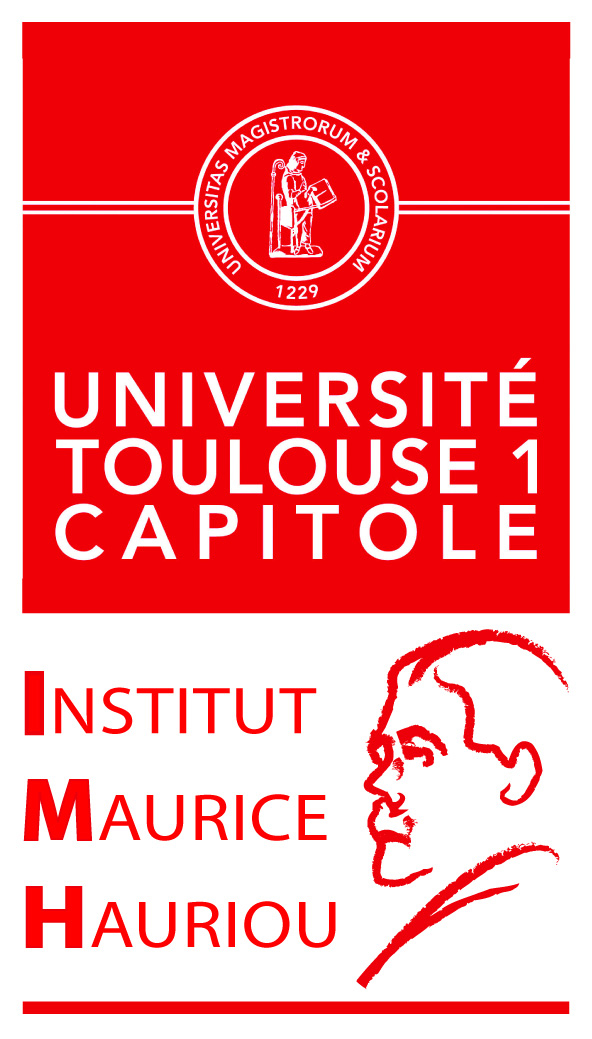 Xavier BIOY

Professeur agrégé des Facultés de Droit Droit publicDirecteur de l’Institut Maurice Hauriou et de l’IFR « Mutation des normes juridiques »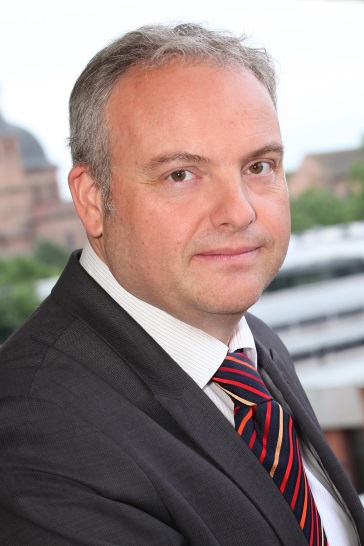 I. TITRES UNIVERSITAIRESI. TITRES UNIVERSITAIRESDoctorat en droit
Titre de la thèse : Le concept de personne humaine en droit public. Recherche sur le sujet des droits fondamentaux
Membres du jury : M. Denys de Béchillon (rapporteur, Pau), Mme Catherine Labrusse-Riou (Paris I), M. Bertrand Mathieu (Paris I), M. Jean-Marie Pontier (rapporteur, Aix-Marseille III), M. Henry Roussillon (Directeur de la recherche), M. Jean-Pierre Théron (Toulouse I).
Lieu de soutenance : Université des sciences sociales - Toulouse I Date de soutenance : 22 décembre 2001

DEA de Droit Public fondamental, Université Toulouse I.
DEUG Droit, Licence et Maîtrise en droit public, Université Toulouse I.
Diplôme de l'IEP de Toulouse.Doctorat en droit
Titre de la thèse : Le concept de personne humaine en droit public. Recherche sur le sujet des droits fondamentaux
Membres du jury : M. Denys de Béchillon (rapporteur, Pau), Mme Catherine Labrusse-Riou (Paris I), M. Bertrand Mathieu (Paris I), M. Jean-Marie Pontier (rapporteur, Aix-Marseille III), M. Henry Roussillon (Directeur de la recherche), M. Jean-Pierre Théron (Toulouse I).
Lieu de soutenance : Université des sciences sociales - Toulouse I Date de soutenance : 22 décembre 2001

DEA de Droit Public fondamental, Université Toulouse I.
DEUG Droit, Licence et Maîtrise en droit public, Université Toulouse I.
Diplôme de l'IEP de Toulouse.Doctorat en droit
Titre de la thèse : Le concept de personne humaine en droit public. Recherche sur le sujet des droits fondamentaux
Membres du jury : M. Denys de Béchillon (rapporteur, Pau), Mme Catherine Labrusse-Riou (Paris I), M. Bertrand Mathieu (Paris I), M. Jean-Marie Pontier (rapporteur, Aix-Marseille III), M. Henry Roussillon (Directeur de la recherche), M. Jean-Pierre Théron (Toulouse I).
Lieu de soutenance : Université des sciences sociales - Toulouse I Date de soutenance : 22 décembre 2001

DEA de Droit Public fondamental, Université Toulouse I.
DEUG Droit, Licence et Maîtrise en droit public, Université Toulouse I.
Diplôme de l'IEP de Toulouse.Doctorat en droit
Titre de la thèse : Le concept de personne humaine en droit public. Recherche sur le sujet des droits fondamentaux
Membres du jury : M. Denys de Béchillon (rapporteur, Pau), Mme Catherine Labrusse-Riou (Paris I), M. Bertrand Mathieu (Paris I), M. Jean-Marie Pontier (rapporteur, Aix-Marseille III), M. Henry Roussillon (Directeur de la recherche), M. Jean-Pierre Théron (Toulouse I).
Lieu de soutenance : Université des sciences sociales - Toulouse I Date de soutenance : 22 décembre 2001

DEA de Droit Public fondamental, Université Toulouse I.
DEUG Droit, Licence et Maîtrise en droit public, Université Toulouse I.
Diplôme de l'IEP de Toulouse.Doctorat en droit
Titre de la thèse : Le concept de personne humaine en droit public. Recherche sur le sujet des droits fondamentaux
Membres du jury : M. Denys de Béchillon (rapporteur, Pau), Mme Catherine Labrusse-Riou (Paris I), M. Bertrand Mathieu (Paris I), M. Jean-Marie Pontier (rapporteur, Aix-Marseille III), M. Henry Roussillon (Directeur de la recherche), M. Jean-Pierre Théron (Toulouse I).
Lieu de soutenance : Université des sciences sociales - Toulouse I Date de soutenance : 22 décembre 2001

DEA de Droit Public fondamental, Université Toulouse I.
DEUG Droit, Licence et Maîtrise en droit public, Université Toulouse I.
Diplôme de l'IEP de Toulouse.Doctorat en droit
Titre de la thèse : Le concept de personne humaine en droit public. Recherche sur le sujet des droits fondamentaux
Membres du jury : M. Denys de Béchillon (rapporteur, Pau), Mme Catherine Labrusse-Riou (Paris I), M. Bertrand Mathieu (Paris I), M. Jean-Marie Pontier (rapporteur, Aix-Marseille III), M. Henry Roussillon (Directeur de la recherche), M. Jean-Pierre Théron (Toulouse I).
Lieu de soutenance : Université des sciences sociales - Toulouse I Date de soutenance : 22 décembre 2001

DEA de Droit Public fondamental, Université Toulouse I.
DEUG Droit, Licence et Maîtrise en droit public, Université Toulouse I.
Diplôme de l'IEP de Toulouse.Doctorat en droit
Titre de la thèse : Le concept de personne humaine en droit public. Recherche sur le sujet des droits fondamentaux
Membres du jury : M. Denys de Béchillon (rapporteur, Pau), Mme Catherine Labrusse-Riou (Paris I), M. Bertrand Mathieu (Paris I), M. Jean-Marie Pontier (rapporteur, Aix-Marseille III), M. Henry Roussillon (Directeur de la recherche), M. Jean-Pierre Théron (Toulouse I).
Lieu de soutenance : Université des sciences sociales - Toulouse I Date de soutenance : 22 décembre 2001

DEA de Droit Public fondamental, Université Toulouse I.
DEUG Droit, Licence et Maîtrise en droit public, Université Toulouse I.
Diplôme de l'IEP de Toulouse.Doctorat en droit
Titre de la thèse : Le concept de personne humaine en droit public. Recherche sur le sujet des droits fondamentaux
Membres du jury : M. Denys de Béchillon (rapporteur, Pau), Mme Catherine Labrusse-Riou (Paris I), M. Bertrand Mathieu (Paris I), M. Jean-Marie Pontier (rapporteur, Aix-Marseille III), M. Henry Roussillon (Directeur de la recherche), M. Jean-Pierre Théron (Toulouse I).
Lieu de soutenance : Université des sciences sociales - Toulouse I Date de soutenance : 22 décembre 2001

DEA de Droit Public fondamental, Université Toulouse I.
DEUG Droit, Licence et Maîtrise en droit public, Université Toulouse I.
Diplôme de l'IEP de Toulouse.Doctorat en droit
Titre de la thèse : Le concept de personne humaine en droit public. Recherche sur le sujet des droits fondamentaux
Membres du jury : M. Denys de Béchillon (rapporteur, Pau), Mme Catherine Labrusse-Riou (Paris I), M. Bertrand Mathieu (Paris I), M. Jean-Marie Pontier (rapporteur, Aix-Marseille III), M. Henry Roussillon (Directeur de la recherche), M. Jean-Pierre Théron (Toulouse I).
Lieu de soutenance : Université des sciences sociales - Toulouse I Date de soutenance : 22 décembre 2001

DEA de Droit Public fondamental, Université Toulouse I.
DEUG Droit, Licence et Maîtrise en droit public, Université Toulouse I.
Diplôme de l'IEP de Toulouse.II. CURSUS UNIVERSITAIREII. CURSUS UNIVERSITAIREJuin 2006 : Admis au premier concours national d'agrégation en droit public, au rang de deuxième.

Années universitaires 2002/2005 : Maître de conférences en droit public. Université des sciences sociales - Toulouse I (Admissible au premier concours national d'agrégation en droit public en 2004)

Années universitaires 1997/2001 : Doctorat en droit. ATER en droit public à l'Institut d'Etudes Politiques de Toulouse (1999-2001)

Année universitaire 1995/1996 : DEA de Droit Public fondamental, Université Toulouse I.

Année universitaire 1994/1995 : Maîtrise en droit public. Université Toulouse I. 
=> Lauréat de  de droit.

Juin 1991 : Baccalauréat. Série Economique et SocialeJuin 2006 : Admis au premier concours national d'agrégation en droit public, au rang de deuxième.

Années universitaires 2002/2005 : Maître de conférences en droit public. Université des sciences sociales - Toulouse I (Admissible au premier concours national d'agrégation en droit public en 2004)

Années universitaires 1997/2001 : Doctorat en droit. ATER en droit public à l'Institut d'Etudes Politiques de Toulouse (1999-2001)

Année universitaire 1995/1996 : DEA de Droit Public fondamental, Université Toulouse I.

Année universitaire 1994/1995 : Maîtrise en droit public. Université Toulouse I. 
=> Lauréat de  de droit.

Juin 1991 : Baccalauréat. Série Economique et SocialeJuin 2006 : Admis au premier concours national d'agrégation en droit public, au rang de deuxième.

Années universitaires 2002/2005 : Maître de conférences en droit public. Université des sciences sociales - Toulouse I (Admissible au premier concours national d'agrégation en droit public en 2004)

Années universitaires 1997/2001 : Doctorat en droit. ATER en droit public à l'Institut d'Etudes Politiques de Toulouse (1999-2001)

Année universitaire 1995/1996 : DEA de Droit Public fondamental, Université Toulouse I.

Année universitaire 1994/1995 : Maîtrise en droit public. Université Toulouse I. 
=> Lauréat de  de droit.

Juin 1991 : Baccalauréat. Série Economique et SocialeJuin 2006 : Admis au premier concours national d'agrégation en droit public, au rang de deuxième.

Années universitaires 2002/2005 : Maître de conférences en droit public. Université des sciences sociales - Toulouse I (Admissible au premier concours national d'agrégation en droit public en 2004)

Années universitaires 1997/2001 : Doctorat en droit. ATER en droit public à l'Institut d'Etudes Politiques de Toulouse (1999-2001)

Année universitaire 1995/1996 : DEA de Droit Public fondamental, Université Toulouse I.

Année universitaire 1994/1995 : Maîtrise en droit public. Université Toulouse I. 
=> Lauréat de  de droit.

Juin 1991 : Baccalauréat. Série Economique et SocialeJuin 2006 : Admis au premier concours national d'agrégation en droit public, au rang de deuxième.

Années universitaires 2002/2005 : Maître de conférences en droit public. Université des sciences sociales - Toulouse I (Admissible au premier concours national d'agrégation en droit public en 2004)

Années universitaires 1997/2001 : Doctorat en droit. ATER en droit public à l'Institut d'Etudes Politiques de Toulouse (1999-2001)

Année universitaire 1995/1996 : DEA de Droit Public fondamental, Université Toulouse I.

Année universitaire 1994/1995 : Maîtrise en droit public. Université Toulouse I. 
=> Lauréat de  de droit.

Juin 1991 : Baccalauréat. Série Economique et SocialeJuin 2006 : Admis au premier concours national d'agrégation en droit public, au rang de deuxième.

Années universitaires 2002/2005 : Maître de conférences en droit public. Université des sciences sociales - Toulouse I (Admissible au premier concours national d'agrégation en droit public en 2004)

Années universitaires 1997/2001 : Doctorat en droit. ATER en droit public à l'Institut d'Etudes Politiques de Toulouse (1999-2001)

Année universitaire 1995/1996 : DEA de Droit Public fondamental, Université Toulouse I.

Année universitaire 1994/1995 : Maîtrise en droit public. Université Toulouse I. 
=> Lauréat de  de droit.

Juin 1991 : Baccalauréat. Série Economique et SocialeJuin 2006 : Admis au premier concours national d'agrégation en droit public, au rang de deuxième.

Années universitaires 2002/2005 : Maître de conférences en droit public. Université des sciences sociales - Toulouse I (Admissible au premier concours national d'agrégation en droit public en 2004)

Années universitaires 1997/2001 : Doctorat en droit. ATER en droit public à l'Institut d'Etudes Politiques de Toulouse (1999-2001)

Année universitaire 1995/1996 : DEA de Droit Public fondamental, Université Toulouse I.

Année universitaire 1994/1995 : Maîtrise en droit public. Université Toulouse I. 
=> Lauréat de  de droit.

Juin 1991 : Baccalauréat. Série Economique et SocialeJuin 2006 : Admis au premier concours national d'agrégation en droit public, au rang de deuxième.

Années universitaires 2002/2005 : Maître de conférences en droit public. Université des sciences sociales - Toulouse I (Admissible au premier concours national d'agrégation en droit public en 2004)

Années universitaires 1997/2001 : Doctorat en droit. ATER en droit public à l'Institut d'Etudes Politiques de Toulouse (1999-2001)

Année universitaire 1995/1996 : DEA de Droit Public fondamental, Université Toulouse I.

Année universitaire 1994/1995 : Maîtrise en droit public. Université Toulouse I. 
=> Lauréat de  de droit.

Juin 1991 : Baccalauréat. Série Economique et SocialeJuin 2006 : Admis au premier concours national d'agrégation en droit public, au rang de deuxième.

Années universitaires 2002/2005 : Maître de conférences en droit public. Université des sciences sociales - Toulouse I (Admissible au premier concours national d'agrégation en droit public en 2004)

Années universitaires 1997/2001 : Doctorat en droit. ATER en droit public à l'Institut d'Etudes Politiques de Toulouse (1999-2001)

Année universitaire 1995/1996 : DEA de Droit Public fondamental, Université Toulouse I.

Année universitaire 1994/1995 : Maîtrise en droit public. Université Toulouse I. 
=> Lauréat de  de droit.

Juin 1991 : Baccalauréat. Série Economique et SocialeIII. RECHERCHEIII. RECHERCHEIII. RECHERCHEIII. RECHERCHEIII. RECHERCHECONTRATS DE RECHERCHESEn COURS :-TUBA, Public regulation in Tumor Banks,   Projets Initiatives d’excellence IDEX UNITI « Actions Thématiques Stratégiques (ATS) 2014», UNIVERSITE FEDERALE TOULOUSE MIDI-PYRENEES, Montant alloué : 124 000 euros (dont un contrat postdoctoral)- CORRECT (COllections de Ressources biologiques En Recherche contre le Cancer à Toulouse), Région Midi-Pyrénées, Appel à projets transdisciplinaire en SHS, 2015, Montant alloué : 12 000 euros- EXPELIB (L’expérimentation locale et les libertés fondamentales), Région Midi-Pyrénées, Appel à projets transdisciplinaire en SHS 2015, Montant alloué : Contrat doctoral + 15 000 eurosPASSES-Participation au projet ANR (France) : Néo ou rétro – constitutionnalismes - Lectures et relectures des mutations de la démocratie constitutionnelle (1990-2010), resp. O. Cayla, J-L Halpérin, EHESS, aspects Droit constitutionnel et bioéthique.Projet ANR (Espagne) : La relación jurídica dignidad humana-derecho fundamental – Université de la Rioja, resp. R. Chueca, achevé en 2014TRAVAUX, OUVRAGES, ARTICLES, NOTESCONTRATS DE RECHERCHESEn COURS :-TUBA, Public regulation in Tumor Banks,   Projets Initiatives d’excellence IDEX UNITI « Actions Thématiques Stratégiques (ATS) 2014», UNIVERSITE FEDERALE TOULOUSE MIDI-PYRENEES, Montant alloué : 124 000 euros (dont un contrat postdoctoral)- CORRECT (COllections de Ressources biologiques En Recherche contre le Cancer à Toulouse), Région Midi-Pyrénées, Appel à projets transdisciplinaire en SHS, 2015, Montant alloué : 12 000 euros- EXPELIB (L’expérimentation locale et les libertés fondamentales), Région Midi-Pyrénées, Appel à projets transdisciplinaire en SHS 2015, Montant alloué : Contrat doctoral + 15 000 eurosPASSES-Participation au projet ANR (France) : Néo ou rétro – constitutionnalismes - Lectures et relectures des mutations de la démocratie constitutionnelle (1990-2010), resp. O. Cayla, J-L Halpérin, EHESS, aspects Droit constitutionnel et bioéthique.Projet ANR (Espagne) : La relación jurídica dignidad humana-derecho fundamental – Université de la Rioja, resp. R. Chueca, achevé en 2014TRAVAUX, OUVRAGES, ARTICLES, NOTESCONTRATS DE RECHERCHESEn COURS :-TUBA, Public regulation in Tumor Banks,   Projets Initiatives d’excellence IDEX UNITI « Actions Thématiques Stratégiques (ATS) 2014», UNIVERSITE FEDERALE TOULOUSE MIDI-PYRENEES, Montant alloué : 124 000 euros (dont un contrat postdoctoral)- CORRECT (COllections de Ressources biologiques En Recherche contre le Cancer à Toulouse), Région Midi-Pyrénées, Appel à projets transdisciplinaire en SHS, 2015, Montant alloué : 12 000 euros- EXPELIB (L’expérimentation locale et les libertés fondamentales), Région Midi-Pyrénées, Appel à projets transdisciplinaire en SHS 2015, Montant alloué : Contrat doctoral + 15 000 eurosPASSES-Participation au projet ANR (France) : Néo ou rétro – constitutionnalismes - Lectures et relectures des mutations de la démocratie constitutionnelle (1990-2010), resp. O. Cayla, J-L Halpérin, EHESS, aspects Droit constitutionnel et bioéthique.Projet ANR (Espagne) : La relación jurídica dignidad humana-derecho fundamental – Université de la Rioja, resp. R. Chueca, achevé en 2014TRAVAUX, OUVRAGES, ARTICLES, NOTESCONTRATS DE RECHERCHESEn COURS :-TUBA, Public regulation in Tumor Banks,   Projets Initiatives d’excellence IDEX UNITI « Actions Thématiques Stratégiques (ATS) 2014», UNIVERSITE FEDERALE TOULOUSE MIDI-PYRENEES, Montant alloué : 124 000 euros (dont un contrat postdoctoral)- CORRECT (COllections de Ressources biologiques En Recherche contre le Cancer à Toulouse), Région Midi-Pyrénées, Appel à projets transdisciplinaire en SHS, 2015, Montant alloué : 12 000 euros- EXPELIB (L’expérimentation locale et les libertés fondamentales), Région Midi-Pyrénées, Appel à projets transdisciplinaire en SHS 2015, Montant alloué : Contrat doctoral + 15 000 eurosPASSES-Participation au projet ANR (France) : Néo ou rétro – constitutionnalismes - Lectures et relectures des mutations de la démocratie constitutionnelle (1990-2010), resp. O. Cayla, J-L Halpérin, EHESS, aspects Droit constitutionnel et bioéthique.Projet ANR (Espagne) : La relación jurídica dignidad humana-derecho fundamental – Université de la Rioja, resp. R. Chueca, achevé en 2014TRAVAUX, OUVRAGES, ARTICLES, NOTESCONTRATS DE RECHERCHESEn COURS :-TUBA, Public regulation in Tumor Banks,   Projets Initiatives d’excellence IDEX UNITI « Actions Thématiques Stratégiques (ATS) 2014», UNIVERSITE FEDERALE TOULOUSE MIDI-PYRENEES, Montant alloué : 124 000 euros (dont un contrat postdoctoral)- CORRECT (COllections de Ressources biologiques En Recherche contre le Cancer à Toulouse), Région Midi-Pyrénées, Appel à projets transdisciplinaire en SHS, 2015, Montant alloué : 12 000 euros- EXPELIB (L’expérimentation locale et les libertés fondamentales), Région Midi-Pyrénées, Appel à projets transdisciplinaire en SHS 2015, Montant alloué : Contrat doctoral + 15 000 eurosPASSES-Participation au projet ANR (France) : Néo ou rétro – constitutionnalismes - Lectures et relectures des mutations de la démocratie constitutionnelle (1990-2010), resp. O. Cayla, J-L Halpérin, EHESS, aspects Droit constitutionnel et bioéthique.Projet ANR (Espagne) : La relación jurídica dignidad humana-derecho fundamental – Université de la Rioja, resp. R. Chueca, achevé en 2014TRAVAUX, OUVRAGES, ARTICLES, NOTESCONTRATS DE RECHERCHESEn COURS :-TUBA, Public regulation in Tumor Banks,   Projets Initiatives d’excellence IDEX UNITI « Actions Thématiques Stratégiques (ATS) 2014», UNIVERSITE FEDERALE TOULOUSE MIDI-PYRENEES, Montant alloué : 124 000 euros (dont un contrat postdoctoral)- CORRECT (COllections de Ressources biologiques En Recherche contre le Cancer à Toulouse), Région Midi-Pyrénées, Appel à projets transdisciplinaire en SHS, 2015, Montant alloué : 12 000 euros- EXPELIB (L’expérimentation locale et les libertés fondamentales), Région Midi-Pyrénées, Appel à projets transdisciplinaire en SHS 2015, Montant alloué : Contrat doctoral + 15 000 eurosPASSES-Participation au projet ANR (France) : Néo ou rétro – constitutionnalismes - Lectures et relectures des mutations de la démocratie constitutionnelle (1990-2010), resp. O. Cayla, J-L Halpérin, EHESS, aspects Droit constitutionnel et bioéthique.Projet ANR (Espagne) : La relación jurídica dignidad humana-derecho fundamental – Université de la Rioja, resp. R. Chueca, achevé en 2014TRAVAUX, OUVRAGES, ARTICLES, NOTESCONTRATS DE RECHERCHESEn COURS :-TUBA, Public regulation in Tumor Banks,   Projets Initiatives d’excellence IDEX UNITI « Actions Thématiques Stratégiques (ATS) 2014», UNIVERSITE FEDERALE TOULOUSE MIDI-PYRENEES, Montant alloué : 124 000 euros (dont un contrat postdoctoral)- CORRECT (COllections de Ressources biologiques En Recherche contre le Cancer à Toulouse), Région Midi-Pyrénées, Appel à projets transdisciplinaire en SHS, 2015, Montant alloué : 12 000 euros- EXPELIB (L’expérimentation locale et les libertés fondamentales), Région Midi-Pyrénées, Appel à projets transdisciplinaire en SHS 2015, Montant alloué : Contrat doctoral + 15 000 eurosPASSES-Participation au projet ANR (France) : Néo ou rétro – constitutionnalismes - Lectures et relectures des mutations de la démocratie constitutionnelle (1990-2010), resp. O. Cayla, J-L Halpérin, EHESS, aspects Droit constitutionnel et bioéthique.Projet ANR (Espagne) : La relación jurídica dignidad humana-derecho fundamental – Université de la Rioja, resp. R. Chueca, achevé en 2014TRAVAUX, OUVRAGES, ARTICLES, NOTESCONTRATS DE RECHERCHESEn COURS :-TUBA, Public regulation in Tumor Banks,   Projets Initiatives d’excellence IDEX UNITI « Actions Thématiques Stratégiques (ATS) 2014», UNIVERSITE FEDERALE TOULOUSE MIDI-PYRENEES, Montant alloué : 124 000 euros (dont un contrat postdoctoral)- CORRECT (COllections de Ressources biologiques En Recherche contre le Cancer à Toulouse), Région Midi-Pyrénées, Appel à projets transdisciplinaire en SHS, 2015, Montant alloué : 12 000 euros- EXPELIB (L’expérimentation locale et les libertés fondamentales), Région Midi-Pyrénées, Appel à projets transdisciplinaire en SHS 2015, Montant alloué : Contrat doctoral + 15 000 eurosPASSES-Participation au projet ANR (France) : Néo ou rétro – constitutionnalismes - Lectures et relectures des mutations de la démocratie constitutionnelle (1990-2010), resp. O. Cayla, J-L Halpérin, EHESS, aspects Droit constitutionnel et bioéthique.Projet ANR (Espagne) : La relación jurídica dignidad humana-derecho fundamental – Université de la Rioja, resp. R. Chueca, achevé en 2014TRAVAUX, OUVRAGES, ARTICLES, NOTESCONTRATS DE RECHERCHESEn COURS :-TUBA, Public regulation in Tumor Banks,   Projets Initiatives d’excellence IDEX UNITI « Actions Thématiques Stratégiques (ATS) 2014», UNIVERSITE FEDERALE TOULOUSE MIDI-PYRENEES, Montant alloué : 124 000 euros (dont un contrat postdoctoral)- CORRECT (COllections de Ressources biologiques En Recherche contre le Cancer à Toulouse), Région Midi-Pyrénées, Appel à projets transdisciplinaire en SHS, 2015, Montant alloué : 12 000 euros- EXPELIB (L’expérimentation locale et les libertés fondamentales), Région Midi-Pyrénées, Appel à projets transdisciplinaire en SHS 2015, Montant alloué : Contrat doctoral + 15 000 eurosPASSES-Participation au projet ANR (France) : Néo ou rétro – constitutionnalismes - Lectures et relectures des mutations de la démocratie constitutionnelle (1990-2010), resp. O. Cayla, J-L Halpérin, EHESS, aspects Droit constitutionnel et bioéthique.Projet ANR (Espagne) : La relación jurídica dignidad humana-derecho fundamental – Université de la Rioja, resp. R. Chueca, achevé en 2014TRAVAUX, OUVRAGES, ARTICLES, NOTESCONTRATS DE RECHERCHESEn COURS :-TUBA, Public regulation in Tumor Banks,   Projets Initiatives d’excellence IDEX UNITI « Actions Thématiques Stratégiques (ATS) 2014», UNIVERSITE FEDERALE TOULOUSE MIDI-PYRENEES, Montant alloué : 124 000 euros (dont un contrat postdoctoral)- CORRECT (COllections de Ressources biologiques En Recherche contre le Cancer à Toulouse), Région Midi-Pyrénées, Appel à projets transdisciplinaire en SHS, 2015, Montant alloué : 12 000 euros- EXPELIB (L’expérimentation locale et les libertés fondamentales), Région Midi-Pyrénées, Appel à projets transdisciplinaire en SHS 2015, Montant alloué : Contrat doctoral + 15 000 eurosPASSES-Participation au projet ANR (France) : Néo ou rétro – constitutionnalismes - Lectures et relectures des mutations de la démocratie constitutionnelle (1990-2010), resp. O. Cayla, J-L Halpérin, EHESS, aspects Droit constitutionnel et bioéthique.Projet ANR (Espagne) : La relación jurídica dignidad humana-derecho fundamental – Université de la Rioja, resp. R. Chueca, achevé en 2014TRAVAUX, OUVRAGES, ARTICLES, NOTESChroniquesDirection de la chronique de l’IMH « Actualité des autorités administratives indépendantes dans le domaine des libertés fondamentales », LPA, 23/09/2013,190, page(s) 6-11 et Petites affiches, 01 avril 2014 n° 65, P. 6 ; Les petites affiches, n°222, 6 nov. 2014, pp. 8-15Rédaction de la chronique « Santé et bioéthique » de la Revue « Constitutions » (Dalloz), commentaires d’actualités législative et jurisprudentielle, 20 000 signes).n°1, oct.  2009La loi HPST (Loi n° 2009-879 du 21 juillet 2009 portant réforme de l'hôpital et relative aux patients, à la santé et aux territoires) et la Décision du Conseil constitutionnel (n° 2009-584 DC, JO du 22 juillet 2009, p. 12244). Le processus de révision de la loi « bioéthique »Rôle du médiateur de la République dans le domaine de la santéCour de cassation, chambre criminelle, 24 février 2009, Bulletin criminel 2009, N° 45 :TGI Rennes, 15 oct. 2009Cour d'appel de Paris (30 avril 2009 N°09/09315)Tribunal constitutionnel du Portugal rendue le 3 mars 2009 5 Plénière, 03-03-2009, 101/09, Cour suprême du Canada, le 26 juin 2009 (A.C. c. Manitoba (Directeur des services à l'enfance et à la famille), [2009] A.C.S. n°30, 2009 CSC 30, 31955n° 2, mars 2010Processus de révision de la législation bioéthiquedécret du 29 janvier 2010 relatif aux conditions de mise en œuvre et de limitation ou d’arrêt des traitementsOrdonnance n° 2010-177 du 23 février 2010 de coordination avec la loi n° 2009-879 du 21 juillet 2009 portant réforme de l’hôpital et relative aux patientsCCNE, avis n°108, publié le 10 décembre 2009Cass. Civ. 1ère, 28 janvier 2010, n° 09-109927Cass. crim., 27 octobre 2009, n° 09-8205CE, 18 janvier 2010 (n° 335359),Royaume-Uni, Arrêt du 30 juillet 2009, House of Lords, [2009] UKHL 45, R. vs Director of Public Prosecutionsn°3, juillet 2010C.C., Décision n° 2010-2 QPC du 11 juin 2010 (Mme Viviane L.)Cass. Civ. 1ère, 14 janvier 2010 (n° 08-21683) Cass. Civ. 1ère, 31 mars 2010, n° 09-11803 C.E., 1 avril 2010, n° 335753 CEDH, 1er avril 2010, n° 57813/00, S.H et a. contre AutricheCCNE, 6 mai 2010, par son avis n° 110 relatif aux problèmes éthiques soulevés par la gestation pour autruin°4, oct. 2010Décision n° 2010-8 QPC – 18 juin 2010 (Époux L.) Décision n° 2010-25 QPC du 16 septembre 2010 (M. Jean-Victor C.)Cour de cassation, chambre civile 1, 16 septembre 2010,  N° de pourvoi: 09-67456n°5 Janvier  2011Conseil constitutionnel, Décision n° 2010-68 QPC du 19 novembre 2010, Syndicat des médecins d’Aix et régionConseil constitutionnel, Décision n° 2010-71 QPC du 26 novembre 2010, Mlle Danielle S.n°6 Juillet 2011L’inconstitutionnalité du régime de l’hospitalisation d’office et son impact sur la loi du 5 juillet 2011 relative aux droits et à la protection des personnes faisant l'objet de soins psychiatriques (CE, 6 avril 2011, M. Abdellatif A, N° 346207 ; Cour de cassation, Civ. I, 8 avril 2011, n° 10-25354 ; CE, 27 mai 2011, Mme. A. n° 330267 ; CC, 9 juin 2011, n°2011-135/140 QPC, M. Abdellatif B. et autres)Nouvelles décisions relatives aux suites de la loi « anti-perruche » (article L. 114-5 du code de l’action sociale et des familles, CE, Ass., 13 mai 2011, Mme Lazare, n° 329290, à mentionner aux Tables ; CE, Ass., 13 mai 2011, Mme Delannoy et autre, n° 317808, à mentionner aux Tables).Rémunération des médecins et libre choix du médecin par le patient (CE, 20 mai 2011, Conseil national de l’ordre des médecins, N° 347098)n°7 Septembre 2011LOI n° 2011-814 du 7 juillet 2011 relative à la bioéthiquen°8 Janvier 2012Décision n° 2011-173 QPC du 30 septembre 2011 - M. Louis C. et autres (relative aux conditions de réalisation des expertises génétiques sur une personne décédée à des fins d’actions en matière de filiation), Décision n° 2011-175 QPC du 7 octobre 2011 - Société TRAVAUX INDUSTRIELS MARITIMES ET TERRESTRES et autres (relative à la contribution au Fonds de cessation anticipée d’activité des travailleurs de l’amiante).n°10 Septembre 2012Les ressources biologiques devant le Conseil constitutionnel à propos de la décision n° 2012-249 QPC du 16 mai 2012, Société Cryo Save France (Prélèvement des cellules du sang de cordon ou placentaire ou des cellules du cordon ou du placenta) ; Boire ou choisir… à propos de la décision n° 2012-253 QPC du 8 juin 2012 M. Mickaël D. (Ivresse publique)n°15 décembre 2013« A la recherche de l’embryon… », à propos de la décision n° 2013-674 DC du 01 août 2013, Loi tendant à modifier la loi n° 2011-814 du 7 juillet 2011 relative à la bioéthique en autorisant sous certaines conditions la recherche sur l'embryon et les cellules souches embryonnaires, Constitutions, Juillet-septembre 2013, n° 2013-3, p. 443-453Accès aux services de santé et libertés économiques, à propos de trois décisions du Conseil constitutionnel (19 décembre 2013 - Décision n° 2013-682 DC Loi de financement de la sécurité sociale pour 2014 ; 23 janvier 2014 - Décision n° 2013-686 DC Loi relative aux modalités de mise en œuvre des conventions conclues entre les organismes d'assurance maladie complémentaire et les professionnels, établissements et services de santé ;31 janvier 2014 - Décision n° 2013-364 QPC Coopérative GIPHAR-SOGIPHAR et autre [Publicité en faveur des officines de pharmacie], Constitutions, Mars 2014Chronique Santé et bioéthique, Commentaires : Décision n° 2014-373 QPC du 4 avril 2014 (Société Sephora), Décision n° 2014-389 QPC du 4 avril 2014 (Syndicat national des médecins biologistes), Constitutions, Juillet-Sept. 2014, n°3, pp. 381-389Direction de la chronique de l’IMH « Actualité des autorités administratives indépendantes dans le domaine des libertés fondamentales », LPA, 23/09/2013,190, page(s) 6-11 et Petites affiches, 01 avril 2014 n° 65, P. 6 ; Les petites affiches, n°222, 6 nov. 2014, pp. 8-15Rédaction de la chronique « Santé et bioéthique » de la Revue « Constitutions » (Dalloz), commentaires d’actualités législative et jurisprudentielle, 20 000 signes).n°1, oct.  2009La loi HPST (Loi n° 2009-879 du 21 juillet 2009 portant réforme de l'hôpital et relative aux patients, à la santé et aux territoires) et la Décision du Conseil constitutionnel (n° 2009-584 DC, JO du 22 juillet 2009, p. 12244). Le processus de révision de la loi « bioéthique »Rôle du médiateur de la République dans le domaine de la santéCour de cassation, chambre criminelle, 24 février 2009, Bulletin criminel 2009, N° 45 :TGI Rennes, 15 oct. 2009Cour d'appel de Paris (30 avril 2009 N°09/09315)Tribunal constitutionnel du Portugal rendue le 3 mars 2009 5 Plénière, 03-03-2009, 101/09, Cour suprême du Canada, le 26 juin 2009 (A.C. c. Manitoba (Directeur des services à l'enfance et à la famille), [2009] A.C.S. n°30, 2009 CSC 30, 31955n° 2, mars 2010Processus de révision de la législation bioéthiquedécret du 29 janvier 2010 relatif aux conditions de mise en œuvre et de limitation ou d’arrêt des traitementsOrdonnance n° 2010-177 du 23 février 2010 de coordination avec la loi n° 2009-879 du 21 juillet 2009 portant réforme de l’hôpital et relative aux patientsCCNE, avis n°108, publié le 10 décembre 2009Cass. Civ. 1ère, 28 janvier 2010, n° 09-109927Cass. crim., 27 octobre 2009, n° 09-8205CE, 18 janvier 2010 (n° 335359),Royaume-Uni, Arrêt du 30 juillet 2009, House of Lords, [2009] UKHL 45, R. vs Director of Public Prosecutionsn°3, juillet 2010C.C., Décision n° 2010-2 QPC du 11 juin 2010 (Mme Viviane L.)Cass. Civ. 1ère, 14 janvier 2010 (n° 08-21683) Cass. Civ. 1ère, 31 mars 2010, n° 09-11803 C.E., 1 avril 2010, n° 335753 CEDH, 1er avril 2010, n° 57813/00, S.H et a. contre AutricheCCNE, 6 mai 2010, par son avis n° 110 relatif aux problèmes éthiques soulevés par la gestation pour autruin°4, oct. 2010Décision n° 2010-8 QPC – 18 juin 2010 (Époux L.) Décision n° 2010-25 QPC du 16 septembre 2010 (M. Jean-Victor C.)Cour de cassation, chambre civile 1, 16 septembre 2010,  N° de pourvoi: 09-67456n°5 Janvier  2011Conseil constitutionnel, Décision n° 2010-68 QPC du 19 novembre 2010, Syndicat des médecins d’Aix et régionConseil constitutionnel, Décision n° 2010-71 QPC du 26 novembre 2010, Mlle Danielle S.n°6 Juillet 2011L’inconstitutionnalité du régime de l’hospitalisation d’office et son impact sur la loi du 5 juillet 2011 relative aux droits et à la protection des personnes faisant l'objet de soins psychiatriques (CE, 6 avril 2011, M. Abdellatif A, N° 346207 ; Cour de cassation, Civ. I, 8 avril 2011, n° 10-25354 ; CE, 27 mai 2011, Mme. A. n° 330267 ; CC, 9 juin 2011, n°2011-135/140 QPC, M. Abdellatif B. et autres)Nouvelles décisions relatives aux suites de la loi « anti-perruche » (article L. 114-5 du code de l’action sociale et des familles, CE, Ass., 13 mai 2011, Mme Lazare, n° 329290, à mentionner aux Tables ; CE, Ass., 13 mai 2011, Mme Delannoy et autre, n° 317808, à mentionner aux Tables).Rémunération des médecins et libre choix du médecin par le patient (CE, 20 mai 2011, Conseil national de l’ordre des médecins, N° 347098)n°7 Septembre 2011LOI n° 2011-814 du 7 juillet 2011 relative à la bioéthiquen°8 Janvier 2012Décision n° 2011-173 QPC du 30 septembre 2011 - M. Louis C. et autres (relative aux conditions de réalisation des expertises génétiques sur une personne décédée à des fins d’actions en matière de filiation), Décision n° 2011-175 QPC du 7 octobre 2011 - Société TRAVAUX INDUSTRIELS MARITIMES ET TERRESTRES et autres (relative à la contribution au Fonds de cessation anticipée d’activité des travailleurs de l’amiante).n°10 Septembre 2012Les ressources biologiques devant le Conseil constitutionnel à propos de la décision n° 2012-249 QPC du 16 mai 2012, Société Cryo Save France (Prélèvement des cellules du sang de cordon ou placentaire ou des cellules du cordon ou du placenta) ; Boire ou choisir… à propos de la décision n° 2012-253 QPC du 8 juin 2012 M. Mickaël D. (Ivresse publique)n°15 décembre 2013« A la recherche de l’embryon… », à propos de la décision n° 2013-674 DC du 01 août 2013, Loi tendant à modifier la loi n° 2011-814 du 7 juillet 2011 relative à la bioéthique en autorisant sous certaines conditions la recherche sur l'embryon et les cellules souches embryonnaires, Constitutions, Juillet-septembre 2013, n° 2013-3, p. 443-453Accès aux services de santé et libertés économiques, à propos de trois décisions du Conseil constitutionnel (19 décembre 2013 - Décision n° 2013-682 DC Loi de financement de la sécurité sociale pour 2014 ; 23 janvier 2014 - Décision n° 2013-686 DC Loi relative aux modalités de mise en œuvre des conventions conclues entre les organismes d'assurance maladie complémentaire et les professionnels, établissements et services de santé ;31 janvier 2014 - Décision n° 2013-364 QPC Coopérative GIPHAR-SOGIPHAR et autre [Publicité en faveur des officines de pharmacie], Constitutions, Mars 2014Chronique Santé et bioéthique, Commentaires : Décision n° 2014-373 QPC du 4 avril 2014 (Société Sephora), Décision n° 2014-389 QPC du 4 avril 2014 (Syndicat national des médecins biologistes), Constitutions, Juillet-Sept. 2014, n°3, pp. 381-389Direction de la chronique de l’IMH « Actualité des autorités administratives indépendantes dans le domaine des libertés fondamentales », LPA, 23/09/2013,190, page(s) 6-11 et Petites affiches, 01 avril 2014 n° 65, P. 6 ; Les petites affiches, n°222, 6 nov. 2014, pp. 8-15Rédaction de la chronique « Santé et bioéthique » de la Revue « Constitutions » (Dalloz), commentaires d’actualités législative et jurisprudentielle, 20 000 signes).n°1, oct.  2009La loi HPST (Loi n° 2009-879 du 21 juillet 2009 portant réforme de l'hôpital et relative aux patients, à la santé et aux territoires) et la Décision du Conseil constitutionnel (n° 2009-584 DC, JO du 22 juillet 2009, p. 12244). Le processus de révision de la loi « bioéthique »Rôle du médiateur de la République dans le domaine de la santéCour de cassation, chambre criminelle, 24 février 2009, Bulletin criminel 2009, N° 45 :TGI Rennes, 15 oct. 2009Cour d'appel de Paris (30 avril 2009 N°09/09315)Tribunal constitutionnel du Portugal rendue le 3 mars 2009 5 Plénière, 03-03-2009, 101/09, Cour suprême du Canada, le 26 juin 2009 (A.C. c. Manitoba (Directeur des services à l'enfance et à la famille), [2009] A.C.S. n°30, 2009 CSC 30, 31955n° 2, mars 2010Processus de révision de la législation bioéthiquedécret du 29 janvier 2010 relatif aux conditions de mise en œuvre et de limitation ou d’arrêt des traitementsOrdonnance n° 2010-177 du 23 février 2010 de coordination avec la loi n° 2009-879 du 21 juillet 2009 portant réforme de l’hôpital et relative aux patientsCCNE, avis n°108, publié le 10 décembre 2009Cass. Civ. 1ère, 28 janvier 2010, n° 09-109927Cass. crim., 27 octobre 2009, n° 09-8205CE, 18 janvier 2010 (n° 335359),Royaume-Uni, Arrêt du 30 juillet 2009, House of Lords, [2009] UKHL 45, R. vs Director of Public Prosecutionsn°3, juillet 2010C.C., Décision n° 2010-2 QPC du 11 juin 2010 (Mme Viviane L.)Cass. Civ. 1ère, 14 janvier 2010 (n° 08-21683) Cass. Civ. 1ère, 31 mars 2010, n° 09-11803 C.E., 1 avril 2010, n° 335753 CEDH, 1er avril 2010, n° 57813/00, S.H et a. contre AutricheCCNE, 6 mai 2010, par son avis n° 110 relatif aux problèmes éthiques soulevés par la gestation pour autruin°4, oct. 2010Décision n° 2010-8 QPC – 18 juin 2010 (Époux L.) Décision n° 2010-25 QPC du 16 septembre 2010 (M. Jean-Victor C.)Cour de cassation, chambre civile 1, 16 septembre 2010,  N° de pourvoi: 09-67456n°5 Janvier  2011Conseil constitutionnel, Décision n° 2010-68 QPC du 19 novembre 2010, Syndicat des médecins d’Aix et régionConseil constitutionnel, Décision n° 2010-71 QPC du 26 novembre 2010, Mlle Danielle S.n°6 Juillet 2011L’inconstitutionnalité du régime de l’hospitalisation d’office et son impact sur la loi du 5 juillet 2011 relative aux droits et à la protection des personnes faisant l'objet de soins psychiatriques (CE, 6 avril 2011, M. Abdellatif A, N° 346207 ; Cour de cassation, Civ. I, 8 avril 2011, n° 10-25354 ; CE, 27 mai 2011, Mme. A. n° 330267 ; CC, 9 juin 2011, n°2011-135/140 QPC, M. Abdellatif B. et autres)Nouvelles décisions relatives aux suites de la loi « anti-perruche » (article L. 114-5 du code de l’action sociale et des familles, CE, Ass., 13 mai 2011, Mme Lazare, n° 329290, à mentionner aux Tables ; CE, Ass., 13 mai 2011, Mme Delannoy et autre, n° 317808, à mentionner aux Tables).Rémunération des médecins et libre choix du médecin par le patient (CE, 20 mai 2011, Conseil national de l’ordre des médecins, N° 347098)n°7 Septembre 2011LOI n° 2011-814 du 7 juillet 2011 relative à la bioéthiquen°8 Janvier 2012Décision n° 2011-173 QPC du 30 septembre 2011 - M. Louis C. et autres (relative aux conditions de réalisation des expertises génétiques sur une personne décédée à des fins d’actions en matière de filiation), Décision n° 2011-175 QPC du 7 octobre 2011 - Société TRAVAUX INDUSTRIELS MARITIMES ET TERRESTRES et autres (relative à la contribution au Fonds de cessation anticipée d’activité des travailleurs de l’amiante).n°10 Septembre 2012Les ressources biologiques devant le Conseil constitutionnel à propos de la décision n° 2012-249 QPC du 16 mai 2012, Société Cryo Save France (Prélèvement des cellules du sang de cordon ou placentaire ou des cellules du cordon ou du placenta) ; Boire ou choisir… à propos de la décision n° 2012-253 QPC du 8 juin 2012 M. Mickaël D. (Ivresse publique)n°15 décembre 2013« A la recherche de l’embryon… », à propos de la décision n° 2013-674 DC du 01 août 2013, Loi tendant à modifier la loi n° 2011-814 du 7 juillet 2011 relative à la bioéthique en autorisant sous certaines conditions la recherche sur l'embryon et les cellules souches embryonnaires, Constitutions, Juillet-septembre 2013, n° 2013-3, p. 443-453Accès aux services de santé et libertés économiques, à propos de trois décisions du Conseil constitutionnel (19 décembre 2013 - Décision n° 2013-682 DC Loi de financement de la sécurité sociale pour 2014 ; 23 janvier 2014 - Décision n° 2013-686 DC Loi relative aux modalités de mise en œuvre des conventions conclues entre les organismes d'assurance maladie complémentaire et les professionnels, établissements et services de santé ;31 janvier 2014 - Décision n° 2013-364 QPC Coopérative GIPHAR-SOGIPHAR et autre [Publicité en faveur des officines de pharmacie], Constitutions, Mars 2014Chronique Santé et bioéthique, Commentaires : Décision n° 2014-373 QPC du 4 avril 2014 (Société Sephora), Décision n° 2014-389 QPC du 4 avril 2014 (Syndicat national des médecins biologistes), Constitutions, Juillet-Sept. 2014, n°3, pp. 381-389Direction de la chronique de l’IMH « Actualité des autorités administratives indépendantes dans le domaine des libertés fondamentales », LPA, 23/09/2013,190, page(s) 6-11 et Petites affiches, 01 avril 2014 n° 65, P. 6 ; Les petites affiches, n°222, 6 nov. 2014, pp. 8-15Rédaction de la chronique « Santé et bioéthique » de la Revue « Constitutions » (Dalloz), commentaires d’actualités législative et jurisprudentielle, 20 000 signes).n°1, oct.  2009La loi HPST (Loi n° 2009-879 du 21 juillet 2009 portant réforme de l'hôpital et relative aux patients, à la santé et aux territoires) et la Décision du Conseil constitutionnel (n° 2009-584 DC, JO du 22 juillet 2009, p. 12244). Le processus de révision de la loi « bioéthique »Rôle du médiateur de la République dans le domaine de la santéCour de cassation, chambre criminelle, 24 février 2009, Bulletin criminel 2009, N° 45 :TGI Rennes, 15 oct. 2009Cour d'appel de Paris (30 avril 2009 N°09/09315)Tribunal constitutionnel du Portugal rendue le 3 mars 2009 5 Plénière, 03-03-2009, 101/09, Cour suprême du Canada, le 26 juin 2009 (A.C. c. Manitoba (Directeur des services à l'enfance et à la famille), [2009] A.C.S. n°30, 2009 CSC 30, 31955n° 2, mars 2010Processus de révision de la législation bioéthiquedécret du 29 janvier 2010 relatif aux conditions de mise en œuvre et de limitation ou d’arrêt des traitementsOrdonnance n° 2010-177 du 23 février 2010 de coordination avec la loi n° 2009-879 du 21 juillet 2009 portant réforme de l’hôpital et relative aux patientsCCNE, avis n°108, publié le 10 décembre 2009Cass. Civ. 1ère, 28 janvier 2010, n° 09-109927Cass. crim., 27 octobre 2009, n° 09-8205CE, 18 janvier 2010 (n° 335359),Royaume-Uni, Arrêt du 30 juillet 2009, House of Lords, [2009] UKHL 45, R. vs Director of Public Prosecutionsn°3, juillet 2010C.C., Décision n° 2010-2 QPC du 11 juin 2010 (Mme Viviane L.)Cass. Civ. 1ère, 14 janvier 2010 (n° 08-21683) Cass. Civ. 1ère, 31 mars 2010, n° 09-11803 C.E., 1 avril 2010, n° 335753 CEDH, 1er avril 2010, n° 57813/00, S.H et a. contre AutricheCCNE, 6 mai 2010, par son avis n° 110 relatif aux problèmes éthiques soulevés par la gestation pour autruin°4, oct. 2010Décision n° 2010-8 QPC – 18 juin 2010 (Époux L.) Décision n° 2010-25 QPC du 16 septembre 2010 (M. Jean-Victor C.)Cour de cassation, chambre civile 1, 16 septembre 2010,  N° de pourvoi: 09-67456n°5 Janvier  2011Conseil constitutionnel, Décision n° 2010-68 QPC du 19 novembre 2010, Syndicat des médecins d’Aix et régionConseil constitutionnel, Décision n° 2010-71 QPC du 26 novembre 2010, Mlle Danielle S.n°6 Juillet 2011L’inconstitutionnalité du régime de l’hospitalisation d’office et son impact sur la loi du 5 juillet 2011 relative aux droits et à la protection des personnes faisant l'objet de soins psychiatriques (CE, 6 avril 2011, M. Abdellatif A, N° 346207 ; Cour de cassation, Civ. I, 8 avril 2011, n° 10-25354 ; CE, 27 mai 2011, Mme. A. n° 330267 ; CC, 9 juin 2011, n°2011-135/140 QPC, M. Abdellatif B. et autres)Nouvelles décisions relatives aux suites de la loi « anti-perruche » (article L. 114-5 du code de l’action sociale et des familles, CE, Ass., 13 mai 2011, Mme Lazare, n° 329290, à mentionner aux Tables ; CE, Ass., 13 mai 2011, Mme Delannoy et autre, n° 317808, à mentionner aux Tables).Rémunération des médecins et libre choix du médecin par le patient (CE, 20 mai 2011, Conseil national de l’ordre des médecins, N° 347098)n°7 Septembre 2011LOI n° 2011-814 du 7 juillet 2011 relative à la bioéthiquen°8 Janvier 2012Décision n° 2011-173 QPC du 30 septembre 2011 - M. Louis C. et autres (relative aux conditions de réalisation des expertises génétiques sur une personne décédée à des fins d’actions en matière de filiation), Décision n° 2011-175 QPC du 7 octobre 2011 - Société TRAVAUX INDUSTRIELS MARITIMES ET TERRESTRES et autres (relative à la contribution au Fonds de cessation anticipée d’activité des travailleurs de l’amiante).n°10 Septembre 2012Les ressources biologiques devant le Conseil constitutionnel à propos de la décision n° 2012-249 QPC du 16 mai 2012, Société Cryo Save France (Prélèvement des cellules du sang de cordon ou placentaire ou des cellules du cordon ou du placenta) ; Boire ou choisir… à propos de la décision n° 2012-253 QPC du 8 juin 2012 M. Mickaël D. (Ivresse publique)n°15 décembre 2013« A la recherche de l’embryon… », à propos de la décision n° 2013-674 DC du 01 août 2013, Loi tendant à modifier la loi n° 2011-814 du 7 juillet 2011 relative à la bioéthique en autorisant sous certaines conditions la recherche sur l'embryon et les cellules souches embryonnaires, Constitutions, Juillet-septembre 2013, n° 2013-3, p. 443-453Accès aux services de santé et libertés économiques, à propos de trois décisions du Conseil constitutionnel (19 décembre 2013 - Décision n° 2013-682 DC Loi de financement de la sécurité sociale pour 2014 ; 23 janvier 2014 - Décision n° 2013-686 DC Loi relative aux modalités de mise en œuvre des conventions conclues entre les organismes d'assurance maladie complémentaire et les professionnels, établissements et services de santé ;31 janvier 2014 - Décision n° 2013-364 QPC Coopérative GIPHAR-SOGIPHAR et autre [Publicité en faveur des officines de pharmacie], Constitutions, Mars 2014Chronique Santé et bioéthique, Commentaires : Décision n° 2014-373 QPC du 4 avril 2014 (Société Sephora), Décision n° 2014-389 QPC du 4 avril 2014 (Syndicat national des médecins biologistes), Constitutions, Juillet-Sept. 2014, n°3, pp. 381-389Direction de la chronique de l’IMH « Actualité des autorités administratives indépendantes dans le domaine des libertés fondamentales », LPA, 23/09/2013,190, page(s) 6-11 et Petites affiches, 01 avril 2014 n° 65, P. 6 ; Les petites affiches, n°222, 6 nov. 2014, pp. 8-15Rédaction de la chronique « Santé et bioéthique » de la Revue « Constitutions » (Dalloz), commentaires d’actualités législative et jurisprudentielle, 20 000 signes).n°1, oct.  2009La loi HPST (Loi n° 2009-879 du 21 juillet 2009 portant réforme de l'hôpital et relative aux patients, à la santé et aux territoires) et la Décision du Conseil constitutionnel (n° 2009-584 DC, JO du 22 juillet 2009, p. 12244). Le processus de révision de la loi « bioéthique »Rôle du médiateur de la République dans le domaine de la santéCour de cassation, chambre criminelle, 24 février 2009, Bulletin criminel 2009, N° 45 :TGI Rennes, 15 oct. 2009Cour d'appel de Paris (30 avril 2009 N°09/09315)Tribunal constitutionnel du Portugal rendue le 3 mars 2009 5 Plénière, 03-03-2009, 101/09, Cour suprême du Canada, le 26 juin 2009 (A.C. c. Manitoba (Directeur des services à l'enfance et à la famille), [2009] A.C.S. n°30, 2009 CSC 30, 31955n° 2, mars 2010Processus de révision de la législation bioéthiquedécret du 29 janvier 2010 relatif aux conditions de mise en œuvre et de limitation ou d’arrêt des traitementsOrdonnance n° 2010-177 du 23 février 2010 de coordination avec la loi n° 2009-879 du 21 juillet 2009 portant réforme de l’hôpital et relative aux patientsCCNE, avis n°108, publié le 10 décembre 2009Cass. Civ. 1ère, 28 janvier 2010, n° 09-109927Cass. crim., 27 octobre 2009, n° 09-8205CE, 18 janvier 2010 (n° 335359),Royaume-Uni, Arrêt du 30 juillet 2009, House of Lords, [2009] UKHL 45, R. vs Director of Public Prosecutionsn°3, juillet 2010C.C., Décision n° 2010-2 QPC du 11 juin 2010 (Mme Viviane L.)Cass. Civ. 1ère, 14 janvier 2010 (n° 08-21683) Cass. Civ. 1ère, 31 mars 2010, n° 09-11803 C.E., 1 avril 2010, n° 335753 CEDH, 1er avril 2010, n° 57813/00, S.H et a. contre AutricheCCNE, 6 mai 2010, par son avis n° 110 relatif aux problèmes éthiques soulevés par la gestation pour autruin°4, oct. 2010Décision n° 2010-8 QPC – 18 juin 2010 (Époux L.) Décision n° 2010-25 QPC du 16 septembre 2010 (M. Jean-Victor C.)Cour de cassation, chambre civile 1, 16 septembre 2010,  N° de pourvoi: 09-67456n°5 Janvier  2011Conseil constitutionnel, Décision n° 2010-68 QPC du 19 novembre 2010, Syndicat des médecins d’Aix et régionConseil constitutionnel, Décision n° 2010-71 QPC du 26 novembre 2010, Mlle Danielle S.n°6 Juillet 2011L’inconstitutionnalité du régime de l’hospitalisation d’office et son impact sur la loi du 5 juillet 2011 relative aux droits et à la protection des personnes faisant l'objet de soins psychiatriques (CE, 6 avril 2011, M. Abdellatif A, N° 346207 ; Cour de cassation, Civ. I, 8 avril 2011, n° 10-25354 ; CE, 27 mai 2011, Mme. A. n° 330267 ; CC, 9 juin 2011, n°2011-135/140 QPC, M. Abdellatif B. et autres)Nouvelles décisions relatives aux suites de la loi « anti-perruche » (article L. 114-5 du code de l’action sociale et des familles, CE, Ass., 13 mai 2011, Mme Lazare, n° 329290, à mentionner aux Tables ; CE, Ass., 13 mai 2011, Mme Delannoy et autre, n° 317808, à mentionner aux Tables).Rémunération des médecins et libre choix du médecin par le patient (CE, 20 mai 2011, Conseil national de l’ordre des médecins, N° 347098)n°7 Septembre 2011LOI n° 2011-814 du 7 juillet 2011 relative à la bioéthiquen°8 Janvier 2012Décision n° 2011-173 QPC du 30 septembre 2011 - M. Louis C. et autres (relative aux conditions de réalisation des expertises génétiques sur une personne décédée à des fins d’actions en matière de filiation), Décision n° 2011-175 QPC du 7 octobre 2011 - Société TRAVAUX INDUSTRIELS MARITIMES ET TERRESTRES et autres (relative à la contribution au Fonds de cessation anticipée d’activité des travailleurs de l’amiante).n°10 Septembre 2012Les ressources biologiques devant le Conseil constitutionnel à propos de la décision n° 2012-249 QPC du 16 mai 2012, Société Cryo Save France (Prélèvement des cellules du sang de cordon ou placentaire ou des cellules du cordon ou du placenta) ; Boire ou choisir… à propos de la décision n° 2012-253 QPC du 8 juin 2012 M. Mickaël D. (Ivresse publique)n°15 décembre 2013« A la recherche de l’embryon… », à propos de la décision n° 2013-674 DC du 01 août 2013, Loi tendant à modifier la loi n° 2011-814 du 7 juillet 2011 relative à la bioéthique en autorisant sous certaines conditions la recherche sur l'embryon et les cellules souches embryonnaires, Constitutions, Juillet-septembre 2013, n° 2013-3, p. 443-453Accès aux services de santé et libertés économiques, à propos de trois décisions du Conseil constitutionnel (19 décembre 2013 - Décision n° 2013-682 DC Loi de financement de la sécurité sociale pour 2014 ; 23 janvier 2014 - Décision n° 2013-686 DC Loi relative aux modalités de mise en œuvre des conventions conclues entre les organismes d'assurance maladie complémentaire et les professionnels, établissements et services de santé ;31 janvier 2014 - Décision n° 2013-364 QPC Coopérative GIPHAR-SOGIPHAR et autre [Publicité en faveur des officines de pharmacie], Constitutions, Mars 2014Chronique Santé et bioéthique, Commentaires : Décision n° 2014-373 QPC du 4 avril 2014 (Société Sephora), Décision n° 2014-389 QPC du 4 avril 2014 (Syndicat national des médecins biologistes), Constitutions, Juillet-Sept. 2014, n°3, pp. 381-389Direction de la chronique de l’IMH « Actualité des autorités administratives indépendantes dans le domaine des libertés fondamentales », LPA, 23/09/2013,190, page(s) 6-11 et Petites affiches, 01 avril 2014 n° 65, P. 6 ; Les petites affiches, n°222, 6 nov. 2014, pp. 8-15Rédaction de la chronique « Santé et bioéthique » de la Revue « Constitutions » (Dalloz), commentaires d’actualités législative et jurisprudentielle, 20 000 signes).n°1, oct.  2009La loi HPST (Loi n° 2009-879 du 21 juillet 2009 portant réforme de l'hôpital et relative aux patients, à la santé et aux territoires) et la Décision du Conseil constitutionnel (n° 2009-584 DC, JO du 22 juillet 2009, p. 12244). Le processus de révision de la loi « bioéthique »Rôle du médiateur de la République dans le domaine de la santéCour de cassation, chambre criminelle, 24 février 2009, Bulletin criminel 2009, N° 45 :TGI Rennes, 15 oct. 2009Cour d'appel de Paris (30 avril 2009 N°09/09315)Tribunal constitutionnel du Portugal rendue le 3 mars 2009 5 Plénière, 03-03-2009, 101/09, Cour suprême du Canada, le 26 juin 2009 (A.C. c. Manitoba (Directeur des services à l'enfance et à la famille), [2009] A.C.S. n°30, 2009 CSC 30, 31955n° 2, mars 2010Processus de révision de la législation bioéthiquedécret du 29 janvier 2010 relatif aux conditions de mise en œuvre et de limitation ou d’arrêt des traitementsOrdonnance n° 2010-177 du 23 février 2010 de coordination avec la loi n° 2009-879 du 21 juillet 2009 portant réforme de l’hôpital et relative aux patientsCCNE, avis n°108, publié le 10 décembre 2009Cass. Civ. 1ère, 28 janvier 2010, n° 09-109927Cass. crim., 27 octobre 2009, n° 09-8205CE, 18 janvier 2010 (n° 335359),Royaume-Uni, Arrêt du 30 juillet 2009, House of Lords, [2009] UKHL 45, R. vs Director of Public Prosecutionsn°3, juillet 2010C.C., Décision n° 2010-2 QPC du 11 juin 2010 (Mme Viviane L.)Cass. Civ. 1ère, 14 janvier 2010 (n° 08-21683) Cass. Civ. 1ère, 31 mars 2010, n° 09-11803 C.E., 1 avril 2010, n° 335753 CEDH, 1er avril 2010, n° 57813/00, S.H et a. contre AutricheCCNE, 6 mai 2010, par son avis n° 110 relatif aux problèmes éthiques soulevés par la gestation pour autruin°4, oct. 2010Décision n° 2010-8 QPC – 18 juin 2010 (Époux L.) Décision n° 2010-25 QPC du 16 septembre 2010 (M. Jean-Victor C.)Cour de cassation, chambre civile 1, 16 septembre 2010,  N° de pourvoi: 09-67456n°5 Janvier  2011Conseil constitutionnel, Décision n° 2010-68 QPC du 19 novembre 2010, Syndicat des médecins d’Aix et régionConseil constitutionnel, Décision n° 2010-71 QPC du 26 novembre 2010, Mlle Danielle S.n°6 Juillet 2011L’inconstitutionnalité du régime de l’hospitalisation d’office et son impact sur la loi du 5 juillet 2011 relative aux droits et à la protection des personnes faisant l'objet de soins psychiatriques (CE, 6 avril 2011, M. Abdellatif A, N° 346207 ; Cour de cassation, Civ. I, 8 avril 2011, n° 10-25354 ; CE, 27 mai 2011, Mme. A. n° 330267 ; CC, 9 juin 2011, n°2011-135/140 QPC, M. Abdellatif B. et autres)Nouvelles décisions relatives aux suites de la loi « anti-perruche » (article L. 114-5 du code de l’action sociale et des familles, CE, Ass., 13 mai 2011, Mme Lazare, n° 329290, à mentionner aux Tables ; CE, Ass., 13 mai 2011, Mme Delannoy et autre, n° 317808, à mentionner aux Tables).Rémunération des médecins et libre choix du médecin par le patient (CE, 20 mai 2011, Conseil national de l’ordre des médecins, N° 347098)n°7 Septembre 2011LOI n° 2011-814 du 7 juillet 2011 relative à la bioéthiquen°8 Janvier 2012Décision n° 2011-173 QPC du 30 septembre 2011 - M. Louis C. et autres (relative aux conditions de réalisation des expertises génétiques sur une personne décédée à des fins d’actions en matière de filiation), Décision n° 2011-175 QPC du 7 octobre 2011 - Société TRAVAUX INDUSTRIELS MARITIMES ET TERRESTRES et autres (relative à la contribution au Fonds de cessation anticipée d’activité des travailleurs de l’amiante).n°10 Septembre 2012Les ressources biologiques devant le Conseil constitutionnel à propos de la décision n° 2012-249 QPC du 16 mai 2012, Société Cryo Save France (Prélèvement des cellules du sang de cordon ou placentaire ou des cellules du cordon ou du placenta) ; Boire ou choisir… à propos de la décision n° 2012-253 QPC du 8 juin 2012 M. Mickaël D. (Ivresse publique)n°15 décembre 2013« A la recherche de l’embryon… », à propos de la décision n° 2013-674 DC du 01 août 2013, Loi tendant à modifier la loi n° 2011-814 du 7 juillet 2011 relative à la bioéthique en autorisant sous certaines conditions la recherche sur l'embryon et les cellules souches embryonnaires, Constitutions, Juillet-septembre 2013, n° 2013-3, p. 443-453Accès aux services de santé et libertés économiques, à propos de trois décisions du Conseil constitutionnel (19 décembre 2013 - Décision n° 2013-682 DC Loi de financement de la sécurité sociale pour 2014 ; 23 janvier 2014 - Décision n° 2013-686 DC Loi relative aux modalités de mise en œuvre des conventions conclues entre les organismes d'assurance maladie complémentaire et les professionnels, établissements et services de santé ;31 janvier 2014 - Décision n° 2013-364 QPC Coopérative GIPHAR-SOGIPHAR et autre [Publicité en faveur des officines de pharmacie], Constitutions, Mars 2014Chronique Santé et bioéthique, Commentaires : Décision n° 2014-373 QPC du 4 avril 2014 (Société Sephora), Décision n° 2014-389 QPC du 4 avril 2014 (Syndicat national des médecins biologistes), Constitutions, Juillet-Sept. 2014, n°3, pp. 381-389Direction de la chronique de l’IMH « Actualité des autorités administratives indépendantes dans le domaine des libertés fondamentales », LPA, 23/09/2013,190, page(s) 6-11 et Petites affiches, 01 avril 2014 n° 65, P. 6 ; Les petites affiches, n°222, 6 nov. 2014, pp. 8-15Rédaction de la chronique « Santé et bioéthique » de la Revue « Constitutions » (Dalloz), commentaires d’actualités législative et jurisprudentielle, 20 000 signes).n°1, oct.  2009La loi HPST (Loi n° 2009-879 du 21 juillet 2009 portant réforme de l'hôpital et relative aux patients, à la santé et aux territoires) et la Décision du Conseil constitutionnel (n° 2009-584 DC, JO du 22 juillet 2009, p. 12244). Le processus de révision de la loi « bioéthique »Rôle du médiateur de la République dans le domaine de la santéCour de cassation, chambre criminelle, 24 février 2009, Bulletin criminel 2009, N° 45 :TGI Rennes, 15 oct. 2009Cour d'appel de Paris (30 avril 2009 N°09/09315)Tribunal constitutionnel du Portugal rendue le 3 mars 2009 5 Plénière, 03-03-2009, 101/09, Cour suprême du Canada, le 26 juin 2009 (A.C. c. Manitoba (Directeur des services à l'enfance et à la famille), [2009] A.C.S. n°30, 2009 CSC 30, 31955n° 2, mars 2010Processus de révision de la législation bioéthiquedécret du 29 janvier 2010 relatif aux conditions de mise en œuvre et de limitation ou d’arrêt des traitementsOrdonnance n° 2010-177 du 23 février 2010 de coordination avec la loi n° 2009-879 du 21 juillet 2009 portant réforme de l’hôpital et relative aux patientsCCNE, avis n°108, publié le 10 décembre 2009Cass. Civ. 1ère, 28 janvier 2010, n° 09-109927Cass. crim., 27 octobre 2009, n° 09-8205CE, 18 janvier 2010 (n° 335359),Royaume-Uni, Arrêt du 30 juillet 2009, House of Lords, [2009] UKHL 45, R. vs Director of Public Prosecutionsn°3, juillet 2010C.C., Décision n° 2010-2 QPC du 11 juin 2010 (Mme Viviane L.)Cass. Civ. 1ère, 14 janvier 2010 (n° 08-21683) Cass. Civ. 1ère, 31 mars 2010, n° 09-11803 C.E., 1 avril 2010, n° 335753 CEDH, 1er avril 2010, n° 57813/00, S.H et a. contre AutricheCCNE, 6 mai 2010, par son avis n° 110 relatif aux problèmes éthiques soulevés par la gestation pour autruin°4, oct. 2010Décision n° 2010-8 QPC – 18 juin 2010 (Époux L.) Décision n° 2010-25 QPC du 16 septembre 2010 (M. Jean-Victor C.)Cour de cassation, chambre civile 1, 16 septembre 2010,  N° de pourvoi: 09-67456n°5 Janvier  2011Conseil constitutionnel, Décision n° 2010-68 QPC du 19 novembre 2010, Syndicat des médecins d’Aix et régionConseil constitutionnel, Décision n° 2010-71 QPC du 26 novembre 2010, Mlle Danielle S.n°6 Juillet 2011L’inconstitutionnalité du régime de l’hospitalisation d’office et son impact sur la loi du 5 juillet 2011 relative aux droits et à la protection des personnes faisant l'objet de soins psychiatriques (CE, 6 avril 2011, M. Abdellatif A, N° 346207 ; Cour de cassation, Civ. I, 8 avril 2011, n° 10-25354 ; CE, 27 mai 2011, Mme. A. n° 330267 ; CC, 9 juin 2011, n°2011-135/140 QPC, M. Abdellatif B. et autres)Nouvelles décisions relatives aux suites de la loi « anti-perruche » (article L. 114-5 du code de l’action sociale et des familles, CE, Ass., 13 mai 2011, Mme Lazare, n° 329290, à mentionner aux Tables ; CE, Ass., 13 mai 2011, Mme Delannoy et autre, n° 317808, à mentionner aux Tables).Rémunération des médecins et libre choix du médecin par le patient (CE, 20 mai 2011, Conseil national de l’ordre des médecins, N° 347098)n°7 Septembre 2011LOI n° 2011-814 du 7 juillet 2011 relative à la bioéthiquen°8 Janvier 2012Décision n° 2011-173 QPC du 30 septembre 2011 - M. Louis C. et autres (relative aux conditions de réalisation des expertises génétiques sur une personne décédée à des fins d’actions en matière de filiation), Décision n° 2011-175 QPC du 7 octobre 2011 - Société TRAVAUX INDUSTRIELS MARITIMES ET TERRESTRES et autres (relative à la contribution au Fonds de cessation anticipée d’activité des travailleurs de l’amiante).n°10 Septembre 2012Les ressources biologiques devant le Conseil constitutionnel à propos de la décision n° 2012-249 QPC du 16 mai 2012, Société Cryo Save France (Prélèvement des cellules du sang de cordon ou placentaire ou des cellules du cordon ou du placenta) ; Boire ou choisir… à propos de la décision n° 2012-253 QPC du 8 juin 2012 M. Mickaël D. (Ivresse publique)n°15 décembre 2013« A la recherche de l’embryon… », à propos de la décision n° 2013-674 DC du 01 août 2013, Loi tendant à modifier la loi n° 2011-814 du 7 juillet 2011 relative à la bioéthique en autorisant sous certaines conditions la recherche sur l'embryon et les cellules souches embryonnaires, Constitutions, Juillet-septembre 2013, n° 2013-3, p. 443-453Accès aux services de santé et libertés économiques, à propos de trois décisions du Conseil constitutionnel (19 décembre 2013 - Décision n° 2013-682 DC Loi de financement de la sécurité sociale pour 2014 ; 23 janvier 2014 - Décision n° 2013-686 DC Loi relative aux modalités de mise en œuvre des conventions conclues entre les organismes d'assurance maladie complémentaire et les professionnels, établissements et services de santé ;31 janvier 2014 - Décision n° 2013-364 QPC Coopérative GIPHAR-SOGIPHAR et autre [Publicité en faveur des officines de pharmacie], Constitutions, Mars 2014Chronique Santé et bioéthique, Commentaires : Décision n° 2014-373 QPC du 4 avril 2014 (Société Sephora), Décision n° 2014-389 QPC du 4 avril 2014 (Syndicat national des médecins biologistes), Constitutions, Juillet-Sept. 2014, n°3, pp. 381-389Direction de la chronique de l’IMH « Actualité des autorités administratives indépendantes dans le domaine des libertés fondamentales », LPA, 23/09/2013,190, page(s) 6-11 et Petites affiches, 01 avril 2014 n° 65, P. 6 ; Les petites affiches, n°222, 6 nov. 2014, pp. 8-15Rédaction de la chronique « Santé et bioéthique » de la Revue « Constitutions » (Dalloz), commentaires d’actualités législative et jurisprudentielle, 20 000 signes).n°1, oct.  2009La loi HPST (Loi n° 2009-879 du 21 juillet 2009 portant réforme de l'hôpital et relative aux patients, à la santé et aux territoires) et la Décision du Conseil constitutionnel (n° 2009-584 DC, JO du 22 juillet 2009, p. 12244). Le processus de révision de la loi « bioéthique »Rôle du médiateur de la République dans le domaine de la santéCour de cassation, chambre criminelle, 24 février 2009, Bulletin criminel 2009, N° 45 :TGI Rennes, 15 oct. 2009Cour d'appel de Paris (30 avril 2009 N°09/09315)Tribunal constitutionnel du Portugal rendue le 3 mars 2009 5 Plénière, 03-03-2009, 101/09, Cour suprême du Canada, le 26 juin 2009 (A.C. c. Manitoba (Directeur des services à l'enfance et à la famille), [2009] A.C.S. n°30, 2009 CSC 30, 31955n° 2, mars 2010Processus de révision de la législation bioéthiquedécret du 29 janvier 2010 relatif aux conditions de mise en œuvre et de limitation ou d’arrêt des traitementsOrdonnance n° 2010-177 du 23 février 2010 de coordination avec la loi n° 2009-879 du 21 juillet 2009 portant réforme de l’hôpital et relative aux patientsCCNE, avis n°108, publié le 10 décembre 2009Cass. Civ. 1ère, 28 janvier 2010, n° 09-109927Cass. crim., 27 octobre 2009, n° 09-8205CE, 18 janvier 2010 (n° 335359),Royaume-Uni, Arrêt du 30 juillet 2009, House of Lords, [2009] UKHL 45, R. vs Director of Public Prosecutionsn°3, juillet 2010C.C., Décision n° 2010-2 QPC du 11 juin 2010 (Mme Viviane L.)Cass. Civ. 1ère, 14 janvier 2010 (n° 08-21683) Cass. Civ. 1ère, 31 mars 2010, n° 09-11803 C.E., 1 avril 2010, n° 335753 CEDH, 1er avril 2010, n° 57813/00, S.H et a. contre AutricheCCNE, 6 mai 2010, par son avis n° 110 relatif aux problèmes éthiques soulevés par la gestation pour autruin°4, oct. 2010Décision n° 2010-8 QPC – 18 juin 2010 (Époux L.) Décision n° 2010-25 QPC du 16 septembre 2010 (M. Jean-Victor C.)Cour de cassation, chambre civile 1, 16 septembre 2010,  N° de pourvoi: 09-67456n°5 Janvier  2011Conseil constitutionnel, Décision n° 2010-68 QPC du 19 novembre 2010, Syndicat des médecins d’Aix et régionConseil constitutionnel, Décision n° 2010-71 QPC du 26 novembre 2010, Mlle Danielle S.n°6 Juillet 2011L’inconstitutionnalité du régime de l’hospitalisation d’office et son impact sur la loi du 5 juillet 2011 relative aux droits et à la protection des personnes faisant l'objet de soins psychiatriques (CE, 6 avril 2011, M. Abdellatif A, N° 346207 ; Cour de cassation, Civ. I, 8 avril 2011, n° 10-25354 ; CE, 27 mai 2011, Mme. A. n° 330267 ; CC, 9 juin 2011, n°2011-135/140 QPC, M. Abdellatif B. et autres)Nouvelles décisions relatives aux suites de la loi « anti-perruche » (article L. 114-5 du code de l’action sociale et des familles, CE, Ass., 13 mai 2011, Mme Lazare, n° 329290, à mentionner aux Tables ; CE, Ass., 13 mai 2011, Mme Delannoy et autre, n° 317808, à mentionner aux Tables).Rémunération des médecins et libre choix du médecin par le patient (CE, 20 mai 2011, Conseil national de l’ordre des médecins, N° 347098)n°7 Septembre 2011LOI n° 2011-814 du 7 juillet 2011 relative à la bioéthiquen°8 Janvier 2012Décision n° 2011-173 QPC du 30 septembre 2011 - M. Louis C. et autres (relative aux conditions de réalisation des expertises génétiques sur une personne décédée à des fins d’actions en matière de filiation), Décision n° 2011-175 QPC du 7 octobre 2011 - Société TRAVAUX INDUSTRIELS MARITIMES ET TERRESTRES et autres (relative à la contribution au Fonds de cessation anticipée d’activité des travailleurs de l’amiante).n°10 Septembre 2012Les ressources biologiques devant le Conseil constitutionnel à propos de la décision n° 2012-249 QPC du 16 mai 2012, Société Cryo Save France (Prélèvement des cellules du sang de cordon ou placentaire ou des cellules du cordon ou du placenta) ; Boire ou choisir… à propos de la décision n° 2012-253 QPC du 8 juin 2012 M. Mickaël D. (Ivresse publique)n°15 décembre 2013« A la recherche de l’embryon… », à propos de la décision n° 2013-674 DC du 01 août 2013, Loi tendant à modifier la loi n° 2011-814 du 7 juillet 2011 relative à la bioéthique en autorisant sous certaines conditions la recherche sur l'embryon et les cellules souches embryonnaires, Constitutions, Juillet-septembre 2013, n° 2013-3, p. 443-453Accès aux services de santé et libertés économiques, à propos de trois décisions du Conseil constitutionnel (19 décembre 2013 - Décision n° 2013-682 DC Loi de financement de la sécurité sociale pour 2014 ; 23 janvier 2014 - Décision n° 2013-686 DC Loi relative aux modalités de mise en œuvre des conventions conclues entre les organismes d'assurance maladie complémentaire et les professionnels, établissements et services de santé ;31 janvier 2014 - Décision n° 2013-364 QPC Coopérative GIPHAR-SOGIPHAR et autre [Publicité en faveur des officines de pharmacie], Constitutions, Mars 2014Chronique Santé et bioéthique, Commentaires : Décision n° 2014-373 QPC du 4 avril 2014 (Société Sephora), Décision n° 2014-389 QPC du 4 avril 2014 (Syndicat national des médecins biologistes), Constitutions, Juillet-Sept. 2014, n°3, pp. 381-389Direction de la chronique de l’IMH « Actualité des autorités administratives indépendantes dans le domaine des libertés fondamentales », LPA, 23/09/2013,190, page(s) 6-11 et Petites affiches, 01 avril 2014 n° 65, P. 6 ; Les petites affiches, n°222, 6 nov. 2014, pp. 8-15Rédaction de la chronique « Santé et bioéthique » de la Revue « Constitutions » (Dalloz), commentaires d’actualités législative et jurisprudentielle, 20 000 signes).n°1, oct.  2009La loi HPST (Loi n° 2009-879 du 21 juillet 2009 portant réforme de l'hôpital et relative aux patients, à la santé et aux territoires) et la Décision du Conseil constitutionnel (n° 2009-584 DC, JO du 22 juillet 2009, p. 12244). Le processus de révision de la loi « bioéthique »Rôle du médiateur de la République dans le domaine de la santéCour de cassation, chambre criminelle, 24 février 2009, Bulletin criminel 2009, N° 45 :TGI Rennes, 15 oct. 2009Cour d'appel de Paris (30 avril 2009 N°09/09315)Tribunal constitutionnel du Portugal rendue le 3 mars 2009 5 Plénière, 03-03-2009, 101/09, Cour suprême du Canada, le 26 juin 2009 (A.C. c. Manitoba (Directeur des services à l'enfance et à la famille), [2009] A.C.S. n°30, 2009 CSC 30, 31955n° 2, mars 2010Processus de révision de la législation bioéthiquedécret du 29 janvier 2010 relatif aux conditions de mise en œuvre et de limitation ou d’arrêt des traitementsOrdonnance n° 2010-177 du 23 février 2010 de coordination avec la loi n° 2009-879 du 21 juillet 2009 portant réforme de l’hôpital et relative aux patientsCCNE, avis n°108, publié le 10 décembre 2009Cass. Civ. 1ère, 28 janvier 2010, n° 09-109927Cass. crim., 27 octobre 2009, n° 09-8205CE, 18 janvier 2010 (n° 335359),Royaume-Uni, Arrêt du 30 juillet 2009, House of Lords, [2009] UKHL 45, R. vs Director of Public Prosecutionsn°3, juillet 2010C.C., Décision n° 2010-2 QPC du 11 juin 2010 (Mme Viviane L.)Cass. Civ. 1ère, 14 janvier 2010 (n° 08-21683) Cass. Civ. 1ère, 31 mars 2010, n° 09-11803 C.E., 1 avril 2010, n° 335753 CEDH, 1er avril 2010, n° 57813/00, S.H et a. contre AutricheCCNE, 6 mai 2010, par son avis n° 110 relatif aux problèmes éthiques soulevés par la gestation pour autruin°4, oct. 2010Décision n° 2010-8 QPC – 18 juin 2010 (Époux L.) Décision n° 2010-25 QPC du 16 septembre 2010 (M. Jean-Victor C.)Cour de cassation, chambre civile 1, 16 septembre 2010,  N° de pourvoi: 09-67456n°5 Janvier  2011Conseil constitutionnel, Décision n° 2010-68 QPC du 19 novembre 2010, Syndicat des médecins d’Aix et régionConseil constitutionnel, Décision n° 2010-71 QPC du 26 novembre 2010, Mlle Danielle S.n°6 Juillet 2011L’inconstitutionnalité du régime de l’hospitalisation d’office et son impact sur la loi du 5 juillet 2011 relative aux droits et à la protection des personnes faisant l'objet de soins psychiatriques (CE, 6 avril 2011, M. Abdellatif A, N° 346207 ; Cour de cassation, Civ. I, 8 avril 2011, n° 10-25354 ; CE, 27 mai 2011, Mme. A. n° 330267 ; CC, 9 juin 2011, n°2011-135/140 QPC, M. Abdellatif B. et autres)Nouvelles décisions relatives aux suites de la loi « anti-perruche » (article L. 114-5 du code de l’action sociale et des familles, CE, Ass., 13 mai 2011, Mme Lazare, n° 329290, à mentionner aux Tables ; CE, Ass., 13 mai 2011, Mme Delannoy et autre, n° 317808, à mentionner aux Tables).Rémunération des médecins et libre choix du médecin par le patient (CE, 20 mai 2011, Conseil national de l’ordre des médecins, N° 347098)n°7 Septembre 2011LOI n° 2011-814 du 7 juillet 2011 relative à la bioéthiquen°8 Janvier 2012Décision n° 2011-173 QPC du 30 septembre 2011 - M. Louis C. et autres (relative aux conditions de réalisation des expertises génétiques sur une personne décédée à des fins d’actions en matière de filiation), Décision n° 2011-175 QPC du 7 octobre 2011 - Société TRAVAUX INDUSTRIELS MARITIMES ET TERRESTRES et autres (relative à la contribution au Fonds de cessation anticipée d’activité des travailleurs de l’amiante).n°10 Septembre 2012Les ressources biologiques devant le Conseil constitutionnel à propos de la décision n° 2012-249 QPC du 16 mai 2012, Société Cryo Save France (Prélèvement des cellules du sang de cordon ou placentaire ou des cellules du cordon ou du placenta) ; Boire ou choisir… à propos de la décision n° 2012-253 QPC du 8 juin 2012 M. Mickaël D. (Ivresse publique)n°15 décembre 2013« A la recherche de l’embryon… », à propos de la décision n° 2013-674 DC du 01 août 2013, Loi tendant à modifier la loi n° 2011-814 du 7 juillet 2011 relative à la bioéthique en autorisant sous certaines conditions la recherche sur l'embryon et les cellules souches embryonnaires, Constitutions, Juillet-septembre 2013, n° 2013-3, p. 443-453Accès aux services de santé et libertés économiques, à propos de trois décisions du Conseil constitutionnel (19 décembre 2013 - Décision n° 2013-682 DC Loi de financement de la sécurité sociale pour 2014 ; 23 janvier 2014 - Décision n° 2013-686 DC Loi relative aux modalités de mise en œuvre des conventions conclues entre les organismes d'assurance maladie complémentaire et les professionnels, établissements et services de santé ;31 janvier 2014 - Décision n° 2013-364 QPC Coopérative GIPHAR-SOGIPHAR et autre [Publicité en faveur des officines de pharmacie], Constitutions, Mars 2014Chronique Santé et bioéthique, Commentaires : Décision n° 2014-373 QPC du 4 avril 2014 (Société Sephora), Décision n° 2014-389 QPC du 4 avril 2014 (Syndicat national des médecins biologistes), Constitutions, Juillet-Sept. 2014, n°3, pp. 381-389Direction de la chronique de l’IMH « Actualité des autorités administratives indépendantes dans le domaine des libertés fondamentales », LPA, 23/09/2013,190, page(s) 6-11 et Petites affiches, 01 avril 2014 n° 65, P. 6 ; Les petites affiches, n°222, 6 nov. 2014, pp. 8-15Rédaction de la chronique « Santé et bioéthique » de la Revue « Constitutions » (Dalloz), commentaires d’actualités législative et jurisprudentielle, 20 000 signes).n°1, oct.  2009La loi HPST (Loi n° 2009-879 du 21 juillet 2009 portant réforme de l'hôpital et relative aux patients, à la santé et aux territoires) et la Décision du Conseil constitutionnel (n° 2009-584 DC, JO du 22 juillet 2009, p. 12244). Le processus de révision de la loi « bioéthique »Rôle du médiateur de la République dans le domaine de la santéCour de cassation, chambre criminelle, 24 février 2009, Bulletin criminel 2009, N° 45 :TGI Rennes, 15 oct. 2009Cour d'appel de Paris (30 avril 2009 N°09/09315)Tribunal constitutionnel du Portugal rendue le 3 mars 2009 5 Plénière, 03-03-2009, 101/09, Cour suprême du Canada, le 26 juin 2009 (A.C. c. Manitoba (Directeur des services à l'enfance et à la famille), [2009] A.C.S. n°30, 2009 CSC 30, 31955n° 2, mars 2010Processus de révision de la législation bioéthiquedécret du 29 janvier 2010 relatif aux conditions de mise en œuvre et de limitation ou d’arrêt des traitementsOrdonnance n° 2010-177 du 23 février 2010 de coordination avec la loi n° 2009-879 du 21 juillet 2009 portant réforme de l’hôpital et relative aux patientsCCNE, avis n°108, publié le 10 décembre 2009Cass. Civ. 1ère, 28 janvier 2010, n° 09-109927Cass. crim., 27 octobre 2009, n° 09-8205CE, 18 janvier 2010 (n° 335359),Royaume-Uni, Arrêt du 30 juillet 2009, House of Lords, [2009] UKHL 45, R. vs Director of Public Prosecutionsn°3, juillet 2010C.C., Décision n° 2010-2 QPC du 11 juin 2010 (Mme Viviane L.)Cass. Civ. 1ère, 14 janvier 2010 (n° 08-21683) Cass. Civ. 1ère, 31 mars 2010, n° 09-11803 C.E., 1 avril 2010, n° 335753 CEDH, 1er avril 2010, n° 57813/00, S.H et a. contre AutricheCCNE, 6 mai 2010, par son avis n° 110 relatif aux problèmes éthiques soulevés par la gestation pour autruin°4, oct. 2010Décision n° 2010-8 QPC – 18 juin 2010 (Époux L.) Décision n° 2010-25 QPC du 16 septembre 2010 (M. Jean-Victor C.)Cour de cassation, chambre civile 1, 16 septembre 2010,  N° de pourvoi: 09-67456n°5 Janvier  2011Conseil constitutionnel, Décision n° 2010-68 QPC du 19 novembre 2010, Syndicat des médecins d’Aix et régionConseil constitutionnel, Décision n° 2010-71 QPC du 26 novembre 2010, Mlle Danielle S.n°6 Juillet 2011L’inconstitutionnalité du régime de l’hospitalisation d’office et son impact sur la loi du 5 juillet 2011 relative aux droits et à la protection des personnes faisant l'objet de soins psychiatriques (CE, 6 avril 2011, M. Abdellatif A, N° 346207 ; Cour de cassation, Civ. I, 8 avril 2011, n° 10-25354 ; CE, 27 mai 2011, Mme. A. n° 330267 ; CC, 9 juin 2011, n°2011-135/140 QPC, M. Abdellatif B. et autres)Nouvelles décisions relatives aux suites de la loi « anti-perruche » (article L. 114-5 du code de l’action sociale et des familles, CE, Ass., 13 mai 2011, Mme Lazare, n° 329290, à mentionner aux Tables ; CE, Ass., 13 mai 2011, Mme Delannoy et autre, n° 317808, à mentionner aux Tables).Rémunération des médecins et libre choix du médecin par le patient (CE, 20 mai 2011, Conseil national de l’ordre des médecins, N° 347098)n°7 Septembre 2011LOI n° 2011-814 du 7 juillet 2011 relative à la bioéthiquen°8 Janvier 2012Décision n° 2011-173 QPC du 30 septembre 2011 - M. Louis C. et autres (relative aux conditions de réalisation des expertises génétiques sur une personne décédée à des fins d’actions en matière de filiation), Décision n° 2011-175 QPC du 7 octobre 2011 - Société TRAVAUX INDUSTRIELS MARITIMES ET TERRESTRES et autres (relative à la contribution au Fonds de cessation anticipée d’activité des travailleurs de l’amiante).n°10 Septembre 2012Les ressources biologiques devant le Conseil constitutionnel à propos de la décision n° 2012-249 QPC du 16 mai 2012, Société Cryo Save France (Prélèvement des cellules du sang de cordon ou placentaire ou des cellules du cordon ou du placenta) ; Boire ou choisir… à propos de la décision n° 2012-253 QPC du 8 juin 2012 M. Mickaël D. (Ivresse publique)n°15 décembre 2013« A la recherche de l’embryon… », à propos de la décision n° 2013-674 DC du 01 août 2013, Loi tendant à modifier la loi n° 2011-814 du 7 juillet 2011 relative à la bioéthique en autorisant sous certaines conditions la recherche sur l'embryon et les cellules souches embryonnaires, Constitutions, Juillet-septembre 2013, n° 2013-3, p. 443-453Accès aux services de santé et libertés économiques, à propos de trois décisions du Conseil constitutionnel (19 décembre 2013 - Décision n° 2013-682 DC Loi de financement de la sécurité sociale pour 2014 ; 23 janvier 2014 - Décision n° 2013-686 DC Loi relative aux modalités de mise en œuvre des conventions conclues entre les organismes d'assurance maladie complémentaire et les professionnels, établissements et services de santé ;31 janvier 2014 - Décision n° 2013-364 QPC Coopérative GIPHAR-SOGIPHAR et autre [Publicité en faveur des officines de pharmacie], Constitutions, Mars 2014Chronique Santé et bioéthique, Commentaires : Décision n° 2014-373 QPC du 4 avril 2014 (Société Sephora), Décision n° 2014-389 QPC du 4 avril 2014 (Syndicat national des médecins biologistes), Constitutions, Juillet-Sept. 2014, n°3, pp. 381-389OuvragesManuels :Droits fondamentaux et libertés publiques, Lextenso-Montchrestien, Collection Cours, 894 pages, première édition juin 2011 ; 3ème édition sept 2014, Préf. J.-P. Costa).Protection des droits et libertés fondamentaux et grand oral, (avec M. Attal), Larcier, coll. Les métiers du droit, 2013, 257 p.Monographies :Le concept de personne humaine en droit public. Recherche sur le sujet des droits fondamentaux, Nouvelle bibliothèque de thèses, Dalloz, Paris, 2003, tome 22, 913 pages.Actes de colloques :L’identité des tribunaux administratifs – Colloque du soixantième anniversaire des tribunaux administratifs 28-29 octobre 2013, avec P. Idoux, R. Moussaron, H. Oberdorff, A. Rouyère, Ph. Terneyre, LGDJ-Lextenso, coll. Grands colloques, 2014.Parité et égalité, une nouvelle approche de la démocratie, Dir. (avec M.-L. Fages), PUTC-Lextenso, 2013, 271 p.Constitutions et santé, Hors série de la Revue de droit sanitaire et social, 2013 (avec A. Laude et B. Mathieu)La personnalité juridique – Traditions et évolutions, (Direction de l’ouvrage), Presses de l’Université Toulouse Capitole et Lextenso éd., 2013.Questions sur la question 1 – Le réflexe constitutionnel, Bruylant 2012 (avec X. Magnon, W. Mastor, S. Mouton)Faut-il adapter le droit des campagnes électorales ?, avec P. Esplugas, Lextenso-Montchrestien, collection Grands colloques, février 2012.L’identité du droit public, LGDJ-Presses de Toulouse Capitole, 2011, 310 p.Constitutions, Justice et démocratie, codirection F. Hourquebie, L’Harmattan, 2011, 480 p. Constitution et responsabilité, Actes du colloque de Toulouse, Coll. Grands colloques, Montchrestien, 2009 (269 p.), Conclusions, M. Troper.La liberté personnelle : une autre conception de la liberté ?, Actes du colloque de Toulouse de mai 2005, (co-dirigé par H. Roussillon), Préface de Bruno Genevois, Synthèse de Bertrand Mathieu, PUSST, 2006, 156 p.Les nouveaux objets du droit constitutionnel, (avec H. Roussillon et S. Mouton), PUSST, 2005, conclusions M. Verpeaux.A paraître : Le règne des entourages : cabinets et collaborateurs de l’exécutif dans le France contemporaine, appel à contributions lancé en décembre 2010, à paraître aux Presses de Sciences-Po, 2015.Le Président de la Cinquième République et les libertés, 2015.Manuels :Droits fondamentaux et libertés publiques, Lextenso-Montchrestien, Collection Cours, 894 pages, première édition juin 2011 ; 3ème édition sept 2014, Préf. J.-P. Costa).Protection des droits et libertés fondamentaux et grand oral, (avec M. Attal), Larcier, coll. Les métiers du droit, 2013, 257 p.Monographies :Le concept de personne humaine en droit public. Recherche sur le sujet des droits fondamentaux, Nouvelle bibliothèque de thèses, Dalloz, Paris, 2003, tome 22, 913 pages.Actes de colloques :L’identité des tribunaux administratifs – Colloque du soixantième anniversaire des tribunaux administratifs 28-29 octobre 2013, avec P. Idoux, R. Moussaron, H. Oberdorff, A. Rouyère, Ph. Terneyre, LGDJ-Lextenso, coll. Grands colloques, 2014.Parité et égalité, une nouvelle approche de la démocratie, Dir. (avec M.-L. Fages), PUTC-Lextenso, 2013, 271 p.Constitutions et santé, Hors série de la Revue de droit sanitaire et social, 2013 (avec A. Laude et B. Mathieu)La personnalité juridique – Traditions et évolutions, (Direction de l’ouvrage), Presses de l’Université Toulouse Capitole et Lextenso éd., 2013.Questions sur la question 1 – Le réflexe constitutionnel, Bruylant 2012 (avec X. Magnon, W. Mastor, S. Mouton)Faut-il adapter le droit des campagnes électorales ?, avec P. Esplugas, Lextenso-Montchrestien, collection Grands colloques, février 2012.L’identité du droit public, LGDJ-Presses de Toulouse Capitole, 2011, 310 p.Constitutions, Justice et démocratie, codirection F. Hourquebie, L’Harmattan, 2011, 480 p. Constitution et responsabilité, Actes du colloque de Toulouse, Coll. Grands colloques, Montchrestien, 2009 (269 p.), Conclusions, M. Troper.La liberté personnelle : une autre conception de la liberté ?, Actes du colloque de Toulouse de mai 2005, (co-dirigé par H. Roussillon), Préface de Bruno Genevois, Synthèse de Bertrand Mathieu, PUSST, 2006, 156 p.Les nouveaux objets du droit constitutionnel, (avec H. Roussillon et S. Mouton), PUSST, 2005, conclusions M. Verpeaux.A paraître : Le règne des entourages : cabinets et collaborateurs de l’exécutif dans le France contemporaine, appel à contributions lancé en décembre 2010, à paraître aux Presses de Sciences-Po, 2015.Le Président de la Cinquième République et les libertés, 2015.Manuels :Droits fondamentaux et libertés publiques, Lextenso-Montchrestien, Collection Cours, 894 pages, première édition juin 2011 ; 3ème édition sept 2014, Préf. J.-P. Costa).Protection des droits et libertés fondamentaux et grand oral, (avec M. Attal), Larcier, coll. Les métiers du droit, 2013, 257 p.Monographies :Le concept de personne humaine en droit public. Recherche sur le sujet des droits fondamentaux, Nouvelle bibliothèque de thèses, Dalloz, Paris, 2003, tome 22, 913 pages.Actes de colloques :L’identité des tribunaux administratifs – Colloque du soixantième anniversaire des tribunaux administratifs 28-29 octobre 2013, avec P. Idoux, R. Moussaron, H. Oberdorff, A. Rouyère, Ph. Terneyre, LGDJ-Lextenso, coll. Grands colloques, 2014.Parité et égalité, une nouvelle approche de la démocratie, Dir. (avec M.-L. Fages), PUTC-Lextenso, 2013, 271 p.Constitutions et santé, Hors série de la Revue de droit sanitaire et social, 2013 (avec A. Laude et B. Mathieu)La personnalité juridique – Traditions et évolutions, (Direction de l’ouvrage), Presses de l’Université Toulouse Capitole et Lextenso éd., 2013.Questions sur la question 1 – Le réflexe constitutionnel, Bruylant 2012 (avec X. Magnon, W. Mastor, S. Mouton)Faut-il adapter le droit des campagnes électorales ?, avec P. Esplugas, Lextenso-Montchrestien, collection Grands colloques, février 2012.L’identité du droit public, LGDJ-Presses de Toulouse Capitole, 2011, 310 p.Constitutions, Justice et démocratie, codirection F. Hourquebie, L’Harmattan, 2011, 480 p. Constitution et responsabilité, Actes du colloque de Toulouse, Coll. Grands colloques, Montchrestien, 2009 (269 p.), Conclusions, M. Troper.La liberté personnelle : une autre conception de la liberté ?, Actes du colloque de Toulouse de mai 2005, (co-dirigé par H. Roussillon), Préface de Bruno Genevois, Synthèse de Bertrand Mathieu, PUSST, 2006, 156 p.Les nouveaux objets du droit constitutionnel, (avec H. Roussillon et S. Mouton), PUSST, 2005, conclusions M. Verpeaux.A paraître : Le règne des entourages : cabinets et collaborateurs de l’exécutif dans le France contemporaine, appel à contributions lancé en décembre 2010, à paraître aux Presses de Sciences-Po, 2015.Le Président de la Cinquième République et les libertés, 2015.Manuels :Droits fondamentaux et libertés publiques, Lextenso-Montchrestien, Collection Cours, 894 pages, première édition juin 2011 ; 3ème édition sept 2014, Préf. J.-P. Costa).Protection des droits et libertés fondamentaux et grand oral, (avec M. Attal), Larcier, coll. Les métiers du droit, 2013, 257 p.Monographies :Le concept de personne humaine en droit public. Recherche sur le sujet des droits fondamentaux, Nouvelle bibliothèque de thèses, Dalloz, Paris, 2003, tome 22, 913 pages.Actes de colloques :L’identité des tribunaux administratifs – Colloque du soixantième anniversaire des tribunaux administratifs 28-29 octobre 2013, avec P. Idoux, R. Moussaron, H. Oberdorff, A. Rouyère, Ph. Terneyre, LGDJ-Lextenso, coll. Grands colloques, 2014.Parité et égalité, une nouvelle approche de la démocratie, Dir. (avec M.-L. Fages), PUTC-Lextenso, 2013, 271 p.Constitutions et santé, Hors série de la Revue de droit sanitaire et social, 2013 (avec A. Laude et B. Mathieu)La personnalité juridique – Traditions et évolutions, (Direction de l’ouvrage), Presses de l’Université Toulouse Capitole et Lextenso éd., 2013.Questions sur la question 1 – Le réflexe constitutionnel, Bruylant 2012 (avec X. Magnon, W. Mastor, S. Mouton)Faut-il adapter le droit des campagnes électorales ?, avec P. Esplugas, Lextenso-Montchrestien, collection Grands colloques, février 2012.L’identité du droit public, LGDJ-Presses de Toulouse Capitole, 2011, 310 p.Constitutions, Justice et démocratie, codirection F. Hourquebie, L’Harmattan, 2011, 480 p. Constitution et responsabilité, Actes du colloque de Toulouse, Coll. Grands colloques, Montchrestien, 2009 (269 p.), Conclusions, M. Troper.La liberté personnelle : une autre conception de la liberté ?, Actes du colloque de Toulouse de mai 2005, (co-dirigé par H. Roussillon), Préface de Bruno Genevois, Synthèse de Bertrand Mathieu, PUSST, 2006, 156 p.Les nouveaux objets du droit constitutionnel, (avec H. Roussillon et S. Mouton), PUSST, 2005, conclusions M. Verpeaux.A paraître : Le règne des entourages : cabinets et collaborateurs de l’exécutif dans le France contemporaine, appel à contributions lancé en décembre 2010, à paraître aux Presses de Sciences-Po, 2015.Le Président de la Cinquième République et les libertés, 2015.Manuels :Droits fondamentaux et libertés publiques, Lextenso-Montchrestien, Collection Cours, 894 pages, première édition juin 2011 ; 3ème édition sept 2014, Préf. J.-P. Costa).Protection des droits et libertés fondamentaux et grand oral, (avec M. Attal), Larcier, coll. Les métiers du droit, 2013, 257 p.Monographies :Le concept de personne humaine en droit public. Recherche sur le sujet des droits fondamentaux, Nouvelle bibliothèque de thèses, Dalloz, Paris, 2003, tome 22, 913 pages.Actes de colloques :L’identité des tribunaux administratifs – Colloque du soixantième anniversaire des tribunaux administratifs 28-29 octobre 2013, avec P. Idoux, R. Moussaron, H. Oberdorff, A. Rouyère, Ph. Terneyre, LGDJ-Lextenso, coll. Grands colloques, 2014.Parité et égalité, une nouvelle approche de la démocratie, Dir. (avec M.-L. Fages), PUTC-Lextenso, 2013, 271 p.Constitutions et santé, Hors série de la Revue de droit sanitaire et social, 2013 (avec A. Laude et B. Mathieu)La personnalité juridique – Traditions et évolutions, (Direction de l’ouvrage), Presses de l’Université Toulouse Capitole et Lextenso éd., 2013.Questions sur la question 1 – Le réflexe constitutionnel, Bruylant 2012 (avec X. Magnon, W. Mastor, S. Mouton)Faut-il adapter le droit des campagnes électorales ?, avec P. Esplugas, Lextenso-Montchrestien, collection Grands colloques, février 2012.L’identité du droit public, LGDJ-Presses de Toulouse Capitole, 2011, 310 p.Constitutions, Justice et démocratie, codirection F. Hourquebie, L’Harmattan, 2011, 480 p. Constitution et responsabilité, Actes du colloque de Toulouse, Coll. Grands colloques, Montchrestien, 2009 (269 p.), Conclusions, M. Troper.La liberté personnelle : une autre conception de la liberté ?, Actes du colloque de Toulouse de mai 2005, (co-dirigé par H. Roussillon), Préface de Bruno Genevois, Synthèse de Bertrand Mathieu, PUSST, 2006, 156 p.Les nouveaux objets du droit constitutionnel, (avec H. Roussillon et S. Mouton), PUSST, 2005, conclusions M. Verpeaux.A paraître : Le règne des entourages : cabinets et collaborateurs de l’exécutif dans le France contemporaine, appel à contributions lancé en décembre 2010, à paraître aux Presses de Sciences-Po, 2015.Le Président de la Cinquième République et les libertés, 2015.Manuels :Droits fondamentaux et libertés publiques, Lextenso-Montchrestien, Collection Cours, 894 pages, première édition juin 2011 ; 3ème édition sept 2014, Préf. J.-P. Costa).Protection des droits et libertés fondamentaux et grand oral, (avec M. Attal), Larcier, coll. Les métiers du droit, 2013, 257 p.Monographies :Le concept de personne humaine en droit public. Recherche sur le sujet des droits fondamentaux, Nouvelle bibliothèque de thèses, Dalloz, Paris, 2003, tome 22, 913 pages.Actes de colloques :L’identité des tribunaux administratifs – Colloque du soixantième anniversaire des tribunaux administratifs 28-29 octobre 2013, avec P. Idoux, R. Moussaron, H. Oberdorff, A. Rouyère, Ph. Terneyre, LGDJ-Lextenso, coll. Grands colloques, 2014.Parité et égalité, une nouvelle approche de la démocratie, Dir. (avec M.-L. Fages), PUTC-Lextenso, 2013, 271 p.Constitutions et santé, Hors série de la Revue de droit sanitaire et social, 2013 (avec A. Laude et B. Mathieu)La personnalité juridique – Traditions et évolutions, (Direction de l’ouvrage), Presses de l’Université Toulouse Capitole et Lextenso éd., 2013.Questions sur la question 1 – Le réflexe constitutionnel, Bruylant 2012 (avec X. Magnon, W. Mastor, S. Mouton)Faut-il adapter le droit des campagnes électorales ?, avec P. Esplugas, Lextenso-Montchrestien, collection Grands colloques, février 2012.L’identité du droit public, LGDJ-Presses de Toulouse Capitole, 2011, 310 p.Constitutions, Justice et démocratie, codirection F. Hourquebie, L’Harmattan, 2011, 480 p. Constitution et responsabilité, Actes du colloque de Toulouse, Coll. Grands colloques, Montchrestien, 2009 (269 p.), Conclusions, M. Troper.La liberté personnelle : une autre conception de la liberté ?, Actes du colloque de Toulouse de mai 2005, (co-dirigé par H. Roussillon), Préface de Bruno Genevois, Synthèse de Bertrand Mathieu, PUSST, 2006, 156 p.Les nouveaux objets du droit constitutionnel, (avec H. Roussillon et S. Mouton), PUSST, 2005, conclusions M. Verpeaux.A paraître : Le règne des entourages : cabinets et collaborateurs de l’exécutif dans le France contemporaine, appel à contributions lancé en décembre 2010, à paraître aux Presses de Sciences-Po, 2015.Le Président de la Cinquième République et les libertés, 2015.Manuels :Droits fondamentaux et libertés publiques, Lextenso-Montchrestien, Collection Cours, 894 pages, première édition juin 2011 ; 3ème édition sept 2014, Préf. J.-P. Costa).Protection des droits et libertés fondamentaux et grand oral, (avec M. Attal), Larcier, coll. Les métiers du droit, 2013, 257 p.Monographies :Le concept de personne humaine en droit public. Recherche sur le sujet des droits fondamentaux, Nouvelle bibliothèque de thèses, Dalloz, Paris, 2003, tome 22, 913 pages.Actes de colloques :L’identité des tribunaux administratifs – Colloque du soixantième anniversaire des tribunaux administratifs 28-29 octobre 2013, avec P. Idoux, R. Moussaron, H. Oberdorff, A. Rouyère, Ph. Terneyre, LGDJ-Lextenso, coll. Grands colloques, 2014.Parité et égalité, une nouvelle approche de la démocratie, Dir. (avec M.-L. Fages), PUTC-Lextenso, 2013, 271 p.Constitutions et santé, Hors série de la Revue de droit sanitaire et social, 2013 (avec A. Laude et B. Mathieu)La personnalité juridique – Traditions et évolutions, (Direction de l’ouvrage), Presses de l’Université Toulouse Capitole et Lextenso éd., 2013.Questions sur la question 1 – Le réflexe constitutionnel, Bruylant 2012 (avec X. Magnon, W. Mastor, S. Mouton)Faut-il adapter le droit des campagnes électorales ?, avec P. Esplugas, Lextenso-Montchrestien, collection Grands colloques, février 2012.L’identité du droit public, LGDJ-Presses de Toulouse Capitole, 2011, 310 p.Constitutions, Justice et démocratie, codirection F. Hourquebie, L’Harmattan, 2011, 480 p. Constitution et responsabilité, Actes du colloque de Toulouse, Coll. Grands colloques, Montchrestien, 2009 (269 p.), Conclusions, M. Troper.La liberté personnelle : une autre conception de la liberté ?, Actes du colloque de Toulouse de mai 2005, (co-dirigé par H. Roussillon), Préface de Bruno Genevois, Synthèse de Bertrand Mathieu, PUSST, 2006, 156 p.Les nouveaux objets du droit constitutionnel, (avec H. Roussillon et S. Mouton), PUSST, 2005, conclusions M. Verpeaux.A paraître : Le règne des entourages : cabinets et collaborateurs de l’exécutif dans le France contemporaine, appel à contributions lancé en décembre 2010, à paraître aux Presses de Sciences-Po, 2015.Le Président de la Cinquième République et les libertés, 2015.Manuels :Droits fondamentaux et libertés publiques, Lextenso-Montchrestien, Collection Cours, 894 pages, première édition juin 2011 ; 3ème édition sept 2014, Préf. J.-P. Costa).Protection des droits et libertés fondamentaux et grand oral, (avec M. Attal), Larcier, coll. Les métiers du droit, 2013, 257 p.Monographies :Le concept de personne humaine en droit public. Recherche sur le sujet des droits fondamentaux, Nouvelle bibliothèque de thèses, Dalloz, Paris, 2003, tome 22, 913 pages.Actes de colloques :L’identité des tribunaux administratifs – Colloque du soixantième anniversaire des tribunaux administratifs 28-29 octobre 2013, avec P. Idoux, R. Moussaron, H. Oberdorff, A. Rouyère, Ph. Terneyre, LGDJ-Lextenso, coll. Grands colloques, 2014.Parité et égalité, une nouvelle approche de la démocratie, Dir. (avec M.-L. Fages), PUTC-Lextenso, 2013, 271 p.Constitutions et santé, Hors série de la Revue de droit sanitaire et social, 2013 (avec A. Laude et B. Mathieu)La personnalité juridique – Traditions et évolutions, (Direction de l’ouvrage), Presses de l’Université Toulouse Capitole et Lextenso éd., 2013.Questions sur la question 1 – Le réflexe constitutionnel, Bruylant 2012 (avec X. Magnon, W. Mastor, S. Mouton)Faut-il adapter le droit des campagnes électorales ?, avec P. Esplugas, Lextenso-Montchrestien, collection Grands colloques, février 2012.L’identité du droit public, LGDJ-Presses de Toulouse Capitole, 2011, 310 p.Constitutions, Justice et démocratie, codirection F. Hourquebie, L’Harmattan, 2011, 480 p. Constitution et responsabilité, Actes du colloque de Toulouse, Coll. Grands colloques, Montchrestien, 2009 (269 p.), Conclusions, M. Troper.La liberté personnelle : une autre conception de la liberté ?, Actes du colloque de Toulouse de mai 2005, (co-dirigé par H. Roussillon), Préface de Bruno Genevois, Synthèse de Bertrand Mathieu, PUSST, 2006, 156 p.Les nouveaux objets du droit constitutionnel, (avec H. Roussillon et S. Mouton), PUSST, 2005, conclusions M. Verpeaux.A paraître : Le règne des entourages : cabinets et collaborateurs de l’exécutif dans le France contemporaine, appel à contributions lancé en décembre 2010, à paraître aux Presses de Sciences-Po, 2015.Le Président de la Cinquième République et les libertés, 2015.Manuels :Droits fondamentaux et libertés publiques, Lextenso-Montchrestien, Collection Cours, 894 pages, première édition juin 2011 ; 3ème édition sept 2014, Préf. J.-P. Costa).Protection des droits et libertés fondamentaux et grand oral, (avec M. Attal), Larcier, coll. Les métiers du droit, 2013, 257 p.Monographies :Le concept de personne humaine en droit public. Recherche sur le sujet des droits fondamentaux, Nouvelle bibliothèque de thèses, Dalloz, Paris, 2003, tome 22, 913 pages.Actes de colloques :L’identité des tribunaux administratifs – Colloque du soixantième anniversaire des tribunaux administratifs 28-29 octobre 2013, avec P. Idoux, R. Moussaron, H. Oberdorff, A. Rouyère, Ph. Terneyre, LGDJ-Lextenso, coll. Grands colloques, 2014.Parité et égalité, une nouvelle approche de la démocratie, Dir. (avec M.-L. Fages), PUTC-Lextenso, 2013, 271 p.Constitutions et santé, Hors série de la Revue de droit sanitaire et social, 2013 (avec A. Laude et B. Mathieu)La personnalité juridique – Traditions et évolutions, (Direction de l’ouvrage), Presses de l’Université Toulouse Capitole et Lextenso éd., 2013.Questions sur la question 1 – Le réflexe constitutionnel, Bruylant 2012 (avec X. Magnon, W. Mastor, S. Mouton)Faut-il adapter le droit des campagnes électorales ?, avec P. Esplugas, Lextenso-Montchrestien, collection Grands colloques, février 2012.L’identité du droit public, LGDJ-Presses de Toulouse Capitole, 2011, 310 p.Constitutions, Justice et démocratie, codirection F. Hourquebie, L’Harmattan, 2011, 480 p. Constitution et responsabilité, Actes du colloque de Toulouse, Coll. Grands colloques, Montchrestien, 2009 (269 p.), Conclusions, M. Troper.La liberté personnelle : une autre conception de la liberté ?, Actes du colloque de Toulouse de mai 2005, (co-dirigé par H. Roussillon), Préface de Bruno Genevois, Synthèse de Bertrand Mathieu, PUSST, 2006, 156 p.Les nouveaux objets du droit constitutionnel, (avec H. Roussillon et S. Mouton), PUSST, 2005, conclusions M. Verpeaux.A paraître : Le règne des entourages : cabinets et collaborateurs de l’exécutif dans le France contemporaine, appel à contributions lancé en décembre 2010, à paraître aux Presses de Sciences-Po, 2015.Le Président de la Cinquième République et les libertés, 2015.Manuels :Droits fondamentaux et libertés publiques, Lextenso-Montchrestien, Collection Cours, 894 pages, première édition juin 2011 ; 3ème édition sept 2014, Préf. J.-P. Costa).Protection des droits et libertés fondamentaux et grand oral, (avec M. Attal), Larcier, coll. Les métiers du droit, 2013, 257 p.Monographies :Le concept de personne humaine en droit public. Recherche sur le sujet des droits fondamentaux, Nouvelle bibliothèque de thèses, Dalloz, Paris, 2003, tome 22, 913 pages.Actes de colloques :L’identité des tribunaux administratifs – Colloque du soixantième anniversaire des tribunaux administratifs 28-29 octobre 2013, avec P. Idoux, R. Moussaron, H. Oberdorff, A. Rouyère, Ph. Terneyre, LGDJ-Lextenso, coll. Grands colloques, 2014.Parité et égalité, une nouvelle approche de la démocratie, Dir. (avec M.-L. Fages), PUTC-Lextenso, 2013, 271 p.Constitutions et santé, Hors série de la Revue de droit sanitaire et social, 2013 (avec A. Laude et B. Mathieu)La personnalité juridique – Traditions et évolutions, (Direction de l’ouvrage), Presses de l’Université Toulouse Capitole et Lextenso éd., 2013.Questions sur la question 1 – Le réflexe constitutionnel, Bruylant 2012 (avec X. Magnon, W. Mastor, S. Mouton)Faut-il adapter le droit des campagnes électorales ?, avec P. Esplugas, Lextenso-Montchrestien, collection Grands colloques, février 2012.L’identité du droit public, LGDJ-Presses de Toulouse Capitole, 2011, 310 p.Constitutions, Justice et démocratie, codirection F. Hourquebie, L’Harmattan, 2011, 480 p. Constitution et responsabilité, Actes du colloque de Toulouse, Coll. Grands colloques, Montchrestien, 2009 (269 p.), Conclusions, M. Troper.La liberté personnelle : une autre conception de la liberté ?, Actes du colloque de Toulouse de mai 2005, (co-dirigé par H. Roussillon), Préface de Bruno Genevois, Synthèse de Bertrand Mathieu, PUSST, 2006, 156 p.Les nouveaux objets du droit constitutionnel, (avec H. Roussillon et S. Mouton), PUSST, 2005, conclusions M. Verpeaux.A paraître : Le règne des entourages : cabinets et collaborateurs de l’exécutif dans le France contemporaine, appel à contributions lancé en décembre 2010, à paraître aux Presses de Sciences-Po, 2015.Le Président de la Cinquième République et les libertés, 2015.Notes« IVG III », la convenance plutôt que la détresse. A propos de la décision du Conseil constitutionnel, n° 2014-700 DC du 31 juillet 2014, Loi pour l'égalité réelle entre les femmes et les hommes, Février 2015, N° 5 du Journal de médecine légale, Vol. 57 et N° 3 de la série « E » Droit, Santé et Société, Vol. 1, p. 7.« Le bon, le juge et le document », note sous Conseil d’Etat, 19 février 2014, Ministre de l'économie et des finances c/ Société Speed Rabbit Pizza, JCP A (Administrations et collectivités territoriales), 01/12/2014, 48, page(s) 15-19.« L’hospitalisation sans consentement devant le Conseil constitutionnel », RFDC 2011, n° 88, p. 844.« Santé publique : la nécessité du contrôle de la nécessité de l'hospitalisation sans consentement ; Note sous Conseil constitutionnel, 26 novembre 2010, décision numéro 2010-71 QPC », Gaz. Pal., 29/6/2011, 180-181, page(s) 12-13« La judiciarisation de l’hospitalisation sous contrainte – note sous CC, 26 novembre 2010, 2010-71 QPC, Danielle S. », AJDA, 2011, n°3, p. 174.« Refus de concours de la force publique pour une expulsion : ordre public et dignité, Note sous TA Toulouse, 23 octobre 2009, Gilles C », AJDA 2010, p.448.« L'occupation des universités et les libertés - note sous TA Toulouse 13 avril 2006 », AJDA, 26 juin 2006, p. 1281.« La tabagisme est un domaine propice au développement de nouveaux principes relatifs aux libertés - Note sous CE, 8 sept. 2005 », Recueil Dalloz, 12.01.2006, n°2, Jur. p. 124."L'arrêt Vo contre France, une lecture publiciste (Note sous Cour Européenne des droits de l'homme, 8 juillet 2004)", RDP, 2005, n° 5, p. 1417-1446. « IVG III », la convenance plutôt que la détresse. A propos de la décision du Conseil constitutionnel, n° 2014-700 DC du 31 juillet 2014, Loi pour l'égalité réelle entre les femmes et les hommes, Février 2015, N° 5 du Journal de médecine légale, Vol. 57 et N° 3 de la série « E » Droit, Santé et Société, Vol. 1, p. 7.« Le bon, le juge et le document », note sous Conseil d’Etat, 19 février 2014, Ministre de l'économie et des finances c/ Société Speed Rabbit Pizza, JCP A (Administrations et collectivités territoriales), 01/12/2014, 48, page(s) 15-19.« L’hospitalisation sans consentement devant le Conseil constitutionnel », RFDC 2011, n° 88, p. 844.« Santé publique : la nécessité du contrôle de la nécessité de l'hospitalisation sans consentement ; Note sous Conseil constitutionnel, 26 novembre 2010, décision numéro 2010-71 QPC », Gaz. Pal., 29/6/2011, 180-181, page(s) 12-13« La judiciarisation de l’hospitalisation sous contrainte – note sous CC, 26 novembre 2010, 2010-71 QPC, Danielle S. », AJDA, 2011, n°3, p. 174.« Refus de concours de la force publique pour une expulsion : ordre public et dignité, Note sous TA Toulouse, 23 octobre 2009, Gilles C », AJDA 2010, p.448.« L'occupation des universités et les libertés - note sous TA Toulouse 13 avril 2006 », AJDA, 26 juin 2006, p. 1281.« La tabagisme est un domaine propice au développement de nouveaux principes relatifs aux libertés - Note sous CE, 8 sept. 2005 », Recueil Dalloz, 12.01.2006, n°2, Jur. p. 124."L'arrêt Vo contre France, une lecture publiciste (Note sous Cour Européenne des droits de l'homme, 8 juillet 2004)", RDP, 2005, n° 5, p. 1417-1446. « IVG III », la convenance plutôt que la détresse. A propos de la décision du Conseil constitutionnel, n° 2014-700 DC du 31 juillet 2014, Loi pour l'égalité réelle entre les femmes et les hommes, Février 2015, N° 5 du Journal de médecine légale, Vol. 57 et N° 3 de la série « E » Droit, Santé et Société, Vol. 1, p. 7.« Le bon, le juge et le document », note sous Conseil d’Etat, 19 février 2014, Ministre de l'économie et des finances c/ Société Speed Rabbit Pizza, JCP A (Administrations et collectivités territoriales), 01/12/2014, 48, page(s) 15-19.« L’hospitalisation sans consentement devant le Conseil constitutionnel », RFDC 2011, n° 88, p. 844.« Santé publique : la nécessité du contrôle de la nécessité de l'hospitalisation sans consentement ; Note sous Conseil constitutionnel, 26 novembre 2010, décision numéro 2010-71 QPC », Gaz. Pal., 29/6/2011, 180-181, page(s) 12-13« La judiciarisation de l’hospitalisation sous contrainte – note sous CC, 26 novembre 2010, 2010-71 QPC, Danielle S. », AJDA, 2011, n°3, p. 174.« Refus de concours de la force publique pour une expulsion : ordre public et dignité, Note sous TA Toulouse, 23 octobre 2009, Gilles C », AJDA 2010, p.448.« L'occupation des universités et les libertés - note sous TA Toulouse 13 avril 2006 », AJDA, 26 juin 2006, p. 1281.« La tabagisme est un domaine propice au développement de nouveaux principes relatifs aux libertés - Note sous CE, 8 sept. 2005 », Recueil Dalloz, 12.01.2006, n°2, Jur. p. 124."L'arrêt Vo contre France, une lecture publiciste (Note sous Cour Européenne des droits de l'homme, 8 juillet 2004)", RDP, 2005, n° 5, p. 1417-1446. « IVG III », la convenance plutôt que la détresse. A propos de la décision du Conseil constitutionnel, n° 2014-700 DC du 31 juillet 2014, Loi pour l'égalité réelle entre les femmes et les hommes, Février 2015, N° 5 du Journal de médecine légale, Vol. 57 et N° 3 de la série « E » Droit, Santé et Société, Vol. 1, p. 7.« Le bon, le juge et le document », note sous Conseil d’Etat, 19 février 2014, Ministre de l'économie et des finances c/ Société Speed Rabbit Pizza, JCP A (Administrations et collectivités territoriales), 01/12/2014, 48, page(s) 15-19.« L’hospitalisation sans consentement devant le Conseil constitutionnel », RFDC 2011, n° 88, p. 844.« Santé publique : la nécessité du contrôle de la nécessité de l'hospitalisation sans consentement ; Note sous Conseil constitutionnel, 26 novembre 2010, décision numéro 2010-71 QPC », Gaz. Pal., 29/6/2011, 180-181, page(s) 12-13« La judiciarisation de l’hospitalisation sous contrainte – note sous CC, 26 novembre 2010, 2010-71 QPC, Danielle S. », AJDA, 2011, n°3, p. 174.« Refus de concours de la force publique pour une expulsion : ordre public et dignité, Note sous TA Toulouse, 23 octobre 2009, Gilles C », AJDA 2010, p.448.« L'occupation des universités et les libertés - note sous TA Toulouse 13 avril 2006 », AJDA, 26 juin 2006, p. 1281.« La tabagisme est un domaine propice au développement de nouveaux principes relatifs aux libertés - Note sous CE, 8 sept. 2005 », Recueil Dalloz, 12.01.2006, n°2, Jur. p. 124."L'arrêt Vo contre France, une lecture publiciste (Note sous Cour Européenne des droits de l'homme, 8 juillet 2004)", RDP, 2005, n° 5, p. 1417-1446. « IVG III », la convenance plutôt que la détresse. A propos de la décision du Conseil constitutionnel, n° 2014-700 DC du 31 juillet 2014, Loi pour l'égalité réelle entre les femmes et les hommes, Février 2015, N° 5 du Journal de médecine légale, Vol. 57 et N° 3 de la série « E » Droit, Santé et Société, Vol. 1, p. 7.« Le bon, le juge et le document », note sous Conseil d’Etat, 19 février 2014, Ministre de l'économie et des finances c/ Société Speed Rabbit Pizza, JCP A (Administrations et collectivités territoriales), 01/12/2014, 48, page(s) 15-19.« L’hospitalisation sans consentement devant le Conseil constitutionnel », RFDC 2011, n° 88, p. 844.« Santé publique : la nécessité du contrôle de la nécessité de l'hospitalisation sans consentement ; Note sous Conseil constitutionnel, 26 novembre 2010, décision numéro 2010-71 QPC », Gaz. Pal., 29/6/2011, 180-181, page(s) 12-13« La judiciarisation de l’hospitalisation sous contrainte – note sous CC, 26 novembre 2010, 2010-71 QPC, Danielle S. », AJDA, 2011, n°3, p. 174.« Refus de concours de la force publique pour une expulsion : ordre public et dignité, Note sous TA Toulouse, 23 octobre 2009, Gilles C », AJDA 2010, p.448.« L'occupation des universités et les libertés - note sous TA Toulouse 13 avril 2006 », AJDA, 26 juin 2006, p. 1281.« La tabagisme est un domaine propice au développement de nouveaux principes relatifs aux libertés - Note sous CE, 8 sept. 2005 », Recueil Dalloz, 12.01.2006, n°2, Jur. p. 124."L'arrêt Vo contre France, une lecture publiciste (Note sous Cour Européenne des droits de l'homme, 8 juillet 2004)", RDP, 2005, n° 5, p. 1417-1446. « IVG III », la convenance plutôt que la détresse. A propos de la décision du Conseil constitutionnel, n° 2014-700 DC du 31 juillet 2014, Loi pour l'égalité réelle entre les femmes et les hommes, Février 2015, N° 5 du Journal de médecine légale, Vol. 57 et N° 3 de la série « E » Droit, Santé et Société, Vol. 1, p. 7.« Le bon, le juge et le document », note sous Conseil d’Etat, 19 février 2014, Ministre de l'économie et des finances c/ Société Speed Rabbit Pizza, JCP A (Administrations et collectivités territoriales), 01/12/2014, 48, page(s) 15-19.« L’hospitalisation sans consentement devant le Conseil constitutionnel », RFDC 2011, n° 88, p. 844.« Santé publique : la nécessité du contrôle de la nécessité de l'hospitalisation sans consentement ; Note sous Conseil constitutionnel, 26 novembre 2010, décision numéro 2010-71 QPC », Gaz. Pal., 29/6/2011, 180-181, page(s) 12-13« La judiciarisation de l’hospitalisation sous contrainte – note sous CC, 26 novembre 2010, 2010-71 QPC, Danielle S. », AJDA, 2011, n°3, p. 174.« Refus de concours de la force publique pour une expulsion : ordre public et dignité, Note sous TA Toulouse, 23 octobre 2009, Gilles C », AJDA 2010, p.448.« L'occupation des universités et les libertés - note sous TA Toulouse 13 avril 2006 », AJDA, 26 juin 2006, p. 1281.« La tabagisme est un domaine propice au développement de nouveaux principes relatifs aux libertés - Note sous CE, 8 sept. 2005 », Recueil Dalloz, 12.01.2006, n°2, Jur. p. 124."L'arrêt Vo contre France, une lecture publiciste (Note sous Cour Européenne des droits de l'homme, 8 juillet 2004)", RDP, 2005, n° 5, p. 1417-1446. « IVG III », la convenance plutôt que la détresse. A propos de la décision du Conseil constitutionnel, n° 2014-700 DC du 31 juillet 2014, Loi pour l'égalité réelle entre les femmes et les hommes, Février 2015, N° 5 du Journal de médecine légale, Vol. 57 et N° 3 de la série « E » Droit, Santé et Société, Vol. 1, p. 7.« Le bon, le juge et le document », note sous Conseil d’Etat, 19 février 2014, Ministre de l'économie et des finances c/ Société Speed Rabbit Pizza, JCP A (Administrations et collectivités territoriales), 01/12/2014, 48, page(s) 15-19.« L’hospitalisation sans consentement devant le Conseil constitutionnel », RFDC 2011, n° 88, p. 844.« Santé publique : la nécessité du contrôle de la nécessité de l'hospitalisation sans consentement ; Note sous Conseil constitutionnel, 26 novembre 2010, décision numéro 2010-71 QPC », Gaz. Pal., 29/6/2011, 180-181, page(s) 12-13« La judiciarisation de l’hospitalisation sous contrainte – note sous CC, 26 novembre 2010, 2010-71 QPC, Danielle S. », AJDA, 2011, n°3, p. 174.« Refus de concours de la force publique pour une expulsion : ordre public et dignité, Note sous TA Toulouse, 23 octobre 2009, Gilles C », AJDA 2010, p.448.« L'occupation des universités et les libertés - note sous TA Toulouse 13 avril 2006 », AJDA, 26 juin 2006, p. 1281.« La tabagisme est un domaine propice au développement de nouveaux principes relatifs aux libertés - Note sous CE, 8 sept. 2005 », Recueil Dalloz, 12.01.2006, n°2, Jur. p. 124."L'arrêt Vo contre France, une lecture publiciste (Note sous Cour Européenne des droits de l'homme, 8 juillet 2004)", RDP, 2005, n° 5, p. 1417-1446. « IVG III », la convenance plutôt que la détresse. A propos de la décision du Conseil constitutionnel, n° 2014-700 DC du 31 juillet 2014, Loi pour l'égalité réelle entre les femmes et les hommes, Février 2015, N° 5 du Journal de médecine légale, Vol. 57 et N° 3 de la série « E » Droit, Santé et Société, Vol. 1, p. 7.« Le bon, le juge et le document », note sous Conseil d’Etat, 19 février 2014, Ministre de l'économie et des finances c/ Société Speed Rabbit Pizza, JCP A (Administrations et collectivités territoriales), 01/12/2014, 48, page(s) 15-19.« L’hospitalisation sans consentement devant le Conseil constitutionnel », RFDC 2011, n° 88, p. 844.« Santé publique : la nécessité du contrôle de la nécessité de l'hospitalisation sans consentement ; Note sous Conseil constitutionnel, 26 novembre 2010, décision numéro 2010-71 QPC », Gaz. Pal., 29/6/2011, 180-181, page(s) 12-13« La judiciarisation de l’hospitalisation sous contrainte – note sous CC, 26 novembre 2010, 2010-71 QPC, Danielle S. », AJDA, 2011, n°3, p. 174.« Refus de concours de la force publique pour une expulsion : ordre public et dignité, Note sous TA Toulouse, 23 octobre 2009, Gilles C », AJDA 2010, p.448.« L'occupation des universités et les libertés - note sous TA Toulouse 13 avril 2006 », AJDA, 26 juin 2006, p. 1281.« La tabagisme est un domaine propice au développement de nouveaux principes relatifs aux libertés - Note sous CE, 8 sept. 2005 », Recueil Dalloz, 12.01.2006, n°2, Jur. p. 124."L'arrêt Vo contre France, une lecture publiciste (Note sous Cour Européenne des droits de l'homme, 8 juillet 2004)", RDP, 2005, n° 5, p. 1417-1446. « IVG III », la convenance plutôt que la détresse. A propos de la décision du Conseil constitutionnel, n° 2014-700 DC du 31 juillet 2014, Loi pour l'égalité réelle entre les femmes et les hommes, Février 2015, N° 5 du Journal de médecine légale, Vol. 57 et N° 3 de la série « E » Droit, Santé et Société, Vol. 1, p. 7.« Le bon, le juge et le document », note sous Conseil d’Etat, 19 février 2014, Ministre de l'économie et des finances c/ Société Speed Rabbit Pizza, JCP A (Administrations et collectivités territoriales), 01/12/2014, 48, page(s) 15-19.« L’hospitalisation sans consentement devant le Conseil constitutionnel », RFDC 2011, n° 88, p. 844.« Santé publique : la nécessité du contrôle de la nécessité de l'hospitalisation sans consentement ; Note sous Conseil constitutionnel, 26 novembre 2010, décision numéro 2010-71 QPC », Gaz. Pal., 29/6/2011, 180-181, page(s) 12-13« La judiciarisation de l’hospitalisation sous contrainte – note sous CC, 26 novembre 2010, 2010-71 QPC, Danielle S. », AJDA, 2011, n°3, p. 174.« Refus de concours de la force publique pour une expulsion : ordre public et dignité, Note sous TA Toulouse, 23 octobre 2009, Gilles C », AJDA 2010, p.448.« L'occupation des universités et les libertés - note sous TA Toulouse 13 avril 2006 », AJDA, 26 juin 2006, p. 1281.« La tabagisme est un domaine propice au développement de nouveaux principes relatifs aux libertés - Note sous CE, 8 sept. 2005 », Recueil Dalloz, 12.01.2006, n°2, Jur. p. 124."L'arrêt Vo contre France, une lecture publiciste (Note sous Cour Européenne des droits de l'homme, 8 juillet 2004)", RDP, 2005, n° 5, p. 1417-1446. « IVG III », la convenance plutôt que la détresse. A propos de la décision du Conseil constitutionnel, n° 2014-700 DC du 31 juillet 2014, Loi pour l'égalité réelle entre les femmes et les hommes, Février 2015, N° 5 du Journal de médecine légale, Vol. 57 et N° 3 de la série « E » Droit, Santé et Société, Vol. 1, p. 7.« Le bon, le juge et le document », note sous Conseil d’Etat, 19 février 2014, Ministre de l'économie et des finances c/ Société Speed Rabbit Pizza, JCP A (Administrations et collectivités territoriales), 01/12/2014, 48, page(s) 15-19.« L’hospitalisation sans consentement devant le Conseil constitutionnel », RFDC 2011, n° 88, p. 844.« Santé publique : la nécessité du contrôle de la nécessité de l'hospitalisation sans consentement ; Note sous Conseil constitutionnel, 26 novembre 2010, décision numéro 2010-71 QPC », Gaz. Pal., 29/6/2011, 180-181, page(s) 12-13« La judiciarisation de l’hospitalisation sous contrainte – note sous CC, 26 novembre 2010, 2010-71 QPC, Danielle S. », AJDA, 2011, n°3, p. 174.« Refus de concours de la force publique pour une expulsion : ordre public et dignité, Note sous TA Toulouse, 23 octobre 2009, Gilles C », AJDA 2010, p.448.« L'occupation des universités et les libertés - note sous TA Toulouse 13 avril 2006 », AJDA, 26 juin 2006, p. 1281.« La tabagisme est un domaine propice au développement de nouveaux principes relatifs aux libertés - Note sous CE, 8 sept. 2005 », Recueil Dalloz, 12.01.2006, n°2, Jur. p. 124."L'arrêt Vo contre France, une lecture publiciste (Note sous Cour Européenne des droits de l'homme, 8 juillet 2004)", RDP, 2005, n° 5, p. 1417-1446. ArticlesDroits fondamentaux« Dignidad humana y derecho fundamental : Francia et Espana », in Dignidad humana y derecho fundamental, R. Chueca (Dir.), Centro de Estudios Políticos y Constitucionales, Madrid, 2015.« Protéger les droits des "non publics de l'action publique" », JCP G Semaine Juridique (édition générale), 23/02/2015, 8, page(s) 347-350« Droits sexuels et identité personnelle », in « Santé sexuelle et droits humains : un enjeu pour l’humanité », Editions De Boeck /Solal, sous la direction de Joëlle Mignot et Thierry Troussier, UNESCO, 2015.« Solidarité et bioéthique », Revue européenne de droit public, vol. 26, 1/2014, pp. 97-123 « Le statut du cadavre – Point de vue du publiciste » (avec D. Fallon), in Traité des nouveaux droits de la mort, sous dir. Mathieu Touzeil-Divina, Magali Bouteille-Brigant & Jean-François Boudet, Ed. L’Epitoge-Lextenso, 2014, pp. 233-247.Fascicule « Conv. EDH : Liberté d'expression et de la presse (art. 10)», Répertoire de droit européen Dalloz, juin 2014 (22 p). « Le droit à la personnalité juridique », in La personnalité juridique – Traditions et évolutions, (Dir. X. BIOY), Presses de l’Université Toulouse Capitole et Lextenso éd., 2013 et Revue Droits fondamentaux (en ligne) « Existe-t-il un standard de l’autonomie de l’individu ?», in Existe-t-il une exception française en matière de droits fondamentaux, Les cahiers de l’Institut Louis Favoreu, n°2, 2013, pp.73-88."La protection renforcée de la liberté d'expression politique dans le cadre de la Convention européenne des droits de l'homme", Revue Les cahiers du droit, Vol. 53, n° 4, Liberté d’expression : enjeux et menaces, Laval, Québec, décembre, 2012, p. 738.« Le concept de dignité », in La dignité saisie les juges en Europe, sous la direction de L. Burgorgue-Larsen, Bruylant, Droit et Justice, 2011.
« La liberté de faire campagne », in X. Bioy, P. Esplugas (Dir.), Faut-il adapter le droit des campagnes électorales, Lextenso-Montchrestien, 2012, pp. 69-86.« Le statut des restes humains archéologiques - Commentaire de la loi du 18 mai 2010 visant à autoriser la restitution par  des têtes maories à  et relative à la gestion des collections », RDP 2011, n°1, page(s) 89-111.« (Constitution…), responsabilité et droits fondamentaux », in Constitution et responsabilité, Actes du colloque de Toulouse, X. Bioy (Dir.), Coll. Grands colloques, Montchrestien, 2009 (269 p.), p. 239.« Approches constitutionnelles du droit à la vie », in Le droit eu respect de la vie au sens de , M. LEVINET (Dir.), Bruylant, 2010, p.93. « L'ambiguïté du concept de non-discrimination », in Le droit à la non-discrimination au sens de , sous la direction de Frédéric Sudre et Hélène Surrel, IDEDH, Bruylant, Droit et justice, n° 81, 2008, pp. 51-84.

Entrée « Avortement », dans le Dictionnaire des Droits de l'Homme sous la direction de Stéphane Rials, Frédéric Sudre, Jean-Pierre Marguénaud, Hélène Gaudin, Joël Andriantsimbazovina, PUF, 2008.

"La dignité : questions de principes", in Justice, éthique et dignité, Cinquièmes entretiens D'Aguesseau, sous la direction de H. Pauliat et S. Gaboriau, Presses de l'Université de Limoges, 2006, pp. 47-86.

"L'identité de la personne devant le Conseil constitutionnel", RFDC, n°65, janvier 2006, pp. 73-95.

"Dignité et responsabilité", in La dignité de la personne humaine ; recherche sur un processus de juridicisation, sous la direction de S. Hennette-Vauchez et C. Girard, PUF, Droit et justice, 2005, pp. 191-212.

"Le préambule comparé", in  face à  des droits fondamentaux de l'Union, sous  de L. Burgorgue-Larsen, Bruylant, Coll. Du CREDHO, Tome 8, 2005, pp. 91-121.

"Le libre développement de la personnalité en droit constitutionnel, essai de comparaison (Allemagne, Espagne, France, Italie, Suisse) ", Revue Internationale de Droit Comparé, N°1 - 2003, pp. 123-147.

2. Santé, biodroit et bioéthique« Les enjeux des nouvelles technologies appliquées à la santé en Europe », in Actes du colloque « Santé et nouvelles technologies en Europe », Revue Lamy Droit de l’immatériel, n°108, oct. 2014, pp. 5-10« Solidarité et bioéthique », Revue européenne de droit public, vol. 26, 1/2014, pp. 97-123L’embryon de Machiavel, A propos de la recherche sur l’embryon humain et du « biopouvoir », In Le pouvoir, mythes et réalité, Mélanges H.Roussillon, Tome 1, pp.121-138, Presses de l’Université Toulouse 1 – Capitole, 2014. « La loi relative au mariage pour tous et la bioéthique », RFDA 2013, p.970- 978. « Vers un statut juridique des androïdes », Journal International de bioéthique, 2013, Vol. 24, Dossier Les robots et la vie, p. 85-98« The use of the notion of Humanity in french Law », in Journal International de bioéthique, 2013.« L'autorisation de la recherche sur l'embryon : évolution ou révolution ? » (avec E. Rial-Sebbag), AJDA 2013, p. 2204.« A  la recherche de l’embryon », Constitutions 2013, p. 443- 453.« L’évolution de la recherche sur l’embryon, une question de principe » (avec E. Rial-Sebbag), LPA  6/12/2013.« Rareté et biobanques » in Santé et rareté, sous la Dir. De J.-F. Calmette, PUAM, 2013, p. 220.« L'apparition timide du droit de la santé dans le champ de la QPC », Les nouveaux cahiers du Conseil constitutionnel, 39, page(s) 264-269« Liberté corporelle et droit de la bioéthique », in Le grand oral du CRFPA, sous la direction de S. Guinchard, Lextenso-Montchrestien, 2015 (depuis 2012) (60 pages)« Le droit fondamental à l’accès aux soins en Europe. Vers un standard de conciliation entre libertés économiques et droits du patient ?, Revue des affaires européennes, 2011/03, L’Europe à l’heure des patients.«Le droit d’accès aux soins : droit fondamental ? », in L’accès aux soins, sous  d’I. Poirot-Mazères, LGDJ-PUSST, 2011, p.45.«  La gouvernance des Centres de ressources biologiques », in Droit et nouvelles technologies¸ éd. Lextenso, 2011, P-J Delage (Dir.)« Le sang de cordon ombilical et ses banques », Cahiers de droit de la santé du sud-est, 2011.« Vers une politique publique des biobanques », RDSS 2010, n°5, p. 885« Droit constitutionnel, bioéthique et vie privée », in Droit constitutionnel et vie privée, Recueil des cours de l'Académie Internationale de Droit Constitutionnel, Vol. XVII, AIDC, Tunis, 2008, pp. 103-178."Les crimes contre l'espèce humaine", in Bioéthique, biopolitique et biodroit sous la direction de S. Hennette-Vauchez, LGDJ , Coll. Droit et société, 2006, pp. 101-119.3. Institutions judiciaires
« Juge et apparence physique », in Juges et apparences, Sous  de Nathalie Jacquinot, LGDJ-Presses d’UT1 Capitole, 2011, pp. 23-53« Justice et démocratie, matières à Constitution ? », in Nouvelles questions sur la démocratie, sous la direction de B. Mathieu et D. Rousseau, Dalloz, 2010, Thèmes et commentaires, p. 31 (avec. F. Hourquebie).« La responsabilité du pouvoir juridictionnel » in SEGUR (Ph), dir., La protection des pouvoirs constitués, Bruxelles, Bruylant 2007, pp. 191-213.
" A propos de la réforme de la justice. Sur l'institution des Commissions de recours contre les classements sans suite ", Revue des sciences criminelles et de droit pénal comparé, n°2, 2001, pp. 341-357.

" L'institution judiciaire sous  : de la logique administrative du service public appliquée à une autorité constitutionnelle ", paru à  de la recherche juridique - Droit prospectif, 1999, n°4, pp. 1091-1134.

4. Droit des collectivités territoriales

"Le droit de l'outre-mer à la recherche de ses catégories. A propos de  d'orientation du 13 décembre 2000", Revue de la recherche juridique - Droit prospectif, 2001, n°4, pp. 1785-1811. 
5. Droit constitutionnel« Le traitement contentieux de la santé en droit constitutionnel », in Constitutions et Santé – Actes du colloque du 14 juin 2013, RDSS, n° hors-série 2013, pp. 45-67. « La transgression de la séparation des pouvoirs », in J.-J. SUEUR et P. RICHARD, La transgression, Bruylant, 2013, p. 205-225.« L'usage de l'idée de nature en droit constitutionnel », in Le droit, de quelle nature ? sous la direction de Dominique Rousseau et Alexandre Viala, Montchrestien, 2010.
« Constitution et risques liés au vivant », in Constitution et risque, sous la direction de P. Mabaka, L’Harmattan, 2010." La puissance de  en question", en collaboration avec Ph. Raimbault, in La puissance publique à l'heure européenne, sous la direction de Ph. Raimbault, Dalloz, Etudes et commentaires, 2006, pp. 99-136.

" Les (r)évolutions du droit constitutionnel : propos introductifs", (en collaboration avec S. Mouton), in Regards critiques sur quelques (r)évolutions récentes du droit, Presses de l'Université des Sciences Sociales de Toulouse, Coll. De l'Institut Fédératif de Recherche " Mutation des normes juridiques ", 2005, p. 543.
« L'environnement comme nouvel objet du droit constitutionnel », in ROUSSILON (H.), BIOY (X.), MOUTON (s.), dir., Les nouveaux objets du droit constitutionnel, Presses de l'Université des Sciences sociales de Toulouse, 2005,p. 543-s.
" Vie et environnement, éléments constitutionnels de comparaison ", POLITEIA, Les cahiers de l'AFAAIDC (Revue de droit constitutionnel comparé), " Droit à la vie, droit à la mort, un droit constitutionnel ? ", 2003, n°3, pp. 141-160.
6. Droit administratif des biens

" La propriété éminente de l'Etat ", Revue Française de droit administratif, 2006, n°5, p. 963-980.

7. Approche théorique du droit« Commentaires sur la note de Maurice Hauriou sous l’arrêt CE, 30 nov. 1923, Couitéas  » in Touzeil-Divina M. (dir.), Miscellanées Maurice Hauriou, Editions l’Epitoge, 2013, pp. 335-354. « L'usage du concept de "personne" en droit », Revue de la recherche juridique. Droit prospectif, 2013, page(s) 2171-2177. « Notions et concepts en droit : interrogations sur l'intérêt d'une distinction... », in Les notions juridiques, sous la direction de Guillaume Tusseau, Economica, 2010, p.21.« Le concept de dignité », in La dignité et les juges en Europe, sous la direction de L. Burgorgue-Larsen, Bruylant, 2010.« La personne humaine dans l'œuvre de Maurice Hauriou », Mélanges en l'honneur de J.-A. Mazères, Lexis-Nexis, 2009.8. Divers
Préface à la thèse de Damien Fallon L'abstention de la puissance publique et la garantie des libertés fondamentales, Lextenso-Presses de l’UT Capitole, 2014. « Compte-rendu ci colloque relatif à l’identité des tribunaux administratifs », Lamy Droit public des affaires, Bulletin d’actualisation décembre 2013.Corrigé in Droit constitutionnel. Méthodologie et sujets corrigés, Edition 2013, sous la direction de M. Verpeaux, Dalloz, 2012, 2013, 2014« La nouvelle appréhension de l’enseignement du droit constitutionnel », in X. Bioy, W.Mastor, X. Magnon, S. Mouton, Le réflexe constitutionnel, Bruylant, 2012.« Modalités d’instruction et influence sur le processus décisionnel »,(avec D. FALLON) in dossier Le droit au logement opposable, Les cahiers du GRIDAUH, série Droit de l’habitat, n°21, 2011, p. 30.« Le projet de cancéropôle grand-sud-ouest », Cahiers Droit, science et technologies, CNRS éditions, 2010 , n°3, p.293.Deux corrigés de dissertations pour l'ouvrage de préparation au concours de l'Ecole Nationale de , Ellipses, . Segonds (Dir.) : " Le droit à un environnement sain " ; " L'Union européenne et les droits fondamentaux "

"De la transcendance des droits à celle de l'homme. Hommage au Doyen Georges Vedel", Droit écrit, n°3, 2001, pp. 5-6.

Le juge administratif statuant seul, Mémoire de DEA Droit public fondamental, 1997, 203 pages.

La part du droit dans le malaise de la magistrature judiciaire en 1993, Mémoire de fin d'études, Institut d'Etudes Politiques de Toulouse, 1993, 80 pages.Droits fondamentaux« Dignidad humana y derecho fundamental : Francia et Espana », in Dignidad humana y derecho fundamental, R. Chueca (Dir.), Centro de Estudios Políticos y Constitucionales, Madrid, 2015.« Protéger les droits des "non publics de l'action publique" », JCP G Semaine Juridique (édition générale), 23/02/2015, 8, page(s) 347-350« Droits sexuels et identité personnelle », in « Santé sexuelle et droits humains : un enjeu pour l’humanité », Editions De Boeck /Solal, sous la direction de Joëlle Mignot et Thierry Troussier, UNESCO, 2015.« Solidarité et bioéthique », Revue européenne de droit public, vol. 26, 1/2014, pp. 97-123 « Le statut du cadavre – Point de vue du publiciste » (avec D. Fallon), in Traité des nouveaux droits de la mort, sous dir. Mathieu Touzeil-Divina, Magali Bouteille-Brigant & Jean-François Boudet, Ed. L’Epitoge-Lextenso, 2014, pp. 233-247.Fascicule « Conv. EDH : Liberté d'expression et de la presse (art. 10)», Répertoire de droit européen Dalloz, juin 2014 (22 p). « Le droit à la personnalité juridique », in La personnalité juridique – Traditions et évolutions, (Dir. X. BIOY), Presses de l’Université Toulouse Capitole et Lextenso éd., 2013 et Revue Droits fondamentaux (en ligne) « Existe-t-il un standard de l’autonomie de l’individu ?», in Existe-t-il une exception française en matière de droits fondamentaux, Les cahiers de l’Institut Louis Favoreu, n°2, 2013, pp.73-88."La protection renforcée de la liberté d'expression politique dans le cadre de la Convention européenne des droits de l'homme", Revue Les cahiers du droit, Vol. 53, n° 4, Liberté d’expression : enjeux et menaces, Laval, Québec, décembre, 2012, p. 738.« Le concept de dignité », in La dignité saisie les juges en Europe, sous la direction de L. Burgorgue-Larsen, Bruylant, Droit et Justice, 2011.
« La liberté de faire campagne », in X. Bioy, P. Esplugas (Dir.), Faut-il adapter le droit des campagnes électorales, Lextenso-Montchrestien, 2012, pp. 69-86.« Le statut des restes humains archéologiques - Commentaire de la loi du 18 mai 2010 visant à autoriser la restitution par  des têtes maories à  et relative à la gestion des collections », RDP 2011, n°1, page(s) 89-111.« (Constitution…), responsabilité et droits fondamentaux », in Constitution et responsabilité, Actes du colloque de Toulouse, X. Bioy (Dir.), Coll. Grands colloques, Montchrestien, 2009 (269 p.), p. 239.« Approches constitutionnelles du droit à la vie », in Le droit eu respect de la vie au sens de , M. LEVINET (Dir.), Bruylant, 2010, p.93. « L'ambiguïté du concept de non-discrimination », in Le droit à la non-discrimination au sens de , sous la direction de Frédéric Sudre et Hélène Surrel, IDEDH, Bruylant, Droit et justice, n° 81, 2008, pp. 51-84.

Entrée « Avortement », dans le Dictionnaire des Droits de l'Homme sous la direction de Stéphane Rials, Frédéric Sudre, Jean-Pierre Marguénaud, Hélène Gaudin, Joël Andriantsimbazovina, PUF, 2008.

"La dignité : questions de principes", in Justice, éthique et dignité, Cinquièmes entretiens D'Aguesseau, sous la direction de H. Pauliat et S. Gaboriau, Presses de l'Université de Limoges, 2006, pp. 47-86.

"L'identité de la personne devant le Conseil constitutionnel", RFDC, n°65, janvier 2006, pp. 73-95.

"Dignité et responsabilité", in La dignité de la personne humaine ; recherche sur un processus de juridicisation, sous la direction de S. Hennette-Vauchez et C. Girard, PUF, Droit et justice, 2005, pp. 191-212.

"Le préambule comparé", in  face à  des droits fondamentaux de l'Union, sous  de L. Burgorgue-Larsen, Bruylant, Coll. Du CREDHO, Tome 8, 2005, pp. 91-121.

"Le libre développement de la personnalité en droit constitutionnel, essai de comparaison (Allemagne, Espagne, France, Italie, Suisse) ", Revue Internationale de Droit Comparé, N°1 - 2003, pp. 123-147.

2. Santé, biodroit et bioéthique« Les enjeux des nouvelles technologies appliquées à la santé en Europe », in Actes du colloque « Santé et nouvelles technologies en Europe », Revue Lamy Droit de l’immatériel, n°108, oct. 2014, pp. 5-10« Solidarité et bioéthique », Revue européenne de droit public, vol. 26, 1/2014, pp. 97-123L’embryon de Machiavel, A propos de la recherche sur l’embryon humain et du « biopouvoir », In Le pouvoir, mythes et réalité, Mélanges H.Roussillon, Tome 1, pp.121-138, Presses de l’Université Toulouse 1 – Capitole, 2014. « La loi relative au mariage pour tous et la bioéthique », RFDA 2013, p.970- 978. « Vers un statut juridique des androïdes », Journal International de bioéthique, 2013, Vol. 24, Dossier Les robots et la vie, p. 85-98« The use of the notion of Humanity in french Law », in Journal International de bioéthique, 2013.« L'autorisation de la recherche sur l'embryon : évolution ou révolution ? » (avec E. Rial-Sebbag), AJDA 2013, p. 2204.« A  la recherche de l’embryon », Constitutions 2013, p. 443- 453.« L’évolution de la recherche sur l’embryon, une question de principe » (avec E. Rial-Sebbag), LPA  6/12/2013.« Rareté et biobanques » in Santé et rareté, sous la Dir. De J.-F. Calmette, PUAM, 2013, p. 220.« L'apparition timide du droit de la santé dans le champ de la QPC », Les nouveaux cahiers du Conseil constitutionnel, 39, page(s) 264-269« Liberté corporelle et droit de la bioéthique », in Le grand oral du CRFPA, sous la direction de S. Guinchard, Lextenso-Montchrestien, 2015 (depuis 2012) (60 pages)« Le droit fondamental à l’accès aux soins en Europe. Vers un standard de conciliation entre libertés économiques et droits du patient ?, Revue des affaires européennes, 2011/03, L’Europe à l’heure des patients.«Le droit d’accès aux soins : droit fondamental ? », in L’accès aux soins, sous  d’I. Poirot-Mazères, LGDJ-PUSST, 2011, p.45.«  La gouvernance des Centres de ressources biologiques », in Droit et nouvelles technologies¸ éd. Lextenso, 2011, P-J Delage (Dir.)« Le sang de cordon ombilical et ses banques », Cahiers de droit de la santé du sud-est, 2011.« Vers une politique publique des biobanques », RDSS 2010, n°5, p. 885« Droit constitutionnel, bioéthique et vie privée », in Droit constitutionnel et vie privée, Recueil des cours de l'Académie Internationale de Droit Constitutionnel, Vol. XVII, AIDC, Tunis, 2008, pp. 103-178."Les crimes contre l'espèce humaine", in Bioéthique, biopolitique et biodroit sous la direction de S. Hennette-Vauchez, LGDJ , Coll. Droit et société, 2006, pp. 101-119.3. Institutions judiciaires
« Juge et apparence physique », in Juges et apparences, Sous  de Nathalie Jacquinot, LGDJ-Presses d’UT1 Capitole, 2011, pp. 23-53« Justice et démocratie, matières à Constitution ? », in Nouvelles questions sur la démocratie, sous la direction de B. Mathieu et D. Rousseau, Dalloz, 2010, Thèmes et commentaires, p. 31 (avec. F. Hourquebie).« La responsabilité du pouvoir juridictionnel » in SEGUR (Ph), dir., La protection des pouvoirs constitués, Bruxelles, Bruylant 2007, pp. 191-213.
" A propos de la réforme de la justice. Sur l'institution des Commissions de recours contre les classements sans suite ", Revue des sciences criminelles et de droit pénal comparé, n°2, 2001, pp. 341-357.

" L'institution judiciaire sous  : de la logique administrative du service public appliquée à une autorité constitutionnelle ", paru à  de la recherche juridique - Droit prospectif, 1999, n°4, pp. 1091-1134.

4. Droit des collectivités territoriales

"Le droit de l'outre-mer à la recherche de ses catégories. A propos de  d'orientation du 13 décembre 2000", Revue de la recherche juridique - Droit prospectif, 2001, n°4, pp. 1785-1811. 
5. Droit constitutionnel« Le traitement contentieux de la santé en droit constitutionnel », in Constitutions et Santé – Actes du colloque du 14 juin 2013, RDSS, n° hors-série 2013, pp. 45-67. « La transgression de la séparation des pouvoirs », in J.-J. SUEUR et P. RICHARD, La transgression, Bruylant, 2013, p. 205-225.« L'usage de l'idée de nature en droit constitutionnel », in Le droit, de quelle nature ? sous la direction de Dominique Rousseau et Alexandre Viala, Montchrestien, 2010.
« Constitution et risques liés au vivant », in Constitution et risque, sous la direction de P. Mabaka, L’Harmattan, 2010." La puissance de  en question", en collaboration avec Ph. Raimbault, in La puissance publique à l'heure européenne, sous la direction de Ph. Raimbault, Dalloz, Etudes et commentaires, 2006, pp. 99-136.

" Les (r)évolutions du droit constitutionnel : propos introductifs", (en collaboration avec S. Mouton), in Regards critiques sur quelques (r)évolutions récentes du droit, Presses de l'Université des Sciences Sociales de Toulouse, Coll. De l'Institut Fédératif de Recherche " Mutation des normes juridiques ", 2005, p. 543.
« L'environnement comme nouvel objet du droit constitutionnel », in ROUSSILON (H.), BIOY (X.), MOUTON (s.), dir., Les nouveaux objets du droit constitutionnel, Presses de l'Université des Sciences sociales de Toulouse, 2005,p. 543-s.
" Vie et environnement, éléments constitutionnels de comparaison ", POLITEIA, Les cahiers de l'AFAAIDC (Revue de droit constitutionnel comparé), " Droit à la vie, droit à la mort, un droit constitutionnel ? ", 2003, n°3, pp. 141-160.
6. Droit administratif des biens

" La propriété éminente de l'Etat ", Revue Française de droit administratif, 2006, n°5, p. 963-980.

7. Approche théorique du droit« Commentaires sur la note de Maurice Hauriou sous l’arrêt CE, 30 nov. 1923, Couitéas  » in Touzeil-Divina M. (dir.), Miscellanées Maurice Hauriou, Editions l’Epitoge, 2013, pp. 335-354. « L'usage du concept de "personne" en droit », Revue de la recherche juridique. Droit prospectif, 2013, page(s) 2171-2177. « Notions et concepts en droit : interrogations sur l'intérêt d'une distinction... », in Les notions juridiques, sous la direction de Guillaume Tusseau, Economica, 2010, p.21.« Le concept de dignité », in La dignité et les juges en Europe, sous la direction de L. Burgorgue-Larsen, Bruylant, 2010.« La personne humaine dans l'œuvre de Maurice Hauriou », Mélanges en l'honneur de J.-A. Mazères, Lexis-Nexis, 2009.8. Divers
Préface à la thèse de Damien Fallon L'abstention de la puissance publique et la garantie des libertés fondamentales, Lextenso-Presses de l’UT Capitole, 2014. « Compte-rendu ci colloque relatif à l’identité des tribunaux administratifs », Lamy Droit public des affaires, Bulletin d’actualisation décembre 2013.Corrigé in Droit constitutionnel. Méthodologie et sujets corrigés, Edition 2013, sous la direction de M. Verpeaux, Dalloz, 2012, 2013, 2014« La nouvelle appréhension de l’enseignement du droit constitutionnel », in X. Bioy, W.Mastor, X. Magnon, S. Mouton, Le réflexe constitutionnel, Bruylant, 2012.« Modalités d’instruction et influence sur le processus décisionnel »,(avec D. FALLON) in dossier Le droit au logement opposable, Les cahiers du GRIDAUH, série Droit de l’habitat, n°21, 2011, p. 30.« Le projet de cancéropôle grand-sud-ouest », Cahiers Droit, science et technologies, CNRS éditions, 2010 , n°3, p.293.Deux corrigés de dissertations pour l'ouvrage de préparation au concours de l'Ecole Nationale de , Ellipses, . Segonds (Dir.) : " Le droit à un environnement sain " ; " L'Union européenne et les droits fondamentaux "

"De la transcendance des droits à celle de l'homme. Hommage au Doyen Georges Vedel", Droit écrit, n°3, 2001, pp. 5-6.

Le juge administratif statuant seul, Mémoire de DEA Droit public fondamental, 1997, 203 pages.

La part du droit dans le malaise de la magistrature judiciaire en 1993, Mémoire de fin d'études, Institut d'Etudes Politiques de Toulouse, 1993, 80 pages.Droits fondamentaux« Dignidad humana y derecho fundamental : Francia et Espana », in Dignidad humana y derecho fundamental, R. Chueca (Dir.), Centro de Estudios Políticos y Constitucionales, Madrid, 2015.« Protéger les droits des "non publics de l'action publique" », JCP G Semaine Juridique (édition générale), 23/02/2015, 8, page(s) 347-350« Droits sexuels et identité personnelle », in « Santé sexuelle et droits humains : un enjeu pour l’humanité », Editions De Boeck /Solal, sous la direction de Joëlle Mignot et Thierry Troussier, UNESCO, 2015.« Solidarité et bioéthique », Revue européenne de droit public, vol. 26, 1/2014, pp. 97-123 « Le statut du cadavre – Point de vue du publiciste » (avec D. Fallon), in Traité des nouveaux droits de la mort, sous dir. Mathieu Touzeil-Divina, Magali Bouteille-Brigant & Jean-François Boudet, Ed. L’Epitoge-Lextenso, 2014, pp. 233-247.Fascicule « Conv. EDH : Liberté d'expression et de la presse (art. 10)», Répertoire de droit européen Dalloz, juin 2014 (22 p). « Le droit à la personnalité juridique », in La personnalité juridique – Traditions et évolutions, (Dir. X. BIOY), Presses de l’Université Toulouse Capitole et Lextenso éd., 2013 et Revue Droits fondamentaux (en ligne) « Existe-t-il un standard de l’autonomie de l’individu ?», in Existe-t-il une exception française en matière de droits fondamentaux, Les cahiers de l’Institut Louis Favoreu, n°2, 2013, pp.73-88."La protection renforcée de la liberté d'expression politique dans le cadre de la Convention européenne des droits de l'homme", Revue Les cahiers du droit, Vol. 53, n° 4, Liberté d’expression : enjeux et menaces, Laval, Québec, décembre, 2012, p. 738.« Le concept de dignité », in La dignité saisie les juges en Europe, sous la direction de L. Burgorgue-Larsen, Bruylant, Droit et Justice, 2011.
« La liberté de faire campagne », in X. Bioy, P. Esplugas (Dir.), Faut-il adapter le droit des campagnes électorales, Lextenso-Montchrestien, 2012, pp. 69-86.« Le statut des restes humains archéologiques - Commentaire de la loi du 18 mai 2010 visant à autoriser la restitution par  des têtes maories à  et relative à la gestion des collections », RDP 2011, n°1, page(s) 89-111.« (Constitution…), responsabilité et droits fondamentaux », in Constitution et responsabilité, Actes du colloque de Toulouse, X. Bioy (Dir.), Coll. Grands colloques, Montchrestien, 2009 (269 p.), p. 239.« Approches constitutionnelles du droit à la vie », in Le droit eu respect de la vie au sens de , M. LEVINET (Dir.), Bruylant, 2010, p.93. « L'ambiguïté du concept de non-discrimination », in Le droit à la non-discrimination au sens de , sous la direction de Frédéric Sudre et Hélène Surrel, IDEDH, Bruylant, Droit et justice, n° 81, 2008, pp. 51-84.

Entrée « Avortement », dans le Dictionnaire des Droits de l'Homme sous la direction de Stéphane Rials, Frédéric Sudre, Jean-Pierre Marguénaud, Hélène Gaudin, Joël Andriantsimbazovina, PUF, 2008.

"La dignité : questions de principes", in Justice, éthique et dignité, Cinquièmes entretiens D'Aguesseau, sous la direction de H. Pauliat et S. Gaboriau, Presses de l'Université de Limoges, 2006, pp. 47-86.

"L'identité de la personne devant le Conseil constitutionnel", RFDC, n°65, janvier 2006, pp. 73-95.

"Dignité et responsabilité", in La dignité de la personne humaine ; recherche sur un processus de juridicisation, sous la direction de S. Hennette-Vauchez et C. Girard, PUF, Droit et justice, 2005, pp. 191-212.

"Le préambule comparé", in  face à  des droits fondamentaux de l'Union, sous  de L. Burgorgue-Larsen, Bruylant, Coll. Du CREDHO, Tome 8, 2005, pp. 91-121.

"Le libre développement de la personnalité en droit constitutionnel, essai de comparaison (Allemagne, Espagne, France, Italie, Suisse) ", Revue Internationale de Droit Comparé, N°1 - 2003, pp. 123-147.

2. Santé, biodroit et bioéthique« Les enjeux des nouvelles technologies appliquées à la santé en Europe », in Actes du colloque « Santé et nouvelles technologies en Europe », Revue Lamy Droit de l’immatériel, n°108, oct. 2014, pp. 5-10« Solidarité et bioéthique », Revue européenne de droit public, vol. 26, 1/2014, pp. 97-123L’embryon de Machiavel, A propos de la recherche sur l’embryon humain et du « biopouvoir », In Le pouvoir, mythes et réalité, Mélanges H.Roussillon, Tome 1, pp.121-138, Presses de l’Université Toulouse 1 – Capitole, 2014. « La loi relative au mariage pour tous et la bioéthique », RFDA 2013, p.970- 978. « Vers un statut juridique des androïdes », Journal International de bioéthique, 2013, Vol. 24, Dossier Les robots et la vie, p. 85-98« The use of the notion of Humanity in french Law », in Journal International de bioéthique, 2013.« L'autorisation de la recherche sur l'embryon : évolution ou révolution ? » (avec E. Rial-Sebbag), AJDA 2013, p. 2204.« A  la recherche de l’embryon », Constitutions 2013, p. 443- 453.« L’évolution de la recherche sur l’embryon, une question de principe » (avec E. Rial-Sebbag), LPA  6/12/2013.« Rareté et biobanques » in Santé et rareté, sous la Dir. De J.-F. Calmette, PUAM, 2013, p. 220.« L'apparition timide du droit de la santé dans le champ de la QPC », Les nouveaux cahiers du Conseil constitutionnel, 39, page(s) 264-269« Liberté corporelle et droit de la bioéthique », in Le grand oral du CRFPA, sous la direction de S. Guinchard, Lextenso-Montchrestien, 2015 (depuis 2012) (60 pages)« Le droit fondamental à l’accès aux soins en Europe. Vers un standard de conciliation entre libertés économiques et droits du patient ?, Revue des affaires européennes, 2011/03, L’Europe à l’heure des patients.«Le droit d’accès aux soins : droit fondamental ? », in L’accès aux soins, sous  d’I. Poirot-Mazères, LGDJ-PUSST, 2011, p.45.«  La gouvernance des Centres de ressources biologiques », in Droit et nouvelles technologies¸ éd. Lextenso, 2011, P-J Delage (Dir.)« Le sang de cordon ombilical et ses banques », Cahiers de droit de la santé du sud-est, 2011.« Vers une politique publique des biobanques », RDSS 2010, n°5, p. 885« Droit constitutionnel, bioéthique et vie privée », in Droit constitutionnel et vie privée, Recueil des cours de l'Académie Internationale de Droit Constitutionnel, Vol. XVII, AIDC, Tunis, 2008, pp. 103-178."Les crimes contre l'espèce humaine", in Bioéthique, biopolitique et biodroit sous la direction de S. Hennette-Vauchez, LGDJ , Coll. Droit et société, 2006, pp. 101-119.3. Institutions judiciaires
« Juge et apparence physique », in Juges et apparences, Sous  de Nathalie Jacquinot, LGDJ-Presses d’UT1 Capitole, 2011, pp. 23-53« Justice et démocratie, matières à Constitution ? », in Nouvelles questions sur la démocratie, sous la direction de B. Mathieu et D. Rousseau, Dalloz, 2010, Thèmes et commentaires, p. 31 (avec. F. Hourquebie).« La responsabilité du pouvoir juridictionnel » in SEGUR (Ph), dir., La protection des pouvoirs constitués, Bruxelles, Bruylant 2007, pp. 191-213.
" A propos de la réforme de la justice. Sur l'institution des Commissions de recours contre les classements sans suite ", Revue des sciences criminelles et de droit pénal comparé, n°2, 2001, pp. 341-357.

" L'institution judiciaire sous  : de la logique administrative du service public appliquée à une autorité constitutionnelle ", paru à  de la recherche juridique - Droit prospectif, 1999, n°4, pp. 1091-1134.

4. Droit des collectivités territoriales

"Le droit de l'outre-mer à la recherche de ses catégories. A propos de  d'orientation du 13 décembre 2000", Revue de la recherche juridique - Droit prospectif, 2001, n°4, pp. 1785-1811. 
5. Droit constitutionnel« Le traitement contentieux de la santé en droit constitutionnel », in Constitutions et Santé – Actes du colloque du 14 juin 2013, RDSS, n° hors-série 2013, pp. 45-67. « La transgression de la séparation des pouvoirs », in J.-J. SUEUR et P. RICHARD, La transgression, Bruylant, 2013, p. 205-225.« L'usage de l'idée de nature en droit constitutionnel », in Le droit, de quelle nature ? sous la direction de Dominique Rousseau et Alexandre Viala, Montchrestien, 2010.
« Constitution et risques liés au vivant », in Constitution et risque, sous la direction de P. Mabaka, L’Harmattan, 2010." La puissance de  en question", en collaboration avec Ph. Raimbault, in La puissance publique à l'heure européenne, sous la direction de Ph. Raimbault, Dalloz, Etudes et commentaires, 2006, pp. 99-136.

" Les (r)évolutions du droit constitutionnel : propos introductifs", (en collaboration avec S. Mouton), in Regards critiques sur quelques (r)évolutions récentes du droit, Presses de l'Université des Sciences Sociales de Toulouse, Coll. De l'Institut Fédératif de Recherche " Mutation des normes juridiques ", 2005, p. 543.
« L'environnement comme nouvel objet du droit constitutionnel », in ROUSSILON (H.), BIOY (X.), MOUTON (s.), dir., Les nouveaux objets du droit constitutionnel, Presses de l'Université des Sciences sociales de Toulouse, 2005,p. 543-s.
" Vie et environnement, éléments constitutionnels de comparaison ", POLITEIA, Les cahiers de l'AFAAIDC (Revue de droit constitutionnel comparé), " Droit à la vie, droit à la mort, un droit constitutionnel ? ", 2003, n°3, pp. 141-160.
6. Droit administratif des biens

" La propriété éminente de l'Etat ", Revue Française de droit administratif, 2006, n°5, p. 963-980.

7. Approche théorique du droit« Commentaires sur la note de Maurice Hauriou sous l’arrêt CE, 30 nov. 1923, Couitéas  » in Touzeil-Divina M. (dir.), Miscellanées Maurice Hauriou, Editions l’Epitoge, 2013, pp. 335-354. « L'usage du concept de "personne" en droit », Revue de la recherche juridique. Droit prospectif, 2013, page(s) 2171-2177. « Notions et concepts en droit : interrogations sur l'intérêt d'une distinction... », in Les notions juridiques, sous la direction de Guillaume Tusseau, Economica, 2010, p.21.« Le concept de dignité », in La dignité et les juges en Europe, sous la direction de L. Burgorgue-Larsen, Bruylant, 2010.« La personne humaine dans l'œuvre de Maurice Hauriou », Mélanges en l'honneur de J.-A. Mazères, Lexis-Nexis, 2009.8. Divers
Préface à la thèse de Damien Fallon L'abstention de la puissance publique et la garantie des libertés fondamentales, Lextenso-Presses de l’UT Capitole, 2014. « Compte-rendu ci colloque relatif à l’identité des tribunaux administratifs », Lamy Droit public des affaires, Bulletin d’actualisation décembre 2013.Corrigé in Droit constitutionnel. Méthodologie et sujets corrigés, Edition 2013, sous la direction de M. Verpeaux, Dalloz, 2012, 2013, 2014« La nouvelle appréhension de l’enseignement du droit constitutionnel », in X. Bioy, W.Mastor, X. Magnon, S. Mouton, Le réflexe constitutionnel, Bruylant, 2012.« Modalités d’instruction et influence sur le processus décisionnel »,(avec D. FALLON) in dossier Le droit au logement opposable, Les cahiers du GRIDAUH, série Droit de l’habitat, n°21, 2011, p. 30.« Le projet de cancéropôle grand-sud-ouest », Cahiers Droit, science et technologies, CNRS éditions, 2010 , n°3, p.293.Deux corrigés de dissertations pour l'ouvrage de préparation au concours de l'Ecole Nationale de , Ellipses, . Segonds (Dir.) : " Le droit à un environnement sain " ; " L'Union européenne et les droits fondamentaux "

"De la transcendance des droits à celle de l'homme. Hommage au Doyen Georges Vedel", Droit écrit, n°3, 2001, pp. 5-6.

Le juge administratif statuant seul, Mémoire de DEA Droit public fondamental, 1997, 203 pages.

La part du droit dans le malaise de la magistrature judiciaire en 1993, Mémoire de fin d'études, Institut d'Etudes Politiques de Toulouse, 1993, 80 pages.Droits fondamentaux« Dignidad humana y derecho fundamental : Francia et Espana », in Dignidad humana y derecho fundamental, R. Chueca (Dir.), Centro de Estudios Políticos y Constitucionales, Madrid, 2015.« Protéger les droits des "non publics de l'action publique" », JCP G Semaine Juridique (édition générale), 23/02/2015, 8, page(s) 347-350« Droits sexuels et identité personnelle », in « Santé sexuelle et droits humains : un enjeu pour l’humanité », Editions De Boeck /Solal, sous la direction de Joëlle Mignot et Thierry Troussier, UNESCO, 2015.« Solidarité et bioéthique », Revue européenne de droit public, vol. 26, 1/2014, pp. 97-123 « Le statut du cadavre – Point de vue du publiciste » (avec D. Fallon), in Traité des nouveaux droits de la mort, sous dir. Mathieu Touzeil-Divina, Magali Bouteille-Brigant & Jean-François Boudet, Ed. L’Epitoge-Lextenso, 2014, pp. 233-247.Fascicule « Conv. EDH : Liberté d'expression et de la presse (art. 10)», Répertoire de droit européen Dalloz, juin 2014 (22 p). « Le droit à la personnalité juridique », in La personnalité juridique – Traditions et évolutions, (Dir. X. BIOY), Presses de l’Université Toulouse Capitole et Lextenso éd., 2013 et Revue Droits fondamentaux (en ligne) « Existe-t-il un standard de l’autonomie de l’individu ?», in Existe-t-il une exception française en matière de droits fondamentaux, Les cahiers de l’Institut Louis Favoreu, n°2, 2013, pp.73-88."La protection renforcée de la liberté d'expression politique dans le cadre de la Convention européenne des droits de l'homme", Revue Les cahiers du droit, Vol. 53, n° 4, Liberté d’expression : enjeux et menaces, Laval, Québec, décembre, 2012, p. 738.« Le concept de dignité », in La dignité saisie les juges en Europe, sous la direction de L. Burgorgue-Larsen, Bruylant, Droit et Justice, 2011.
« La liberté de faire campagne », in X. Bioy, P. Esplugas (Dir.), Faut-il adapter le droit des campagnes électorales, Lextenso-Montchrestien, 2012, pp. 69-86.« Le statut des restes humains archéologiques - Commentaire de la loi du 18 mai 2010 visant à autoriser la restitution par  des têtes maories à  et relative à la gestion des collections », RDP 2011, n°1, page(s) 89-111.« (Constitution…), responsabilité et droits fondamentaux », in Constitution et responsabilité, Actes du colloque de Toulouse, X. Bioy (Dir.), Coll. Grands colloques, Montchrestien, 2009 (269 p.), p. 239.« Approches constitutionnelles du droit à la vie », in Le droit eu respect de la vie au sens de , M. LEVINET (Dir.), Bruylant, 2010, p.93. « L'ambiguïté du concept de non-discrimination », in Le droit à la non-discrimination au sens de , sous la direction de Frédéric Sudre et Hélène Surrel, IDEDH, Bruylant, Droit et justice, n° 81, 2008, pp. 51-84.

Entrée « Avortement », dans le Dictionnaire des Droits de l'Homme sous la direction de Stéphane Rials, Frédéric Sudre, Jean-Pierre Marguénaud, Hélène Gaudin, Joël Andriantsimbazovina, PUF, 2008.

"La dignité : questions de principes", in Justice, éthique et dignité, Cinquièmes entretiens D'Aguesseau, sous la direction de H. Pauliat et S. Gaboriau, Presses de l'Université de Limoges, 2006, pp. 47-86.

"L'identité de la personne devant le Conseil constitutionnel", RFDC, n°65, janvier 2006, pp. 73-95.

"Dignité et responsabilité", in La dignité de la personne humaine ; recherche sur un processus de juridicisation, sous la direction de S. Hennette-Vauchez et C. Girard, PUF, Droit et justice, 2005, pp. 191-212.

"Le préambule comparé", in  face à  des droits fondamentaux de l'Union, sous  de L. Burgorgue-Larsen, Bruylant, Coll. Du CREDHO, Tome 8, 2005, pp. 91-121.

"Le libre développement de la personnalité en droit constitutionnel, essai de comparaison (Allemagne, Espagne, France, Italie, Suisse) ", Revue Internationale de Droit Comparé, N°1 - 2003, pp. 123-147.

2. Santé, biodroit et bioéthique« Les enjeux des nouvelles technologies appliquées à la santé en Europe », in Actes du colloque « Santé et nouvelles technologies en Europe », Revue Lamy Droit de l’immatériel, n°108, oct. 2014, pp. 5-10« Solidarité et bioéthique », Revue européenne de droit public, vol. 26, 1/2014, pp. 97-123L’embryon de Machiavel, A propos de la recherche sur l’embryon humain et du « biopouvoir », In Le pouvoir, mythes et réalité, Mélanges H.Roussillon, Tome 1, pp.121-138, Presses de l’Université Toulouse 1 – Capitole, 2014. « La loi relative au mariage pour tous et la bioéthique », RFDA 2013, p.970- 978. « Vers un statut juridique des androïdes », Journal International de bioéthique, 2013, Vol. 24, Dossier Les robots et la vie, p. 85-98« The use of the notion of Humanity in french Law », in Journal International de bioéthique, 2013.« L'autorisation de la recherche sur l'embryon : évolution ou révolution ? » (avec E. Rial-Sebbag), AJDA 2013, p. 2204.« A  la recherche de l’embryon », Constitutions 2013, p. 443- 453.« L’évolution de la recherche sur l’embryon, une question de principe » (avec E. Rial-Sebbag), LPA  6/12/2013.« Rareté et biobanques » in Santé et rareté, sous la Dir. De J.-F. Calmette, PUAM, 2013, p. 220.« L'apparition timide du droit de la santé dans le champ de la QPC », Les nouveaux cahiers du Conseil constitutionnel, 39, page(s) 264-269« Liberté corporelle et droit de la bioéthique », in Le grand oral du CRFPA, sous la direction de S. Guinchard, Lextenso-Montchrestien, 2015 (depuis 2012) (60 pages)« Le droit fondamental à l’accès aux soins en Europe. Vers un standard de conciliation entre libertés économiques et droits du patient ?, Revue des affaires européennes, 2011/03, L’Europe à l’heure des patients.«Le droit d’accès aux soins : droit fondamental ? », in L’accès aux soins, sous  d’I. Poirot-Mazères, LGDJ-PUSST, 2011, p.45.«  La gouvernance des Centres de ressources biologiques », in Droit et nouvelles technologies¸ éd. Lextenso, 2011, P-J Delage (Dir.)« Le sang de cordon ombilical et ses banques », Cahiers de droit de la santé du sud-est, 2011.« Vers une politique publique des biobanques », RDSS 2010, n°5, p. 885« Droit constitutionnel, bioéthique et vie privée », in Droit constitutionnel et vie privée, Recueil des cours de l'Académie Internationale de Droit Constitutionnel, Vol. XVII, AIDC, Tunis, 2008, pp. 103-178."Les crimes contre l'espèce humaine", in Bioéthique, biopolitique et biodroit sous la direction de S. Hennette-Vauchez, LGDJ , Coll. Droit et société, 2006, pp. 101-119.3. Institutions judiciaires
« Juge et apparence physique », in Juges et apparences, Sous  de Nathalie Jacquinot, LGDJ-Presses d’UT1 Capitole, 2011, pp. 23-53« Justice et démocratie, matières à Constitution ? », in Nouvelles questions sur la démocratie, sous la direction de B. Mathieu et D. Rousseau, Dalloz, 2010, Thèmes et commentaires, p. 31 (avec. F. Hourquebie).« La responsabilité du pouvoir juridictionnel » in SEGUR (Ph), dir., La protection des pouvoirs constitués, Bruxelles, Bruylant 2007, pp. 191-213.
" A propos de la réforme de la justice. Sur l'institution des Commissions de recours contre les classements sans suite ", Revue des sciences criminelles et de droit pénal comparé, n°2, 2001, pp. 341-357.

" L'institution judiciaire sous  : de la logique administrative du service public appliquée à une autorité constitutionnelle ", paru à  de la recherche juridique - Droit prospectif, 1999, n°4, pp. 1091-1134.

4. Droit des collectivités territoriales

"Le droit de l'outre-mer à la recherche de ses catégories. A propos de  d'orientation du 13 décembre 2000", Revue de la recherche juridique - Droit prospectif, 2001, n°4, pp. 1785-1811. 
5. Droit constitutionnel« Le traitement contentieux de la santé en droit constitutionnel », in Constitutions et Santé – Actes du colloque du 14 juin 2013, RDSS, n° hors-série 2013, pp. 45-67. « La transgression de la séparation des pouvoirs », in J.-J. SUEUR et P. RICHARD, La transgression, Bruylant, 2013, p. 205-225.« L'usage de l'idée de nature en droit constitutionnel », in Le droit, de quelle nature ? sous la direction de Dominique Rousseau et Alexandre Viala, Montchrestien, 2010.
« Constitution et risques liés au vivant », in Constitution et risque, sous la direction de P. Mabaka, L’Harmattan, 2010." La puissance de  en question", en collaboration avec Ph. Raimbault, in La puissance publique à l'heure européenne, sous la direction de Ph. Raimbault, Dalloz, Etudes et commentaires, 2006, pp. 99-136.

" Les (r)évolutions du droit constitutionnel : propos introductifs", (en collaboration avec S. Mouton), in Regards critiques sur quelques (r)évolutions récentes du droit, Presses de l'Université des Sciences Sociales de Toulouse, Coll. De l'Institut Fédératif de Recherche " Mutation des normes juridiques ", 2005, p. 543.
« L'environnement comme nouvel objet du droit constitutionnel », in ROUSSILON (H.), BIOY (X.), MOUTON (s.), dir., Les nouveaux objets du droit constitutionnel, Presses de l'Université des Sciences sociales de Toulouse, 2005,p. 543-s.
" Vie et environnement, éléments constitutionnels de comparaison ", POLITEIA, Les cahiers de l'AFAAIDC (Revue de droit constitutionnel comparé), " Droit à la vie, droit à la mort, un droit constitutionnel ? ", 2003, n°3, pp. 141-160.
6. Droit administratif des biens

" La propriété éminente de l'Etat ", Revue Française de droit administratif, 2006, n°5, p. 963-980.

7. Approche théorique du droit« Commentaires sur la note de Maurice Hauriou sous l’arrêt CE, 30 nov. 1923, Couitéas  » in Touzeil-Divina M. (dir.), Miscellanées Maurice Hauriou, Editions l’Epitoge, 2013, pp. 335-354. « L'usage du concept de "personne" en droit », Revue de la recherche juridique. Droit prospectif, 2013, page(s) 2171-2177. « Notions et concepts en droit : interrogations sur l'intérêt d'une distinction... », in Les notions juridiques, sous la direction de Guillaume Tusseau, Economica, 2010, p.21.« Le concept de dignité », in La dignité et les juges en Europe, sous la direction de L. Burgorgue-Larsen, Bruylant, 2010.« La personne humaine dans l'œuvre de Maurice Hauriou », Mélanges en l'honneur de J.-A. Mazères, Lexis-Nexis, 2009.8. Divers
Préface à la thèse de Damien Fallon L'abstention de la puissance publique et la garantie des libertés fondamentales, Lextenso-Presses de l’UT Capitole, 2014. « Compte-rendu ci colloque relatif à l’identité des tribunaux administratifs », Lamy Droit public des affaires, Bulletin d’actualisation décembre 2013.Corrigé in Droit constitutionnel. Méthodologie et sujets corrigés, Edition 2013, sous la direction de M. Verpeaux, Dalloz, 2012, 2013, 2014« La nouvelle appréhension de l’enseignement du droit constitutionnel », in X. Bioy, W.Mastor, X. Magnon, S. Mouton, Le réflexe constitutionnel, Bruylant, 2012.« Modalités d’instruction et influence sur le processus décisionnel »,(avec D. FALLON) in dossier Le droit au logement opposable, Les cahiers du GRIDAUH, série Droit de l’habitat, n°21, 2011, p. 30.« Le projet de cancéropôle grand-sud-ouest », Cahiers Droit, science et technologies, CNRS éditions, 2010 , n°3, p.293.Deux corrigés de dissertations pour l'ouvrage de préparation au concours de l'Ecole Nationale de , Ellipses, . Segonds (Dir.) : " Le droit à un environnement sain " ; " L'Union européenne et les droits fondamentaux "

"De la transcendance des droits à celle de l'homme. Hommage au Doyen Georges Vedel", Droit écrit, n°3, 2001, pp. 5-6.

Le juge administratif statuant seul, Mémoire de DEA Droit public fondamental, 1997, 203 pages.

La part du droit dans le malaise de la magistrature judiciaire en 1993, Mémoire de fin d'études, Institut d'Etudes Politiques de Toulouse, 1993, 80 pages.Droits fondamentaux« Dignidad humana y derecho fundamental : Francia et Espana », in Dignidad humana y derecho fundamental, R. Chueca (Dir.), Centro de Estudios Políticos y Constitucionales, Madrid, 2015.« Protéger les droits des "non publics de l'action publique" », JCP G Semaine Juridique (édition générale), 23/02/2015, 8, page(s) 347-350« Droits sexuels et identité personnelle », in « Santé sexuelle et droits humains : un enjeu pour l’humanité », Editions De Boeck /Solal, sous la direction de Joëlle Mignot et Thierry Troussier, UNESCO, 2015.« Solidarité et bioéthique », Revue européenne de droit public, vol. 26, 1/2014, pp. 97-123 « Le statut du cadavre – Point de vue du publiciste » (avec D. Fallon), in Traité des nouveaux droits de la mort, sous dir. Mathieu Touzeil-Divina, Magali Bouteille-Brigant & Jean-François Boudet, Ed. L’Epitoge-Lextenso, 2014, pp. 233-247.Fascicule « Conv. EDH : Liberté d'expression et de la presse (art. 10)», Répertoire de droit européen Dalloz, juin 2014 (22 p). « Le droit à la personnalité juridique », in La personnalité juridique – Traditions et évolutions, (Dir. X. BIOY), Presses de l’Université Toulouse Capitole et Lextenso éd., 2013 et Revue Droits fondamentaux (en ligne) « Existe-t-il un standard de l’autonomie de l’individu ?», in Existe-t-il une exception française en matière de droits fondamentaux, Les cahiers de l’Institut Louis Favoreu, n°2, 2013, pp.73-88."La protection renforcée de la liberté d'expression politique dans le cadre de la Convention européenne des droits de l'homme", Revue Les cahiers du droit, Vol. 53, n° 4, Liberté d’expression : enjeux et menaces, Laval, Québec, décembre, 2012, p. 738.« Le concept de dignité », in La dignité saisie les juges en Europe, sous la direction de L. Burgorgue-Larsen, Bruylant, Droit et Justice, 2011.
« La liberté de faire campagne », in X. Bioy, P. Esplugas (Dir.), Faut-il adapter le droit des campagnes électorales, Lextenso-Montchrestien, 2012, pp. 69-86.« Le statut des restes humains archéologiques - Commentaire de la loi du 18 mai 2010 visant à autoriser la restitution par  des têtes maories à  et relative à la gestion des collections », RDP 2011, n°1, page(s) 89-111.« (Constitution…), responsabilité et droits fondamentaux », in Constitution et responsabilité, Actes du colloque de Toulouse, X. Bioy (Dir.), Coll. Grands colloques, Montchrestien, 2009 (269 p.), p. 239.« Approches constitutionnelles du droit à la vie », in Le droit eu respect de la vie au sens de , M. LEVINET (Dir.), Bruylant, 2010, p.93. « L'ambiguïté du concept de non-discrimination », in Le droit à la non-discrimination au sens de , sous la direction de Frédéric Sudre et Hélène Surrel, IDEDH, Bruylant, Droit et justice, n° 81, 2008, pp. 51-84.

Entrée « Avortement », dans le Dictionnaire des Droits de l'Homme sous la direction de Stéphane Rials, Frédéric Sudre, Jean-Pierre Marguénaud, Hélène Gaudin, Joël Andriantsimbazovina, PUF, 2008.

"La dignité : questions de principes", in Justice, éthique et dignité, Cinquièmes entretiens D'Aguesseau, sous la direction de H. Pauliat et S. Gaboriau, Presses de l'Université de Limoges, 2006, pp. 47-86.

"L'identité de la personne devant le Conseil constitutionnel", RFDC, n°65, janvier 2006, pp. 73-95.

"Dignité et responsabilité", in La dignité de la personne humaine ; recherche sur un processus de juridicisation, sous la direction de S. Hennette-Vauchez et C. Girard, PUF, Droit et justice, 2005, pp. 191-212.

"Le préambule comparé", in  face à  des droits fondamentaux de l'Union, sous  de L. Burgorgue-Larsen, Bruylant, Coll. Du CREDHO, Tome 8, 2005, pp. 91-121.

"Le libre développement de la personnalité en droit constitutionnel, essai de comparaison (Allemagne, Espagne, France, Italie, Suisse) ", Revue Internationale de Droit Comparé, N°1 - 2003, pp. 123-147.

2. Santé, biodroit et bioéthique« Les enjeux des nouvelles technologies appliquées à la santé en Europe », in Actes du colloque « Santé et nouvelles technologies en Europe », Revue Lamy Droit de l’immatériel, n°108, oct. 2014, pp. 5-10« Solidarité et bioéthique », Revue européenne de droit public, vol. 26, 1/2014, pp. 97-123L’embryon de Machiavel, A propos de la recherche sur l’embryon humain et du « biopouvoir », In Le pouvoir, mythes et réalité, Mélanges H.Roussillon, Tome 1, pp.121-138, Presses de l’Université Toulouse 1 – Capitole, 2014. « La loi relative au mariage pour tous et la bioéthique », RFDA 2013, p.970- 978. « Vers un statut juridique des androïdes », Journal International de bioéthique, 2013, Vol. 24, Dossier Les robots et la vie, p. 85-98« The use of the notion of Humanity in french Law », in Journal International de bioéthique, 2013.« L'autorisation de la recherche sur l'embryon : évolution ou révolution ? » (avec E. Rial-Sebbag), AJDA 2013, p. 2204.« A  la recherche de l’embryon », Constitutions 2013, p. 443- 453.« L’évolution de la recherche sur l’embryon, une question de principe » (avec E. Rial-Sebbag), LPA  6/12/2013.« Rareté et biobanques » in Santé et rareté, sous la Dir. De J.-F. Calmette, PUAM, 2013, p. 220.« L'apparition timide du droit de la santé dans le champ de la QPC », Les nouveaux cahiers du Conseil constitutionnel, 39, page(s) 264-269« Liberté corporelle et droit de la bioéthique », in Le grand oral du CRFPA, sous la direction de S. Guinchard, Lextenso-Montchrestien, 2015 (depuis 2012) (60 pages)« Le droit fondamental à l’accès aux soins en Europe. Vers un standard de conciliation entre libertés économiques et droits du patient ?, Revue des affaires européennes, 2011/03, L’Europe à l’heure des patients.«Le droit d’accès aux soins : droit fondamental ? », in L’accès aux soins, sous  d’I. Poirot-Mazères, LGDJ-PUSST, 2011, p.45.«  La gouvernance des Centres de ressources biologiques », in Droit et nouvelles technologies¸ éd. Lextenso, 2011, P-J Delage (Dir.)« Le sang de cordon ombilical et ses banques », Cahiers de droit de la santé du sud-est, 2011.« Vers une politique publique des biobanques », RDSS 2010, n°5, p. 885« Droit constitutionnel, bioéthique et vie privée », in Droit constitutionnel et vie privée, Recueil des cours de l'Académie Internationale de Droit Constitutionnel, Vol. XVII, AIDC, Tunis, 2008, pp. 103-178."Les crimes contre l'espèce humaine", in Bioéthique, biopolitique et biodroit sous la direction de S. Hennette-Vauchez, LGDJ , Coll. Droit et société, 2006, pp. 101-119.3. Institutions judiciaires
« Juge et apparence physique », in Juges et apparences, Sous  de Nathalie Jacquinot, LGDJ-Presses d’UT1 Capitole, 2011, pp. 23-53« Justice et démocratie, matières à Constitution ? », in Nouvelles questions sur la démocratie, sous la direction de B. Mathieu et D. Rousseau, Dalloz, 2010, Thèmes et commentaires, p. 31 (avec. F. Hourquebie).« La responsabilité du pouvoir juridictionnel » in SEGUR (Ph), dir., La protection des pouvoirs constitués, Bruxelles, Bruylant 2007, pp. 191-213.
" A propos de la réforme de la justice. Sur l'institution des Commissions de recours contre les classements sans suite ", Revue des sciences criminelles et de droit pénal comparé, n°2, 2001, pp. 341-357.

" L'institution judiciaire sous  : de la logique administrative du service public appliquée à une autorité constitutionnelle ", paru à  de la recherche juridique - Droit prospectif, 1999, n°4, pp. 1091-1134.

4. Droit des collectivités territoriales

"Le droit de l'outre-mer à la recherche de ses catégories. A propos de  d'orientation du 13 décembre 2000", Revue de la recherche juridique - Droit prospectif, 2001, n°4, pp. 1785-1811. 
5. Droit constitutionnel« Le traitement contentieux de la santé en droit constitutionnel », in Constitutions et Santé – Actes du colloque du 14 juin 2013, RDSS, n° hors-série 2013, pp. 45-67. « La transgression de la séparation des pouvoirs », in J.-J. SUEUR et P. RICHARD, La transgression, Bruylant, 2013, p. 205-225.« L'usage de l'idée de nature en droit constitutionnel », in Le droit, de quelle nature ? sous la direction de Dominique Rousseau et Alexandre Viala, Montchrestien, 2010.
« Constitution et risques liés au vivant », in Constitution et risque, sous la direction de P. Mabaka, L’Harmattan, 2010." La puissance de  en question", en collaboration avec Ph. Raimbault, in La puissance publique à l'heure européenne, sous la direction de Ph. Raimbault, Dalloz, Etudes et commentaires, 2006, pp. 99-136.

" Les (r)évolutions du droit constitutionnel : propos introductifs", (en collaboration avec S. Mouton), in Regards critiques sur quelques (r)évolutions récentes du droit, Presses de l'Université des Sciences Sociales de Toulouse, Coll. De l'Institut Fédératif de Recherche " Mutation des normes juridiques ", 2005, p. 543.
« L'environnement comme nouvel objet du droit constitutionnel », in ROUSSILON (H.), BIOY (X.), MOUTON (s.), dir., Les nouveaux objets du droit constitutionnel, Presses de l'Université des Sciences sociales de Toulouse, 2005,p. 543-s.
" Vie et environnement, éléments constitutionnels de comparaison ", POLITEIA, Les cahiers de l'AFAAIDC (Revue de droit constitutionnel comparé), " Droit à la vie, droit à la mort, un droit constitutionnel ? ", 2003, n°3, pp. 141-160.
6. Droit administratif des biens

" La propriété éminente de l'Etat ", Revue Française de droit administratif, 2006, n°5, p. 963-980.

7. Approche théorique du droit« Commentaires sur la note de Maurice Hauriou sous l’arrêt CE, 30 nov. 1923, Couitéas  » in Touzeil-Divina M. (dir.), Miscellanées Maurice Hauriou, Editions l’Epitoge, 2013, pp. 335-354. « L'usage du concept de "personne" en droit », Revue de la recherche juridique. Droit prospectif, 2013, page(s) 2171-2177. « Notions et concepts en droit : interrogations sur l'intérêt d'une distinction... », in Les notions juridiques, sous la direction de Guillaume Tusseau, Economica, 2010, p.21.« Le concept de dignité », in La dignité et les juges en Europe, sous la direction de L. Burgorgue-Larsen, Bruylant, 2010.« La personne humaine dans l'œuvre de Maurice Hauriou », Mélanges en l'honneur de J.-A. Mazères, Lexis-Nexis, 2009.8. Divers
Préface à la thèse de Damien Fallon L'abstention de la puissance publique et la garantie des libertés fondamentales, Lextenso-Presses de l’UT Capitole, 2014. « Compte-rendu ci colloque relatif à l’identité des tribunaux administratifs », Lamy Droit public des affaires, Bulletin d’actualisation décembre 2013.Corrigé in Droit constitutionnel. Méthodologie et sujets corrigés, Edition 2013, sous la direction de M. Verpeaux, Dalloz, 2012, 2013, 2014« La nouvelle appréhension de l’enseignement du droit constitutionnel », in X. Bioy, W.Mastor, X. Magnon, S. Mouton, Le réflexe constitutionnel, Bruylant, 2012.« Modalités d’instruction et influence sur le processus décisionnel »,(avec D. FALLON) in dossier Le droit au logement opposable, Les cahiers du GRIDAUH, série Droit de l’habitat, n°21, 2011, p. 30.« Le projet de cancéropôle grand-sud-ouest », Cahiers Droit, science et technologies, CNRS éditions, 2010 , n°3, p.293.Deux corrigés de dissertations pour l'ouvrage de préparation au concours de l'Ecole Nationale de , Ellipses, . Segonds (Dir.) : " Le droit à un environnement sain " ; " L'Union européenne et les droits fondamentaux "

"De la transcendance des droits à celle de l'homme. Hommage au Doyen Georges Vedel", Droit écrit, n°3, 2001, pp. 5-6.

Le juge administratif statuant seul, Mémoire de DEA Droit public fondamental, 1997, 203 pages.

La part du droit dans le malaise de la magistrature judiciaire en 1993, Mémoire de fin d'études, Institut d'Etudes Politiques de Toulouse, 1993, 80 pages.Droits fondamentaux« Dignidad humana y derecho fundamental : Francia et Espana », in Dignidad humana y derecho fundamental, R. Chueca (Dir.), Centro de Estudios Políticos y Constitucionales, Madrid, 2015.« Protéger les droits des "non publics de l'action publique" », JCP G Semaine Juridique (édition générale), 23/02/2015, 8, page(s) 347-350« Droits sexuels et identité personnelle », in « Santé sexuelle et droits humains : un enjeu pour l’humanité », Editions De Boeck /Solal, sous la direction de Joëlle Mignot et Thierry Troussier, UNESCO, 2015.« Solidarité et bioéthique », Revue européenne de droit public, vol. 26, 1/2014, pp. 97-123 « Le statut du cadavre – Point de vue du publiciste » (avec D. Fallon), in Traité des nouveaux droits de la mort, sous dir. Mathieu Touzeil-Divina, Magali Bouteille-Brigant & Jean-François Boudet, Ed. L’Epitoge-Lextenso, 2014, pp. 233-247.Fascicule « Conv. EDH : Liberté d'expression et de la presse (art. 10)», Répertoire de droit européen Dalloz, juin 2014 (22 p). « Le droit à la personnalité juridique », in La personnalité juridique – Traditions et évolutions, (Dir. X. BIOY), Presses de l’Université Toulouse Capitole et Lextenso éd., 2013 et Revue Droits fondamentaux (en ligne) « Existe-t-il un standard de l’autonomie de l’individu ?», in Existe-t-il une exception française en matière de droits fondamentaux, Les cahiers de l’Institut Louis Favoreu, n°2, 2013, pp.73-88."La protection renforcée de la liberté d'expression politique dans le cadre de la Convention européenne des droits de l'homme", Revue Les cahiers du droit, Vol. 53, n° 4, Liberté d’expression : enjeux et menaces, Laval, Québec, décembre, 2012, p. 738.« Le concept de dignité », in La dignité saisie les juges en Europe, sous la direction de L. Burgorgue-Larsen, Bruylant, Droit et Justice, 2011.
« La liberté de faire campagne », in X. Bioy, P. Esplugas (Dir.), Faut-il adapter le droit des campagnes électorales, Lextenso-Montchrestien, 2012, pp. 69-86.« Le statut des restes humains archéologiques - Commentaire de la loi du 18 mai 2010 visant à autoriser la restitution par  des têtes maories à  et relative à la gestion des collections », RDP 2011, n°1, page(s) 89-111.« (Constitution…), responsabilité et droits fondamentaux », in Constitution et responsabilité, Actes du colloque de Toulouse, X. Bioy (Dir.), Coll. Grands colloques, Montchrestien, 2009 (269 p.), p. 239.« Approches constitutionnelles du droit à la vie », in Le droit eu respect de la vie au sens de , M. LEVINET (Dir.), Bruylant, 2010, p.93. « L'ambiguïté du concept de non-discrimination », in Le droit à la non-discrimination au sens de , sous la direction de Frédéric Sudre et Hélène Surrel, IDEDH, Bruylant, Droit et justice, n° 81, 2008, pp. 51-84.

Entrée « Avortement », dans le Dictionnaire des Droits de l'Homme sous la direction de Stéphane Rials, Frédéric Sudre, Jean-Pierre Marguénaud, Hélène Gaudin, Joël Andriantsimbazovina, PUF, 2008.

"La dignité : questions de principes", in Justice, éthique et dignité, Cinquièmes entretiens D'Aguesseau, sous la direction de H. Pauliat et S. Gaboriau, Presses de l'Université de Limoges, 2006, pp. 47-86.

"L'identité de la personne devant le Conseil constitutionnel", RFDC, n°65, janvier 2006, pp. 73-95.

"Dignité et responsabilité", in La dignité de la personne humaine ; recherche sur un processus de juridicisation, sous la direction de S. Hennette-Vauchez et C. Girard, PUF, Droit et justice, 2005, pp. 191-212.

"Le préambule comparé", in  face à  des droits fondamentaux de l'Union, sous  de L. Burgorgue-Larsen, Bruylant, Coll. Du CREDHO, Tome 8, 2005, pp. 91-121.

"Le libre développement de la personnalité en droit constitutionnel, essai de comparaison (Allemagne, Espagne, France, Italie, Suisse) ", Revue Internationale de Droit Comparé, N°1 - 2003, pp. 123-147.

2. Santé, biodroit et bioéthique« Les enjeux des nouvelles technologies appliquées à la santé en Europe », in Actes du colloque « Santé et nouvelles technologies en Europe », Revue Lamy Droit de l’immatériel, n°108, oct. 2014, pp. 5-10« Solidarité et bioéthique », Revue européenne de droit public, vol. 26, 1/2014, pp. 97-123L’embryon de Machiavel, A propos de la recherche sur l’embryon humain et du « biopouvoir », In Le pouvoir, mythes et réalité, Mélanges H.Roussillon, Tome 1, pp.121-138, Presses de l’Université Toulouse 1 – Capitole, 2014. « La loi relative au mariage pour tous et la bioéthique », RFDA 2013, p.970- 978. « Vers un statut juridique des androïdes », Journal International de bioéthique, 2013, Vol. 24, Dossier Les robots et la vie, p. 85-98« The use of the notion of Humanity in french Law », in Journal International de bioéthique, 2013.« L'autorisation de la recherche sur l'embryon : évolution ou révolution ? » (avec E. Rial-Sebbag), AJDA 2013, p. 2204.« A  la recherche de l’embryon », Constitutions 2013, p. 443- 453.« L’évolution de la recherche sur l’embryon, une question de principe » (avec E. Rial-Sebbag), LPA  6/12/2013.« Rareté et biobanques » in Santé et rareté, sous la Dir. De J.-F. Calmette, PUAM, 2013, p. 220.« L'apparition timide du droit de la santé dans le champ de la QPC », Les nouveaux cahiers du Conseil constitutionnel, 39, page(s) 264-269« Liberté corporelle et droit de la bioéthique », in Le grand oral du CRFPA, sous la direction de S. Guinchard, Lextenso-Montchrestien, 2015 (depuis 2012) (60 pages)« Le droit fondamental à l’accès aux soins en Europe. Vers un standard de conciliation entre libertés économiques et droits du patient ?, Revue des affaires européennes, 2011/03, L’Europe à l’heure des patients.«Le droit d’accès aux soins : droit fondamental ? », in L’accès aux soins, sous  d’I. Poirot-Mazères, LGDJ-PUSST, 2011, p.45.«  La gouvernance des Centres de ressources biologiques », in Droit et nouvelles technologies¸ éd. Lextenso, 2011, P-J Delage (Dir.)« Le sang de cordon ombilical et ses banques », Cahiers de droit de la santé du sud-est, 2011.« Vers une politique publique des biobanques », RDSS 2010, n°5, p. 885« Droit constitutionnel, bioéthique et vie privée », in Droit constitutionnel et vie privée, Recueil des cours de l'Académie Internationale de Droit Constitutionnel, Vol. XVII, AIDC, Tunis, 2008, pp. 103-178."Les crimes contre l'espèce humaine", in Bioéthique, biopolitique et biodroit sous la direction de S. Hennette-Vauchez, LGDJ , Coll. Droit et société, 2006, pp. 101-119.3. Institutions judiciaires
« Juge et apparence physique », in Juges et apparences, Sous  de Nathalie Jacquinot, LGDJ-Presses d’UT1 Capitole, 2011, pp. 23-53« Justice et démocratie, matières à Constitution ? », in Nouvelles questions sur la démocratie, sous la direction de B. Mathieu et D. Rousseau, Dalloz, 2010, Thèmes et commentaires, p. 31 (avec. F. Hourquebie).« La responsabilité du pouvoir juridictionnel » in SEGUR (Ph), dir., La protection des pouvoirs constitués, Bruxelles, Bruylant 2007, pp. 191-213.
" A propos de la réforme de la justice. Sur l'institution des Commissions de recours contre les classements sans suite ", Revue des sciences criminelles et de droit pénal comparé, n°2, 2001, pp. 341-357.

" L'institution judiciaire sous  : de la logique administrative du service public appliquée à une autorité constitutionnelle ", paru à  de la recherche juridique - Droit prospectif, 1999, n°4, pp. 1091-1134.

4. Droit des collectivités territoriales

"Le droit de l'outre-mer à la recherche de ses catégories. A propos de  d'orientation du 13 décembre 2000", Revue de la recherche juridique - Droit prospectif, 2001, n°4, pp. 1785-1811. 
5. Droit constitutionnel« Le traitement contentieux de la santé en droit constitutionnel », in Constitutions et Santé – Actes du colloque du 14 juin 2013, RDSS, n° hors-série 2013, pp. 45-67. « La transgression de la séparation des pouvoirs », in J.-J. SUEUR et P. RICHARD, La transgression, Bruylant, 2013, p. 205-225.« L'usage de l'idée de nature en droit constitutionnel », in Le droit, de quelle nature ? sous la direction de Dominique Rousseau et Alexandre Viala, Montchrestien, 2010.
« Constitution et risques liés au vivant », in Constitution et risque, sous la direction de P. Mabaka, L’Harmattan, 2010." La puissance de  en question", en collaboration avec Ph. Raimbault, in La puissance publique à l'heure européenne, sous la direction de Ph. Raimbault, Dalloz, Etudes et commentaires, 2006, pp. 99-136.

" Les (r)évolutions du droit constitutionnel : propos introductifs", (en collaboration avec S. Mouton), in Regards critiques sur quelques (r)évolutions récentes du droit, Presses de l'Université des Sciences Sociales de Toulouse, Coll. De l'Institut Fédératif de Recherche " Mutation des normes juridiques ", 2005, p. 543.
« L'environnement comme nouvel objet du droit constitutionnel », in ROUSSILON (H.), BIOY (X.), MOUTON (s.), dir., Les nouveaux objets du droit constitutionnel, Presses de l'Université des Sciences sociales de Toulouse, 2005,p. 543-s.
" Vie et environnement, éléments constitutionnels de comparaison ", POLITEIA, Les cahiers de l'AFAAIDC (Revue de droit constitutionnel comparé), " Droit à la vie, droit à la mort, un droit constitutionnel ? ", 2003, n°3, pp. 141-160.
6. Droit administratif des biens

" La propriété éminente de l'Etat ", Revue Française de droit administratif, 2006, n°5, p. 963-980.

7. Approche théorique du droit« Commentaires sur la note de Maurice Hauriou sous l’arrêt CE, 30 nov. 1923, Couitéas  » in Touzeil-Divina M. (dir.), Miscellanées Maurice Hauriou, Editions l’Epitoge, 2013, pp. 335-354. « L'usage du concept de "personne" en droit », Revue de la recherche juridique. Droit prospectif, 2013, page(s) 2171-2177. « Notions et concepts en droit : interrogations sur l'intérêt d'une distinction... », in Les notions juridiques, sous la direction de Guillaume Tusseau, Economica, 2010, p.21.« Le concept de dignité », in La dignité et les juges en Europe, sous la direction de L. Burgorgue-Larsen, Bruylant, 2010.« La personne humaine dans l'œuvre de Maurice Hauriou », Mélanges en l'honneur de J.-A. Mazères, Lexis-Nexis, 2009.8. Divers
Préface à la thèse de Damien Fallon L'abstention de la puissance publique et la garantie des libertés fondamentales, Lextenso-Presses de l’UT Capitole, 2014. « Compte-rendu ci colloque relatif à l’identité des tribunaux administratifs », Lamy Droit public des affaires, Bulletin d’actualisation décembre 2013.Corrigé in Droit constitutionnel. Méthodologie et sujets corrigés, Edition 2013, sous la direction de M. Verpeaux, Dalloz, 2012, 2013, 2014« La nouvelle appréhension de l’enseignement du droit constitutionnel », in X. Bioy, W.Mastor, X. Magnon, S. Mouton, Le réflexe constitutionnel, Bruylant, 2012.« Modalités d’instruction et influence sur le processus décisionnel »,(avec D. FALLON) in dossier Le droit au logement opposable, Les cahiers du GRIDAUH, série Droit de l’habitat, n°21, 2011, p. 30.« Le projet de cancéropôle grand-sud-ouest », Cahiers Droit, science et technologies, CNRS éditions, 2010 , n°3, p.293.Deux corrigés de dissertations pour l'ouvrage de préparation au concours de l'Ecole Nationale de , Ellipses, . Segonds (Dir.) : " Le droit à un environnement sain " ; " L'Union européenne et les droits fondamentaux "

"De la transcendance des droits à celle de l'homme. Hommage au Doyen Georges Vedel", Droit écrit, n°3, 2001, pp. 5-6.

Le juge administratif statuant seul, Mémoire de DEA Droit public fondamental, 1997, 203 pages.

La part du droit dans le malaise de la magistrature judiciaire en 1993, Mémoire de fin d'études, Institut d'Etudes Politiques de Toulouse, 1993, 80 pages.Droits fondamentaux« Dignidad humana y derecho fundamental : Francia et Espana », in Dignidad humana y derecho fundamental, R. Chueca (Dir.), Centro de Estudios Políticos y Constitucionales, Madrid, 2015.« Protéger les droits des "non publics de l'action publique" », JCP G Semaine Juridique (édition générale), 23/02/2015, 8, page(s) 347-350« Droits sexuels et identité personnelle », in « Santé sexuelle et droits humains : un enjeu pour l’humanité », Editions De Boeck /Solal, sous la direction de Joëlle Mignot et Thierry Troussier, UNESCO, 2015.« Solidarité et bioéthique », Revue européenne de droit public, vol. 26, 1/2014, pp. 97-123 « Le statut du cadavre – Point de vue du publiciste » (avec D. Fallon), in Traité des nouveaux droits de la mort, sous dir. Mathieu Touzeil-Divina, Magali Bouteille-Brigant & Jean-François Boudet, Ed. L’Epitoge-Lextenso, 2014, pp. 233-247.Fascicule « Conv. EDH : Liberté d'expression et de la presse (art. 10)», Répertoire de droit européen Dalloz, juin 2014 (22 p). « Le droit à la personnalité juridique », in La personnalité juridique – Traditions et évolutions, (Dir. X. BIOY), Presses de l’Université Toulouse Capitole et Lextenso éd., 2013 et Revue Droits fondamentaux (en ligne) « Existe-t-il un standard de l’autonomie de l’individu ?», in Existe-t-il une exception française en matière de droits fondamentaux, Les cahiers de l’Institut Louis Favoreu, n°2, 2013, pp.73-88."La protection renforcée de la liberté d'expression politique dans le cadre de la Convention européenne des droits de l'homme", Revue Les cahiers du droit, Vol. 53, n° 4, Liberté d’expression : enjeux et menaces, Laval, Québec, décembre, 2012, p. 738.« Le concept de dignité », in La dignité saisie les juges en Europe, sous la direction de L. Burgorgue-Larsen, Bruylant, Droit et Justice, 2011.
« La liberté de faire campagne », in X. Bioy, P. Esplugas (Dir.), Faut-il adapter le droit des campagnes électorales, Lextenso-Montchrestien, 2012, pp. 69-86.« Le statut des restes humains archéologiques - Commentaire de la loi du 18 mai 2010 visant à autoriser la restitution par  des têtes maories à  et relative à la gestion des collections », RDP 2011, n°1, page(s) 89-111.« (Constitution…), responsabilité et droits fondamentaux », in Constitution et responsabilité, Actes du colloque de Toulouse, X. Bioy (Dir.), Coll. Grands colloques, Montchrestien, 2009 (269 p.), p. 239.« Approches constitutionnelles du droit à la vie », in Le droit eu respect de la vie au sens de , M. LEVINET (Dir.), Bruylant, 2010, p.93. « L'ambiguïté du concept de non-discrimination », in Le droit à la non-discrimination au sens de , sous la direction de Frédéric Sudre et Hélène Surrel, IDEDH, Bruylant, Droit et justice, n° 81, 2008, pp. 51-84.

Entrée « Avortement », dans le Dictionnaire des Droits de l'Homme sous la direction de Stéphane Rials, Frédéric Sudre, Jean-Pierre Marguénaud, Hélène Gaudin, Joël Andriantsimbazovina, PUF, 2008.

"La dignité : questions de principes", in Justice, éthique et dignité, Cinquièmes entretiens D'Aguesseau, sous la direction de H. Pauliat et S. Gaboriau, Presses de l'Université de Limoges, 2006, pp. 47-86.

"L'identité de la personne devant le Conseil constitutionnel", RFDC, n°65, janvier 2006, pp. 73-95.

"Dignité et responsabilité", in La dignité de la personne humaine ; recherche sur un processus de juridicisation, sous la direction de S. Hennette-Vauchez et C. Girard, PUF, Droit et justice, 2005, pp. 191-212.

"Le préambule comparé", in  face à  des droits fondamentaux de l'Union, sous  de L. Burgorgue-Larsen, Bruylant, Coll. Du CREDHO, Tome 8, 2005, pp. 91-121.

"Le libre développement de la personnalité en droit constitutionnel, essai de comparaison (Allemagne, Espagne, France, Italie, Suisse) ", Revue Internationale de Droit Comparé, N°1 - 2003, pp. 123-147.

2. Santé, biodroit et bioéthique« Les enjeux des nouvelles technologies appliquées à la santé en Europe », in Actes du colloque « Santé et nouvelles technologies en Europe », Revue Lamy Droit de l’immatériel, n°108, oct. 2014, pp. 5-10« Solidarité et bioéthique », Revue européenne de droit public, vol. 26, 1/2014, pp. 97-123L’embryon de Machiavel, A propos de la recherche sur l’embryon humain et du « biopouvoir », In Le pouvoir, mythes et réalité, Mélanges H.Roussillon, Tome 1, pp.121-138, Presses de l’Université Toulouse 1 – Capitole, 2014. « La loi relative au mariage pour tous et la bioéthique », RFDA 2013, p.970- 978. « Vers un statut juridique des androïdes », Journal International de bioéthique, 2013, Vol. 24, Dossier Les robots et la vie, p. 85-98« The use of the notion of Humanity in french Law », in Journal International de bioéthique, 2013.« L'autorisation de la recherche sur l'embryon : évolution ou révolution ? » (avec E. Rial-Sebbag), AJDA 2013, p. 2204.« A  la recherche de l’embryon », Constitutions 2013, p. 443- 453.« L’évolution de la recherche sur l’embryon, une question de principe » (avec E. Rial-Sebbag), LPA  6/12/2013.« Rareté et biobanques » in Santé et rareté, sous la Dir. De J.-F. Calmette, PUAM, 2013, p. 220.« L'apparition timide du droit de la santé dans le champ de la QPC », Les nouveaux cahiers du Conseil constitutionnel, 39, page(s) 264-269« Liberté corporelle et droit de la bioéthique », in Le grand oral du CRFPA, sous la direction de S. Guinchard, Lextenso-Montchrestien, 2015 (depuis 2012) (60 pages)« Le droit fondamental à l’accès aux soins en Europe. Vers un standard de conciliation entre libertés économiques et droits du patient ?, Revue des affaires européennes, 2011/03, L’Europe à l’heure des patients.«Le droit d’accès aux soins : droit fondamental ? », in L’accès aux soins, sous  d’I. Poirot-Mazères, LGDJ-PUSST, 2011, p.45.«  La gouvernance des Centres de ressources biologiques », in Droit et nouvelles technologies¸ éd. Lextenso, 2011, P-J Delage (Dir.)« Le sang de cordon ombilical et ses banques », Cahiers de droit de la santé du sud-est, 2011.« Vers une politique publique des biobanques », RDSS 2010, n°5, p. 885« Droit constitutionnel, bioéthique et vie privée », in Droit constitutionnel et vie privée, Recueil des cours de l'Académie Internationale de Droit Constitutionnel, Vol. XVII, AIDC, Tunis, 2008, pp. 103-178."Les crimes contre l'espèce humaine", in Bioéthique, biopolitique et biodroit sous la direction de S. Hennette-Vauchez, LGDJ , Coll. Droit et société, 2006, pp. 101-119.3. Institutions judiciaires
« Juge et apparence physique », in Juges et apparences, Sous  de Nathalie Jacquinot, LGDJ-Presses d’UT1 Capitole, 2011, pp. 23-53« Justice et démocratie, matières à Constitution ? », in Nouvelles questions sur la démocratie, sous la direction de B. Mathieu et D. Rousseau, Dalloz, 2010, Thèmes et commentaires, p. 31 (avec. F. Hourquebie).« La responsabilité du pouvoir juridictionnel » in SEGUR (Ph), dir., La protection des pouvoirs constitués, Bruxelles, Bruylant 2007, pp. 191-213.
" A propos de la réforme de la justice. Sur l'institution des Commissions de recours contre les classements sans suite ", Revue des sciences criminelles et de droit pénal comparé, n°2, 2001, pp. 341-357.

" L'institution judiciaire sous  : de la logique administrative du service public appliquée à une autorité constitutionnelle ", paru à  de la recherche juridique - Droit prospectif, 1999, n°4, pp. 1091-1134.

4. Droit des collectivités territoriales

"Le droit de l'outre-mer à la recherche de ses catégories. A propos de  d'orientation du 13 décembre 2000", Revue de la recherche juridique - Droit prospectif, 2001, n°4, pp. 1785-1811. 
5. Droit constitutionnel« Le traitement contentieux de la santé en droit constitutionnel », in Constitutions et Santé – Actes du colloque du 14 juin 2013, RDSS, n° hors-série 2013, pp. 45-67. « La transgression de la séparation des pouvoirs », in J.-J. SUEUR et P. RICHARD, La transgression, Bruylant, 2013, p. 205-225.« L'usage de l'idée de nature en droit constitutionnel », in Le droit, de quelle nature ? sous la direction de Dominique Rousseau et Alexandre Viala, Montchrestien, 2010.
« Constitution et risques liés au vivant », in Constitution et risque, sous la direction de P. Mabaka, L’Harmattan, 2010." La puissance de  en question", en collaboration avec Ph. Raimbault, in La puissance publique à l'heure européenne, sous la direction de Ph. Raimbault, Dalloz, Etudes et commentaires, 2006, pp. 99-136.

" Les (r)évolutions du droit constitutionnel : propos introductifs", (en collaboration avec S. Mouton), in Regards critiques sur quelques (r)évolutions récentes du droit, Presses de l'Université des Sciences Sociales de Toulouse, Coll. De l'Institut Fédératif de Recherche " Mutation des normes juridiques ", 2005, p. 543.
« L'environnement comme nouvel objet du droit constitutionnel », in ROUSSILON (H.), BIOY (X.), MOUTON (s.), dir., Les nouveaux objets du droit constitutionnel, Presses de l'Université des Sciences sociales de Toulouse, 2005,p. 543-s.
" Vie et environnement, éléments constitutionnels de comparaison ", POLITEIA, Les cahiers de l'AFAAIDC (Revue de droit constitutionnel comparé), " Droit à la vie, droit à la mort, un droit constitutionnel ? ", 2003, n°3, pp. 141-160.
6. Droit administratif des biens

" La propriété éminente de l'Etat ", Revue Française de droit administratif, 2006, n°5, p. 963-980.

7. Approche théorique du droit« Commentaires sur la note de Maurice Hauriou sous l’arrêt CE, 30 nov. 1923, Couitéas  » in Touzeil-Divina M. (dir.), Miscellanées Maurice Hauriou, Editions l’Epitoge, 2013, pp. 335-354. « L'usage du concept de "personne" en droit », Revue de la recherche juridique. Droit prospectif, 2013, page(s) 2171-2177. « Notions et concepts en droit : interrogations sur l'intérêt d'une distinction... », in Les notions juridiques, sous la direction de Guillaume Tusseau, Economica, 2010, p.21.« Le concept de dignité », in La dignité et les juges en Europe, sous la direction de L. Burgorgue-Larsen, Bruylant, 2010.« La personne humaine dans l'œuvre de Maurice Hauriou », Mélanges en l'honneur de J.-A. Mazères, Lexis-Nexis, 2009.8. Divers
Préface à la thèse de Damien Fallon L'abstention de la puissance publique et la garantie des libertés fondamentales, Lextenso-Presses de l’UT Capitole, 2014. « Compte-rendu ci colloque relatif à l’identité des tribunaux administratifs », Lamy Droit public des affaires, Bulletin d’actualisation décembre 2013.Corrigé in Droit constitutionnel. Méthodologie et sujets corrigés, Edition 2013, sous la direction de M. Verpeaux, Dalloz, 2012, 2013, 2014« La nouvelle appréhension de l’enseignement du droit constitutionnel », in X. Bioy, W.Mastor, X. Magnon, S. Mouton, Le réflexe constitutionnel, Bruylant, 2012.« Modalités d’instruction et influence sur le processus décisionnel »,(avec D. FALLON) in dossier Le droit au logement opposable, Les cahiers du GRIDAUH, série Droit de l’habitat, n°21, 2011, p. 30.« Le projet de cancéropôle grand-sud-ouest », Cahiers Droit, science et technologies, CNRS éditions, 2010 , n°3, p.293.Deux corrigés de dissertations pour l'ouvrage de préparation au concours de l'Ecole Nationale de , Ellipses, . Segonds (Dir.) : " Le droit à un environnement sain " ; " L'Union européenne et les droits fondamentaux "

"De la transcendance des droits à celle de l'homme. Hommage au Doyen Georges Vedel", Droit écrit, n°3, 2001, pp. 5-6.

Le juge administratif statuant seul, Mémoire de DEA Droit public fondamental, 1997, 203 pages.

La part du droit dans le malaise de la magistrature judiciaire en 1993, Mémoire de fin d'études, Institut d'Etudes Politiques de Toulouse, 1993, 80 pages.Droits fondamentaux« Dignidad humana y derecho fundamental : Francia et Espana », in Dignidad humana y derecho fundamental, R. Chueca (Dir.), Centro de Estudios Políticos y Constitucionales, Madrid, 2015.« Protéger les droits des "non publics de l'action publique" », JCP G Semaine Juridique (édition générale), 23/02/2015, 8, page(s) 347-350« Droits sexuels et identité personnelle », in « Santé sexuelle et droits humains : un enjeu pour l’humanité », Editions De Boeck /Solal, sous la direction de Joëlle Mignot et Thierry Troussier, UNESCO, 2015.« Solidarité et bioéthique », Revue européenne de droit public, vol. 26, 1/2014, pp. 97-123 « Le statut du cadavre – Point de vue du publiciste » (avec D. Fallon), in Traité des nouveaux droits de la mort, sous dir. Mathieu Touzeil-Divina, Magali Bouteille-Brigant & Jean-François Boudet, Ed. L’Epitoge-Lextenso, 2014, pp. 233-247.Fascicule « Conv. EDH : Liberté d'expression et de la presse (art. 10)», Répertoire de droit européen Dalloz, juin 2014 (22 p). « Le droit à la personnalité juridique », in La personnalité juridique – Traditions et évolutions, (Dir. X. BIOY), Presses de l’Université Toulouse Capitole et Lextenso éd., 2013 et Revue Droits fondamentaux (en ligne) « Existe-t-il un standard de l’autonomie de l’individu ?», in Existe-t-il une exception française en matière de droits fondamentaux, Les cahiers de l’Institut Louis Favoreu, n°2, 2013, pp.73-88."La protection renforcée de la liberté d'expression politique dans le cadre de la Convention européenne des droits de l'homme", Revue Les cahiers du droit, Vol. 53, n° 4, Liberté d’expression : enjeux et menaces, Laval, Québec, décembre, 2012, p. 738.« Le concept de dignité », in La dignité saisie les juges en Europe, sous la direction de L. Burgorgue-Larsen, Bruylant, Droit et Justice, 2011.
« La liberté de faire campagne », in X. Bioy, P. Esplugas (Dir.), Faut-il adapter le droit des campagnes électorales, Lextenso-Montchrestien, 2012, pp. 69-86.« Le statut des restes humains archéologiques - Commentaire de la loi du 18 mai 2010 visant à autoriser la restitution par  des têtes maories à  et relative à la gestion des collections », RDP 2011, n°1, page(s) 89-111.« (Constitution…), responsabilité et droits fondamentaux », in Constitution et responsabilité, Actes du colloque de Toulouse, X. Bioy (Dir.), Coll. Grands colloques, Montchrestien, 2009 (269 p.), p. 239.« Approches constitutionnelles du droit à la vie », in Le droit eu respect de la vie au sens de , M. LEVINET (Dir.), Bruylant, 2010, p.93. « L'ambiguïté du concept de non-discrimination », in Le droit à la non-discrimination au sens de , sous la direction de Frédéric Sudre et Hélène Surrel, IDEDH, Bruylant, Droit et justice, n° 81, 2008, pp. 51-84.

Entrée « Avortement », dans le Dictionnaire des Droits de l'Homme sous la direction de Stéphane Rials, Frédéric Sudre, Jean-Pierre Marguénaud, Hélène Gaudin, Joël Andriantsimbazovina, PUF, 2008.

"La dignité : questions de principes", in Justice, éthique et dignité, Cinquièmes entretiens D'Aguesseau, sous la direction de H. Pauliat et S. Gaboriau, Presses de l'Université de Limoges, 2006, pp. 47-86.

"L'identité de la personne devant le Conseil constitutionnel", RFDC, n°65, janvier 2006, pp. 73-95.

"Dignité et responsabilité", in La dignité de la personne humaine ; recherche sur un processus de juridicisation, sous la direction de S. Hennette-Vauchez et C. Girard, PUF, Droit et justice, 2005, pp. 191-212.

"Le préambule comparé", in  face à  des droits fondamentaux de l'Union, sous  de L. Burgorgue-Larsen, Bruylant, Coll. Du CREDHO, Tome 8, 2005, pp. 91-121.

"Le libre développement de la personnalité en droit constitutionnel, essai de comparaison (Allemagne, Espagne, France, Italie, Suisse) ", Revue Internationale de Droit Comparé, N°1 - 2003, pp. 123-147.

2. Santé, biodroit et bioéthique« Les enjeux des nouvelles technologies appliquées à la santé en Europe », in Actes du colloque « Santé et nouvelles technologies en Europe », Revue Lamy Droit de l’immatériel, n°108, oct. 2014, pp. 5-10« Solidarité et bioéthique », Revue européenne de droit public, vol. 26, 1/2014, pp. 97-123L’embryon de Machiavel, A propos de la recherche sur l’embryon humain et du « biopouvoir », In Le pouvoir, mythes et réalité, Mélanges H.Roussillon, Tome 1, pp.121-138, Presses de l’Université Toulouse 1 – Capitole, 2014. « La loi relative au mariage pour tous et la bioéthique », RFDA 2013, p.970- 978. « Vers un statut juridique des androïdes », Journal International de bioéthique, 2013, Vol. 24, Dossier Les robots et la vie, p. 85-98« The use of the notion of Humanity in french Law », in Journal International de bioéthique, 2013.« L'autorisation de la recherche sur l'embryon : évolution ou révolution ? » (avec E. Rial-Sebbag), AJDA 2013, p. 2204.« A  la recherche de l’embryon », Constitutions 2013, p. 443- 453.« L’évolution de la recherche sur l’embryon, une question de principe » (avec E. Rial-Sebbag), LPA  6/12/2013.« Rareté et biobanques » in Santé et rareté, sous la Dir. De J.-F. Calmette, PUAM, 2013, p. 220.« L'apparition timide du droit de la santé dans le champ de la QPC », Les nouveaux cahiers du Conseil constitutionnel, 39, page(s) 264-269« Liberté corporelle et droit de la bioéthique », in Le grand oral du CRFPA, sous la direction de S. Guinchard, Lextenso-Montchrestien, 2015 (depuis 2012) (60 pages)« Le droit fondamental à l’accès aux soins en Europe. Vers un standard de conciliation entre libertés économiques et droits du patient ?, Revue des affaires européennes, 2011/03, L’Europe à l’heure des patients.«Le droit d’accès aux soins : droit fondamental ? », in L’accès aux soins, sous  d’I. Poirot-Mazères, LGDJ-PUSST, 2011, p.45.«  La gouvernance des Centres de ressources biologiques », in Droit et nouvelles technologies¸ éd. Lextenso, 2011, P-J Delage (Dir.)« Le sang de cordon ombilical et ses banques », Cahiers de droit de la santé du sud-est, 2011.« Vers une politique publique des biobanques », RDSS 2010, n°5, p. 885« Droit constitutionnel, bioéthique et vie privée », in Droit constitutionnel et vie privée, Recueil des cours de l'Académie Internationale de Droit Constitutionnel, Vol. XVII, AIDC, Tunis, 2008, pp. 103-178."Les crimes contre l'espèce humaine", in Bioéthique, biopolitique et biodroit sous la direction de S. Hennette-Vauchez, LGDJ , Coll. Droit et société, 2006, pp. 101-119.3. Institutions judiciaires
« Juge et apparence physique », in Juges et apparences, Sous  de Nathalie Jacquinot, LGDJ-Presses d’UT1 Capitole, 2011, pp. 23-53« Justice et démocratie, matières à Constitution ? », in Nouvelles questions sur la démocratie, sous la direction de B. Mathieu et D. Rousseau, Dalloz, 2010, Thèmes et commentaires, p. 31 (avec. F. Hourquebie).« La responsabilité du pouvoir juridictionnel » in SEGUR (Ph), dir., La protection des pouvoirs constitués, Bruxelles, Bruylant 2007, pp. 191-213.
" A propos de la réforme de la justice. Sur l'institution des Commissions de recours contre les classements sans suite ", Revue des sciences criminelles et de droit pénal comparé, n°2, 2001, pp. 341-357.

" L'institution judiciaire sous  : de la logique administrative du service public appliquée à une autorité constitutionnelle ", paru à  de la recherche juridique - Droit prospectif, 1999, n°4, pp. 1091-1134.

4. Droit des collectivités territoriales

"Le droit de l'outre-mer à la recherche de ses catégories. A propos de  d'orientation du 13 décembre 2000", Revue de la recherche juridique - Droit prospectif, 2001, n°4, pp. 1785-1811. 
5. Droit constitutionnel« Le traitement contentieux de la santé en droit constitutionnel », in Constitutions et Santé – Actes du colloque du 14 juin 2013, RDSS, n° hors-série 2013, pp. 45-67. « La transgression de la séparation des pouvoirs », in J.-J. SUEUR et P. RICHARD, La transgression, Bruylant, 2013, p. 205-225.« L'usage de l'idée de nature en droit constitutionnel », in Le droit, de quelle nature ? sous la direction de Dominique Rousseau et Alexandre Viala, Montchrestien, 2010.
« Constitution et risques liés au vivant », in Constitution et risque, sous la direction de P. Mabaka, L’Harmattan, 2010." La puissance de  en question", en collaboration avec Ph. Raimbault, in La puissance publique à l'heure européenne, sous la direction de Ph. Raimbault, Dalloz, Etudes et commentaires, 2006, pp. 99-136.

" Les (r)évolutions du droit constitutionnel : propos introductifs", (en collaboration avec S. Mouton), in Regards critiques sur quelques (r)évolutions récentes du droit, Presses de l'Université des Sciences Sociales de Toulouse, Coll. De l'Institut Fédératif de Recherche " Mutation des normes juridiques ", 2005, p. 543.
« L'environnement comme nouvel objet du droit constitutionnel », in ROUSSILON (H.), BIOY (X.), MOUTON (s.), dir., Les nouveaux objets du droit constitutionnel, Presses de l'Université des Sciences sociales de Toulouse, 2005,p. 543-s.
" Vie et environnement, éléments constitutionnels de comparaison ", POLITEIA, Les cahiers de l'AFAAIDC (Revue de droit constitutionnel comparé), " Droit à la vie, droit à la mort, un droit constitutionnel ? ", 2003, n°3, pp. 141-160.
6. Droit administratif des biens

" La propriété éminente de l'Etat ", Revue Française de droit administratif, 2006, n°5, p. 963-980.

7. Approche théorique du droit« Commentaires sur la note de Maurice Hauriou sous l’arrêt CE, 30 nov. 1923, Couitéas  » in Touzeil-Divina M. (dir.), Miscellanées Maurice Hauriou, Editions l’Epitoge, 2013, pp. 335-354. « L'usage du concept de "personne" en droit », Revue de la recherche juridique. Droit prospectif, 2013, page(s) 2171-2177. « Notions et concepts en droit : interrogations sur l'intérêt d'une distinction... », in Les notions juridiques, sous la direction de Guillaume Tusseau, Economica, 2010, p.21.« Le concept de dignité », in La dignité et les juges en Europe, sous la direction de L. Burgorgue-Larsen, Bruylant, 2010.« La personne humaine dans l'œuvre de Maurice Hauriou », Mélanges en l'honneur de J.-A. Mazères, Lexis-Nexis, 2009.8. Divers
Préface à la thèse de Damien Fallon L'abstention de la puissance publique et la garantie des libertés fondamentales, Lextenso-Presses de l’UT Capitole, 2014. « Compte-rendu ci colloque relatif à l’identité des tribunaux administratifs », Lamy Droit public des affaires, Bulletin d’actualisation décembre 2013.Corrigé in Droit constitutionnel. Méthodologie et sujets corrigés, Edition 2013, sous la direction de M. Verpeaux, Dalloz, 2012, 2013, 2014« La nouvelle appréhension de l’enseignement du droit constitutionnel », in X. Bioy, W.Mastor, X. Magnon, S. Mouton, Le réflexe constitutionnel, Bruylant, 2012.« Modalités d’instruction et influence sur le processus décisionnel »,(avec D. FALLON) in dossier Le droit au logement opposable, Les cahiers du GRIDAUH, série Droit de l’habitat, n°21, 2011, p. 30.« Le projet de cancéropôle grand-sud-ouest », Cahiers Droit, science et technologies, CNRS éditions, 2010 , n°3, p.293.Deux corrigés de dissertations pour l'ouvrage de préparation au concours de l'Ecole Nationale de , Ellipses, . Segonds (Dir.) : " Le droit à un environnement sain " ; " L'Union européenne et les droits fondamentaux "

"De la transcendance des droits à celle de l'homme. Hommage au Doyen Georges Vedel", Droit écrit, n°3, 2001, pp. 5-6.

Le juge administratif statuant seul, Mémoire de DEA Droit public fondamental, 1997, 203 pages.

La part du droit dans le malaise de la magistrature judiciaire en 1993, Mémoire de fin d'études, Institut d'Etudes Politiques de Toulouse, 1993, 80 pages.Droits fondamentaux« Dignidad humana y derecho fundamental : Francia et Espana », in Dignidad humana y derecho fundamental, R. Chueca (Dir.), Centro de Estudios Políticos y Constitucionales, Madrid, 2015.« Protéger les droits des "non publics de l'action publique" », JCP G Semaine Juridique (édition générale), 23/02/2015, 8, page(s) 347-350« Droits sexuels et identité personnelle », in « Santé sexuelle et droits humains : un enjeu pour l’humanité », Editions De Boeck /Solal, sous la direction de Joëlle Mignot et Thierry Troussier, UNESCO, 2015.« Solidarité et bioéthique », Revue européenne de droit public, vol. 26, 1/2014, pp. 97-123 « Le statut du cadavre – Point de vue du publiciste » (avec D. Fallon), in Traité des nouveaux droits de la mort, sous dir. Mathieu Touzeil-Divina, Magali Bouteille-Brigant & Jean-François Boudet, Ed. L’Epitoge-Lextenso, 2014, pp. 233-247.Fascicule « Conv. EDH : Liberté d'expression et de la presse (art. 10)», Répertoire de droit européen Dalloz, juin 2014 (22 p). « Le droit à la personnalité juridique », in La personnalité juridique – Traditions et évolutions, (Dir. X. BIOY), Presses de l’Université Toulouse Capitole et Lextenso éd., 2013 et Revue Droits fondamentaux (en ligne) « Existe-t-il un standard de l’autonomie de l’individu ?», in Existe-t-il une exception française en matière de droits fondamentaux, Les cahiers de l’Institut Louis Favoreu, n°2, 2013, pp.73-88."La protection renforcée de la liberté d'expression politique dans le cadre de la Convention européenne des droits de l'homme", Revue Les cahiers du droit, Vol. 53, n° 4, Liberté d’expression : enjeux et menaces, Laval, Québec, décembre, 2012, p. 738.« Le concept de dignité », in La dignité saisie les juges en Europe, sous la direction de L. Burgorgue-Larsen, Bruylant, Droit et Justice, 2011.
« La liberté de faire campagne », in X. Bioy, P. Esplugas (Dir.), Faut-il adapter le droit des campagnes électorales, Lextenso-Montchrestien, 2012, pp. 69-86.« Le statut des restes humains archéologiques - Commentaire de la loi du 18 mai 2010 visant à autoriser la restitution par  des têtes maories à  et relative à la gestion des collections », RDP 2011, n°1, page(s) 89-111.« (Constitution…), responsabilité et droits fondamentaux », in Constitution et responsabilité, Actes du colloque de Toulouse, X. Bioy (Dir.), Coll. Grands colloques, Montchrestien, 2009 (269 p.), p. 239.« Approches constitutionnelles du droit à la vie », in Le droit eu respect de la vie au sens de , M. LEVINET (Dir.), Bruylant, 2010, p.93. « L'ambiguïté du concept de non-discrimination », in Le droit à la non-discrimination au sens de , sous la direction de Frédéric Sudre et Hélène Surrel, IDEDH, Bruylant, Droit et justice, n° 81, 2008, pp. 51-84.

Entrée « Avortement », dans le Dictionnaire des Droits de l'Homme sous la direction de Stéphane Rials, Frédéric Sudre, Jean-Pierre Marguénaud, Hélène Gaudin, Joël Andriantsimbazovina, PUF, 2008.

"La dignité : questions de principes", in Justice, éthique et dignité, Cinquièmes entretiens D'Aguesseau, sous la direction de H. Pauliat et S. Gaboriau, Presses de l'Université de Limoges, 2006, pp. 47-86.

"L'identité de la personne devant le Conseil constitutionnel", RFDC, n°65, janvier 2006, pp. 73-95.

"Dignité et responsabilité", in La dignité de la personne humaine ; recherche sur un processus de juridicisation, sous la direction de S. Hennette-Vauchez et C. Girard, PUF, Droit et justice, 2005, pp. 191-212.

"Le préambule comparé", in  face à  des droits fondamentaux de l'Union, sous  de L. Burgorgue-Larsen, Bruylant, Coll. Du CREDHO, Tome 8, 2005, pp. 91-121.

"Le libre développement de la personnalité en droit constitutionnel, essai de comparaison (Allemagne, Espagne, France, Italie, Suisse) ", Revue Internationale de Droit Comparé, N°1 - 2003, pp. 123-147.

2. Santé, biodroit et bioéthique« Les enjeux des nouvelles technologies appliquées à la santé en Europe », in Actes du colloque « Santé et nouvelles technologies en Europe », Revue Lamy Droit de l’immatériel, n°108, oct. 2014, pp. 5-10« Solidarité et bioéthique », Revue européenne de droit public, vol. 26, 1/2014, pp. 97-123L’embryon de Machiavel, A propos de la recherche sur l’embryon humain et du « biopouvoir », In Le pouvoir, mythes et réalité, Mélanges H.Roussillon, Tome 1, pp.121-138, Presses de l’Université Toulouse 1 – Capitole, 2014. « La loi relative au mariage pour tous et la bioéthique », RFDA 2013, p.970- 978. « Vers un statut juridique des androïdes », Journal International de bioéthique, 2013, Vol. 24, Dossier Les robots et la vie, p. 85-98« The use of the notion of Humanity in french Law », in Journal International de bioéthique, 2013.« L'autorisation de la recherche sur l'embryon : évolution ou révolution ? » (avec E. Rial-Sebbag), AJDA 2013, p. 2204.« A  la recherche de l’embryon », Constitutions 2013, p. 443- 453.« L’évolution de la recherche sur l’embryon, une question de principe » (avec E. Rial-Sebbag), LPA  6/12/2013.« Rareté et biobanques » in Santé et rareté, sous la Dir. De J.-F. Calmette, PUAM, 2013, p. 220.« L'apparition timide du droit de la santé dans le champ de la QPC », Les nouveaux cahiers du Conseil constitutionnel, 39, page(s) 264-269« Liberté corporelle et droit de la bioéthique », in Le grand oral du CRFPA, sous la direction de S. Guinchard, Lextenso-Montchrestien, 2015 (depuis 2012) (60 pages)« Le droit fondamental à l’accès aux soins en Europe. Vers un standard de conciliation entre libertés économiques et droits du patient ?, Revue des affaires européennes, 2011/03, L’Europe à l’heure des patients.«Le droit d’accès aux soins : droit fondamental ? », in L’accès aux soins, sous  d’I. Poirot-Mazères, LGDJ-PUSST, 2011, p.45.«  La gouvernance des Centres de ressources biologiques », in Droit et nouvelles technologies¸ éd. Lextenso, 2011, P-J Delage (Dir.)« Le sang de cordon ombilical et ses banques », Cahiers de droit de la santé du sud-est, 2011.« Vers une politique publique des biobanques », RDSS 2010, n°5, p. 885« Droit constitutionnel, bioéthique et vie privée », in Droit constitutionnel et vie privée, Recueil des cours de l'Académie Internationale de Droit Constitutionnel, Vol. XVII, AIDC, Tunis, 2008, pp. 103-178."Les crimes contre l'espèce humaine", in Bioéthique, biopolitique et biodroit sous la direction de S. Hennette-Vauchez, LGDJ , Coll. Droit et société, 2006, pp. 101-119.3. Institutions judiciaires
« Juge et apparence physique », in Juges et apparences, Sous  de Nathalie Jacquinot, LGDJ-Presses d’UT1 Capitole, 2011, pp. 23-53« Justice et démocratie, matières à Constitution ? », in Nouvelles questions sur la démocratie, sous la direction de B. Mathieu et D. Rousseau, Dalloz, 2010, Thèmes et commentaires, p. 31 (avec. F. Hourquebie).« La responsabilité du pouvoir juridictionnel » in SEGUR (Ph), dir., La protection des pouvoirs constitués, Bruxelles, Bruylant 2007, pp. 191-213.
" A propos de la réforme de la justice. Sur l'institution des Commissions de recours contre les classements sans suite ", Revue des sciences criminelles et de droit pénal comparé, n°2, 2001, pp. 341-357.

" L'institution judiciaire sous  : de la logique administrative du service public appliquée à une autorité constitutionnelle ", paru à  de la recherche juridique - Droit prospectif, 1999, n°4, pp. 1091-1134.

4. Droit des collectivités territoriales

"Le droit de l'outre-mer à la recherche de ses catégories. A propos de  d'orientation du 13 décembre 2000", Revue de la recherche juridique - Droit prospectif, 2001, n°4, pp. 1785-1811. 
5. Droit constitutionnel« Le traitement contentieux de la santé en droit constitutionnel », in Constitutions et Santé – Actes du colloque du 14 juin 2013, RDSS, n° hors-série 2013, pp. 45-67. « La transgression de la séparation des pouvoirs », in J.-J. SUEUR et P. RICHARD, La transgression, Bruylant, 2013, p. 205-225.« L'usage de l'idée de nature en droit constitutionnel », in Le droit, de quelle nature ? sous la direction de Dominique Rousseau et Alexandre Viala, Montchrestien, 2010.
« Constitution et risques liés au vivant », in Constitution et risque, sous la direction de P. Mabaka, L’Harmattan, 2010." La puissance de  en question", en collaboration avec Ph. Raimbault, in La puissance publique à l'heure européenne, sous la direction de Ph. Raimbault, Dalloz, Etudes et commentaires, 2006, pp. 99-136.

" Les (r)évolutions du droit constitutionnel : propos introductifs", (en collaboration avec S. Mouton), in Regards critiques sur quelques (r)évolutions récentes du droit, Presses de l'Université des Sciences Sociales de Toulouse, Coll. De l'Institut Fédératif de Recherche " Mutation des normes juridiques ", 2005, p. 543.
« L'environnement comme nouvel objet du droit constitutionnel », in ROUSSILON (H.), BIOY (X.), MOUTON (s.), dir., Les nouveaux objets du droit constitutionnel, Presses de l'Université des Sciences sociales de Toulouse, 2005,p. 543-s.
" Vie et environnement, éléments constitutionnels de comparaison ", POLITEIA, Les cahiers de l'AFAAIDC (Revue de droit constitutionnel comparé), " Droit à la vie, droit à la mort, un droit constitutionnel ? ", 2003, n°3, pp. 141-160.
6. Droit administratif des biens

" La propriété éminente de l'Etat ", Revue Française de droit administratif, 2006, n°5, p. 963-980.

7. Approche théorique du droit« Commentaires sur la note de Maurice Hauriou sous l’arrêt CE, 30 nov. 1923, Couitéas  » in Touzeil-Divina M. (dir.), Miscellanées Maurice Hauriou, Editions l’Epitoge, 2013, pp. 335-354. « L'usage du concept de "personne" en droit », Revue de la recherche juridique. Droit prospectif, 2013, page(s) 2171-2177. « Notions et concepts en droit : interrogations sur l'intérêt d'une distinction... », in Les notions juridiques, sous la direction de Guillaume Tusseau, Economica, 2010, p.21.« Le concept de dignité », in La dignité et les juges en Europe, sous la direction de L. Burgorgue-Larsen, Bruylant, 2010.« La personne humaine dans l'œuvre de Maurice Hauriou », Mélanges en l'honneur de J.-A. Mazères, Lexis-Nexis, 2009.8. Divers
Préface à la thèse de Damien Fallon L'abstention de la puissance publique et la garantie des libertés fondamentales, Lextenso-Presses de l’UT Capitole, 2014. « Compte-rendu ci colloque relatif à l’identité des tribunaux administratifs », Lamy Droit public des affaires, Bulletin d’actualisation décembre 2013.Corrigé in Droit constitutionnel. Méthodologie et sujets corrigés, Edition 2013, sous la direction de M. Verpeaux, Dalloz, 2012, 2013, 2014« La nouvelle appréhension de l’enseignement du droit constitutionnel », in X. Bioy, W.Mastor, X. Magnon, S. Mouton, Le réflexe constitutionnel, Bruylant, 2012.« Modalités d’instruction et influence sur le processus décisionnel »,(avec D. FALLON) in dossier Le droit au logement opposable, Les cahiers du GRIDAUH, série Droit de l’habitat, n°21, 2011, p. 30.« Le projet de cancéropôle grand-sud-ouest », Cahiers Droit, science et technologies, CNRS éditions, 2010 , n°3, p.293.Deux corrigés de dissertations pour l'ouvrage de préparation au concours de l'Ecole Nationale de , Ellipses, . Segonds (Dir.) : " Le droit à un environnement sain " ; " L'Union européenne et les droits fondamentaux "

"De la transcendance des droits à celle de l'homme. Hommage au Doyen Georges Vedel", Droit écrit, n°3, 2001, pp. 5-6.

Le juge administratif statuant seul, Mémoire de DEA Droit public fondamental, 1997, 203 pages.

La part du droit dans le malaise de la magistrature judiciaire en 1993, Mémoire de fin d'études, Institut d'Etudes Politiques de Toulouse, 1993, 80 pages.Droits fondamentaux« Dignidad humana y derecho fundamental : Francia et Espana », in Dignidad humana y derecho fundamental, R. Chueca (Dir.), Centro de Estudios Políticos y Constitucionales, Madrid, 2015.« Protéger les droits des "non publics de l'action publique" », JCP G Semaine Juridique (édition générale), 23/02/2015, 8, page(s) 347-350« Droits sexuels et identité personnelle », in « Santé sexuelle et droits humains : un enjeu pour l’humanité », Editions De Boeck /Solal, sous la direction de Joëlle Mignot et Thierry Troussier, UNESCO, 2015.« Solidarité et bioéthique », Revue européenne de droit public, vol. 26, 1/2014, pp. 97-123 « Le statut du cadavre – Point de vue du publiciste » (avec D. Fallon), in Traité des nouveaux droits de la mort, sous dir. Mathieu Touzeil-Divina, Magali Bouteille-Brigant & Jean-François Boudet, Ed. L’Epitoge-Lextenso, 2014, pp. 233-247.Fascicule « Conv. EDH : Liberté d'expression et de la presse (art. 10)», Répertoire de droit européen Dalloz, juin 2014 (22 p). « Le droit à la personnalité juridique », in La personnalité juridique – Traditions et évolutions, (Dir. X. BIOY), Presses de l’Université Toulouse Capitole et Lextenso éd., 2013 et Revue Droits fondamentaux (en ligne) « Existe-t-il un standard de l’autonomie de l’individu ?», in Existe-t-il une exception française en matière de droits fondamentaux, Les cahiers de l’Institut Louis Favoreu, n°2, 2013, pp.73-88."La protection renforcée de la liberté d'expression politique dans le cadre de la Convention européenne des droits de l'homme", Revue Les cahiers du droit, Vol. 53, n° 4, Liberté d’expression : enjeux et menaces, Laval, Québec, décembre, 2012, p. 738.« Le concept de dignité », in La dignité saisie les juges en Europe, sous la direction de L. Burgorgue-Larsen, Bruylant, Droit et Justice, 2011.
« La liberté de faire campagne », in X. Bioy, P. Esplugas (Dir.), Faut-il adapter le droit des campagnes électorales, Lextenso-Montchrestien, 2012, pp. 69-86.« Le statut des restes humains archéologiques - Commentaire de la loi du 18 mai 2010 visant à autoriser la restitution par  des têtes maories à  et relative à la gestion des collections », RDP 2011, n°1, page(s) 89-111.« (Constitution…), responsabilité et droits fondamentaux », in Constitution et responsabilité, Actes du colloque de Toulouse, X. Bioy (Dir.), Coll. Grands colloques, Montchrestien, 2009 (269 p.), p. 239.« Approches constitutionnelles du droit à la vie », in Le droit eu respect de la vie au sens de , M. LEVINET (Dir.), Bruylant, 2010, p.93. « L'ambiguïté du concept de non-discrimination », in Le droit à la non-discrimination au sens de , sous la direction de Frédéric Sudre et Hélène Surrel, IDEDH, Bruylant, Droit et justice, n° 81, 2008, pp. 51-84.

Entrée « Avortement », dans le Dictionnaire des Droits de l'Homme sous la direction de Stéphane Rials, Frédéric Sudre, Jean-Pierre Marguénaud, Hélène Gaudin, Joël Andriantsimbazovina, PUF, 2008.

"La dignité : questions de principes", in Justice, éthique et dignité, Cinquièmes entretiens D'Aguesseau, sous la direction de H. Pauliat et S. Gaboriau, Presses de l'Université de Limoges, 2006, pp. 47-86.

"L'identité de la personne devant le Conseil constitutionnel", RFDC, n°65, janvier 2006, pp. 73-95.

"Dignité et responsabilité", in La dignité de la personne humaine ; recherche sur un processus de juridicisation, sous la direction de S. Hennette-Vauchez et C. Girard, PUF, Droit et justice, 2005, pp. 191-212.

"Le préambule comparé", in  face à  des droits fondamentaux de l'Union, sous  de L. Burgorgue-Larsen, Bruylant, Coll. Du CREDHO, Tome 8, 2005, pp. 91-121.

"Le libre développement de la personnalité en droit constitutionnel, essai de comparaison (Allemagne, Espagne, France, Italie, Suisse) ", Revue Internationale de Droit Comparé, N°1 - 2003, pp. 123-147.

2. Santé, biodroit et bioéthique« Les enjeux des nouvelles technologies appliquées à la santé en Europe », in Actes du colloque « Santé et nouvelles technologies en Europe », Revue Lamy Droit de l’immatériel, n°108, oct. 2014, pp. 5-10« Solidarité et bioéthique », Revue européenne de droit public, vol. 26, 1/2014, pp. 97-123L’embryon de Machiavel, A propos de la recherche sur l’embryon humain et du « biopouvoir », In Le pouvoir, mythes et réalité, Mélanges H.Roussillon, Tome 1, pp.121-138, Presses de l’Université Toulouse 1 – Capitole, 2014. « La loi relative au mariage pour tous et la bioéthique », RFDA 2013, p.970- 978. « Vers un statut juridique des androïdes », Journal International de bioéthique, 2013, Vol. 24, Dossier Les robots et la vie, p. 85-98« The use of the notion of Humanity in french Law », in Journal International de bioéthique, 2013.« L'autorisation de la recherche sur l'embryon : évolution ou révolution ? » (avec E. Rial-Sebbag), AJDA 2013, p. 2204.« A  la recherche de l’embryon », Constitutions 2013, p. 443- 453.« L’évolution de la recherche sur l’embryon, une question de principe » (avec E. Rial-Sebbag), LPA  6/12/2013.« Rareté et biobanques » in Santé et rareté, sous la Dir. De J.-F. Calmette, PUAM, 2013, p. 220.« L'apparition timide du droit de la santé dans le champ de la QPC », Les nouveaux cahiers du Conseil constitutionnel, 39, page(s) 264-269« Liberté corporelle et droit de la bioéthique », in Le grand oral du CRFPA, sous la direction de S. Guinchard, Lextenso-Montchrestien, 2015 (depuis 2012) (60 pages)« Le droit fondamental à l’accès aux soins en Europe. Vers un standard de conciliation entre libertés économiques et droits du patient ?, Revue des affaires européennes, 2011/03, L’Europe à l’heure des patients.«Le droit d’accès aux soins : droit fondamental ? », in L’accès aux soins, sous  d’I. Poirot-Mazères, LGDJ-PUSST, 2011, p.45.«  La gouvernance des Centres de ressources biologiques », in Droit et nouvelles technologies¸ éd. Lextenso, 2011, P-J Delage (Dir.)« Le sang de cordon ombilical et ses banques », Cahiers de droit de la santé du sud-est, 2011.« Vers une politique publique des biobanques », RDSS 2010, n°5, p. 885« Droit constitutionnel, bioéthique et vie privée », in Droit constitutionnel et vie privée, Recueil des cours de l'Académie Internationale de Droit Constitutionnel, Vol. XVII, AIDC, Tunis, 2008, pp. 103-178."Les crimes contre l'espèce humaine", in Bioéthique, biopolitique et biodroit sous la direction de S. Hennette-Vauchez, LGDJ , Coll. Droit et société, 2006, pp. 101-119.3. Institutions judiciaires
« Juge et apparence physique », in Juges et apparences, Sous  de Nathalie Jacquinot, LGDJ-Presses d’UT1 Capitole, 2011, pp. 23-53« Justice et démocratie, matières à Constitution ? », in Nouvelles questions sur la démocratie, sous la direction de B. Mathieu et D. Rousseau, Dalloz, 2010, Thèmes et commentaires, p. 31 (avec. F. Hourquebie).« La responsabilité du pouvoir juridictionnel » in SEGUR (Ph), dir., La protection des pouvoirs constitués, Bruxelles, Bruylant 2007, pp. 191-213.
" A propos de la réforme de la justice. Sur l'institution des Commissions de recours contre les classements sans suite ", Revue des sciences criminelles et de droit pénal comparé, n°2, 2001, pp. 341-357.

" L'institution judiciaire sous  : de la logique administrative du service public appliquée à une autorité constitutionnelle ", paru à  de la recherche juridique - Droit prospectif, 1999, n°4, pp. 1091-1134.

4. Droit des collectivités territoriales

"Le droit de l'outre-mer à la recherche de ses catégories. A propos de  d'orientation du 13 décembre 2000", Revue de la recherche juridique - Droit prospectif, 2001, n°4, pp. 1785-1811. 
5. Droit constitutionnel« Le traitement contentieux de la santé en droit constitutionnel », in Constitutions et Santé – Actes du colloque du 14 juin 2013, RDSS, n° hors-série 2013, pp. 45-67. « La transgression de la séparation des pouvoirs », in J.-J. SUEUR et P. RICHARD, La transgression, Bruylant, 2013, p. 205-225.« L'usage de l'idée de nature en droit constitutionnel », in Le droit, de quelle nature ? sous la direction de Dominique Rousseau et Alexandre Viala, Montchrestien, 2010.
« Constitution et risques liés au vivant », in Constitution et risque, sous la direction de P. Mabaka, L’Harmattan, 2010." La puissance de  en question", en collaboration avec Ph. Raimbault, in La puissance publique à l'heure européenne, sous la direction de Ph. Raimbault, Dalloz, Etudes et commentaires, 2006, pp. 99-136.

" Les (r)évolutions du droit constitutionnel : propos introductifs", (en collaboration avec S. Mouton), in Regards critiques sur quelques (r)évolutions récentes du droit, Presses de l'Université des Sciences Sociales de Toulouse, Coll. De l'Institut Fédératif de Recherche " Mutation des normes juridiques ", 2005, p. 543.
« L'environnement comme nouvel objet du droit constitutionnel », in ROUSSILON (H.), BIOY (X.), MOUTON (s.), dir., Les nouveaux objets du droit constitutionnel, Presses de l'Université des Sciences sociales de Toulouse, 2005,p. 543-s.
" Vie et environnement, éléments constitutionnels de comparaison ", POLITEIA, Les cahiers de l'AFAAIDC (Revue de droit constitutionnel comparé), " Droit à la vie, droit à la mort, un droit constitutionnel ? ", 2003, n°3, pp. 141-160.
6. Droit administratif des biens

" La propriété éminente de l'Etat ", Revue Française de droit administratif, 2006, n°5, p. 963-980.

7. Approche théorique du droit« Commentaires sur la note de Maurice Hauriou sous l’arrêt CE, 30 nov. 1923, Couitéas  » in Touzeil-Divina M. (dir.), Miscellanées Maurice Hauriou, Editions l’Epitoge, 2013, pp. 335-354. « L'usage du concept de "personne" en droit », Revue de la recherche juridique. Droit prospectif, 2013, page(s) 2171-2177. « Notions et concepts en droit : interrogations sur l'intérêt d'une distinction... », in Les notions juridiques, sous la direction de Guillaume Tusseau, Economica, 2010, p.21.« Le concept de dignité », in La dignité et les juges en Europe, sous la direction de L. Burgorgue-Larsen, Bruylant, 2010.« La personne humaine dans l'œuvre de Maurice Hauriou », Mélanges en l'honneur de J.-A. Mazères, Lexis-Nexis, 2009.8. Divers
Préface à la thèse de Damien Fallon L'abstention de la puissance publique et la garantie des libertés fondamentales, Lextenso-Presses de l’UT Capitole, 2014. « Compte-rendu ci colloque relatif à l’identité des tribunaux administratifs », Lamy Droit public des affaires, Bulletin d’actualisation décembre 2013.Corrigé in Droit constitutionnel. Méthodologie et sujets corrigés, Edition 2013, sous la direction de M. Verpeaux, Dalloz, 2012, 2013, 2014« La nouvelle appréhension de l’enseignement du droit constitutionnel », in X. Bioy, W.Mastor, X. Magnon, S. Mouton, Le réflexe constitutionnel, Bruylant, 2012.« Modalités d’instruction et influence sur le processus décisionnel »,(avec D. FALLON) in dossier Le droit au logement opposable, Les cahiers du GRIDAUH, série Droit de l’habitat, n°21, 2011, p. 30.« Le projet de cancéropôle grand-sud-ouest », Cahiers Droit, science et technologies, CNRS éditions, 2010 , n°3, p.293.Deux corrigés de dissertations pour l'ouvrage de préparation au concours de l'Ecole Nationale de , Ellipses, . Segonds (Dir.) : " Le droit à un environnement sain " ; " L'Union européenne et les droits fondamentaux "

"De la transcendance des droits à celle de l'homme. Hommage au Doyen Georges Vedel", Droit écrit, n°3, 2001, pp. 5-6.

Le juge administratif statuant seul, Mémoire de DEA Droit public fondamental, 1997, 203 pages.

La part du droit dans le malaise de la magistrature judiciaire en 1993, Mémoire de fin d'études, Institut d'Etudes Politiques de Toulouse, 1993, 80 pages.Communications à des colloquesCommunications à des colloquesCommunications à des colloques« Le droit au respect des biens et le logement des plus démunis », in Le droit au respect des biens publics, Toulouse, 4 et 5 mai 2015Synthèse du colloque " Les normes de référence du contrôle de constitutionnalité", Poitiers, 20 avril 2015, Centre de droit public.« Le Président de la Vème et l’autonomie personnelle », in Le Président de la Cinquième République et les libertés », colloque à l’Institut de France, Paris, 22 et 23 février 2015.« L’émergence d’une troisième fonction constitutionnelle : la faculté d’empêcher juridictionnelle », in Le régime représentatif à l’épreuve de la justice constitutionnelle, Toulouse, 9-10 octobre 2014.Responsable de l’atelier « Demandes en fin de vie » (avec R. Aubry), au colloque national des Espaces éthiques régionaux, Toulouse, Centre Pierre Baudis, 17 mai 2014.« L’évaluation, source de nouvelles normativités », in L’évaluation en droit public, 16 mai 2014, Université Paris Descartes.« Territoire et identité », in Le Territoire, Colloque Sénat, Paris, 26 juin 2014, sous la Présidence de J-P Bel.« L’accès aux soins comme droit fondamental », in Les inégalités d’accès aux soins, Ecole européenne d’été de droit de la santé, Toulouse 1, 30 juin et 1er juillet 2014. « Le déficit d’image des tribunaux administratifs » (avec D. Bonmati), in L’identité des tribunaux administratifs, Colloque Toulouse 28-29 octobre 2013.« Le cas de la France », table ronde in Droit constitutionnel du vivant, Colloque Toulouse, 8 novembre 2013, à paraître avec les actes du colloque, éd. Mare Martin, 2014.« L’erreur de la justice vue du droit public », ILF-GERJC CNRS-UMR 7318, L’erreur en droit public, Vendredi 4 octobre 2013« Solidarité et bioéthique », Solidarité et droit public, Organisation européenne de droit public, Spetses (Grèce), 12-16 septembre 2013.« La distinction entre personne humaine et personnalité juridique », Colloque, « La notion de personne en droit public », Lyon, 31 mai 2013.« Quelle lecture institutionnelle du nouveau Conseil constitutionnel post-QPC », in Question sur la question n°3, De nouveaux équilibres institutionnels ?, Toulouse, 14 juin 2013.« Le traitement contentieux de la santé au plan constitutionnel », in Constitutions et santé – Regards comparatifs », IMH-AFDC-AFDS-IDS, Paris Descartes, 17 juin 2013.« Les biobanques : entre rareté et accès partagé aux ressources biologiques », Colloque, La santé publique à l’épreuve de la rareté, Colloque CERTAP, Université de Perpignan.« "La querelle des "sources", vers la recomposition des disciplines juridiques?", Colloque anniversaire du Lassp, IEP de Toulouse,"Entre sciences juridique et politique. Consensus et dissensus disciplinaires et intellectuels"« La construction du concept de personne en droit », Workshop « Les concepts juridiques », Centre de théorie du droit, Université Aix-Marseille Paul Cézanne, 12 octobre 2012.Participation à un débat avec Michel LEVINET, Professeur à l’Université Montpellier I et Patrick WACHSMANN, Professeur à l’Université de Strasbourg, animé par Jordane Arlettaz et Xavier Dupré de Boulois, Professeurs à l’Université Grenoble 2, Grenoble, Jeudi 28 juin 2012, sur le site de la revue des Droits fondamentaux : http://webu2.upmf-grenoble.fr/rdlf/?p=227726 avril 2012, « L’exception en droit », journée d’études « L’exception », organisé dans le cadre des séminaires de l’Institut Universitaire de France sur l'interdisciplinarité (sous la responsabilité de Corinne Bonnet.1er juin 2012, « L’apparition timide du droit de la santé dans la QPC », in La QPC et ses acteurs, quelles tendances, IMH, Toulouse « Le droit à la personnalité juridique », in La personnalité juridique, IFR Toulouse 1, 24-25 novembre 2011« L’existence d’un standard de l’autonomie de l’individu », in Existe-t-il une exception française en matière de droits fondamentaux ? Colloque organisé par l’ILF-GERJC, 17 et 18 novembre 2011« L’enseignant dans l’amphithéâtre », in Etre enseignant-chercheur en droit public aujourd’hui », Grenoble, 16 septembre 2011.« L‘enseignement du droit constitutionnel et la QPC » in Question sur , I, Le réflexe constitutionnel, IMH, 3 juin 2011. »“La liberté de faire campagne”, in Faut-il adapter le droit des campagnes électorales ?, CERCP-IMH, 14 avril 2011« Do androïds need a status/ Faut-il un statut juridique pour les androïdes ? », in Robotique et médecine, Dir. Ch. Byk, A-M Duguet, I. Poirot-Mazères, Toulouse, mars 2011.« The use of the notion of humanity in French law”, Université VU d’Amsterdam, mars 2011.« Synthèse de l’atelier « Crise(s) et dévoiements du droit », Colloque « Crise(s) et droit » de l’Institut Fédératif de  de l’Université Toulouse 1-Capitole.Co-direction de l’atelier « Droit constitutionnel et sciences humaines », avec D. Schnapper et A-M. Le Pourhiet, Nancy, juin 2011.« La gouvernance des biobanques », Colloque « Nouvelles techniques et droits de l’homme », Réseau Européen de Droits de l’Hommes, Limoges, 20 avril  2010.« Droit naturel et droits fondamentaux ou l’art du Préambule », in Chartes et Déclarations aujourd’hui », Le Caire, AAAIDC, février 2010.« Justice et démocratie, matières à Constitution ? », Colloque Nouvelles questions sur la démocratie, Sénat, sous la direction de B. Mathieu et D. Rousseau, décembre 2009.« Le droit à la vie, approches constitutionnelles », Colloque Le droit à la vie au sens de  européenne des droits de l’homme, Montpellier, IDEDH,  sous la direction de M. Levinet et F. Sudre, novembre 2009« La dimension disciplinaire de la distinction droit public-droit privé », Colloque L’identité du droit public, Toulouse, CERCP, sous la direction de X. Bioy, Juin 2009« Le juge et l'apparence physique »,  Colloque Juges et apparence, Toulouse, TACIP, sous la direction de N. Jacquinot, mai 2009« Constitution et risques liés au vivant », Colloque Constitution et risques, Lille, ICT, sous la direction de P. Mabaka, Octobre 2008

« Le concept de dignité », in La dignité et les juges en Europe, Paris I, sous la direction de L. Burgorgue-Larsen, 23 mai 2008
« Le concept de non-discrimination », in La non-discrimination dans le Convention Européenne des Droits de l'Homme, sous la direction de Frédéric Sudre, Montpellier IDEDH, novembre 2007.
« L'usage de l'idée de nature dans le droit constitutionnel », in Le droit, de quelle nature ?, sous la direction de Dominique Rousseau et Alexandre Viala, Montpellier I, CERCOP, mars 2007
« La détermination de la vie en droit public », colloque La vie et le droit, Colloque UT1-ICT, sous la direction de L. Rozès, 17 octobre 2007.

"Constitution, vie privée et bioéthique", Cours dispensé à l'Académie Internationale de Droit Constitutionnel, Tunis, 11-15 juillet 2007.

« Notions et concepts en droit », colloque Les notions juridiques, Rouen, sous la direction de G. Tusseau, 21 septembre 2007« Les agences régionales et le développement », colloque La régionalisation au Maroc, Fès (Maroc), Novembre 2006.

« La sixième : République des juges ? », colloque Demain la sixième ?, Toulouse, sous la direction de S. Mouton, CERCP, 7 avril 2006.

« L'identité de la personne devant le Conseil constitutionnel », atelier « Droits fondamentaux », dirigé par L. Burgorgue-Larsen et J. Pini, Congrès de l'Association Française de Droits Constitutionnel, Montpellier, juin 2005.

« La dignité, questions de principes », in Justice, éthique et dignité, Cinquièmes entretiens D'Aguesseau, sous la direction de H. Pauliat, Limoges, novembre 2004.

 « La libre développement de la personnalité », Contribution à l'atelier " Droits fondamentaux" dirigé par André Roux et Louis Favoreu du Vème Congrès de l'Association française des Constitutionnalistes, Toulouse les 6, 7 et 8 juin 2002.

« La loi d'orientation pour l'Outre-mer », Toulouse La décentralisation, sous la direction d’H. Roussillon, avril 2001.« Le droit au respect des biens et le logement des plus démunis », in Le droit au respect des biens publics, Toulouse, 4 et 5 mai 2015Synthèse du colloque " Les normes de référence du contrôle de constitutionnalité", Poitiers, 20 avril 2015, Centre de droit public.« Le Président de la Vème et l’autonomie personnelle », in Le Président de la Cinquième République et les libertés », colloque à l’Institut de France, Paris, 22 et 23 février 2015.« L’émergence d’une troisième fonction constitutionnelle : la faculté d’empêcher juridictionnelle », in Le régime représentatif à l’épreuve de la justice constitutionnelle, Toulouse, 9-10 octobre 2014.Responsable de l’atelier « Demandes en fin de vie » (avec R. Aubry), au colloque national des Espaces éthiques régionaux, Toulouse, Centre Pierre Baudis, 17 mai 2014.« L’évaluation, source de nouvelles normativités », in L’évaluation en droit public, 16 mai 2014, Université Paris Descartes.« Territoire et identité », in Le Territoire, Colloque Sénat, Paris, 26 juin 2014, sous la Présidence de J-P Bel.« L’accès aux soins comme droit fondamental », in Les inégalités d’accès aux soins, Ecole européenne d’été de droit de la santé, Toulouse 1, 30 juin et 1er juillet 2014. « Le déficit d’image des tribunaux administratifs » (avec D. Bonmati), in L’identité des tribunaux administratifs, Colloque Toulouse 28-29 octobre 2013.« Le cas de la France », table ronde in Droit constitutionnel du vivant, Colloque Toulouse, 8 novembre 2013, à paraître avec les actes du colloque, éd. Mare Martin, 2014.« L’erreur de la justice vue du droit public », ILF-GERJC CNRS-UMR 7318, L’erreur en droit public, Vendredi 4 octobre 2013« Solidarité et bioéthique », Solidarité et droit public, Organisation européenne de droit public, Spetses (Grèce), 12-16 septembre 2013.« La distinction entre personne humaine et personnalité juridique », Colloque, « La notion de personne en droit public », Lyon, 31 mai 2013.« Quelle lecture institutionnelle du nouveau Conseil constitutionnel post-QPC », in Question sur la question n°3, De nouveaux équilibres institutionnels ?, Toulouse, 14 juin 2013.« Le traitement contentieux de la santé au plan constitutionnel », in Constitutions et santé – Regards comparatifs », IMH-AFDC-AFDS-IDS, Paris Descartes, 17 juin 2013.« Les biobanques : entre rareté et accès partagé aux ressources biologiques », Colloque, La santé publique à l’épreuve de la rareté, Colloque CERTAP, Université de Perpignan.« "La querelle des "sources", vers la recomposition des disciplines juridiques?", Colloque anniversaire du Lassp, IEP de Toulouse,"Entre sciences juridique et politique. Consensus et dissensus disciplinaires et intellectuels"« La construction du concept de personne en droit », Workshop « Les concepts juridiques », Centre de théorie du droit, Université Aix-Marseille Paul Cézanne, 12 octobre 2012.Participation à un débat avec Michel LEVINET, Professeur à l’Université Montpellier I et Patrick WACHSMANN, Professeur à l’Université de Strasbourg, animé par Jordane Arlettaz et Xavier Dupré de Boulois, Professeurs à l’Université Grenoble 2, Grenoble, Jeudi 28 juin 2012, sur le site de la revue des Droits fondamentaux : http://webu2.upmf-grenoble.fr/rdlf/?p=227726 avril 2012, « L’exception en droit », journée d’études « L’exception », organisé dans le cadre des séminaires de l’Institut Universitaire de France sur l'interdisciplinarité (sous la responsabilité de Corinne Bonnet.1er juin 2012, « L’apparition timide du droit de la santé dans la QPC », in La QPC et ses acteurs, quelles tendances, IMH, Toulouse « Le droit à la personnalité juridique », in La personnalité juridique, IFR Toulouse 1, 24-25 novembre 2011« L’existence d’un standard de l’autonomie de l’individu », in Existe-t-il une exception française en matière de droits fondamentaux ? Colloque organisé par l’ILF-GERJC, 17 et 18 novembre 2011« L’enseignant dans l’amphithéâtre », in Etre enseignant-chercheur en droit public aujourd’hui », Grenoble, 16 septembre 2011.« L‘enseignement du droit constitutionnel et la QPC » in Question sur , I, Le réflexe constitutionnel, IMH, 3 juin 2011. »“La liberté de faire campagne”, in Faut-il adapter le droit des campagnes électorales ?, CERCP-IMH, 14 avril 2011« Do androïds need a status/ Faut-il un statut juridique pour les androïdes ? », in Robotique et médecine, Dir. Ch. Byk, A-M Duguet, I. Poirot-Mazères, Toulouse, mars 2011.« The use of the notion of humanity in French law”, Université VU d’Amsterdam, mars 2011.« Synthèse de l’atelier « Crise(s) et dévoiements du droit », Colloque « Crise(s) et droit » de l’Institut Fédératif de  de l’Université Toulouse 1-Capitole.Co-direction de l’atelier « Droit constitutionnel et sciences humaines », avec D. Schnapper et A-M. Le Pourhiet, Nancy, juin 2011.« La gouvernance des biobanques », Colloque « Nouvelles techniques et droits de l’homme », Réseau Européen de Droits de l’Hommes, Limoges, 20 avril  2010.« Droit naturel et droits fondamentaux ou l’art du Préambule », in Chartes et Déclarations aujourd’hui », Le Caire, AAAIDC, février 2010.« Justice et démocratie, matières à Constitution ? », Colloque Nouvelles questions sur la démocratie, Sénat, sous la direction de B. Mathieu et D. Rousseau, décembre 2009.« Le droit à la vie, approches constitutionnelles », Colloque Le droit à la vie au sens de  européenne des droits de l’homme, Montpellier, IDEDH,  sous la direction de M. Levinet et F. Sudre, novembre 2009« La dimension disciplinaire de la distinction droit public-droit privé », Colloque L’identité du droit public, Toulouse, CERCP, sous la direction de X. Bioy, Juin 2009« Le juge et l'apparence physique »,  Colloque Juges et apparence, Toulouse, TACIP, sous la direction de N. Jacquinot, mai 2009« Constitution et risques liés au vivant », Colloque Constitution et risques, Lille, ICT, sous la direction de P. Mabaka, Octobre 2008

« Le concept de dignité », in La dignité et les juges en Europe, Paris I, sous la direction de L. Burgorgue-Larsen, 23 mai 2008
« Le concept de non-discrimination », in La non-discrimination dans le Convention Européenne des Droits de l'Homme, sous la direction de Frédéric Sudre, Montpellier IDEDH, novembre 2007.
« L'usage de l'idée de nature dans le droit constitutionnel », in Le droit, de quelle nature ?, sous la direction de Dominique Rousseau et Alexandre Viala, Montpellier I, CERCOP, mars 2007
« La détermination de la vie en droit public », colloque La vie et le droit, Colloque UT1-ICT, sous la direction de L. Rozès, 17 octobre 2007.

"Constitution, vie privée et bioéthique", Cours dispensé à l'Académie Internationale de Droit Constitutionnel, Tunis, 11-15 juillet 2007.

« Notions et concepts en droit », colloque Les notions juridiques, Rouen, sous la direction de G. Tusseau, 21 septembre 2007« Les agences régionales et le développement », colloque La régionalisation au Maroc, Fès (Maroc), Novembre 2006.

« La sixième : République des juges ? », colloque Demain la sixième ?, Toulouse, sous la direction de S. Mouton, CERCP, 7 avril 2006.

« L'identité de la personne devant le Conseil constitutionnel », atelier « Droits fondamentaux », dirigé par L. Burgorgue-Larsen et J. Pini, Congrès de l'Association Française de Droits Constitutionnel, Montpellier, juin 2005.

« La dignité, questions de principes », in Justice, éthique et dignité, Cinquièmes entretiens D'Aguesseau, sous la direction de H. Pauliat, Limoges, novembre 2004.

 « La libre développement de la personnalité », Contribution à l'atelier " Droits fondamentaux" dirigé par André Roux et Louis Favoreu du Vème Congrès de l'Association française des Constitutionnalistes, Toulouse les 6, 7 et 8 juin 2002.

« La loi d'orientation pour l'Outre-mer », Toulouse La décentralisation, sous la direction d’H. Roussillon, avril 2001.« Le droit au respect des biens et le logement des plus démunis », in Le droit au respect des biens publics, Toulouse, 4 et 5 mai 2015Synthèse du colloque " Les normes de référence du contrôle de constitutionnalité", Poitiers, 20 avril 2015, Centre de droit public.« Le Président de la Vème et l’autonomie personnelle », in Le Président de la Cinquième République et les libertés », colloque à l’Institut de France, Paris, 22 et 23 février 2015.« L’émergence d’une troisième fonction constitutionnelle : la faculté d’empêcher juridictionnelle », in Le régime représentatif à l’épreuve de la justice constitutionnelle, Toulouse, 9-10 octobre 2014.Responsable de l’atelier « Demandes en fin de vie » (avec R. Aubry), au colloque national des Espaces éthiques régionaux, Toulouse, Centre Pierre Baudis, 17 mai 2014.« L’évaluation, source de nouvelles normativités », in L’évaluation en droit public, 16 mai 2014, Université Paris Descartes.« Territoire et identité », in Le Territoire, Colloque Sénat, Paris, 26 juin 2014, sous la Présidence de J-P Bel.« L’accès aux soins comme droit fondamental », in Les inégalités d’accès aux soins, Ecole européenne d’été de droit de la santé, Toulouse 1, 30 juin et 1er juillet 2014. « Le déficit d’image des tribunaux administratifs » (avec D. Bonmati), in L’identité des tribunaux administratifs, Colloque Toulouse 28-29 octobre 2013.« Le cas de la France », table ronde in Droit constitutionnel du vivant, Colloque Toulouse, 8 novembre 2013, à paraître avec les actes du colloque, éd. Mare Martin, 2014.« L’erreur de la justice vue du droit public », ILF-GERJC CNRS-UMR 7318, L’erreur en droit public, Vendredi 4 octobre 2013« Solidarité et bioéthique », Solidarité et droit public, Organisation européenne de droit public, Spetses (Grèce), 12-16 septembre 2013.« La distinction entre personne humaine et personnalité juridique », Colloque, « La notion de personne en droit public », Lyon, 31 mai 2013.« Quelle lecture institutionnelle du nouveau Conseil constitutionnel post-QPC », in Question sur la question n°3, De nouveaux équilibres institutionnels ?, Toulouse, 14 juin 2013.« Le traitement contentieux de la santé au plan constitutionnel », in Constitutions et santé – Regards comparatifs », IMH-AFDC-AFDS-IDS, Paris Descartes, 17 juin 2013.« Les biobanques : entre rareté et accès partagé aux ressources biologiques », Colloque, La santé publique à l’épreuve de la rareté, Colloque CERTAP, Université de Perpignan.« "La querelle des "sources", vers la recomposition des disciplines juridiques?", Colloque anniversaire du Lassp, IEP de Toulouse,"Entre sciences juridique et politique. Consensus et dissensus disciplinaires et intellectuels"« La construction du concept de personne en droit », Workshop « Les concepts juridiques », Centre de théorie du droit, Université Aix-Marseille Paul Cézanne, 12 octobre 2012.Participation à un débat avec Michel LEVINET, Professeur à l’Université Montpellier I et Patrick WACHSMANN, Professeur à l’Université de Strasbourg, animé par Jordane Arlettaz et Xavier Dupré de Boulois, Professeurs à l’Université Grenoble 2, Grenoble, Jeudi 28 juin 2012, sur le site de la revue des Droits fondamentaux : http://webu2.upmf-grenoble.fr/rdlf/?p=227726 avril 2012, « L’exception en droit », journée d’études « L’exception », organisé dans le cadre des séminaires de l’Institut Universitaire de France sur l'interdisciplinarité (sous la responsabilité de Corinne Bonnet.1er juin 2012, « L’apparition timide du droit de la santé dans la QPC », in La QPC et ses acteurs, quelles tendances, IMH, Toulouse « Le droit à la personnalité juridique », in La personnalité juridique, IFR Toulouse 1, 24-25 novembre 2011« L’existence d’un standard de l’autonomie de l’individu », in Existe-t-il une exception française en matière de droits fondamentaux ? Colloque organisé par l’ILF-GERJC, 17 et 18 novembre 2011« L’enseignant dans l’amphithéâtre », in Etre enseignant-chercheur en droit public aujourd’hui », Grenoble, 16 septembre 2011.« L‘enseignement du droit constitutionnel et la QPC » in Question sur , I, Le réflexe constitutionnel, IMH, 3 juin 2011. »“La liberté de faire campagne”, in Faut-il adapter le droit des campagnes électorales ?, CERCP-IMH, 14 avril 2011« Do androïds need a status/ Faut-il un statut juridique pour les androïdes ? », in Robotique et médecine, Dir. Ch. Byk, A-M Duguet, I. Poirot-Mazères, Toulouse, mars 2011.« The use of the notion of humanity in French law”, Université VU d’Amsterdam, mars 2011.« Synthèse de l’atelier « Crise(s) et dévoiements du droit », Colloque « Crise(s) et droit » de l’Institut Fédératif de  de l’Université Toulouse 1-Capitole.Co-direction de l’atelier « Droit constitutionnel et sciences humaines », avec D. Schnapper et A-M. Le Pourhiet, Nancy, juin 2011.« La gouvernance des biobanques », Colloque « Nouvelles techniques et droits de l’homme », Réseau Européen de Droits de l’Hommes, Limoges, 20 avril  2010.« Droit naturel et droits fondamentaux ou l’art du Préambule », in Chartes et Déclarations aujourd’hui », Le Caire, AAAIDC, février 2010.« Justice et démocratie, matières à Constitution ? », Colloque Nouvelles questions sur la démocratie, Sénat, sous la direction de B. Mathieu et D. Rousseau, décembre 2009.« Le droit à la vie, approches constitutionnelles », Colloque Le droit à la vie au sens de  européenne des droits de l’homme, Montpellier, IDEDH,  sous la direction de M. Levinet et F. Sudre, novembre 2009« La dimension disciplinaire de la distinction droit public-droit privé », Colloque L’identité du droit public, Toulouse, CERCP, sous la direction de X. Bioy, Juin 2009« Le juge et l'apparence physique »,  Colloque Juges et apparence, Toulouse, TACIP, sous la direction de N. Jacquinot, mai 2009« Constitution et risques liés au vivant », Colloque Constitution et risques, Lille, ICT, sous la direction de P. Mabaka, Octobre 2008

« Le concept de dignité », in La dignité et les juges en Europe, Paris I, sous la direction de L. Burgorgue-Larsen, 23 mai 2008
« Le concept de non-discrimination », in La non-discrimination dans le Convention Européenne des Droits de l'Homme, sous la direction de Frédéric Sudre, Montpellier IDEDH, novembre 2007.
« L'usage de l'idée de nature dans le droit constitutionnel », in Le droit, de quelle nature ?, sous la direction de Dominique Rousseau et Alexandre Viala, Montpellier I, CERCOP, mars 2007
« La détermination de la vie en droit public », colloque La vie et le droit, Colloque UT1-ICT, sous la direction de L. Rozès, 17 octobre 2007.

"Constitution, vie privée et bioéthique", Cours dispensé à l'Académie Internationale de Droit Constitutionnel, Tunis, 11-15 juillet 2007.

« Notions et concepts en droit », colloque Les notions juridiques, Rouen, sous la direction de G. Tusseau, 21 septembre 2007« Les agences régionales et le développement », colloque La régionalisation au Maroc, Fès (Maroc), Novembre 2006.

« La sixième : République des juges ? », colloque Demain la sixième ?, Toulouse, sous la direction de S. Mouton, CERCP, 7 avril 2006.

« L'identité de la personne devant le Conseil constitutionnel », atelier « Droits fondamentaux », dirigé par L. Burgorgue-Larsen et J. Pini, Congrès de l'Association Française de Droits Constitutionnel, Montpellier, juin 2005.

« La dignité, questions de principes », in Justice, éthique et dignité, Cinquièmes entretiens D'Aguesseau, sous la direction de H. Pauliat, Limoges, novembre 2004.

 « La libre développement de la personnalité », Contribution à l'atelier " Droits fondamentaux" dirigé par André Roux et Louis Favoreu du Vème Congrès de l'Association française des Constitutionnalistes, Toulouse les 6, 7 et 8 juin 2002.

« La loi d'orientation pour l'Outre-mer », Toulouse La décentralisation, sous la direction d’H. Roussillon, avril 2001.« Le droit au respect des biens et le logement des plus démunis », in Le droit au respect des biens publics, Toulouse, 4 et 5 mai 2015Synthèse du colloque " Les normes de référence du contrôle de constitutionnalité", Poitiers, 20 avril 2015, Centre de droit public.« Le Président de la Vème et l’autonomie personnelle », in Le Président de la Cinquième République et les libertés », colloque à l’Institut de France, Paris, 22 et 23 février 2015.« L’émergence d’une troisième fonction constitutionnelle : la faculté d’empêcher juridictionnelle », in Le régime représentatif à l’épreuve de la justice constitutionnelle, Toulouse, 9-10 octobre 2014.Responsable de l’atelier « Demandes en fin de vie » (avec R. Aubry), au colloque national des Espaces éthiques régionaux, Toulouse, Centre Pierre Baudis, 17 mai 2014.« L’évaluation, source de nouvelles normativités », in L’évaluation en droit public, 16 mai 2014, Université Paris Descartes.« Territoire et identité », in Le Territoire, Colloque Sénat, Paris, 26 juin 2014, sous la Présidence de J-P Bel.« L’accès aux soins comme droit fondamental », in Les inégalités d’accès aux soins, Ecole européenne d’été de droit de la santé, Toulouse 1, 30 juin et 1er juillet 2014. « Le déficit d’image des tribunaux administratifs » (avec D. Bonmati), in L’identité des tribunaux administratifs, Colloque Toulouse 28-29 octobre 2013.« Le cas de la France », table ronde in Droit constitutionnel du vivant, Colloque Toulouse, 8 novembre 2013, à paraître avec les actes du colloque, éd. Mare Martin, 2014.« L’erreur de la justice vue du droit public », ILF-GERJC CNRS-UMR 7318, L’erreur en droit public, Vendredi 4 octobre 2013« Solidarité et bioéthique », Solidarité et droit public, Organisation européenne de droit public, Spetses (Grèce), 12-16 septembre 2013.« La distinction entre personne humaine et personnalité juridique », Colloque, « La notion de personne en droit public », Lyon, 31 mai 2013.« Quelle lecture institutionnelle du nouveau Conseil constitutionnel post-QPC », in Question sur la question n°3, De nouveaux équilibres institutionnels ?, Toulouse, 14 juin 2013.« Le traitement contentieux de la santé au plan constitutionnel », in Constitutions et santé – Regards comparatifs », IMH-AFDC-AFDS-IDS, Paris Descartes, 17 juin 2013.« Les biobanques : entre rareté et accès partagé aux ressources biologiques », Colloque, La santé publique à l’épreuve de la rareté, Colloque CERTAP, Université de Perpignan.« "La querelle des "sources", vers la recomposition des disciplines juridiques?", Colloque anniversaire du Lassp, IEP de Toulouse,"Entre sciences juridique et politique. Consensus et dissensus disciplinaires et intellectuels"« La construction du concept de personne en droit », Workshop « Les concepts juridiques », Centre de théorie du droit, Université Aix-Marseille Paul Cézanne, 12 octobre 2012.Participation à un débat avec Michel LEVINET, Professeur à l’Université Montpellier I et Patrick WACHSMANN, Professeur à l’Université de Strasbourg, animé par Jordane Arlettaz et Xavier Dupré de Boulois, Professeurs à l’Université Grenoble 2, Grenoble, Jeudi 28 juin 2012, sur le site de la revue des Droits fondamentaux : http://webu2.upmf-grenoble.fr/rdlf/?p=227726 avril 2012, « L’exception en droit », journée d’études « L’exception », organisé dans le cadre des séminaires de l’Institut Universitaire de France sur l'interdisciplinarité (sous la responsabilité de Corinne Bonnet.1er juin 2012, « L’apparition timide du droit de la santé dans la QPC », in La QPC et ses acteurs, quelles tendances, IMH, Toulouse « Le droit à la personnalité juridique », in La personnalité juridique, IFR Toulouse 1, 24-25 novembre 2011« L’existence d’un standard de l’autonomie de l’individu », in Existe-t-il une exception française en matière de droits fondamentaux ? Colloque organisé par l’ILF-GERJC, 17 et 18 novembre 2011« L’enseignant dans l’amphithéâtre », in Etre enseignant-chercheur en droit public aujourd’hui », Grenoble, 16 septembre 2011.« L‘enseignement du droit constitutionnel et la QPC » in Question sur , I, Le réflexe constitutionnel, IMH, 3 juin 2011. »“La liberté de faire campagne”, in Faut-il adapter le droit des campagnes électorales ?, CERCP-IMH, 14 avril 2011« Do androïds need a status/ Faut-il un statut juridique pour les androïdes ? », in Robotique et médecine, Dir. Ch. Byk, A-M Duguet, I. Poirot-Mazères, Toulouse, mars 2011.« The use of the notion of humanity in French law”, Université VU d’Amsterdam, mars 2011.« Synthèse de l’atelier « Crise(s) et dévoiements du droit », Colloque « Crise(s) et droit » de l’Institut Fédératif de  de l’Université Toulouse 1-Capitole.Co-direction de l’atelier « Droit constitutionnel et sciences humaines », avec D. Schnapper et A-M. Le Pourhiet, Nancy, juin 2011.« La gouvernance des biobanques », Colloque « Nouvelles techniques et droits de l’homme », Réseau Européen de Droits de l’Hommes, Limoges, 20 avril  2010.« Droit naturel et droits fondamentaux ou l’art du Préambule », in Chartes et Déclarations aujourd’hui », Le Caire, AAAIDC, février 2010.« Justice et démocratie, matières à Constitution ? », Colloque Nouvelles questions sur la démocratie, Sénat, sous la direction de B. Mathieu et D. Rousseau, décembre 2009.« Le droit à la vie, approches constitutionnelles », Colloque Le droit à la vie au sens de  européenne des droits de l’homme, Montpellier, IDEDH,  sous la direction de M. Levinet et F. Sudre, novembre 2009« La dimension disciplinaire de la distinction droit public-droit privé », Colloque L’identité du droit public, Toulouse, CERCP, sous la direction de X. Bioy, Juin 2009« Le juge et l'apparence physique »,  Colloque Juges et apparence, Toulouse, TACIP, sous la direction de N. Jacquinot, mai 2009« Constitution et risques liés au vivant », Colloque Constitution et risques, Lille, ICT, sous la direction de P. Mabaka, Octobre 2008

« Le concept de dignité », in La dignité et les juges en Europe, Paris I, sous la direction de L. Burgorgue-Larsen, 23 mai 2008
« Le concept de non-discrimination », in La non-discrimination dans le Convention Européenne des Droits de l'Homme, sous la direction de Frédéric Sudre, Montpellier IDEDH, novembre 2007.
« L'usage de l'idée de nature dans le droit constitutionnel », in Le droit, de quelle nature ?, sous la direction de Dominique Rousseau et Alexandre Viala, Montpellier I, CERCOP, mars 2007
« La détermination de la vie en droit public », colloque La vie et le droit, Colloque UT1-ICT, sous la direction de L. Rozès, 17 octobre 2007.

"Constitution, vie privée et bioéthique", Cours dispensé à l'Académie Internationale de Droit Constitutionnel, Tunis, 11-15 juillet 2007.

« Notions et concepts en droit », colloque Les notions juridiques, Rouen, sous la direction de G. Tusseau, 21 septembre 2007« Les agences régionales et le développement », colloque La régionalisation au Maroc, Fès (Maroc), Novembre 2006.

« La sixième : République des juges ? », colloque Demain la sixième ?, Toulouse, sous la direction de S. Mouton, CERCP, 7 avril 2006.

« L'identité de la personne devant le Conseil constitutionnel », atelier « Droits fondamentaux », dirigé par L. Burgorgue-Larsen et J. Pini, Congrès de l'Association Française de Droits Constitutionnel, Montpellier, juin 2005.

« La dignité, questions de principes », in Justice, éthique et dignité, Cinquièmes entretiens D'Aguesseau, sous la direction de H. Pauliat, Limoges, novembre 2004.

 « La libre développement de la personnalité », Contribution à l'atelier " Droits fondamentaux" dirigé par André Roux et Louis Favoreu du Vème Congrès de l'Association française des Constitutionnalistes, Toulouse les 6, 7 et 8 juin 2002.

« La loi d'orientation pour l'Outre-mer », Toulouse La décentralisation, sous la direction d’H. Roussillon, avril 2001.« Le droit au respect des biens et le logement des plus démunis », in Le droit au respect des biens publics, Toulouse, 4 et 5 mai 2015Synthèse du colloque " Les normes de référence du contrôle de constitutionnalité", Poitiers, 20 avril 2015, Centre de droit public.« Le Président de la Vème et l’autonomie personnelle », in Le Président de la Cinquième République et les libertés », colloque à l’Institut de France, Paris, 22 et 23 février 2015.« L’émergence d’une troisième fonction constitutionnelle : la faculté d’empêcher juridictionnelle », in Le régime représentatif à l’épreuve de la justice constitutionnelle, Toulouse, 9-10 octobre 2014.Responsable de l’atelier « Demandes en fin de vie » (avec R. Aubry), au colloque national des Espaces éthiques régionaux, Toulouse, Centre Pierre Baudis, 17 mai 2014.« L’évaluation, source de nouvelles normativités », in L’évaluation en droit public, 16 mai 2014, Université Paris Descartes.« Territoire et identité », in Le Territoire, Colloque Sénat, Paris, 26 juin 2014, sous la Présidence de J-P Bel.« L’accès aux soins comme droit fondamental », in Les inégalités d’accès aux soins, Ecole européenne d’été de droit de la santé, Toulouse 1, 30 juin et 1er juillet 2014. « Le déficit d’image des tribunaux administratifs » (avec D. Bonmati), in L’identité des tribunaux administratifs, Colloque Toulouse 28-29 octobre 2013.« Le cas de la France », table ronde in Droit constitutionnel du vivant, Colloque Toulouse, 8 novembre 2013, à paraître avec les actes du colloque, éd. Mare Martin, 2014.« L’erreur de la justice vue du droit public », ILF-GERJC CNRS-UMR 7318, L’erreur en droit public, Vendredi 4 octobre 2013« Solidarité et bioéthique », Solidarité et droit public, Organisation européenne de droit public, Spetses (Grèce), 12-16 septembre 2013.« La distinction entre personne humaine et personnalité juridique », Colloque, « La notion de personne en droit public », Lyon, 31 mai 2013.« Quelle lecture institutionnelle du nouveau Conseil constitutionnel post-QPC », in Question sur la question n°3, De nouveaux équilibres institutionnels ?, Toulouse, 14 juin 2013.« Le traitement contentieux de la santé au plan constitutionnel », in Constitutions et santé – Regards comparatifs », IMH-AFDC-AFDS-IDS, Paris Descartes, 17 juin 2013.« Les biobanques : entre rareté et accès partagé aux ressources biologiques », Colloque, La santé publique à l’épreuve de la rareté, Colloque CERTAP, Université de Perpignan.« "La querelle des "sources", vers la recomposition des disciplines juridiques?", Colloque anniversaire du Lassp, IEP de Toulouse,"Entre sciences juridique et politique. Consensus et dissensus disciplinaires et intellectuels"« La construction du concept de personne en droit », Workshop « Les concepts juridiques », Centre de théorie du droit, Université Aix-Marseille Paul Cézanne, 12 octobre 2012.Participation à un débat avec Michel LEVINET, Professeur à l’Université Montpellier I et Patrick WACHSMANN, Professeur à l’Université de Strasbourg, animé par Jordane Arlettaz et Xavier Dupré de Boulois, Professeurs à l’Université Grenoble 2, Grenoble, Jeudi 28 juin 2012, sur le site de la revue des Droits fondamentaux : http://webu2.upmf-grenoble.fr/rdlf/?p=227726 avril 2012, « L’exception en droit », journée d’études « L’exception », organisé dans le cadre des séminaires de l’Institut Universitaire de France sur l'interdisciplinarité (sous la responsabilité de Corinne Bonnet.1er juin 2012, « L’apparition timide du droit de la santé dans la QPC », in La QPC et ses acteurs, quelles tendances, IMH, Toulouse « Le droit à la personnalité juridique », in La personnalité juridique, IFR Toulouse 1, 24-25 novembre 2011« L’existence d’un standard de l’autonomie de l’individu », in Existe-t-il une exception française en matière de droits fondamentaux ? Colloque organisé par l’ILF-GERJC, 17 et 18 novembre 2011« L’enseignant dans l’amphithéâtre », in Etre enseignant-chercheur en droit public aujourd’hui », Grenoble, 16 septembre 2011.« L‘enseignement du droit constitutionnel et la QPC » in Question sur , I, Le réflexe constitutionnel, IMH, 3 juin 2011. »“La liberté de faire campagne”, in Faut-il adapter le droit des campagnes électorales ?, CERCP-IMH, 14 avril 2011« Do androïds need a status/ Faut-il un statut juridique pour les androïdes ? », in Robotique et médecine, Dir. Ch. Byk, A-M Duguet, I. Poirot-Mazères, Toulouse, mars 2011.« The use of the notion of humanity in French law”, Université VU d’Amsterdam, mars 2011.« Synthèse de l’atelier « Crise(s) et dévoiements du droit », Colloque « Crise(s) et droit » de l’Institut Fédératif de  de l’Université Toulouse 1-Capitole.Co-direction de l’atelier « Droit constitutionnel et sciences humaines », avec D. Schnapper et A-M. Le Pourhiet, Nancy, juin 2011.« La gouvernance des biobanques », Colloque « Nouvelles techniques et droits de l’homme », Réseau Européen de Droits de l’Hommes, Limoges, 20 avril  2010.« Droit naturel et droits fondamentaux ou l’art du Préambule », in Chartes et Déclarations aujourd’hui », Le Caire, AAAIDC, février 2010.« Justice et démocratie, matières à Constitution ? », Colloque Nouvelles questions sur la démocratie, Sénat, sous la direction de B. Mathieu et D. Rousseau, décembre 2009.« Le droit à la vie, approches constitutionnelles », Colloque Le droit à la vie au sens de  européenne des droits de l’homme, Montpellier, IDEDH,  sous la direction de M. Levinet et F. Sudre, novembre 2009« La dimension disciplinaire de la distinction droit public-droit privé », Colloque L’identité du droit public, Toulouse, CERCP, sous la direction de X. Bioy, Juin 2009« Le juge et l'apparence physique »,  Colloque Juges et apparence, Toulouse, TACIP, sous la direction de N. Jacquinot, mai 2009« Constitution et risques liés au vivant », Colloque Constitution et risques, Lille, ICT, sous la direction de P. Mabaka, Octobre 2008

« Le concept de dignité », in La dignité et les juges en Europe, Paris I, sous la direction de L. Burgorgue-Larsen, 23 mai 2008
« Le concept de non-discrimination », in La non-discrimination dans le Convention Européenne des Droits de l'Homme, sous la direction de Frédéric Sudre, Montpellier IDEDH, novembre 2007.
« L'usage de l'idée de nature dans le droit constitutionnel », in Le droit, de quelle nature ?, sous la direction de Dominique Rousseau et Alexandre Viala, Montpellier I, CERCOP, mars 2007
« La détermination de la vie en droit public », colloque La vie et le droit, Colloque UT1-ICT, sous la direction de L. Rozès, 17 octobre 2007.

"Constitution, vie privée et bioéthique", Cours dispensé à l'Académie Internationale de Droit Constitutionnel, Tunis, 11-15 juillet 2007.

« Notions et concepts en droit », colloque Les notions juridiques, Rouen, sous la direction de G. Tusseau, 21 septembre 2007« Les agences régionales et le développement », colloque La régionalisation au Maroc, Fès (Maroc), Novembre 2006.

« La sixième : République des juges ? », colloque Demain la sixième ?, Toulouse, sous la direction de S. Mouton, CERCP, 7 avril 2006.

« L'identité de la personne devant le Conseil constitutionnel », atelier « Droits fondamentaux », dirigé par L. Burgorgue-Larsen et J. Pini, Congrès de l'Association Française de Droits Constitutionnel, Montpellier, juin 2005.

« La dignité, questions de principes », in Justice, éthique et dignité, Cinquièmes entretiens D'Aguesseau, sous la direction de H. Pauliat, Limoges, novembre 2004.

 « La libre développement de la personnalité », Contribution à l'atelier " Droits fondamentaux" dirigé par André Roux et Louis Favoreu du Vème Congrès de l'Association française des Constitutionnalistes, Toulouse les 6, 7 et 8 juin 2002.

« La loi d'orientation pour l'Outre-mer », Toulouse La décentralisation, sous la direction d’H. Roussillon, avril 2001.« Le droit au respect des biens et le logement des plus démunis », in Le droit au respect des biens publics, Toulouse, 4 et 5 mai 2015Synthèse du colloque " Les normes de référence du contrôle de constitutionnalité", Poitiers, 20 avril 2015, Centre de droit public.« Le Président de la Vème et l’autonomie personnelle », in Le Président de la Cinquième République et les libertés », colloque à l’Institut de France, Paris, 22 et 23 février 2015.« L’émergence d’une troisième fonction constitutionnelle : la faculté d’empêcher juridictionnelle », in Le régime représentatif à l’épreuve de la justice constitutionnelle, Toulouse, 9-10 octobre 2014.Responsable de l’atelier « Demandes en fin de vie » (avec R. Aubry), au colloque national des Espaces éthiques régionaux, Toulouse, Centre Pierre Baudis, 17 mai 2014.« L’évaluation, source de nouvelles normativités », in L’évaluation en droit public, 16 mai 2014, Université Paris Descartes.« Territoire et identité », in Le Territoire, Colloque Sénat, Paris, 26 juin 2014, sous la Présidence de J-P Bel.« L’accès aux soins comme droit fondamental », in Les inégalités d’accès aux soins, Ecole européenne d’été de droit de la santé, Toulouse 1, 30 juin et 1er juillet 2014. « Le déficit d’image des tribunaux administratifs » (avec D. Bonmati), in L’identité des tribunaux administratifs, Colloque Toulouse 28-29 octobre 2013.« Le cas de la France », table ronde in Droit constitutionnel du vivant, Colloque Toulouse, 8 novembre 2013, à paraître avec les actes du colloque, éd. Mare Martin, 2014.« L’erreur de la justice vue du droit public », ILF-GERJC CNRS-UMR 7318, L’erreur en droit public, Vendredi 4 octobre 2013« Solidarité et bioéthique », Solidarité et droit public, Organisation européenne de droit public, Spetses (Grèce), 12-16 septembre 2013.« La distinction entre personne humaine et personnalité juridique », Colloque, « La notion de personne en droit public », Lyon, 31 mai 2013.« Quelle lecture institutionnelle du nouveau Conseil constitutionnel post-QPC », in Question sur la question n°3, De nouveaux équilibres institutionnels ?, Toulouse, 14 juin 2013.« Le traitement contentieux de la santé au plan constitutionnel », in Constitutions et santé – Regards comparatifs », IMH-AFDC-AFDS-IDS, Paris Descartes, 17 juin 2013.« Les biobanques : entre rareté et accès partagé aux ressources biologiques », Colloque, La santé publique à l’épreuve de la rareté, Colloque CERTAP, Université de Perpignan.« "La querelle des "sources", vers la recomposition des disciplines juridiques?", Colloque anniversaire du Lassp, IEP de Toulouse,"Entre sciences juridique et politique. Consensus et dissensus disciplinaires et intellectuels"« La construction du concept de personne en droit », Workshop « Les concepts juridiques », Centre de théorie du droit, Université Aix-Marseille Paul Cézanne, 12 octobre 2012.Participation à un débat avec Michel LEVINET, Professeur à l’Université Montpellier I et Patrick WACHSMANN, Professeur à l’Université de Strasbourg, animé par Jordane Arlettaz et Xavier Dupré de Boulois, Professeurs à l’Université Grenoble 2, Grenoble, Jeudi 28 juin 2012, sur le site de la revue des Droits fondamentaux : http://webu2.upmf-grenoble.fr/rdlf/?p=227726 avril 2012, « L’exception en droit », journée d’études « L’exception », organisé dans le cadre des séminaires de l’Institut Universitaire de France sur l'interdisciplinarité (sous la responsabilité de Corinne Bonnet.1er juin 2012, « L’apparition timide du droit de la santé dans la QPC », in La QPC et ses acteurs, quelles tendances, IMH, Toulouse « Le droit à la personnalité juridique », in La personnalité juridique, IFR Toulouse 1, 24-25 novembre 2011« L’existence d’un standard de l’autonomie de l’individu », in Existe-t-il une exception française en matière de droits fondamentaux ? Colloque organisé par l’ILF-GERJC, 17 et 18 novembre 2011« L’enseignant dans l’amphithéâtre », in Etre enseignant-chercheur en droit public aujourd’hui », Grenoble, 16 septembre 2011.« L‘enseignement du droit constitutionnel et la QPC » in Question sur , I, Le réflexe constitutionnel, IMH, 3 juin 2011. »“La liberté de faire campagne”, in Faut-il adapter le droit des campagnes électorales ?, CERCP-IMH, 14 avril 2011« Do androïds need a status/ Faut-il un statut juridique pour les androïdes ? », in Robotique et médecine, Dir. Ch. Byk, A-M Duguet, I. Poirot-Mazères, Toulouse, mars 2011.« The use of the notion of humanity in French law”, Université VU d’Amsterdam, mars 2011.« Synthèse de l’atelier « Crise(s) et dévoiements du droit », Colloque « Crise(s) et droit » de l’Institut Fédératif de  de l’Université Toulouse 1-Capitole.Co-direction de l’atelier « Droit constitutionnel et sciences humaines », avec D. Schnapper et A-M. Le Pourhiet, Nancy, juin 2011.« La gouvernance des biobanques », Colloque « Nouvelles techniques et droits de l’homme », Réseau Européen de Droits de l’Hommes, Limoges, 20 avril  2010.« Droit naturel et droits fondamentaux ou l’art du Préambule », in Chartes et Déclarations aujourd’hui », Le Caire, AAAIDC, février 2010.« Justice et démocratie, matières à Constitution ? », Colloque Nouvelles questions sur la démocratie, Sénat, sous la direction de B. Mathieu et D. Rousseau, décembre 2009.« Le droit à la vie, approches constitutionnelles », Colloque Le droit à la vie au sens de  européenne des droits de l’homme, Montpellier, IDEDH,  sous la direction de M. Levinet et F. Sudre, novembre 2009« La dimension disciplinaire de la distinction droit public-droit privé », Colloque L’identité du droit public, Toulouse, CERCP, sous la direction de X. Bioy, Juin 2009« Le juge et l'apparence physique »,  Colloque Juges et apparence, Toulouse, TACIP, sous la direction de N. Jacquinot, mai 2009« Constitution et risques liés au vivant », Colloque Constitution et risques, Lille, ICT, sous la direction de P. Mabaka, Octobre 2008

« Le concept de dignité », in La dignité et les juges en Europe, Paris I, sous la direction de L. Burgorgue-Larsen, 23 mai 2008
« Le concept de non-discrimination », in La non-discrimination dans le Convention Européenne des Droits de l'Homme, sous la direction de Frédéric Sudre, Montpellier IDEDH, novembre 2007.
« L'usage de l'idée de nature dans le droit constitutionnel », in Le droit, de quelle nature ?, sous la direction de Dominique Rousseau et Alexandre Viala, Montpellier I, CERCOP, mars 2007
« La détermination de la vie en droit public », colloque La vie et le droit, Colloque UT1-ICT, sous la direction de L. Rozès, 17 octobre 2007.

"Constitution, vie privée et bioéthique", Cours dispensé à l'Académie Internationale de Droit Constitutionnel, Tunis, 11-15 juillet 2007.

« Notions et concepts en droit », colloque Les notions juridiques, Rouen, sous la direction de G. Tusseau, 21 septembre 2007« Les agences régionales et le développement », colloque La régionalisation au Maroc, Fès (Maroc), Novembre 2006.

« La sixième : République des juges ? », colloque Demain la sixième ?, Toulouse, sous la direction de S. Mouton, CERCP, 7 avril 2006.

« L'identité de la personne devant le Conseil constitutionnel », atelier « Droits fondamentaux », dirigé par L. Burgorgue-Larsen et J. Pini, Congrès de l'Association Française de Droits Constitutionnel, Montpellier, juin 2005.

« La dignité, questions de principes », in Justice, éthique et dignité, Cinquièmes entretiens D'Aguesseau, sous la direction de H. Pauliat, Limoges, novembre 2004.

 « La libre développement de la personnalité », Contribution à l'atelier " Droits fondamentaux" dirigé par André Roux et Louis Favoreu du Vème Congrès de l'Association française des Constitutionnalistes, Toulouse les 6, 7 et 8 juin 2002.

« La loi d'orientation pour l'Outre-mer », Toulouse La décentralisation, sous la direction d’H. Roussillon, avril 2001.« Le droit au respect des biens et le logement des plus démunis », in Le droit au respect des biens publics, Toulouse, 4 et 5 mai 2015Synthèse du colloque " Les normes de référence du contrôle de constitutionnalité", Poitiers, 20 avril 2015, Centre de droit public.« Le Président de la Vème et l’autonomie personnelle », in Le Président de la Cinquième République et les libertés », colloque à l’Institut de France, Paris, 22 et 23 février 2015.« L’émergence d’une troisième fonction constitutionnelle : la faculté d’empêcher juridictionnelle », in Le régime représentatif à l’épreuve de la justice constitutionnelle, Toulouse, 9-10 octobre 2014.Responsable de l’atelier « Demandes en fin de vie » (avec R. Aubry), au colloque national des Espaces éthiques régionaux, Toulouse, Centre Pierre Baudis, 17 mai 2014.« L’évaluation, source de nouvelles normativités », in L’évaluation en droit public, 16 mai 2014, Université Paris Descartes.« Territoire et identité », in Le Territoire, Colloque Sénat, Paris, 26 juin 2014, sous la Présidence de J-P Bel.« L’accès aux soins comme droit fondamental », in Les inégalités d’accès aux soins, Ecole européenne d’été de droit de la santé, Toulouse 1, 30 juin et 1er juillet 2014. « Le déficit d’image des tribunaux administratifs » (avec D. Bonmati), in L’identité des tribunaux administratifs, Colloque Toulouse 28-29 octobre 2013.« Le cas de la France », table ronde in Droit constitutionnel du vivant, Colloque Toulouse, 8 novembre 2013, à paraître avec les actes du colloque, éd. Mare Martin, 2014.« L’erreur de la justice vue du droit public », ILF-GERJC CNRS-UMR 7318, L’erreur en droit public, Vendredi 4 octobre 2013« Solidarité et bioéthique », Solidarité et droit public, Organisation européenne de droit public, Spetses (Grèce), 12-16 septembre 2013.« La distinction entre personne humaine et personnalité juridique », Colloque, « La notion de personne en droit public », Lyon, 31 mai 2013.« Quelle lecture institutionnelle du nouveau Conseil constitutionnel post-QPC », in Question sur la question n°3, De nouveaux équilibres institutionnels ?, Toulouse, 14 juin 2013.« Le traitement contentieux de la santé au plan constitutionnel », in Constitutions et santé – Regards comparatifs », IMH-AFDC-AFDS-IDS, Paris Descartes, 17 juin 2013.« Les biobanques : entre rareté et accès partagé aux ressources biologiques », Colloque, La santé publique à l’épreuve de la rareté, Colloque CERTAP, Université de Perpignan.« "La querelle des "sources", vers la recomposition des disciplines juridiques?", Colloque anniversaire du Lassp, IEP de Toulouse,"Entre sciences juridique et politique. Consensus et dissensus disciplinaires et intellectuels"« La construction du concept de personne en droit », Workshop « Les concepts juridiques », Centre de théorie du droit, Université Aix-Marseille Paul Cézanne, 12 octobre 2012.Participation à un débat avec Michel LEVINET, Professeur à l’Université Montpellier I et Patrick WACHSMANN, Professeur à l’Université de Strasbourg, animé par Jordane Arlettaz et Xavier Dupré de Boulois, Professeurs à l’Université Grenoble 2, Grenoble, Jeudi 28 juin 2012, sur le site de la revue des Droits fondamentaux : http://webu2.upmf-grenoble.fr/rdlf/?p=227726 avril 2012, « L’exception en droit », journée d’études « L’exception », organisé dans le cadre des séminaires de l’Institut Universitaire de France sur l'interdisciplinarité (sous la responsabilité de Corinne Bonnet.1er juin 2012, « L’apparition timide du droit de la santé dans la QPC », in La QPC et ses acteurs, quelles tendances, IMH, Toulouse « Le droit à la personnalité juridique », in La personnalité juridique, IFR Toulouse 1, 24-25 novembre 2011« L’existence d’un standard de l’autonomie de l’individu », in Existe-t-il une exception française en matière de droits fondamentaux ? Colloque organisé par l’ILF-GERJC, 17 et 18 novembre 2011« L’enseignant dans l’amphithéâtre », in Etre enseignant-chercheur en droit public aujourd’hui », Grenoble, 16 septembre 2011.« L‘enseignement du droit constitutionnel et la QPC » in Question sur , I, Le réflexe constitutionnel, IMH, 3 juin 2011. »“La liberté de faire campagne”, in Faut-il adapter le droit des campagnes électorales ?, CERCP-IMH, 14 avril 2011« Do androïds need a status/ Faut-il un statut juridique pour les androïdes ? », in Robotique et médecine, Dir. Ch. Byk, A-M Duguet, I. Poirot-Mazères, Toulouse, mars 2011.« The use of the notion of humanity in French law”, Université VU d’Amsterdam, mars 2011.« Synthèse de l’atelier « Crise(s) et dévoiements du droit », Colloque « Crise(s) et droit » de l’Institut Fédératif de  de l’Université Toulouse 1-Capitole.Co-direction de l’atelier « Droit constitutionnel et sciences humaines », avec D. Schnapper et A-M. Le Pourhiet, Nancy, juin 2011.« La gouvernance des biobanques », Colloque « Nouvelles techniques et droits de l’homme », Réseau Européen de Droits de l’Hommes, Limoges, 20 avril  2010.« Droit naturel et droits fondamentaux ou l’art du Préambule », in Chartes et Déclarations aujourd’hui », Le Caire, AAAIDC, février 2010.« Justice et démocratie, matières à Constitution ? », Colloque Nouvelles questions sur la démocratie, Sénat, sous la direction de B. Mathieu et D. Rousseau, décembre 2009.« Le droit à la vie, approches constitutionnelles », Colloque Le droit à la vie au sens de  européenne des droits de l’homme, Montpellier, IDEDH,  sous la direction de M. Levinet et F. Sudre, novembre 2009« La dimension disciplinaire de la distinction droit public-droit privé », Colloque L’identité du droit public, Toulouse, CERCP, sous la direction de X. Bioy, Juin 2009« Le juge et l'apparence physique »,  Colloque Juges et apparence, Toulouse, TACIP, sous la direction de N. Jacquinot, mai 2009« Constitution et risques liés au vivant », Colloque Constitution et risques, Lille, ICT, sous la direction de P. Mabaka, Octobre 2008

« Le concept de dignité », in La dignité et les juges en Europe, Paris I, sous la direction de L. Burgorgue-Larsen, 23 mai 2008
« Le concept de non-discrimination », in La non-discrimination dans le Convention Européenne des Droits de l'Homme, sous la direction de Frédéric Sudre, Montpellier IDEDH, novembre 2007.
« L'usage de l'idée de nature dans le droit constitutionnel », in Le droit, de quelle nature ?, sous la direction de Dominique Rousseau et Alexandre Viala, Montpellier I, CERCOP, mars 2007
« La détermination de la vie en droit public », colloque La vie et le droit, Colloque UT1-ICT, sous la direction de L. Rozès, 17 octobre 2007.

"Constitution, vie privée et bioéthique", Cours dispensé à l'Académie Internationale de Droit Constitutionnel, Tunis, 11-15 juillet 2007.

« Notions et concepts en droit », colloque Les notions juridiques, Rouen, sous la direction de G. Tusseau, 21 septembre 2007« Les agences régionales et le développement », colloque La régionalisation au Maroc, Fès (Maroc), Novembre 2006.

« La sixième : République des juges ? », colloque Demain la sixième ?, Toulouse, sous la direction de S. Mouton, CERCP, 7 avril 2006.

« L'identité de la personne devant le Conseil constitutionnel », atelier « Droits fondamentaux », dirigé par L. Burgorgue-Larsen et J. Pini, Congrès de l'Association Française de Droits Constitutionnel, Montpellier, juin 2005.

« La dignité, questions de principes », in Justice, éthique et dignité, Cinquièmes entretiens D'Aguesseau, sous la direction de H. Pauliat, Limoges, novembre 2004.

 « La libre développement de la personnalité », Contribution à l'atelier " Droits fondamentaux" dirigé par André Roux et Louis Favoreu du Vème Congrès de l'Association française des Constitutionnalistes, Toulouse les 6, 7 et 8 juin 2002.

« La loi d'orientation pour l'Outre-mer », Toulouse La décentralisation, sous la direction d’H. Roussillon, avril 2001.« Le droit au respect des biens et le logement des plus démunis », in Le droit au respect des biens publics, Toulouse, 4 et 5 mai 2015Synthèse du colloque " Les normes de référence du contrôle de constitutionnalité", Poitiers, 20 avril 2015, Centre de droit public.« Le Président de la Vème et l’autonomie personnelle », in Le Président de la Cinquième République et les libertés », colloque à l’Institut de France, Paris, 22 et 23 février 2015.« L’émergence d’une troisième fonction constitutionnelle : la faculté d’empêcher juridictionnelle », in Le régime représentatif à l’épreuve de la justice constitutionnelle, Toulouse, 9-10 octobre 2014.Responsable de l’atelier « Demandes en fin de vie » (avec R. Aubry), au colloque national des Espaces éthiques régionaux, Toulouse, Centre Pierre Baudis, 17 mai 2014.« L’évaluation, source de nouvelles normativités », in L’évaluation en droit public, 16 mai 2014, Université Paris Descartes.« Territoire et identité », in Le Territoire, Colloque Sénat, Paris, 26 juin 2014, sous la Présidence de J-P Bel.« L’accès aux soins comme droit fondamental », in Les inégalités d’accès aux soins, Ecole européenne d’été de droit de la santé, Toulouse 1, 30 juin et 1er juillet 2014. « Le déficit d’image des tribunaux administratifs » (avec D. Bonmati), in L’identité des tribunaux administratifs, Colloque Toulouse 28-29 octobre 2013.« Le cas de la France », table ronde in Droit constitutionnel du vivant, Colloque Toulouse, 8 novembre 2013, à paraître avec les actes du colloque, éd. Mare Martin, 2014.« L’erreur de la justice vue du droit public », ILF-GERJC CNRS-UMR 7318, L’erreur en droit public, Vendredi 4 octobre 2013« Solidarité et bioéthique », Solidarité et droit public, Organisation européenne de droit public, Spetses (Grèce), 12-16 septembre 2013.« La distinction entre personne humaine et personnalité juridique », Colloque, « La notion de personne en droit public », Lyon, 31 mai 2013.« Quelle lecture institutionnelle du nouveau Conseil constitutionnel post-QPC », in Question sur la question n°3, De nouveaux équilibres institutionnels ?, Toulouse, 14 juin 2013.« Le traitement contentieux de la santé au plan constitutionnel », in Constitutions et santé – Regards comparatifs », IMH-AFDC-AFDS-IDS, Paris Descartes, 17 juin 2013.« Les biobanques : entre rareté et accès partagé aux ressources biologiques », Colloque, La santé publique à l’épreuve de la rareté, Colloque CERTAP, Université de Perpignan.« "La querelle des "sources", vers la recomposition des disciplines juridiques?", Colloque anniversaire du Lassp, IEP de Toulouse,"Entre sciences juridique et politique. Consensus et dissensus disciplinaires et intellectuels"« La construction du concept de personne en droit », Workshop « Les concepts juridiques », Centre de théorie du droit, Université Aix-Marseille Paul Cézanne, 12 octobre 2012.Participation à un débat avec Michel LEVINET, Professeur à l’Université Montpellier I et Patrick WACHSMANN, Professeur à l’Université de Strasbourg, animé par Jordane Arlettaz et Xavier Dupré de Boulois, Professeurs à l’Université Grenoble 2, Grenoble, Jeudi 28 juin 2012, sur le site de la revue des Droits fondamentaux : http://webu2.upmf-grenoble.fr/rdlf/?p=227726 avril 2012, « L’exception en droit », journée d’études « L’exception », organisé dans le cadre des séminaires de l’Institut Universitaire de France sur l'interdisciplinarité (sous la responsabilité de Corinne Bonnet.1er juin 2012, « L’apparition timide du droit de la santé dans la QPC », in La QPC et ses acteurs, quelles tendances, IMH, Toulouse « Le droit à la personnalité juridique », in La personnalité juridique, IFR Toulouse 1, 24-25 novembre 2011« L’existence d’un standard de l’autonomie de l’individu », in Existe-t-il une exception française en matière de droits fondamentaux ? Colloque organisé par l’ILF-GERJC, 17 et 18 novembre 2011« L’enseignant dans l’amphithéâtre », in Etre enseignant-chercheur en droit public aujourd’hui », Grenoble, 16 septembre 2011.« L‘enseignement du droit constitutionnel et la QPC » in Question sur , I, Le réflexe constitutionnel, IMH, 3 juin 2011. »“La liberté de faire campagne”, in Faut-il adapter le droit des campagnes électorales ?, CERCP-IMH, 14 avril 2011« Do androïds need a status/ Faut-il un statut juridique pour les androïdes ? », in Robotique et médecine, Dir. Ch. Byk, A-M Duguet, I. Poirot-Mazères, Toulouse, mars 2011.« The use of the notion of humanity in French law”, Université VU d’Amsterdam, mars 2011.« Synthèse de l’atelier « Crise(s) et dévoiements du droit », Colloque « Crise(s) et droit » de l’Institut Fédératif de  de l’Université Toulouse 1-Capitole.Co-direction de l’atelier « Droit constitutionnel et sciences humaines », avec D. Schnapper et A-M. Le Pourhiet, Nancy, juin 2011.« La gouvernance des biobanques », Colloque « Nouvelles techniques et droits de l’homme », Réseau Européen de Droits de l’Hommes, Limoges, 20 avril  2010.« Droit naturel et droits fondamentaux ou l’art du Préambule », in Chartes et Déclarations aujourd’hui », Le Caire, AAAIDC, février 2010.« Justice et démocratie, matières à Constitution ? », Colloque Nouvelles questions sur la démocratie, Sénat, sous la direction de B. Mathieu et D. Rousseau, décembre 2009.« Le droit à la vie, approches constitutionnelles », Colloque Le droit à la vie au sens de  européenne des droits de l’homme, Montpellier, IDEDH,  sous la direction de M. Levinet et F. Sudre, novembre 2009« La dimension disciplinaire de la distinction droit public-droit privé », Colloque L’identité du droit public, Toulouse, CERCP, sous la direction de X. Bioy, Juin 2009« Le juge et l'apparence physique »,  Colloque Juges et apparence, Toulouse, TACIP, sous la direction de N. Jacquinot, mai 2009« Constitution et risques liés au vivant », Colloque Constitution et risques, Lille, ICT, sous la direction de P. Mabaka, Octobre 2008

« Le concept de dignité », in La dignité et les juges en Europe, Paris I, sous la direction de L. Burgorgue-Larsen, 23 mai 2008
« Le concept de non-discrimination », in La non-discrimination dans le Convention Européenne des Droits de l'Homme, sous la direction de Frédéric Sudre, Montpellier IDEDH, novembre 2007.
« L'usage de l'idée de nature dans le droit constitutionnel », in Le droit, de quelle nature ?, sous la direction de Dominique Rousseau et Alexandre Viala, Montpellier I, CERCOP, mars 2007
« La détermination de la vie en droit public », colloque La vie et le droit, Colloque UT1-ICT, sous la direction de L. Rozès, 17 octobre 2007.

"Constitution, vie privée et bioéthique", Cours dispensé à l'Académie Internationale de Droit Constitutionnel, Tunis, 11-15 juillet 2007.

« Notions et concepts en droit », colloque Les notions juridiques, Rouen, sous la direction de G. Tusseau, 21 septembre 2007« Les agences régionales et le développement », colloque La régionalisation au Maroc, Fès (Maroc), Novembre 2006.

« La sixième : République des juges ? », colloque Demain la sixième ?, Toulouse, sous la direction de S. Mouton, CERCP, 7 avril 2006.

« L'identité de la personne devant le Conseil constitutionnel », atelier « Droits fondamentaux », dirigé par L. Burgorgue-Larsen et J. Pini, Congrès de l'Association Française de Droits Constitutionnel, Montpellier, juin 2005.

« La dignité, questions de principes », in Justice, éthique et dignité, Cinquièmes entretiens D'Aguesseau, sous la direction de H. Pauliat, Limoges, novembre 2004.

 « La libre développement de la personnalité », Contribution à l'atelier " Droits fondamentaux" dirigé par André Roux et Louis Favoreu du Vème Congrès de l'Association française des Constitutionnalistes, Toulouse les 6, 7 et 8 juin 2002.

« La loi d'orientation pour l'Outre-mer », Toulouse La décentralisation, sous la direction d’H. Roussillon, avril 2001.AUTRES ACTIVITES LIEES A  AUTRES ACTIVITES LIEES A  AUTRES ACTIVITES LIEES A  AUTRES ACTIVITES LIEES A  AUTRES ACTIVITES LIEES A  AUTRES ACTIVITES LIEES A  AUTRES ACTIVITES LIEES A  AUTRES ACTIVITES LIEES A  AUTRES ACTIVITES LIEES A  Equipes de recherches et structure fédérativeEquipes de recherches et structure fédérativeEquipes de recherches et structure fédérativeEquipes de recherches et structure fédérativeDirecteur de l’Institut Maurice Hauriou (EA 4657) (co-direction avec le professeur I. Poirot-Mazères)Directeur de l’Institut Fédératif de la Recherche « Mutation des normes juridiques »Chercheur associé au Laboratoire des Sciences Sociales du Politique (EA 4715)Directeur de l’Institut Maurice Hauriou (EA 4657) (co-direction avec le professeur I. Poirot-Mazères)Directeur de l’Institut Fédératif de la Recherche « Mutation des normes juridiques »Chercheur associé au Laboratoire des Sciences Sociales du Politique (EA 4715)Directeur de l’Institut Maurice Hauriou (EA 4657) (co-direction avec le professeur I. Poirot-Mazères)Directeur de l’Institut Fédératif de la Recherche « Mutation des normes juridiques »Chercheur associé au Laboratoire des Sciences Sociales du Politique (EA 4715)Directeur de l’Institut Maurice Hauriou (EA 4657) (co-direction avec le professeur I. Poirot-Mazères)Directeur de l’Institut Fédératif de la Recherche « Mutation des normes juridiques »Chercheur associé au Laboratoire des Sciences Sociales du Politique (EA 4715)Directeur de l’Institut Maurice Hauriou (EA 4657) (co-direction avec le professeur I. Poirot-Mazères)Directeur de l’Institut Fédératif de la Recherche « Mutation des normes juridiques »Chercheur associé au Laboratoire des Sciences Sociales du Politique (EA 4715)Directeur de l’Institut Maurice Hauriou (EA 4657) (co-direction avec le professeur I. Poirot-Mazères)Directeur de l’Institut Fédératif de la Recherche « Mutation des normes juridiques »Chercheur associé au Laboratoire des Sciences Sociales du Politique (EA 4715)Directeur de l’Institut Maurice Hauriou (EA 4657) (co-direction avec le professeur I. Poirot-Mazères)Directeur de l’Institut Fédératif de la Recherche « Mutation des normes juridiques »Chercheur associé au Laboratoire des Sciences Sociales du Politique (EA 4715)Direction de thèsesComités de lecture et de rédactionDirection de thèsesComités de lecture et de rédactionDirection de thèsesComités de lecture et de rédactionDirection de thèsesComités de lecture et de rédactionThèses soutenues : - L'abstention de la puissance publique et la garantie des libertés fondamentales », préparée par M. Damien FalloN, soutenue le 16 novembre 2012.Thèses en préparation :- République et vie privée, préparée par M. Fabien Foucaud (ALER).- Biométrie et droit public, préparée par M. Marc Sztulman (ALER).- Le Conseil Supérieur de la magistrature et la séparation des pouvoirs, préparée par Marie-Pierre Lapeyre (ALER)- Les normes juridiques d’ouverture à la morale, préparée par Marc Cottereau.- L’abus de droit en contentieux administratif, préparée par Jérôme Francès (Avocat inscrit au barreau de Toulouse).-  La garantie des droits fondamentaux en droit processuel Haïtien, préparée par Patrick Pelissier, Magistrat à Port-au-Prince, Human Rights Officer/ Human Rights Section, MINUSTAH.- Les biobanques - Propriété publique et ressources biologiques humaines, préparée par Thibault COUSSENS.- La notion de débat en droit public, préparée par Thomas Bertrand (Doctorant contractuel)Membre du jury du prix de Thèse « Jean Rivero pour le droit des libertés», Association Française pour la recherche en Droit Administratif et Association Française de Droit constitutionnel, 2013 et 2015.Membre du jury de sélection des communications de la « Journée de la jeune recherche » de l’Association Française de Droit Constitutionnel (2012, 2013, 2014).Journal international de bioéthique (Ed. Eska)Scientia juris (Revue juridique de la faculté de droit de Metz) http://www.univ-metz.fr/ufr/dea/revue/Thèses soutenues : - L'abstention de la puissance publique et la garantie des libertés fondamentales », préparée par M. Damien FalloN, soutenue le 16 novembre 2012.Thèses en préparation :- République et vie privée, préparée par M. Fabien Foucaud (ALER).- Biométrie et droit public, préparée par M. Marc Sztulman (ALER).- Le Conseil Supérieur de la magistrature et la séparation des pouvoirs, préparée par Marie-Pierre Lapeyre (ALER)- Les normes juridiques d’ouverture à la morale, préparée par Marc Cottereau.- L’abus de droit en contentieux administratif, préparée par Jérôme Francès (Avocat inscrit au barreau de Toulouse).-  La garantie des droits fondamentaux en droit processuel Haïtien, préparée par Patrick Pelissier, Magistrat à Port-au-Prince, Human Rights Officer/ Human Rights Section, MINUSTAH.- Les biobanques - Propriété publique et ressources biologiques humaines, préparée par Thibault COUSSENS.- La notion de débat en droit public, préparée par Thomas Bertrand (Doctorant contractuel)Membre du jury du prix de Thèse « Jean Rivero pour le droit des libertés», Association Française pour la recherche en Droit Administratif et Association Française de Droit constitutionnel, 2013 et 2015.Membre du jury de sélection des communications de la « Journée de la jeune recherche » de l’Association Française de Droit Constitutionnel (2012, 2013, 2014).Journal international de bioéthique (Ed. Eska)Scientia juris (Revue juridique de la faculté de droit de Metz) http://www.univ-metz.fr/ufr/dea/revue/Thèses soutenues : - L'abstention de la puissance publique et la garantie des libertés fondamentales », préparée par M. Damien FalloN, soutenue le 16 novembre 2012.Thèses en préparation :- République et vie privée, préparée par M. Fabien Foucaud (ALER).- Biométrie et droit public, préparée par M. Marc Sztulman (ALER).- Le Conseil Supérieur de la magistrature et la séparation des pouvoirs, préparée par Marie-Pierre Lapeyre (ALER)- Les normes juridiques d’ouverture à la morale, préparée par Marc Cottereau.- L’abus de droit en contentieux administratif, préparée par Jérôme Francès (Avocat inscrit au barreau de Toulouse).-  La garantie des droits fondamentaux en droit processuel Haïtien, préparée par Patrick Pelissier, Magistrat à Port-au-Prince, Human Rights Officer/ Human Rights Section, MINUSTAH.- Les biobanques - Propriété publique et ressources biologiques humaines, préparée par Thibault COUSSENS.- La notion de débat en droit public, préparée par Thomas Bertrand (Doctorant contractuel)Membre du jury du prix de Thèse « Jean Rivero pour le droit des libertés», Association Française pour la recherche en Droit Administratif et Association Française de Droit constitutionnel, 2013 et 2015.Membre du jury de sélection des communications de la « Journée de la jeune recherche » de l’Association Française de Droit Constitutionnel (2012, 2013, 2014).Journal international de bioéthique (Ed. Eska)Scientia juris (Revue juridique de la faculté de droit de Metz) http://www.univ-metz.fr/ufr/dea/revue/Thèses soutenues : - L'abstention de la puissance publique et la garantie des libertés fondamentales », préparée par M. Damien FalloN, soutenue le 16 novembre 2012.Thèses en préparation :- République et vie privée, préparée par M. Fabien Foucaud (ALER).- Biométrie et droit public, préparée par M. Marc Sztulman (ALER).- Le Conseil Supérieur de la magistrature et la séparation des pouvoirs, préparée par Marie-Pierre Lapeyre (ALER)- Les normes juridiques d’ouverture à la morale, préparée par Marc Cottereau.- L’abus de droit en contentieux administratif, préparée par Jérôme Francès (Avocat inscrit au barreau de Toulouse).-  La garantie des droits fondamentaux en droit processuel Haïtien, préparée par Patrick Pelissier, Magistrat à Port-au-Prince, Human Rights Officer/ Human Rights Section, MINUSTAH.- Les biobanques - Propriété publique et ressources biologiques humaines, préparée par Thibault COUSSENS.- La notion de débat en droit public, préparée par Thomas Bertrand (Doctorant contractuel)Membre du jury du prix de Thèse « Jean Rivero pour le droit des libertés», Association Française pour la recherche en Droit Administratif et Association Française de Droit constitutionnel, 2013 et 2015.Membre du jury de sélection des communications de la « Journée de la jeune recherche » de l’Association Française de Droit Constitutionnel (2012, 2013, 2014).Journal international de bioéthique (Ed. Eska)Scientia juris (Revue juridique de la faculté de droit de Metz) http://www.univ-metz.fr/ufr/dea/revue/Thèses soutenues : - L'abstention de la puissance publique et la garantie des libertés fondamentales », préparée par M. Damien FalloN, soutenue le 16 novembre 2012.Thèses en préparation :- République et vie privée, préparée par M. Fabien Foucaud (ALER).- Biométrie et droit public, préparée par M. Marc Sztulman (ALER).- Le Conseil Supérieur de la magistrature et la séparation des pouvoirs, préparée par Marie-Pierre Lapeyre (ALER)- Les normes juridiques d’ouverture à la morale, préparée par Marc Cottereau.- L’abus de droit en contentieux administratif, préparée par Jérôme Francès (Avocat inscrit au barreau de Toulouse).-  La garantie des droits fondamentaux en droit processuel Haïtien, préparée par Patrick Pelissier, Magistrat à Port-au-Prince, Human Rights Officer/ Human Rights Section, MINUSTAH.- Les biobanques - Propriété publique et ressources biologiques humaines, préparée par Thibault COUSSENS.- La notion de débat en droit public, préparée par Thomas Bertrand (Doctorant contractuel)Membre du jury du prix de Thèse « Jean Rivero pour le droit des libertés», Association Française pour la recherche en Droit Administratif et Association Française de Droit constitutionnel, 2013 et 2015.Membre du jury de sélection des communications de la « Journée de la jeune recherche » de l’Association Française de Droit Constitutionnel (2012, 2013, 2014).Journal international de bioéthique (Ed. Eska)Scientia juris (Revue juridique de la faculté de droit de Metz) http://www.univ-metz.fr/ufr/dea/revue/Thèses soutenues : - L'abstention de la puissance publique et la garantie des libertés fondamentales », préparée par M. Damien FalloN, soutenue le 16 novembre 2012.Thèses en préparation :- République et vie privée, préparée par M. Fabien Foucaud (ALER).- Biométrie et droit public, préparée par M. Marc Sztulman (ALER).- Le Conseil Supérieur de la magistrature et la séparation des pouvoirs, préparée par Marie-Pierre Lapeyre (ALER)- Les normes juridiques d’ouverture à la morale, préparée par Marc Cottereau.- L’abus de droit en contentieux administratif, préparée par Jérôme Francès (Avocat inscrit au barreau de Toulouse).-  La garantie des droits fondamentaux en droit processuel Haïtien, préparée par Patrick Pelissier, Magistrat à Port-au-Prince, Human Rights Officer/ Human Rights Section, MINUSTAH.- Les biobanques - Propriété publique et ressources biologiques humaines, préparée par Thibault COUSSENS.- La notion de débat en droit public, préparée par Thomas Bertrand (Doctorant contractuel)Membre du jury du prix de Thèse « Jean Rivero pour le droit des libertés», Association Française pour la recherche en Droit Administratif et Association Française de Droit constitutionnel, 2013 et 2015.Membre du jury de sélection des communications de la « Journée de la jeune recherche » de l’Association Française de Droit Constitutionnel (2012, 2013, 2014).Journal international de bioéthique (Ed. Eska)Scientia juris (Revue juridique de la faculté de droit de Metz) http://www.univ-metz.fr/ufr/dea/revue/Thèses soutenues : - L'abstention de la puissance publique et la garantie des libertés fondamentales », préparée par M. Damien FalloN, soutenue le 16 novembre 2012.Thèses en préparation :- République et vie privée, préparée par M. Fabien Foucaud (ALER).- Biométrie et droit public, préparée par M. Marc Sztulman (ALER).- Le Conseil Supérieur de la magistrature et la séparation des pouvoirs, préparée par Marie-Pierre Lapeyre (ALER)- Les normes juridiques d’ouverture à la morale, préparée par Marc Cottereau.- L’abus de droit en contentieux administratif, préparée par Jérôme Francès (Avocat inscrit au barreau de Toulouse).-  La garantie des droits fondamentaux en droit processuel Haïtien, préparée par Patrick Pelissier, Magistrat à Port-au-Prince, Human Rights Officer/ Human Rights Section, MINUSTAH.- Les biobanques - Propriété publique et ressources biologiques humaines, préparée par Thibault COUSSENS.- La notion de débat en droit public, préparée par Thomas Bertrand (Doctorant contractuel)Membre du jury du prix de Thèse « Jean Rivero pour le droit des libertés», Association Française pour la recherche en Droit Administratif et Association Française de Droit constitutionnel, 2013 et 2015.Membre du jury de sélection des communications de la « Journée de la jeune recherche » de l’Association Française de Droit Constitutionnel (2012, 2013, 2014).Journal international de bioéthique (Ed. Eska)Scientia juris (Revue juridique de la faculté de droit de Metz) http://www.univ-metz.fr/ufr/dea/revue/Participation à des jurys de thèse et HDRParticipation à des jurys de thèse et HDRParticipation à des jurys de thèse et HDRParticipation à des jurys de thèse et HDR- Mme A. CHOUVET-LEFRANCOIS, La sanction répressive dans le droit français, Toulouse, 9 décembre 2006 ; - Mme JULIE KHALIL, Le corps humain à disposition, Toulouse, 9 JUIN 2008 ; - Mme Caroline FOULQUIER, "La preuve et le droit administratif', Toulouse, 6 décembre 2008.- M. J-C JOBART, « L’individualisme juridique en droit public», Toulouse, 2 décembre 2009- Mme. I. SOTO, « La démocratisation du système sanitaire », Aix, 8 décembre 2009- Mme. L. TUPIASSU-MERLIN, « Recherche sur le droit à un environnement sain ; Contribution de la fiscalité à sa réalisation : le cas brésilien », Toulouse,  15 décembre 2009- M. A. CARVAJAL, « La dignité de la personne humaine en droits français et colombien », Paris 1, 6 juin 2011- Mme. S. LAPORTE, « Le double visage des biotechnologies », Lille, 19 octobre 2011.- M. P. GIMENEZ, « Les associations de malades et d’usagers, d’un tiers-pouvoir à un contre-pouvoir au sein du système de santé », Toulouse 9 novembre 2011.- M. J-F KERLEO, « La transparence en droit public », LYON III, 5 octobre 2012.
Participation à des jurys d'Habilitation à diriger les recherches : Mme Sylvie TORCOL, Toulon, 18 novembre 2008.- M. N. NIVERT, Intérêt général et droits fondamentaux, La Réunion, 1er décembre 2012Mme. L. MOHORADE, Le débat sur la gestation pour autrui lors de la seconde révision des lois de bioéthique françaises : d'un conflit de légitimités à une entreprise de légitimation, IEP de Bordeaux, 4 décembre 2012.Mme. M. SCOLLO, Le droit au développement personnel au sens de la Convention européenne des droits de l’homme, Montpellier, 21 décembre 2012.Université Montpellier 1, 21 décembre 2012, Martine Scollo, « Le droit au développement personnel au sens de la Convention européenne des droits de l’homme », Dir. F. Sudre.Université Paris 1, 27 mai 2013, Thi Hong NGUYEN, « La notion d’exception en droit constitutionnel français », Dir. B. MathieuMme. E. Déléage, Les droits de la personne dans la doctrine de l’Eglise catholique, Université Sorbonne nouvelle, 19 novembre 2013.M. Hakim Daïmallah, La famille dans la jurisprudence du Conseil constitutionnel, Université Aix-Marseille, 7 décembre 2013.Mme Émilie DEBAETS, « Le droit à la protection des données personnelles – Recherche sur un droit fondamental », Ecole de droit de la Sorbonne Paris 1, sous la direction de Bertrand Mathieu, le 26 novembre 2014Mme Marie-Xavière CATTO, « Le principe d’indisponibilité du corps humain, limite de l’usage économique du corps, 1er décembre 2014 à l’Université Paris Ouest – Nanterre – La Défense, sous la direction de V. Champeil-Desplats.- Mme A. CHOUVET-LEFRANCOIS, La sanction répressive dans le droit français, Toulouse, 9 décembre 2006 ; - Mme JULIE KHALIL, Le corps humain à disposition, Toulouse, 9 JUIN 2008 ; - Mme Caroline FOULQUIER, "La preuve et le droit administratif', Toulouse, 6 décembre 2008.- M. J-C JOBART, « L’individualisme juridique en droit public», Toulouse, 2 décembre 2009- Mme. I. SOTO, « La démocratisation du système sanitaire », Aix, 8 décembre 2009- Mme. L. TUPIASSU-MERLIN, « Recherche sur le droit à un environnement sain ; Contribution de la fiscalité à sa réalisation : le cas brésilien », Toulouse,  15 décembre 2009- M. A. CARVAJAL, « La dignité de la personne humaine en droits français et colombien », Paris 1, 6 juin 2011- Mme. S. LAPORTE, « Le double visage des biotechnologies », Lille, 19 octobre 2011.- M. P. GIMENEZ, « Les associations de malades et d’usagers, d’un tiers-pouvoir à un contre-pouvoir au sein du système de santé », Toulouse 9 novembre 2011.- M. J-F KERLEO, « La transparence en droit public », LYON III, 5 octobre 2012.
Participation à des jurys d'Habilitation à diriger les recherches : Mme Sylvie TORCOL, Toulon, 18 novembre 2008.- M. N. NIVERT, Intérêt général et droits fondamentaux, La Réunion, 1er décembre 2012Mme. L. MOHORADE, Le débat sur la gestation pour autrui lors de la seconde révision des lois de bioéthique françaises : d'un conflit de légitimités à une entreprise de légitimation, IEP de Bordeaux, 4 décembre 2012.Mme. M. SCOLLO, Le droit au développement personnel au sens de la Convention européenne des droits de l’homme, Montpellier, 21 décembre 2012.Université Montpellier 1, 21 décembre 2012, Martine Scollo, « Le droit au développement personnel au sens de la Convention européenne des droits de l’homme », Dir. F. Sudre.Université Paris 1, 27 mai 2013, Thi Hong NGUYEN, « La notion d’exception en droit constitutionnel français », Dir. B. MathieuMme. E. Déléage, Les droits de la personne dans la doctrine de l’Eglise catholique, Université Sorbonne nouvelle, 19 novembre 2013.M. Hakim Daïmallah, La famille dans la jurisprudence du Conseil constitutionnel, Université Aix-Marseille, 7 décembre 2013.Mme Émilie DEBAETS, « Le droit à la protection des données personnelles – Recherche sur un droit fondamental », Ecole de droit de la Sorbonne Paris 1, sous la direction de Bertrand Mathieu, le 26 novembre 2014Mme Marie-Xavière CATTO, « Le principe d’indisponibilité du corps humain, limite de l’usage économique du corps, 1er décembre 2014 à l’Université Paris Ouest – Nanterre – La Défense, sous la direction de V. Champeil-Desplats.- Mme A. CHOUVET-LEFRANCOIS, La sanction répressive dans le droit français, Toulouse, 9 décembre 2006 ; - Mme JULIE KHALIL, Le corps humain à disposition, Toulouse, 9 JUIN 2008 ; - Mme Caroline FOULQUIER, "La preuve et le droit administratif', Toulouse, 6 décembre 2008.- M. J-C JOBART, « L’individualisme juridique en droit public», Toulouse, 2 décembre 2009- Mme. I. SOTO, « La démocratisation du système sanitaire », Aix, 8 décembre 2009- Mme. L. TUPIASSU-MERLIN, « Recherche sur le droit à un environnement sain ; Contribution de la fiscalité à sa réalisation : le cas brésilien », Toulouse,  15 décembre 2009- M. A. CARVAJAL, « La dignité de la personne humaine en droits français et colombien », Paris 1, 6 juin 2011- Mme. S. LAPORTE, « Le double visage des biotechnologies », Lille, 19 octobre 2011.- M. P. GIMENEZ, « Les associations de malades et d’usagers, d’un tiers-pouvoir à un contre-pouvoir au sein du système de santé », Toulouse 9 novembre 2011.- M. J-F KERLEO, « La transparence en droit public », LYON III, 5 octobre 2012.
Participation à des jurys d'Habilitation à diriger les recherches : Mme Sylvie TORCOL, Toulon, 18 novembre 2008.- M. N. NIVERT, Intérêt général et droits fondamentaux, La Réunion, 1er décembre 2012Mme. L. MOHORADE, Le débat sur la gestation pour autrui lors de la seconde révision des lois de bioéthique françaises : d'un conflit de légitimités à une entreprise de légitimation, IEP de Bordeaux, 4 décembre 2012.Mme. M. SCOLLO, Le droit au développement personnel au sens de la Convention européenne des droits de l’homme, Montpellier, 21 décembre 2012.Université Montpellier 1, 21 décembre 2012, Martine Scollo, « Le droit au développement personnel au sens de la Convention européenne des droits de l’homme », Dir. F. Sudre.Université Paris 1, 27 mai 2013, Thi Hong NGUYEN, « La notion d’exception en droit constitutionnel français », Dir. B. MathieuMme. E. Déléage, Les droits de la personne dans la doctrine de l’Eglise catholique, Université Sorbonne nouvelle, 19 novembre 2013.M. Hakim Daïmallah, La famille dans la jurisprudence du Conseil constitutionnel, Université Aix-Marseille, 7 décembre 2013.Mme Émilie DEBAETS, « Le droit à la protection des données personnelles – Recherche sur un droit fondamental », Ecole de droit de la Sorbonne Paris 1, sous la direction de Bertrand Mathieu, le 26 novembre 2014Mme Marie-Xavière CATTO, « Le principe d’indisponibilité du corps humain, limite de l’usage économique du corps, 1er décembre 2014 à l’Université Paris Ouest – Nanterre – La Défense, sous la direction de V. Champeil-Desplats.- Mme A. CHOUVET-LEFRANCOIS, La sanction répressive dans le droit français, Toulouse, 9 décembre 2006 ; - Mme JULIE KHALIL, Le corps humain à disposition, Toulouse, 9 JUIN 2008 ; - Mme Caroline FOULQUIER, "La preuve et le droit administratif', Toulouse, 6 décembre 2008.- M. J-C JOBART, « L’individualisme juridique en droit public», Toulouse, 2 décembre 2009- Mme. I. SOTO, « La démocratisation du système sanitaire », Aix, 8 décembre 2009- Mme. L. TUPIASSU-MERLIN, « Recherche sur le droit à un environnement sain ; Contribution de la fiscalité à sa réalisation : le cas brésilien », Toulouse,  15 décembre 2009- M. A. CARVAJAL, « La dignité de la personne humaine en droits français et colombien », Paris 1, 6 juin 2011- Mme. S. LAPORTE, « Le double visage des biotechnologies », Lille, 19 octobre 2011.- M. P. GIMENEZ, « Les associations de malades et d’usagers, d’un tiers-pouvoir à un contre-pouvoir au sein du système de santé », Toulouse 9 novembre 2011.- M. J-F KERLEO, « La transparence en droit public », LYON III, 5 octobre 2012.
Participation à des jurys d'Habilitation à diriger les recherches : Mme Sylvie TORCOL, Toulon, 18 novembre 2008.- M. N. NIVERT, Intérêt général et droits fondamentaux, La Réunion, 1er décembre 2012Mme. L. MOHORADE, Le débat sur la gestation pour autrui lors de la seconde révision des lois de bioéthique françaises : d'un conflit de légitimités à une entreprise de légitimation, IEP de Bordeaux, 4 décembre 2012.Mme. M. SCOLLO, Le droit au développement personnel au sens de la Convention européenne des droits de l’homme, Montpellier, 21 décembre 2012.Université Montpellier 1, 21 décembre 2012, Martine Scollo, « Le droit au développement personnel au sens de la Convention européenne des droits de l’homme », Dir. F. Sudre.Université Paris 1, 27 mai 2013, Thi Hong NGUYEN, « La notion d’exception en droit constitutionnel français », Dir. B. MathieuMme. E. Déléage, Les droits de la personne dans la doctrine de l’Eglise catholique, Université Sorbonne nouvelle, 19 novembre 2013.M. Hakim Daïmallah, La famille dans la jurisprudence du Conseil constitutionnel, Université Aix-Marseille, 7 décembre 2013.Mme Émilie DEBAETS, « Le droit à la protection des données personnelles – Recherche sur un droit fondamental », Ecole de droit de la Sorbonne Paris 1, sous la direction de Bertrand Mathieu, le 26 novembre 2014Mme Marie-Xavière CATTO, « Le principe d’indisponibilité du corps humain, limite de l’usage économique du corps, 1er décembre 2014 à l’Université Paris Ouest – Nanterre – La Défense, sous la direction de V. Champeil-Desplats.- Mme A. CHOUVET-LEFRANCOIS, La sanction répressive dans le droit français, Toulouse, 9 décembre 2006 ; - Mme JULIE KHALIL, Le corps humain à disposition, Toulouse, 9 JUIN 2008 ; - Mme Caroline FOULQUIER, "La preuve et le droit administratif', Toulouse, 6 décembre 2008.- M. J-C JOBART, « L’individualisme juridique en droit public», Toulouse, 2 décembre 2009- Mme. I. SOTO, « La démocratisation du système sanitaire », Aix, 8 décembre 2009- Mme. L. TUPIASSU-MERLIN, « Recherche sur le droit à un environnement sain ; Contribution de la fiscalité à sa réalisation : le cas brésilien », Toulouse,  15 décembre 2009- M. A. CARVAJAL, « La dignité de la personne humaine en droits français et colombien », Paris 1, 6 juin 2011- Mme. S. LAPORTE, « Le double visage des biotechnologies », Lille, 19 octobre 2011.- M. P. GIMENEZ, « Les associations de malades et d’usagers, d’un tiers-pouvoir à un contre-pouvoir au sein du système de santé », Toulouse 9 novembre 2011.- M. J-F KERLEO, « La transparence en droit public », LYON III, 5 octobre 2012.
Participation à des jurys d'Habilitation à diriger les recherches : Mme Sylvie TORCOL, Toulon, 18 novembre 2008.- M. N. NIVERT, Intérêt général et droits fondamentaux, La Réunion, 1er décembre 2012Mme. L. MOHORADE, Le débat sur la gestation pour autrui lors de la seconde révision des lois de bioéthique françaises : d'un conflit de légitimités à une entreprise de légitimation, IEP de Bordeaux, 4 décembre 2012.Mme. M. SCOLLO, Le droit au développement personnel au sens de la Convention européenne des droits de l’homme, Montpellier, 21 décembre 2012.Université Montpellier 1, 21 décembre 2012, Martine Scollo, « Le droit au développement personnel au sens de la Convention européenne des droits de l’homme », Dir. F. Sudre.Université Paris 1, 27 mai 2013, Thi Hong NGUYEN, « La notion d’exception en droit constitutionnel français », Dir. B. MathieuMme. E. Déléage, Les droits de la personne dans la doctrine de l’Eglise catholique, Université Sorbonne nouvelle, 19 novembre 2013.M. Hakim Daïmallah, La famille dans la jurisprudence du Conseil constitutionnel, Université Aix-Marseille, 7 décembre 2013.Mme Émilie DEBAETS, « Le droit à la protection des données personnelles – Recherche sur un droit fondamental », Ecole de droit de la Sorbonne Paris 1, sous la direction de Bertrand Mathieu, le 26 novembre 2014Mme Marie-Xavière CATTO, « Le principe d’indisponibilité du corps humain, limite de l’usage économique du corps, 1er décembre 2014 à l’Université Paris Ouest – Nanterre – La Défense, sous la direction de V. Champeil-Desplats.- Mme A. CHOUVET-LEFRANCOIS, La sanction répressive dans le droit français, Toulouse, 9 décembre 2006 ; - Mme JULIE KHALIL, Le corps humain à disposition, Toulouse, 9 JUIN 2008 ; - Mme Caroline FOULQUIER, "La preuve et le droit administratif', Toulouse, 6 décembre 2008.- M. J-C JOBART, « L’individualisme juridique en droit public», Toulouse, 2 décembre 2009- Mme. I. SOTO, « La démocratisation du système sanitaire », Aix, 8 décembre 2009- Mme. L. TUPIASSU-MERLIN, « Recherche sur le droit à un environnement sain ; Contribution de la fiscalité à sa réalisation : le cas brésilien », Toulouse,  15 décembre 2009- M. A. CARVAJAL, « La dignité de la personne humaine en droits français et colombien », Paris 1, 6 juin 2011- Mme. S. LAPORTE, « Le double visage des biotechnologies », Lille, 19 octobre 2011.- M. P. GIMENEZ, « Les associations de malades et d’usagers, d’un tiers-pouvoir à un contre-pouvoir au sein du système de santé », Toulouse 9 novembre 2011.- M. J-F KERLEO, « La transparence en droit public », LYON III, 5 octobre 2012.
Participation à des jurys d'Habilitation à diriger les recherches : Mme Sylvie TORCOL, Toulon, 18 novembre 2008.- M. N. NIVERT, Intérêt général et droits fondamentaux, La Réunion, 1er décembre 2012Mme. L. MOHORADE, Le débat sur la gestation pour autrui lors de la seconde révision des lois de bioéthique françaises : d'un conflit de légitimités à une entreprise de légitimation, IEP de Bordeaux, 4 décembre 2012.Mme. M. SCOLLO, Le droit au développement personnel au sens de la Convention européenne des droits de l’homme, Montpellier, 21 décembre 2012.Université Montpellier 1, 21 décembre 2012, Martine Scollo, « Le droit au développement personnel au sens de la Convention européenne des droits de l’homme », Dir. F. Sudre.Université Paris 1, 27 mai 2013, Thi Hong NGUYEN, « La notion d’exception en droit constitutionnel français », Dir. B. MathieuMme. E. Déléage, Les droits de la personne dans la doctrine de l’Eglise catholique, Université Sorbonne nouvelle, 19 novembre 2013.M. Hakim Daïmallah, La famille dans la jurisprudence du Conseil constitutionnel, Université Aix-Marseille, 7 décembre 2013.Mme Émilie DEBAETS, « Le droit à la protection des données personnelles – Recherche sur un droit fondamental », Ecole de droit de la Sorbonne Paris 1, sous la direction de Bertrand Mathieu, le 26 novembre 2014Mme Marie-Xavière CATTO, « Le principe d’indisponibilité du corps humain, limite de l’usage économique du corps, 1er décembre 2014 à l’Université Paris Ouest – Nanterre – La Défense, sous la direction de V. Champeil-Desplats.- Mme A. CHOUVET-LEFRANCOIS, La sanction répressive dans le droit français, Toulouse, 9 décembre 2006 ; - Mme JULIE KHALIL, Le corps humain à disposition, Toulouse, 9 JUIN 2008 ; - Mme Caroline FOULQUIER, "La preuve et le droit administratif', Toulouse, 6 décembre 2008.- M. J-C JOBART, « L’individualisme juridique en droit public», Toulouse, 2 décembre 2009- Mme. I. SOTO, « La démocratisation du système sanitaire », Aix, 8 décembre 2009- Mme. L. TUPIASSU-MERLIN, « Recherche sur le droit à un environnement sain ; Contribution de la fiscalité à sa réalisation : le cas brésilien », Toulouse,  15 décembre 2009- M. A. CARVAJAL, « La dignité de la personne humaine en droits français et colombien », Paris 1, 6 juin 2011- Mme. S. LAPORTE, « Le double visage des biotechnologies », Lille, 19 octobre 2011.- M. P. GIMENEZ, « Les associations de malades et d’usagers, d’un tiers-pouvoir à un contre-pouvoir au sein du système de santé », Toulouse 9 novembre 2011.- M. J-F KERLEO, « La transparence en droit public », LYON III, 5 octobre 2012.
Participation à des jurys d'Habilitation à diriger les recherches : Mme Sylvie TORCOL, Toulon, 18 novembre 2008.- M. N. NIVERT, Intérêt général et droits fondamentaux, La Réunion, 1er décembre 2012Mme. L. MOHORADE, Le débat sur la gestation pour autrui lors de la seconde révision des lois de bioéthique françaises : d'un conflit de légitimités à une entreprise de légitimation, IEP de Bordeaux, 4 décembre 2012.Mme. M. SCOLLO, Le droit au développement personnel au sens de la Convention européenne des droits de l’homme, Montpellier, 21 décembre 2012.Université Montpellier 1, 21 décembre 2012, Martine Scollo, « Le droit au développement personnel au sens de la Convention européenne des droits de l’homme », Dir. F. Sudre.Université Paris 1, 27 mai 2013, Thi Hong NGUYEN, « La notion d’exception en droit constitutionnel français », Dir. B. MathieuMme. E. Déléage, Les droits de la personne dans la doctrine de l’Eglise catholique, Université Sorbonne nouvelle, 19 novembre 2013.M. Hakim Daïmallah, La famille dans la jurisprudence du Conseil constitutionnel, Université Aix-Marseille, 7 décembre 2013.Mme Émilie DEBAETS, « Le droit à la protection des données personnelles – Recherche sur un droit fondamental », Ecole de droit de la Sorbonne Paris 1, sous la direction de Bertrand Mathieu, le 26 novembre 2014Mme Marie-Xavière CATTO, « Le principe d’indisponibilité du corps humain, limite de l’usage économique du corps, 1er décembre 2014 à l’Université Paris Ouest – Nanterre – La Défense, sous la direction de V. Champeil-Desplats.Organisation de colloquesOrganisation de colloquesOrganisation de colloquesOrganisation de colloquesLe Président de la Vème République et le libertés – Paris, Institut de France, 23-24 février 2015Droit constitutionnel et vivant –Bioéthique et environnement, Toulouse 8 novembre 2013 (avec O. Cayla, EHESS)L’identité des Tribunaux administratifs _ Colloque anniversaire des soixante ans des Tribunaux administratifs, Toulouse, 28 et 29 octobre 2013, avec Ph. Terneyre, A. Rouyère, P. Idoux, H. Oberdorff, R. Moussaron.Constitutions et santé – Regards comparatifs », IMH-AFDC-AFDS-IDS, Paris Descartes, 17 juin 2013.Questions sur la Question, II, « Quel champ pour la QPC ?», IMH Toulouse I, 1er juin 2012Tolérance et droit public, IMH Toulouse I, 29 mars 2012La personnalité juridique, IFR Toulouse 1, 24-25 novembre 2011Codirection  de l’atelier « Droit constitutionnel et sciences humaine set sociales », Congrès de l’AFDC, Nancy, 2011.Questions sur , I, Le réflexe constitutionnel, IMH 3 juin 2011.Faut-il adapter le droit des campagnes électorales ?, CERCP, 14 avril 2011Parité et Egalité : une nouvelle approche de la démocratie, CERCP, 7 et 8 mars 2011.Le droit au logement opposable en Haute-Garonne IEJUC-CERCP, 8 septembre 2010, Compte rendu de la recherche menée dans le cadre du contrat de recherche GRIDAUH-ministère du logement.Justice et démocratie, Matières à Constitution ?, Toulouse, CERCP, octobre 2009.L’identité du droit public, Toulouse CERCP, juin 2009.Constitution et responsabilité, Toulouse, CERCP, 5-6 octobre 2007.
La liberté personnelle : une autre conception de la liberté ?, Colloque de Toulouse, CERCP, 17 mai 2005.
Les nouveaux objets du droit constitutionnel, Journée d'Etudes du Centre d'Etudes et de Recherches Constitutionnelles et Politiques, avril 2004.Le Président de la Vème République et le libertés – Paris, Institut de France, 23-24 février 2015Droit constitutionnel et vivant –Bioéthique et environnement, Toulouse 8 novembre 2013 (avec O. Cayla, EHESS)L’identité des Tribunaux administratifs _ Colloque anniversaire des soixante ans des Tribunaux administratifs, Toulouse, 28 et 29 octobre 2013, avec Ph. Terneyre, A. Rouyère, P. Idoux, H. Oberdorff, R. Moussaron.Constitutions et santé – Regards comparatifs », IMH-AFDC-AFDS-IDS, Paris Descartes, 17 juin 2013.Questions sur la Question, II, « Quel champ pour la QPC ?», IMH Toulouse I, 1er juin 2012Tolérance et droit public, IMH Toulouse I, 29 mars 2012La personnalité juridique, IFR Toulouse 1, 24-25 novembre 2011Codirection  de l’atelier « Droit constitutionnel et sciences humaine set sociales », Congrès de l’AFDC, Nancy, 2011.Questions sur , I, Le réflexe constitutionnel, IMH 3 juin 2011.Faut-il adapter le droit des campagnes électorales ?, CERCP, 14 avril 2011Parité et Egalité : une nouvelle approche de la démocratie, CERCP, 7 et 8 mars 2011.Le droit au logement opposable en Haute-Garonne IEJUC-CERCP, 8 septembre 2010, Compte rendu de la recherche menée dans le cadre du contrat de recherche GRIDAUH-ministère du logement.Justice et démocratie, Matières à Constitution ?, Toulouse, CERCP, octobre 2009.L’identité du droit public, Toulouse CERCP, juin 2009.Constitution et responsabilité, Toulouse, CERCP, 5-6 octobre 2007.
La liberté personnelle : une autre conception de la liberté ?, Colloque de Toulouse, CERCP, 17 mai 2005.
Les nouveaux objets du droit constitutionnel, Journée d'Etudes du Centre d'Etudes et de Recherches Constitutionnelles et Politiques, avril 2004.Le Président de la Vème République et le libertés – Paris, Institut de France, 23-24 février 2015Droit constitutionnel et vivant –Bioéthique et environnement, Toulouse 8 novembre 2013 (avec O. Cayla, EHESS)L’identité des Tribunaux administratifs _ Colloque anniversaire des soixante ans des Tribunaux administratifs, Toulouse, 28 et 29 octobre 2013, avec Ph. Terneyre, A. Rouyère, P. Idoux, H. Oberdorff, R. Moussaron.Constitutions et santé – Regards comparatifs », IMH-AFDC-AFDS-IDS, Paris Descartes, 17 juin 2013.Questions sur la Question, II, « Quel champ pour la QPC ?», IMH Toulouse I, 1er juin 2012Tolérance et droit public, IMH Toulouse I, 29 mars 2012La personnalité juridique, IFR Toulouse 1, 24-25 novembre 2011Codirection  de l’atelier « Droit constitutionnel et sciences humaine set sociales », Congrès de l’AFDC, Nancy, 2011.Questions sur , I, Le réflexe constitutionnel, IMH 3 juin 2011.Faut-il adapter le droit des campagnes électorales ?, CERCP, 14 avril 2011Parité et Egalité : une nouvelle approche de la démocratie, CERCP, 7 et 8 mars 2011.Le droit au logement opposable en Haute-Garonne IEJUC-CERCP, 8 septembre 2010, Compte rendu de la recherche menée dans le cadre du contrat de recherche GRIDAUH-ministère du logement.Justice et démocratie, Matières à Constitution ?, Toulouse, CERCP, octobre 2009.L’identité du droit public, Toulouse CERCP, juin 2009.Constitution et responsabilité, Toulouse, CERCP, 5-6 octobre 2007.
La liberté personnelle : une autre conception de la liberté ?, Colloque de Toulouse, CERCP, 17 mai 2005.
Les nouveaux objets du droit constitutionnel, Journée d'Etudes du Centre d'Etudes et de Recherches Constitutionnelles et Politiques, avril 2004.Le Président de la Vème République et le libertés – Paris, Institut de France, 23-24 février 2015Droit constitutionnel et vivant –Bioéthique et environnement, Toulouse 8 novembre 2013 (avec O. Cayla, EHESS)L’identité des Tribunaux administratifs _ Colloque anniversaire des soixante ans des Tribunaux administratifs, Toulouse, 28 et 29 octobre 2013, avec Ph. Terneyre, A. Rouyère, P. Idoux, H. Oberdorff, R. Moussaron.Constitutions et santé – Regards comparatifs », IMH-AFDC-AFDS-IDS, Paris Descartes, 17 juin 2013.Questions sur la Question, II, « Quel champ pour la QPC ?», IMH Toulouse I, 1er juin 2012Tolérance et droit public, IMH Toulouse I, 29 mars 2012La personnalité juridique, IFR Toulouse 1, 24-25 novembre 2011Codirection  de l’atelier « Droit constitutionnel et sciences humaine set sociales », Congrès de l’AFDC, Nancy, 2011.Questions sur , I, Le réflexe constitutionnel, IMH 3 juin 2011.Faut-il adapter le droit des campagnes électorales ?, CERCP, 14 avril 2011Parité et Egalité : une nouvelle approche de la démocratie, CERCP, 7 et 8 mars 2011.Le droit au logement opposable en Haute-Garonne IEJUC-CERCP, 8 septembre 2010, Compte rendu de la recherche menée dans le cadre du contrat de recherche GRIDAUH-ministère du logement.Justice et démocratie, Matières à Constitution ?, Toulouse, CERCP, octobre 2009.L’identité du droit public, Toulouse CERCP, juin 2009.Constitution et responsabilité, Toulouse, CERCP, 5-6 octobre 2007.
La liberté personnelle : une autre conception de la liberté ?, Colloque de Toulouse, CERCP, 17 mai 2005.
Les nouveaux objets du droit constitutionnel, Journée d'Etudes du Centre d'Etudes et de Recherches Constitutionnelles et Politiques, avril 2004.Le Président de la Vème République et le libertés – Paris, Institut de France, 23-24 février 2015Droit constitutionnel et vivant –Bioéthique et environnement, Toulouse 8 novembre 2013 (avec O. Cayla, EHESS)L’identité des Tribunaux administratifs _ Colloque anniversaire des soixante ans des Tribunaux administratifs, Toulouse, 28 et 29 octobre 2013, avec Ph. Terneyre, A. Rouyère, P. Idoux, H. Oberdorff, R. Moussaron.Constitutions et santé – Regards comparatifs », IMH-AFDC-AFDS-IDS, Paris Descartes, 17 juin 2013.Questions sur la Question, II, « Quel champ pour la QPC ?», IMH Toulouse I, 1er juin 2012Tolérance et droit public, IMH Toulouse I, 29 mars 2012La personnalité juridique, IFR Toulouse 1, 24-25 novembre 2011Codirection  de l’atelier « Droit constitutionnel et sciences humaine set sociales », Congrès de l’AFDC, Nancy, 2011.Questions sur , I, Le réflexe constitutionnel, IMH 3 juin 2011.Faut-il adapter le droit des campagnes électorales ?, CERCP, 14 avril 2011Parité et Egalité : une nouvelle approche de la démocratie, CERCP, 7 et 8 mars 2011.Le droit au logement opposable en Haute-Garonne IEJUC-CERCP, 8 septembre 2010, Compte rendu de la recherche menée dans le cadre du contrat de recherche GRIDAUH-ministère du logement.Justice et démocratie, Matières à Constitution ?, Toulouse, CERCP, octobre 2009.L’identité du droit public, Toulouse CERCP, juin 2009.Constitution et responsabilité, Toulouse, CERCP, 5-6 octobre 2007.
La liberté personnelle : une autre conception de la liberté ?, Colloque de Toulouse, CERCP, 17 mai 2005.
Les nouveaux objets du droit constitutionnel, Journée d'Etudes du Centre d'Etudes et de Recherches Constitutionnelles et Politiques, avril 2004.Le Président de la Vème République et le libertés – Paris, Institut de France, 23-24 février 2015Droit constitutionnel et vivant –Bioéthique et environnement, Toulouse 8 novembre 2013 (avec O. Cayla, EHESS)L’identité des Tribunaux administratifs _ Colloque anniversaire des soixante ans des Tribunaux administratifs, Toulouse, 28 et 29 octobre 2013, avec Ph. Terneyre, A. Rouyère, P. Idoux, H. Oberdorff, R. Moussaron.Constitutions et santé – Regards comparatifs », IMH-AFDC-AFDS-IDS, Paris Descartes, 17 juin 2013.Questions sur la Question, II, « Quel champ pour la QPC ?», IMH Toulouse I, 1er juin 2012Tolérance et droit public, IMH Toulouse I, 29 mars 2012La personnalité juridique, IFR Toulouse 1, 24-25 novembre 2011Codirection  de l’atelier « Droit constitutionnel et sciences humaine set sociales », Congrès de l’AFDC, Nancy, 2011.Questions sur , I, Le réflexe constitutionnel, IMH 3 juin 2011.Faut-il adapter le droit des campagnes électorales ?, CERCP, 14 avril 2011Parité et Egalité : une nouvelle approche de la démocratie, CERCP, 7 et 8 mars 2011.Le droit au logement opposable en Haute-Garonne IEJUC-CERCP, 8 septembre 2010, Compte rendu de la recherche menée dans le cadre du contrat de recherche GRIDAUH-ministère du logement.Justice et démocratie, Matières à Constitution ?, Toulouse, CERCP, octobre 2009.L’identité du droit public, Toulouse CERCP, juin 2009.Constitution et responsabilité, Toulouse, CERCP, 5-6 octobre 2007.
La liberté personnelle : une autre conception de la liberté ?, Colloque de Toulouse, CERCP, 17 mai 2005.
Les nouveaux objets du droit constitutionnel, Journée d'Etudes du Centre d'Etudes et de Recherches Constitutionnelles et Politiques, avril 2004.Le Président de la Vème République et le libertés – Paris, Institut de France, 23-24 février 2015Droit constitutionnel et vivant –Bioéthique et environnement, Toulouse 8 novembre 2013 (avec O. Cayla, EHESS)L’identité des Tribunaux administratifs _ Colloque anniversaire des soixante ans des Tribunaux administratifs, Toulouse, 28 et 29 octobre 2013, avec Ph. Terneyre, A. Rouyère, P. Idoux, H. Oberdorff, R. Moussaron.Constitutions et santé – Regards comparatifs », IMH-AFDC-AFDS-IDS, Paris Descartes, 17 juin 2013.Questions sur la Question, II, « Quel champ pour la QPC ?», IMH Toulouse I, 1er juin 2012Tolérance et droit public, IMH Toulouse I, 29 mars 2012La personnalité juridique, IFR Toulouse 1, 24-25 novembre 2011Codirection  de l’atelier « Droit constitutionnel et sciences humaine set sociales », Congrès de l’AFDC, Nancy, 2011.Questions sur , I, Le réflexe constitutionnel, IMH 3 juin 2011.Faut-il adapter le droit des campagnes électorales ?, CERCP, 14 avril 2011Parité et Egalité : une nouvelle approche de la démocratie, CERCP, 7 et 8 mars 2011.Le droit au logement opposable en Haute-Garonne IEJUC-CERCP, 8 septembre 2010, Compte rendu de la recherche menée dans le cadre du contrat de recherche GRIDAUH-ministère du logement.Justice et démocratie, Matières à Constitution ?, Toulouse, CERCP, octobre 2009.L’identité du droit public, Toulouse CERCP, juin 2009.Constitution et responsabilité, Toulouse, CERCP, 5-6 octobre 2007.
La liberté personnelle : une autre conception de la liberté ?, Colloque de Toulouse, CERCP, 17 mai 2005.
Les nouveaux objets du droit constitutionnel, Journée d'Etudes du Centre d'Etudes et de Recherches Constitutionnelles et Politiques, avril 2004.Administration de la recherche Administration de la recherche Administration de la recherche Administration de la recherche Membre du conseil scientifique de la Chaire Unesco Santé sexuelle et Droits humainsDirecteur de l’Institut Maurice Hauriou (EA 1918) (co-direction avec le professeur I. Poirot-Mazères) (depuis 2008)Directeur de l’Institut Fédératif de  « Mutation des normes juridiques » (actions de fédération de 9 équipes de juristes : groupes de travail, gestion des appels à projets, organisation et publication de colloques, collaboration avec équipes d’autres disciplines,…)Membre du Conseil de l'Ecole doctorale de droit et sciences politiques de Toulouse I depuis 2008
Membre de  scientifique de l'IEP de Toulouse depuis 2007Directeur de mémoires (M2, IEP)Evaluateur ANR (2009 et 2011).Evaluateur AERES (2012)Evaluateur pour l’Agence canadienne de la recherche (2012)Secrétaire général du Centre d'Etudes et de Recherches Constitutionnelles et Politiques (2003-2011) et Chercheur associé au Laboratoire des Sciences Sociales du Politique (IEP-Toulouse) depuis 2003Membre du conseil scientifique de la Chaire Unesco Santé sexuelle et Droits humainsDirecteur de l’Institut Maurice Hauriou (EA 1918) (co-direction avec le professeur I. Poirot-Mazères) (depuis 2008)Directeur de l’Institut Fédératif de  « Mutation des normes juridiques » (actions de fédération de 9 équipes de juristes : groupes de travail, gestion des appels à projets, organisation et publication de colloques, collaboration avec équipes d’autres disciplines,…)Membre du Conseil de l'Ecole doctorale de droit et sciences politiques de Toulouse I depuis 2008
Membre de  scientifique de l'IEP de Toulouse depuis 2007Directeur de mémoires (M2, IEP)Evaluateur ANR (2009 et 2011).Evaluateur AERES (2012)Evaluateur pour l’Agence canadienne de la recherche (2012)Secrétaire général du Centre d'Etudes et de Recherches Constitutionnelles et Politiques (2003-2011) et Chercheur associé au Laboratoire des Sciences Sociales du Politique (IEP-Toulouse) depuis 2003Membre du conseil scientifique de la Chaire Unesco Santé sexuelle et Droits humainsDirecteur de l’Institut Maurice Hauriou (EA 1918) (co-direction avec le professeur I. Poirot-Mazères) (depuis 2008)Directeur de l’Institut Fédératif de  « Mutation des normes juridiques » (actions de fédération de 9 équipes de juristes : groupes de travail, gestion des appels à projets, organisation et publication de colloques, collaboration avec équipes d’autres disciplines,…)Membre du Conseil de l'Ecole doctorale de droit et sciences politiques de Toulouse I depuis 2008
Membre de  scientifique de l'IEP de Toulouse depuis 2007Directeur de mémoires (M2, IEP)Evaluateur ANR (2009 et 2011).Evaluateur AERES (2012)Evaluateur pour l’Agence canadienne de la recherche (2012)Secrétaire général du Centre d'Etudes et de Recherches Constitutionnelles et Politiques (2003-2011) et Chercheur associé au Laboratoire des Sciences Sociales du Politique (IEP-Toulouse) depuis 2003Membre du conseil scientifique de la Chaire Unesco Santé sexuelle et Droits humainsDirecteur de l’Institut Maurice Hauriou (EA 1918) (co-direction avec le professeur I. Poirot-Mazères) (depuis 2008)Directeur de l’Institut Fédératif de  « Mutation des normes juridiques » (actions de fédération de 9 équipes de juristes : groupes de travail, gestion des appels à projets, organisation et publication de colloques, collaboration avec équipes d’autres disciplines,…)Membre du Conseil de l'Ecole doctorale de droit et sciences politiques de Toulouse I depuis 2008
Membre de  scientifique de l'IEP de Toulouse depuis 2007Directeur de mémoires (M2, IEP)Evaluateur ANR (2009 et 2011).Evaluateur AERES (2012)Evaluateur pour l’Agence canadienne de la recherche (2012)Secrétaire général du Centre d'Etudes et de Recherches Constitutionnelles et Politiques (2003-2011) et Chercheur associé au Laboratoire des Sciences Sociales du Politique (IEP-Toulouse) depuis 2003Membre du conseil scientifique de la Chaire Unesco Santé sexuelle et Droits humainsDirecteur de l’Institut Maurice Hauriou (EA 1918) (co-direction avec le professeur I. Poirot-Mazères) (depuis 2008)Directeur de l’Institut Fédératif de  « Mutation des normes juridiques » (actions de fédération de 9 équipes de juristes : groupes de travail, gestion des appels à projets, organisation et publication de colloques, collaboration avec équipes d’autres disciplines,…)Membre du Conseil de l'Ecole doctorale de droit et sciences politiques de Toulouse I depuis 2008
Membre de  scientifique de l'IEP de Toulouse depuis 2007Directeur de mémoires (M2, IEP)Evaluateur ANR (2009 et 2011).Evaluateur AERES (2012)Evaluateur pour l’Agence canadienne de la recherche (2012)Secrétaire général du Centre d'Etudes et de Recherches Constitutionnelles et Politiques (2003-2011) et Chercheur associé au Laboratoire des Sciences Sociales du Politique (IEP-Toulouse) depuis 2003Membre du conseil scientifique de la Chaire Unesco Santé sexuelle et Droits humainsDirecteur de l’Institut Maurice Hauriou (EA 1918) (co-direction avec le professeur I. Poirot-Mazères) (depuis 2008)Directeur de l’Institut Fédératif de  « Mutation des normes juridiques » (actions de fédération de 9 équipes de juristes : groupes de travail, gestion des appels à projets, organisation et publication de colloques, collaboration avec équipes d’autres disciplines,…)Membre du Conseil de l'Ecole doctorale de droit et sciences politiques de Toulouse I depuis 2008
Membre de  scientifique de l'IEP de Toulouse depuis 2007Directeur de mémoires (M2, IEP)Evaluateur ANR (2009 et 2011).Evaluateur AERES (2012)Evaluateur pour l’Agence canadienne de la recherche (2012)Secrétaire général du Centre d'Etudes et de Recherches Constitutionnelles et Politiques (2003-2011) et Chercheur associé au Laboratoire des Sciences Sociales du Politique (IEP-Toulouse) depuis 2003Membre du conseil scientifique de la Chaire Unesco Santé sexuelle et Droits humainsDirecteur de l’Institut Maurice Hauriou (EA 1918) (co-direction avec le professeur I. Poirot-Mazères) (depuis 2008)Directeur de l’Institut Fédératif de  « Mutation des normes juridiques » (actions de fédération de 9 équipes de juristes : groupes de travail, gestion des appels à projets, organisation et publication de colloques, collaboration avec équipes d’autres disciplines,…)Membre du Conseil de l'Ecole doctorale de droit et sciences politiques de Toulouse I depuis 2008
Membre de  scientifique de l'IEP de Toulouse depuis 2007Directeur de mémoires (M2, IEP)Evaluateur ANR (2009 et 2011).Evaluateur AERES (2012)Evaluateur pour l’Agence canadienne de la recherche (2012)Secrétaire général du Centre d'Etudes et de Recherches Constitutionnelles et Politiques (2003-2011) et Chercheur associé au Laboratoire des Sciences Sociales du Politique (IEP-Toulouse) depuis 2003IV. ACTIVITES PEDAGOGIQUESIV. ACTIVITES PEDAGOGIQUESIV. ACTIVITES PEDAGOGIQUESIV. ACTIVITES PEDAGOGIQUESIV. ACTIVITES PEDAGOGIQUESIV. ACTIVITES PEDAGOGIQUESIV. ACTIVITES PEDAGOGIQUESA l’université Toulouse-Capitole A l’université Toulouse-Capitole A l’université Toulouse-Capitole A l’université Toulouse-Capitole A l’université Toulouse-Capitole A l’université Toulouse-Capitole A l’université Toulouse-Capitole A l’université Toulouse-Capitole Droit constitutionnel, L1, sem. 1, UT1, depuis 2011 (37h)Droit constitutionnel, M2 Droit public fondamental, UT1, depuis 2007 (15h)Théorie et épistémologie du droit, Ecole doctorale UT1, depuis 2007 (10 h)
Libertés publiques, L3, Droit, UT1 et Université Juridique Francophone (FOAD), depuis 2007
Science administrative, M1, Droit Public, UT1 (37h30), depuis 2007
Droits fondamentaux, IEJ Toulouse (Prépa CRFPA) (30h), depuis 2007
Droit administratif, L’acte unilatéral, L3 Droit (Formation à distance, UT1), depuis 2008La protection européenne des droits de l’homme, IEP Toulouse, 4ème année (20h), depuis 2010Droit constitutionnel, L1, sem. 1, UT1, depuis 2011 (37h)Droit constitutionnel, M2 Droit public fondamental, UT1, depuis 2007 (15h)Théorie et épistémologie du droit, Ecole doctorale UT1, depuis 2007 (10 h)
Libertés publiques, L3, Droit, UT1 et Université Juridique Francophone (FOAD), depuis 2007
Science administrative, M1, Droit Public, UT1 (37h30), depuis 2007
Droits fondamentaux, IEJ Toulouse (Prépa CRFPA) (30h), depuis 2007
Droit administratif, L’acte unilatéral, L3 Droit (Formation à distance, UT1), depuis 2008La protection européenne des droits de l’homme, IEP Toulouse, 4ème année (20h), depuis 2010Droit constitutionnel, L1, sem. 1, UT1, depuis 2011 (37h)Droit constitutionnel, M2 Droit public fondamental, UT1, depuis 2007 (15h)Théorie et épistémologie du droit, Ecole doctorale UT1, depuis 2007 (10 h)
Libertés publiques, L3, Droit, UT1 et Université Juridique Francophone (FOAD), depuis 2007
Science administrative, M1, Droit Public, UT1 (37h30), depuis 2007
Droits fondamentaux, IEJ Toulouse (Prépa CRFPA) (30h), depuis 2007
Droit administratif, L’acte unilatéral, L3 Droit (Formation à distance, UT1), depuis 2008La protection européenne des droits de l’homme, IEP Toulouse, 4ème année (20h), depuis 2010Droit constitutionnel, L1, sem. 1, UT1, depuis 2011 (37h)Droit constitutionnel, M2 Droit public fondamental, UT1, depuis 2007 (15h)Théorie et épistémologie du droit, Ecole doctorale UT1, depuis 2007 (10 h)
Libertés publiques, L3, Droit, UT1 et Université Juridique Francophone (FOAD), depuis 2007
Science administrative, M1, Droit Public, UT1 (37h30), depuis 2007
Droits fondamentaux, IEJ Toulouse (Prépa CRFPA) (30h), depuis 2007
Droit administratif, L’acte unilatéral, L3 Droit (Formation à distance, UT1), depuis 2008La protection européenne des droits de l’homme, IEP Toulouse, 4ème année (20h), depuis 2010Droit constitutionnel, L1, sem. 1, UT1, depuis 2011 (37h)Droit constitutionnel, M2 Droit public fondamental, UT1, depuis 2007 (15h)Théorie et épistémologie du droit, Ecole doctorale UT1, depuis 2007 (10 h)
Libertés publiques, L3, Droit, UT1 et Université Juridique Francophone (FOAD), depuis 2007
Science administrative, M1, Droit Public, UT1 (37h30), depuis 2007
Droits fondamentaux, IEJ Toulouse (Prépa CRFPA) (30h), depuis 2007
Droit administratif, L’acte unilatéral, L3 Droit (Formation à distance, UT1), depuis 2008La protection européenne des droits de l’homme, IEP Toulouse, 4ème année (20h), depuis 2010Droit constitutionnel, L1, sem. 1, UT1, depuis 2011 (37h)Droit constitutionnel, M2 Droit public fondamental, UT1, depuis 2007 (15h)Théorie et épistémologie du droit, Ecole doctorale UT1, depuis 2007 (10 h)
Libertés publiques, L3, Droit, UT1 et Université Juridique Francophone (FOAD), depuis 2007
Science administrative, M1, Droit Public, UT1 (37h30), depuis 2007
Droits fondamentaux, IEJ Toulouse (Prépa CRFPA) (30h), depuis 2007
Droit administratif, L’acte unilatéral, L3 Droit (Formation à distance, UT1), depuis 2008La protection européenne des droits de l’homme, IEP Toulouse, 4ème année (20h), depuis 2010Droit constitutionnel, L1, sem. 1, UT1, depuis 2011 (37h)Droit constitutionnel, M2 Droit public fondamental, UT1, depuis 2007 (15h)Théorie et épistémologie du droit, Ecole doctorale UT1, depuis 2007 (10 h)
Libertés publiques, L3, Droit, UT1 et Université Juridique Francophone (FOAD), depuis 2007
Science administrative, M1, Droit Public, UT1 (37h30), depuis 2007
Droits fondamentaux, IEJ Toulouse (Prépa CRFPA) (30h), depuis 2007
Droit administratif, L’acte unilatéral, L3 Droit (Formation à distance, UT1), depuis 2008La protection européenne des droits de l’homme, IEP Toulouse, 4ème année (20h), depuis 2010            Dans d’autres universités            Dans d’autres universités            Dans d’autres universités            Dans d’autres universités            Dans d’autres universités            Dans d’autres universitésProfesseur invité à l’Université de Rome « La Sapienza », avril 2012 (conférences).Professeur invité à l'Université Laval, Québec, novembre 2007 (20h) et mars 2013.Mission d’enseignement en Droit constitutionnel, Université d’Essex (Royaume-Uni), octobre 2010 (10h)
En 2008 et 2009 : Droit constitutionnel du vivant, M2 Droit public fondamental, Montpellier I (15h)En 2007-2008, 2010-2011, 2011-2012 : Droit constitutionnel, L1, Faculté libre de Droit, Institut Catholique de Toulouse (50h)En 2008-2009 et 2009-2010 : Droit administratif Général, L2, Faculté libre de Droit, Institut Catholique de Toulouse (38h)Depuis 2006 : Biodroit, bioéthique et biopolitique, M2 Ethique de la décision et gestion du risque dans le domaine du vivant (IEP-Toulouse et Université Toulouse II, Toulouse III) ; coordonnateur du diplôme (25h)Depuis 2010 : Cours de législation et éthique, Institut de Formation aux Soins Infirmiers, Toulouse Rangueil et Marchant et Croix-Rouge (40h)Professeur invité à l’Université de Rome « La Sapienza », avril 2012 (conférences).Professeur invité à l'Université Laval, Québec, novembre 2007 (20h) et mars 2013.Mission d’enseignement en Droit constitutionnel, Université d’Essex (Royaume-Uni), octobre 2010 (10h)
En 2008 et 2009 : Droit constitutionnel du vivant, M2 Droit public fondamental, Montpellier I (15h)En 2007-2008, 2010-2011, 2011-2012 : Droit constitutionnel, L1, Faculté libre de Droit, Institut Catholique de Toulouse (50h)En 2008-2009 et 2009-2010 : Droit administratif Général, L2, Faculté libre de Droit, Institut Catholique de Toulouse (38h)Depuis 2006 : Biodroit, bioéthique et biopolitique, M2 Ethique de la décision et gestion du risque dans le domaine du vivant (IEP-Toulouse et Université Toulouse II, Toulouse III) ; coordonnateur du diplôme (25h)Depuis 2010 : Cours de législation et éthique, Institut de Formation aux Soins Infirmiers, Toulouse Rangueil et Marchant et Croix-Rouge (40h)Professeur invité à l’Université de Rome « La Sapienza », avril 2012 (conférences).Professeur invité à l'Université Laval, Québec, novembre 2007 (20h) et mars 2013.Mission d’enseignement en Droit constitutionnel, Université d’Essex (Royaume-Uni), octobre 2010 (10h)
En 2008 et 2009 : Droit constitutionnel du vivant, M2 Droit public fondamental, Montpellier I (15h)En 2007-2008, 2010-2011, 2011-2012 : Droit constitutionnel, L1, Faculté libre de Droit, Institut Catholique de Toulouse (50h)En 2008-2009 et 2009-2010 : Droit administratif Général, L2, Faculté libre de Droit, Institut Catholique de Toulouse (38h)Depuis 2006 : Biodroit, bioéthique et biopolitique, M2 Ethique de la décision et gestion du risque dans le domaine du vivant (IEP-Toulouse et Université Toulouse II, Toulouse III) ; coordonnateur du diplôme (25h)Depuis 2010 : Cours de législation et éthique, Institut de Formation aux Soins Infirmiers, Toulouse Rangueil et Marchant et Croix-Rouge (40h)Professeur invité à l’Université de Rome « La Sapienza », avril 2012 (conférences).Professeur invité à l'Université Laval, Québec, novembre 2007 (20h) et mars 2013.Mission d’enseignement en Droit constitutionnel, Université d’Essex (Royaume-Uni), octobre 2010 (10h)
En 2008 et 2009 : Droit constitutionnel du vivant, M2 Droit public fondamental, Montpellier I (15h)En 2007-2008, 2010-2011, 2011-2012 : Droit constitutionnel, L1, Faculté libre de Droit, Institut Catholique de Toulouse (50h)En 2008-2009 et 2009-2010 : Droit administratif Général, L2, Faculté libre de Droit, Institut Catholique de Toulouse (38h)Depuis 2006 : Biodroit, bioéthique et biopolitique, M2 Ethique de la décision et gestion du risque dans le domaine du vivant (IEP-Toulouse et Université Toulouse II, Toulouse III) ; coordonnateur du diplôme (25h)Depuis 2010 : Cours de législation et éthique, Institut de Formation aux Soins Infirmiers, Toulouse Rangueil et Marchant et Croix-Rouge (40h)Professeur invité à l’Université de Rome « La Sapienza », avril 2012 (conférences).Professeur invité à l'Université Laval, Québec, novembre 2007 (20h) et mars 2013.Mission d’enseignement en Droit constitutionnel, Université d’Essex (Royaume-Uni), octobre 2010 (10h)
En 2008 et 2009 : Droit constitutionnel du vivant, M2 Droit public fondamental, Montpellier I (15h)En 2007-2008, 2010-2011, 2011-2012 : Droit constitutionnel, L1, Faculté libre de Droit, Institut Catholique de Toulouse (50h)En 2008-2009 et 2009-2010 : Droit administratif Général, L2, Faculté libre de Droit, Institut Catholique de Toulouse (38h)Depuis 2006 : Biodroit, bioéthique et biopolitique, M2 Ethique de la décision et gestion du risque dans le domaine du vivant (IEP-Toulouse et Université Toulouse II, Toulouse III) ; coordonnateur du diplôme (25h)Depuis 2010 : Cours de législation et éthique, Institut de Formation aux Soins Infirmiers, Toulouse Rangueil et Marchant et Croix-Rouge (40h)Professeur invité à l’Université de Rome « La Sapienza », avril 2012 (conférences).Professeur invité à l'Université Laval, Québec, novembre 2007 (20h) et mars 2013.Mission d’enseignement en Droit constitutionnel, Université d’Essex (Royaume-Uni), octobre 2010 (10h)
En 2008 et 2009 : Droit constitutionnel du vivant, M2 Droit public fondamental, Montpellier I (15h)En 2007-2008, 2010-2011, 2011-2012 : Droit constitutionnel, L1, Faculté libre de Droit, Institut Catholique de Toulouse (50h)En 2008-2009 et 2009-2010 : Droit administratif Général, L2, Faculté libre de Droit, Institut Catholique de Toulouse (38h)Depuis 2006 : Biodroit, bioéthique et biopolitique, M2 Ethique de la décision et gestion du risque dans le domaine du vivant (IEP-Toulouse et Université Toulouse II, Toulouse III) ; coordonnateur du diplôme (25h)Depuis 2010 : Cours de législation et éthique, Institut de Formation aux Soins Infirmiers, Toulouse Rangueil et Marchant et Croix-Rouge (40h)Professeur invité à l’Université de Rome « La Sapienza », avril 2012 (conférences).Professeur invité à l'Université Laval, Québec, novembre 2007 (20h) et mars 2013.Mission d’enseignement en Droit constitutionnel, Université d’Essex (Royaume-Uni), octobre 2010 (10h)
En 2008 et 2009 : Droit constitutionnel du vivant, M2 Droit public fondamental, Montpellier I (15h)En 2007-2008, 2010-2011, 2011-2012 : Droit constitutionnel, L1, Faculté libre de Droit, Institut Catholique de Toulouse (50h)En 2008-2009 et 2009-2010 : Droit administratif Général, L2, Faculté libre de Droit, Institut Catholique de Toulouse (38h)Depuis 2006 : Biodroit, bioéthique et biopolitique, M2 Ethique de la décision et gestion du risque dans le domaine du vivant (IEP-Toulouse et Université Toulouse II, Toulouse III) ; coordonnateur du diplôme (25h)Depuis 2010 : Cours de législation et éthique, Institut de Formation aux Soins Infirmiers, Toulouse Rangueil et Marchant et Croix-Rouge (40h)V. ADMINISTRATIONV. ADMINISTRATIONV. ADMINISTRATIONV. ADMINISTRATIONV. ADMINISTRATIONDepuis 2008 : Codirecteur du Master « Ethique de la décision et gestion des risques relatifs au vivant » (co-habilitation IEP Toulouse, UFR Philosophie de l’Université Toulouse 2 et Faculté de médecine Université Toulouse 3.Depuis 2009 : Chargé de mission de l'Université Toulouse I auprès du Pôle de compétitivité Cancer-Bio-Santé 2008-2011 : Membre du bureau de la section de droit public, Toulouse I-Capitole
Depuis 2008 : Membre du Conseil d’administration et du Conseil scientifique de l'Association Française de Droit ConstitutionnelDepuis 2011 Membre de l’Institut pour le Droit des Libertés (IDL)2008-2014 : Membre de la Commission scientifique de l’IEP de Toulouse.2009-2012 : Responsable pédagogique de la mention « Master Droit public »2007-2011 : Membre du jury du Certificat d’aptitude à la profession d’avocat (CAPA), Ecole des avocats Sud-ouest-Pyrénées2012 : Correcteur spécialisé pour le premier concours de l’Ecole Nationale de la Magistrature.Membre de comités de sélectionDepuis 2012 : Président du jury des prix de Thèse de l’IFR « Mutation des normes juridiques »Depuis 2013 : Membre du jury du prix de Thèse « Jean Rivero pour le droit des libertés», Association Française pour la recherche en Droit Administratif et Association Française de Droit constitutionnel.Depuis 2013 : Membre du jury de sélection des communications de la « Journée de la jeune recherche » de l’Association Française de Droit Constitutionnel (14 février 2013).Depuis 2013 Membre de l’Espace de réflexion Ethique de Midi-Pyrénées (EREMip)Depuis 2008 : Codirecteur du Master « Ethique de la décision et gestion des risques relatifs au vivant » (co-habilitation IEP Toulouse, UFR Philosophie de l’Université Toulouse 2 et Faculté de médecine Université Toulouse 3.Depuis 2009 : Chargé de mission de l'Université Toulouse I auprès du Pôle de compétitivité Cancer-Bio-Santé 2008-2011 : Membre du bureau de la section de droit public, Toulouse I-Capitole
Depuis 2008 : Membre du Conseil d’administration et du Conseil scientifique de l'Association Française de Droit ConstitutionnelDepuis 2011 Membre de l’Institut pour le Droit des Libertés (IDL)2008-2014 : Membre de la Commission scientifique de l’IEP de Toulouse.2009-2012 : Responsable pédagogique de la mention « Master Droit public »2007-2011 : Membre du jury du Certificat d’aptitude à la profession d’avocat (CAPA), Ecole des avocats Sud-ouest-Pyrénées2012 : Correcteur spécialisé pour le premier concours de l’Ecole Nationale de la Magistrature.Membre de comités de sélectionDepuis 2012 : Président du jury des prix de Thèse de l’IFR « Mutation des normes juridiques »Depuis 2013 : Membre du jury du prix de Thèse « Jean Rivero pour le droit des libertés», Association Française pour la recherche en Droit Administratif et Association Française de Droit constitutionnel.Depuis 2013 : Membre du jury de sélection des communications de la « Journée de la jeune recherche » de l’Association Française de Droit Constitutionnel (14 février 2013).Depuis 2013 Membre de l’Espace de réflexion Ethique de Midi-Pyrénées (EREMip)Depuis 2008 : Codirecteur du Master « Ethique de la décision et gestion des risques relatifs au vivant » (co-habilitation IEP Toulouse, UFR Philosophie de l’Université Toulouse 2 et Faculté de médecine Université Toulouse 3.Depuis 2009 : Chargé de mission de l'Université Toulouse I auprès du Pôle de compétitivité Cancer-Bio-Santé 2008-2011 : Membre du bureau de la section de droit public, Toulouse I-Capitole
Depuis 2008 : Membre du Conseil d’administration et du Conseil scientifique de l'Association Française de Droit ConstitutionnelDepuis 2011 Membre de l’Institut pour le Droit des Libertés (IDL)2008-2014 : Membre de la Commission scientifique de l’IEP de Toulouse.2009-2012 : Responsable pédagogique de la mention « Master Droit public »2007-2011 : Membre du jury du Certificat d’aptitude à la profession d’avocat (CAPA), Ecole des avocats Sud-ouest-Pyrénées2012 : Correcteur spécialisé pour le premier concours de l’Ecole Nationale de la Magistrature.Membre de comités de sélectionDepuis 2012 : Président du jury des prix de Thèse de l’IFR « Mutation des normes juridiques »Depuis 2013 : Membre du jury du prix de Thèse « Jean Rivero pour le droit des libertés», Association Française pour la recherche en Droit Administratif et Association Française de Droit constitutionnel.Depuis 2013 : Membre du jury de sélection des communications de la « Journée de la jeune recherche » de l’Association Française de Droit Constitutionnel (14 février 2013).Depuis 2013 Membre de l’Espace de réflexion Ethique de Midi-Pyrénées (EREMip)Depuis 2008 : Codirecteur du Master « Ethique de la décision et gestion des risques relatifs au vivant » (co-habilitation IEP Toulouse, UFR Philosophie de l’Université Toulouse 2 et Faculté de médecine Université Toulouse 3.Depuis 2009 : Chargé de mission de l'Université Toulouse I auprès du Pôle de compétitivité Cancer-Bio-Santé 2008-2011 : Membre du bureau de la section de droit public, Toulouse I-Capitole
Depuis 2008 : Membre du Conseil d’administration et du Conseil scientifique de l'Association Française de Droit ConstitutionnelDepuis 2011 Membre de l’Institut pour le Droit des Libertés (IDL)2008-2014 : Membre de la Commission scientifique de l’IEP de Toulouse.2009-2012 : Responsable pédagogique de la mention « Master Droit public »2007-2011 : Membre du jury du Certificat d’aptitude à la profession d’avocat (CAPA), Ecole des avocats Sud-ouest-Pyrénées2012 : Correcteur spécialisé pour le premier concours de l’Ecole Nationale de la Magistrature.Membre de comités de sélectionDepuis 2012 : Président du jury des prix de Thèse de l’IFR « Mutation des normes juridiques »Depuis 2013 : Membre du jury du prix de Thèse « Jean Rivero pour le droit des libertés», Association Française pour la recherche en Droit Administratif et Association Française de Droit constitutionnel.Depuis 2013 : Membre du jury de sélection des communications de la « Journée de la jeune recherche » de l’Association Française de Droit Constitutionnel (14 février 2013).Depuis 2013 Membre de l’Espace de réflexion Ethique de Midi-Pyrénées (EREMip)Depuis 2008 : Codirecteur du Master « Ethique de la décision et gestion des risques relatifs au vivant » (co-habilitation IEP Toulouse, UFR Philosophie de l’Université Toulouse 2 et Faculté de médecine Université Toulouse 3.Depuis 2009 : Chargé de mission de l'Université Toulouse I auprès du Pôle de compétitivité Cancer-Bio-Santé 2008-2011 : Membre du bureau de la section de droit public, Toulouse I-Capitole
Depuis 2008 : Membre du Conseil d’administration et du Conseil scientifique de l'Association Française de Droit ConstitutionnelDepuis 2011 Membre de l’Institut pour le Droit des Libertés (IDL)2008-2014 : Membre de la Commission scientifique de l’IEP de Toulouse.2009-2012 : Responsable pédagogique de la mention « Master Droit public »2007-2011 : Membre du jury du Certificat d’aptitude à la profession d’avocat (CAPA), Ecole des avocats Sud-ouest-Pyrénées2012 : Correcteur spécialisé pour le premier concours de l’Ecole Nationale de la Magistrature.Membre de comités de sélectionDepuis 2012 : Président du jury des prix de Thèse de l’IFR « Mutation des normes juridiques »Depuis 2013 : Membre du jury du prix de Thèse « Jean Rivero pour le droit des libertés», Association Française pour la recherche en Droit Administratif et Association Française de Droit constitutionnel.Depuis 2013 : Membre du jury de sélection des communications de la « Journée de la jeune recherche » de l’Association Française de Droit Constitutionnel (14 février 2013).Depuis 2013 Membre de l’Espace de réflexion Ethique de Midi-Pyrénées (EREMip)Depuis 2008 : Codirecteur du Master « Ethique de la décision et gestion des risques relatifs au vivant » (co-habilitation IEP Toulouse, UFR Philosophie de l’Université Toulouse 2 et Faculté de médecine Université Toulouse 3.Depuis 2009 : Chargé de mission de l'Université Toulouse I auprès du Pôle de compétitivité Cancer-Bio-Santé 2008-2011 : Membre du bureau de la section de droit public, Toulouse I-Capitole
Depuis 2008 : Membre du Conseil d’administration et du Conseil scientifique de l'Association Française de Droit ConstitutionnelDepuis 2011 Membre de l’Institut pour le Droit des Libertés (IDL)2008-2014 : Membre de la Commission scientifique de l’IEP de Toulouse.2009-2012 : Responsable pédagogique de la mention « Master Droit public »2007-2011 : Membre du jury du Certificat d’aptitude à la profession d’avocat (CAPA), Ecole des avocats Sud-ouest-Pyrénées2012 : Correcteur spécialisé pour le premier concours de l’Ecole Nationale de la Magistrature.Membre de comités de sélectionDepuis 2012 : Président du jury des prix de Thèse de l’IFR « Mutation des normes juridiques »Depuis 2013 : Membre du jury du prix de Thèse « Jean Rivero pour le droit des libertés», Association Française pour la recherche en Droit Administratif et Association Française de Droit constitutionnel.Depuis 2013 : Membre du jury de sélection des communications de la « Journée de la jeune recherche » de l’Association Française de Droit Constitutionnel (14 février 2013).Depuis 2013 Membre de l’Espace de réflexion Ethique de Midi-Pyrénées (EREMip)